Orden del Día de la Décima Primera Sesión del Primer Período Ordinario de Sesiones, del Tercer Año de Ejercicio Constitucional de la Sexagésima Primera Legislatura del Congreso del Estado Independiente, Libre y Soberano de Coahuila de Zaragoza.6 de mayo del año 2020.1.- Lista de asistencia de las Diputadas y Diputados de la Sexagésima Primera Legislatura del Congreso del Estado.2.- Declaratoria de apertura de la Sesión.  	3.- Lectura, Discusión y, en su caso aprobación del Orden del Día propuesto para el desarrollo de la Sesión. 4.- Lectura, discusión y, en su caso, aprobación de la Minuta de la Sesión Anterior.5.- Lectura del informe de correspondencia y documentación recibida por el Congreso del Estado.6.- Lectura del informe sobre el trámite realizado respecto a las Proposiciones con Puntos de Acuerdo que se presentaron en la sesión anterior.7.- Lectura de Iniciativas de Reforma Constitucional:A.- Iniciativa con proyecto de decreto que presenta el Diputado Marcelo de Jesús Torres Cofiño, conjuntamente con los Diputados del Grupo Parlamentario “Del Partido Acción Nacional”, mediante la cual se propone adicionar un segundo párrafo al  artículo 86 de la Constitución Política de los Estados Unidos Mexicanos, para efecto de que en la ley fundamental de nuestro país, se contemple expresamente la facultad legal de destituir al titular de la Presidencia de la República, por incapacidad mental para dirigir los destinos de la nación.B.- Iniciativa con Proyecto de Decreto por la que se adiciona un párrafo quinto al artículo 8º y se recorren los subsiguientes de la Constitución Política del Estado de Coahuila de Zaragoza, que presenta la Diputada Claudia Isela Ramírez Pineda de la Fracción Parlamentaria “Elvia Carrillo Puerto” del Partido de la Revolución Democrática, en materia de políticas públicas para grupos en situación de vulnerabilidad.C.- Iniciativa con proyecto de Decreto que presenta la Diputada María Eugenia Cázares Martínez, conjuntamente con los Diputados del Grupo Parlamentario “Del Partido Acción Nacional”,  por la que se adiciona un segundo párrafo, recorriendo el que actualmente ocupa esa posición a la tercera  del  artículo 102 de la Constitución Política  del Estado de Coahuila de Zaragoza.D.- Iniciativa con proyecto de decreto que presenta el Diputado Marcelo de Jesús Torres Cofiño, conjuntamente con los Diputados del Grupo Parlamentario “Del Partido Acción Nacional”, por la que se propone reformar el primer párrafo del  artículo 117, de la Constitución Política del Estado de Coahuila de Zaragoza, para el efecto de establecer expresamente en dicho ordenamiento, que la educación que se imparta en Coahuila, fomentará en el educando la unión de todos los mexicanos, el respeto de los valores e idiosincrasia que nos distinguen como nación, y que se mantendrá por completo ajena a cualquier doctrina ideológica que confronte a la sociedad, y no tenga sustento en la razón y la verdad científica.8.- Lectura de Iniciativas de Diputadas y Diputados:A.- Iniciativa con Proyecto de Decreto que presentan las Diputadas y Diputados del Grupo Parlamentario “Gral. Andrés S. Viesca” del Partido Revolucionario Institucional, por conducto de la Diputada Graciela Fernández Almaraz, por el cual se adiciona el artículo 8 bis a la Ley de Prevención del Suicidio para el Estado de Coahuila de Zaragoza, con el objeto de incluir a la Secretaría de Educación en las aacciones concretas para prevenir el suicidio.B.- Iniciativa con Proyecto de Decreto que presenta la Diputada Blanca Eppen Canales del Grupo Parlamentario “Del Partido Acción Nacional”; por la que se modifica el contenido de los párrafos primero y tercero del artículo 208   del Código Municipal para Estado de Coahuila de Zaragoza.C.- Iniciativa con Proyecto de Decreto por la que se adiciona una fracción XII al artículo 284 del Código Penal para el Estado de Coahuila de Zaragoza, planteada por el Diputado Emilio Alejandro de Hoyos Montemayor, del Grupo Parlamentario “Brígido Ramiro Moreno Hernández” del Partido Unidad Democrática de Coahuila, conjuntamente con la Diptada Zulmma Verenice Guerrero Cázares.D.- Iniciativa con proyecto de decreto, por el que se reforman diversas disposiciones de la Ley del Seguro Social, planteada por el Diputado Edgar Gerardo Sánchez Garza, de la Fracción Parlamentaria General Francisco L. Urquizo.E.- Iniciativa con proyecto de decreto que presenta el Diputado José Benito Ramírez Rosas, de la Fracción Parlamentaria “Venustiano Carranza Garza”, por el que se adiciona un segundo párrafo al Artículo 3 y se reforma el Artículo 18, ambos de la Ley para la Prevención y Combate a la Pobreza Extrema en el Estado de Coahuila de Zaragoza, a fin de brindar atención preferencial a los niños, niñas y adolescentes coahuilenses que viven en condiciones de pobreza extrema.F.- Iniciativa con Proyecto de Decreto que presentan las Diputadas y Diputados del Grupo Parlamentario “Gral. Andrés S. Viesca” del Partido Revolucionario Institucional, por conducto del Diputado Jesús Andrés Loya Cardona, por el que se adiciona el artículo 101 bis al Código Municipal para el Estado de Coahuila de Zaragoza, con el propósito de promover la instalación del cabildo infantil y juvenil en los Municipios del Estado de Coahuila de Zaragoza.G.- Iniciativa con Proyecto de Decreto que presenta la Diputada  Rosa Nilda González Noriega, del Grupo Parlamentario “Del Partido Acción Nacional”; por la que se  modifica el contenido de la fracción IV, recorriendo el actual a la siguiente que se crea, del artículo 205;  se adiciona un tercer párrafo al artículo 211 y se adiciona  un cuarto párrafo al artículo 213 de la Ley  del Sistema  de Seguridad Pública del Estado del Coahuila de Zaragoza.H.- Iniciativa con Proyecto de Decreto que presenta la Diputada Zulmma Verenice Guerrero Cázares, conjuntamente con el Diputado Emilio Alejandro de Hoyos Montemayor, del Grupo Parlamentario “Brigido Ramiro Moreno Hernández” del Partido Unidad Democrática de Coahuila,  que modifica y adiciona diversas disposiciones de la Ley de Acceso de las Mujeres a una Vida Libre de Violencia para el Estado de Coahuila de Zaragoza, en materia de atención a personas agresoras. I.- Iniciativa con Proyecto de Decreto que presentan las Diputadas y Diputados integrantes del Grupo Parlamentario “Gral. Andrés S. Viesca”, del Partido Revolucionario Institucional, por conducto de la Diputada Verónica Boreque Martínez González, por la que se reforman y adicionan diversas disposiciones de la Ley de Asistencia Social y Protección de Derechos del Estado de Coahuila de Zaragoza, en materia de protección a grupos vulnerables.J.- Iniciativa con Proyecto de Decreto que presenta el Diputado Gerardo Abraham Aguado Gómez, conjuntamente con los Diputados del Grupo Parlamentario “Del Partido Acción Nacional”;  por la que se modifica el contenido de la fracción XI, recorriendo su actual contenido a la que sigue, que se crea, quedando como la fracción XII; modificando a su vez el párrafo segundo de ésta fracción del artículo 275 de la Ley  Estatal de Salud.K.- Iniciativa con Proyecto de Decreto que presentan las Diputadas y Diputados integrantes del Grupo Parlamentario “Gral. Andrés S. Viesca”, del Partido Revolucionario Institucional, por conducto de la Diputada María del Rosario Contreras Pérez, por el que se reforman diversas disposiciones de la Ley para la Protección de las Personas Defensoras de Derechos Humanos para el Estado de Coahuila de Zaragoza, con el objeto de fortalecer las funciones del comité de recepción y evaluación de solicitudes y las medidas de prevención y protección. L.- Iniciativa con Proyecto de Decreto que presentan las Diputadas y Diputados integrantes del Grupo Parlamentario “Gral. Andrés S. Viesca”, del Partido Revolucionario Institucional, por conducto de la Diputada Verónica Boreque Martínez González, por el que se reforman y adicionan diversas disposiciones de la Ley de Protección Civil del Estado de Coahuila, en materia de prevención y atención de situaciones de riesgo social.M.- Iniciativa con Proyecto de Decreto que expide la Ley que instituye la “Medalla de Honor Venustiano Carranza” que otorga el Congreso del Estado Independiente, Libre y Soberano de Coahuila de Zaragoza, que presenta el Diputado Emilio Alejandro de Hoyos Montemayor, conjuntamente con la Diputada Zulmma Verenice Guerrero Cázares, del Grupo Parlamentario “Brigido Ramiro Moreno Hernández” del Partido Unidad Democrática de Coahuila.N.- Iniciativa con Proyecto de Decreto que presentan las Diputadas y Diputados integrantes del Grupo Parlamentario “Gral. Andrés S. Viesca”, del Partido Revolucionario Institucional, por conducto del Diputado Jesús Andrés Loya Cardona, por el que se reforman y adicionan diversas disposiciones de la Ley de Cardioprotección para el Estado de Coahuila de Zaragoza, con el propósito de impulsar la capacitación constante en el uso de los desfibriladores automáticos externos.Ñ.- Iniciativa con Proyecto de Decreto que presentan las Diputadas y Diputados integrantes del Grupo Parlamentario “Gral. Andrés S. Viesca”, del Partido Revolucionario Institucional, por conducto del Diputado Jaime Bueno Zertuche,  por el que se adicionan y reforman diversas disposiciones de la Ley para la Protección de Las y los Periodistas para el Estado de Coahuila de Zaragoza, con el objeto de reforzar las facultades de la comisión de prevención y protección de los periodistas. O.- Iniciativa con Proyecto de Decreto que presentan las Diputadas y Diputados integrantes del Grupo Parlamentario “Gral. Andrés S. Viesca”, del Partido Revolucionario Institucional, por conducto de la Diputada María Esperanza Chapa García, mediante la cual se reforma la fracción I del artículo 291 del Código Penal de Coahuila de Zaragoza, con el objeto de establecer pena de prisión y multa al delito de fraude de cuantía mínima, como en la legislación comparada y evitar que las personas que cometan esa conducta delictiva evadan la aplicación de justicia.9.- Lectura, discusión y, en su caso, aprobación de Dictámenes en cartera: A.- Dictamen de la Comisión de Salud, Medio Ambiente, Recursos Naturales y Agua, relativo a la Iniciativa con Proyecto de Decreto planteada por la Diputada Lilia Isabel Gutiérrez Burciaga, del Grupo Parlamentario “Gral. Andrés S. Viesca”, del Partido Revolucionario Institucional, por el que se reforma el último párrafo del artículo 56 de la Ley Estatal de Salud, con el objeto de hacer obligatoria la vacuna contra enfermedades transmisibles, prevenibles por ese medio de inmunización, que estime necesaria la secretaría de salud.B.- Dictamen de la Comisión de Salud, Medio Ambiente, Recursos Naturales y Agua, relativo a la Iniciativa con Proyecto de Decreto planteada por la Diputada Josefina Garza Barrera y demás Diputados que la suscriben, del Grupo Parlamentario “Gral. Andrés S. Viesca” del Partido Revolucionario Institucional, por el que se reforma la Fracción X del Inciso B del Artículo 4, se reforma la denominación del Capítulo XI, y se adicionan un Segundo y Tercer Párrafo al Artículo 222 de la Ley Estatal de Salud, con el objeto de incorporar dentro de las atribuciones del Estado en materia de salubridad local, la verificación de las condiciones sanitarias en que operan las albercas, para prevenir y minimizar riesgos en la salud de las personas.10.- Proposiciones de Grupos Parlamentarios, Fracción Parlamentaria y Diputadas y Diputados:A.- Proposición con Punto de Acuerdo que presentan las Diputadas y los Diputados integrantes del Grupo Parlamentario “Gral. Andrés S. Viesca”, del Partido Revolucionario Institucional, por conducto de la Diputada María del Rosario Contreras Pérez, “Mediante el cual se exhorta respetuosamente a los 38 Municipios del Estado, para que en la medida de sus posibilidades, los Municipios que cuenten con áreas para el control animal, refuercen acciones para mantenerlos en óptimas condiciones y aquellos municipios que aún no cuenten con estos lugares, implementen espacios para el resguardo de animales abandonados, asimismo se impulsen programas en materia protección y trato digno a los animales y se promueva la adopción de animales abandonados, como una forma de brindarles una nueva oportunidad de vida”.De urgente y Obvia ResoluciónB.- Proposición con Punto de Acuerdo que presenta  el Diputado Marcelo de Jesús Torres Cofiño, en conjunto con las Diputadas y Diputados integrantes  del Grupo Parlamentario “Del Partido Acción Nacional”,  “Con el objeto de que esta Soberanía haga un oportuno exhorto al Titular de la Comisión Nacional Bancaria y de Valores, Juan Pablo Graf Noriega, para que en base a sus facultades de regulación, supervisión y posible sanción, de las entidades bancarias que integran el sistema financiero en México, se emita un acuerdo o circular a tales entes, para que otorguen a sus cuentahabientes, y particularmente a los discapacitados y usuarios de edad avanzada de los Bancos del Estado de Coahuila, las condiciones de seguridad, comodidad, higiene, calidad en el servicio, y prontitud en la atención de dichos ciudadanos, los cuales necesariamente recurren a realizar cualquier trámite bancario, más aún, porque ante las condiciones de la contingencia sanitaria derivada del Virus Covid-19, las personas se aglomeran al exterior de los Bancos sin cumplir con la sana distancia, y como dichas Instituciones Crediticias actualmente están trabajando con poco personal, los usuarios están padeciendo una serie de incomodidades y riesgos para su salud, al no tenerse un protocolo establecido para darles la atención rápida, eficiente  y de calidad en el servicio a los clientes”.De urgente y Obvia ResoluciónC.- Proposición con Punto de Acuerdo que presenta la Diputada Zulmma Verenice Guerrero Cázares del Partido Unidad Democrática de Coahuila conjuntamente con el Diputado Emilio Alejandro De Hoyos Montemayor, “Por el que exhorta a las autoridades del Estado de Coahuila de Zaragoza y los municipios para que las acciones y medidas tomadas con motivo de la pandemia de COVID–19 al respeto irrestricto de los Derechos Humanos y a lo establecido en el marco legal que los ampara”. De urgente y Obvia ResoluciónD.- Proposición con Punto de Acuerdo que presenta la Diputada Claudia Isela Ramírez Pineda, de la Fracción Parlamentaria “Elvia Carrillo Puerto” del Partido de la Revolución Democrática, a través de la que se exhorta respetuosamente a las Cámaras del Congreso de la Unión, así como a las Legislaturas de los Estados a que de acuerdo a la medida de sus posibilidades, realicen todos los cambios legislativos y reglamentarios necesarios para instituir las sesiones legislativas virtuales”.De urgente y Obvia ResoluciónE.- Proposición con Punto de Acuerdo que presenta la Diputada Elisa Catalina Villalobos Hernández, del Partido Movimiento de Regeneración Nacional (MORENA), “Con el objeto de exhortar a los Ayuntamientos de la entidad, a tomar las acciones y medidas necesarias para evitar la propagación del contagio por covid-19 en sus Municipios.De urgente y Obvia ResoluciónF.- Proposición con Punto de Acuerdo que presentan las Diputadas y Diputados integrantes del Grupo Parlamentario “Gral. Andrés S. Viesca” del Partido Revolucionario Institucional, por conducto de la Diputada Diana Patricia González Soto, “Con el objeto de solicitar de la manera más atenta a la Comisión Nacional de Derechos Humanos, se sume a la iniciativa de promover, motivar, difundir los beneficios de la norma mexicana NMX-R- 025-SCFI-2015 en igualdad laboral y no discriminación, a fin de que más centros de trabajo, empresas y dependencias públicas y privadas la adopten y con ello contribuir al fortalecimiento de los valores y al respeto de los derechos humanos”. De urgente y Obvia ResoluciónG.- Proposición con Punto de Acuerdo que presenta la Diputada María Eugenia Cázares Martínez, conjuntamente con los Diputados integrantes del Grupo Parlamentario del Partido Acción Nacional, “Con objeto de que este H.  Pleno instruya a la Comisión de Presupuesto, para que a la brevedad, celebre una reunión de trabajo con el Secretario de Finanzas o con el personal que él designe, a fin de elaborar un proyecto para  modificar el Presupuesto de Egresos 2020 y reasignar recursos a los capítulos que se requieran para proteger al personal del sector salud, y  a la población  de nuestro Estado. Asimismo, que se requiera al Secretario de Finanzas  para que, por conducto de la Comisión de Presupuesto,  informe a este Congreso sobre los ahorros presupuestales derivados de la política de austeridad implementada por el Gobernador del Estado, y su aplicación.De urgente y Obvia ResoluciónH.- Proposición con Punto de Acuerdo que presentan las Diputadas y los Diputados integrantes del Grupo Parlamentario “Gral. Andrés S. Viesca”, del Partido Revolucionario Institucional, por conducto de la Diputada Verónica Boreque Martínez González, “A fin de exhortar respetuosamente a la titular del Sistema Nacional para el Desarrollo Integral de la Familia, para que en coordinación con los Sistemas para el Desarrollo Integral de la Familia Estatales, promuevan, difundan y fomenten los valores primarios de la familia, la importancia de la unión familiar y su convivencia, lo anterior, con la firme intención de frenar la reciente ola de violencia intrafamiliar presentada durante los últimos meses a causa de la situación de salud que se vive.De urgente y Obvia ResoluciónI.- Proposición con Punto de Acuerdo que presenta el Diputado Juan Antonio García Villa, del Grupo Parlamentario del Partido Acción Nacional, “Mediante el cual propone a esta Honorable Asamblea solicite a la Secretaría de Fiscalización y Rendición de Cuentas del Gobierno del Estado, considerando las circunstancias prevalecientes con motivo de la emergencia sanitaria que enfrenta el país, prorrogue hasta el 10 de julio de 2020 la presentación de la declaración anual de situación patrimonial a que están obligados todos los servidores públicos en los ámbitos estatal y municipal de Coahuila".De urgente y Obvia ResoluciónJ.- Proposición con Punto de Acuerdo que presentan las Diputadas y los Diputados integrantes del Grupo Parlamentario “Gral. Andrés S. Viesca”, del Partido Revolucionario Institucional, por conducto de la Diputada Lilia Isabel Gutiérrez Burciaga, “Mediante el cual respetuosamente se exhorta al titular del Ejecutivo Federal, Lic. Andrés Manuel López Obrador, para que rectifique las medidas económicas, en beneficio de las y los trabajadores del sector público y privado”.K.- Proposición con Punto de Acuerdo que presenta el Diputado Gerardo Abraham Aguado Gómez, conjuntamente con los Diputados integrantes del Grupo Parlamentario del Partido Acción Nacional, “Con objeto de que este H. Pleno  a las autoridades sanitarias del estado que, en coordinación con las autoridades federales y municipales que los apoyan en los filtros y retenes sanitarios, con motivo de la pandemia generada por el Covid-19; se implementen de inmediato protocolos provisionales de actuación que cumplan con los siguientes elementos y características: 1) Personal médico que auxilie a las fuerzas de seguridad; 2) Capacitación en materia de derechos humanos, debido proceso y libertad de tránsito; 3) Derechos de las personas que por motivos de salud, rehabilitación o movilización de enfermos deben trasladarse de un lugar a otro; y, 4)  Contar con los parámetros necesarios que determinen la necesidad de tránsito o movilidad de las personas de manera ágil y eficiente, sin hacerlos perder tiempo en los filtros”.De urgente y Obvia ResoluciónL.- Proposición con Punto de Acuerdo que presentan las Diputadas y Diputados integrantes del Grupo Parlamentario “Gral. Andrés S. Viesca” del Partido Revolucionario Institucional, por conducto del Diputado Jesús Berino Granados, “Con el objeto de exhortar respetuosamente a las autoridades del IMSS y del ISSSTE a nivel federal y estatal, así como al Secretario de Salud Federal, Dr. Jorge Alcocer Varela, para que una vez superada la pandemia y nuestro sector salud regrese a la normalidad, no se tomen represalias en contra de médicos, enfermeras y personal de salud o se les despida con motivo de sus manifestaciones por falta de equipo, insumos y medicamentos, sino por el contrario, sean reconocidos de forma adecuada por su loable labor y su compromiso de trabajar para enfrentar la pandemia causada por el covid-19”.De urgente y Obvia ResoluciónM.- Proposición con punto de acuerdo que presenta el Diputado Juan Antonio García Villa, del Grupo Parlamentario del Partido Acción Nacional, “Mediante el cual propone a este Pleno se sirva exhortar al coordinador de la Comisión de Gobernación, Puntos Constitucionales y Justicia de esta Legislatura, a fin de que tome las providencias necesarias y cuanto antes sea dictaminado el punto de acuerdo que en la inmediata sesión de este Congreso presenté, en relación con el “Decreto por el que se emiten disposiciones relativas a la movilidad de las personas en el Estado de Coahuila de Zaragoza durante la contingencia (sic) COVID-19”, emitido por el gobernador del estado y publicado en el Periódico Oficial de fecha 22 de abril de 2020, y se le solicite proceda a abrogarlo por su notoria inconstitucionalidad y sus evidentes deficiencias jurídicas”.De urgente y Obvia ResoluciónN.- Proposición con Punto de Acuerdo que presentan las Diputadas y Diputados integrantes del Grupo Parlamentario “Gral. Andrés S. Viesca” del Partido Revolucionario Institucional, por conducto de la Diputada Josefina Garza Barrera, “Con el objeto de exhortar a la Secretaría de Educación Pública Federal, para que se hagan accesibles las clases de “Aprende en Casa” colocando un intérprete de lengua de señas mexicana, con objeto de garantizar el derecho a la educación de los niños con discapacidad auditiva”.Ñ.- Proposición con punto de acuerdo, que presenta el Diputado Edgar Sánchez Garza, de la Fracción Parlamentaria General Francisco L. Urquizo, “Con relación a solicitar se atiendan de manera urgente los problemas de salud mental, que se generan entre la población, producto  del COVID-19”.11.- Agenda Política:A.- Pronunciamiento que presentan las Diputadas y Diputados integrantes del Grupo Parlamentario “Gral. Andrés S. Viesca” del Partido Revolucionario Institucional, por conducto de la Diputada Diana Patricia Gonzalez Soto, con motivo de la conmemoración del “Día de la Madre”.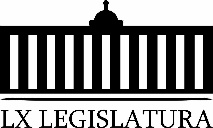 B.- Pronunciamiento que presenta el Diputado Edgar Sánchez Garza, de la Fracción Parlamentaria General Francisco L. Urquizo, “Con relación al día Internacional del Combatiente de Incendios Forestales”.12.- Clausura de la Sesión y citatorio para la próxima Sesión.MINUTA DE LA DECIMA SESIÓN DEL PRIMER PERIODO ORDINARIO DE SESIONES DEL TERCER AÑO DE EJERCICIO CONSTITUCIONAL DE LA SEXAGÉSIMA PRIMERA LEGISLATURA DEL CONGRESO DEL ESTADO, INDEPENDIENTE, LIBRE Y SOBERANO DE COAHUILA DE ZARAGOZA.EN CUMPLIMIENTO AL ARTICULO 55 DE LA CONSTITUCIÓN POLÍTICA DEL ESTADO DE COAHUILA DE ZARAGOZA, Y DEL ACUERDO APROBADO POR EL PLENO DEL CONGRESO, EN MATERIA DE PREVENCIÓN POR CUESTIONES DE SALUBRIDAD, APROBÓ QUE LOS TRABAJOS CORRESPONDIENTES A LAS SESIONES DEL PLENO; ASÍ COMO LOS DE LAS COMISIONES Y COMITÉS PERMANENTES Y ESPECIALES QUE LOS COORDINADORES RESPECTIVOS CONSIDEREN PERTINENTES, SE CELEBREN DE MANERA VIRTUAL O EN LÍNEA, EN TIEMPO REAL Y A TRAVÉS DE LA PLATAFORMA TECNOLÓGICA Y DEL SISTEMA INFORMÁTICO DEL H. CONGRESO, OBVIANDO LA LECTURA INTEGRA DE LAS INICIATIVAS DE LEY, POR TIEMPO INDEFINIDO Y ENTRETANTO PERMANEZCA LA EMERGENCIA SANITARIA DERIVADA DEL VIRUS SARS-COV2. SEÑALADO LO ANTERIOR, DIO INICIO LA SESIÓN VIRTUAL, SIENDO LAS 10 HORAS CON 43 MINUTOS, DEL DÍA 29 DE ABRIL DEL AÑO 2020, CON LA ASISTENCIA DE 22 DE LOS 25 INTEGRANTES DE LA LEGISLATURA, MISMOS QUE MANIFESTARON SU ASISTENCIA EN FORMA VIRTUAL.1.- SE DIO LECTURA AL ORDEN DEL DÍA, APROBÁNDOSE POR UNANIMIDAD DE VOTOS, EN LOS TÉRMINOS QUE FUE LEÍDA.2.- SE APROBÓ POR UNANIMIDAD DE VOTOS LA MINUTA DE LA SESIÓN ANTERIOR EN LOS TÉRMINOS QUE FUE LEÍDA, DISPENSÁNDOSE SU LECTURA.3.- SE DIO LECTURA DEL INFORME DE CORRESPONDENCIA Y DOCUMENTACIÓN RECIBIDA POR EL CONGRESO DEL ESTADO.4.- SE DISPENSO LA LECTURA DEL INFORME SOBRE EL TRÁMITE REALIZADO RESPECTO A LAS PROPOSICIONES CON PUNTOS DE ACUERDO QUE SE PRESENTARON EN LA SESIÓN ANTERIOR.5.- SE APROBÓ POR UNANIMIDAD DE VOTOS, Y EN LOS TÉRMINOS QUE FUE LEÍDO, EL ACUERDO DE LA JUNTA DE GOBIERNO MEDIANTE EL CUAL APRUEBA LLEVAR A CABO DE MANERA VIRTUAL LOS TRABAJOS CORRESPONDIENTES A LAS SESIONES QUE SEAN CONSIDERADAS PERTINENTES.6.- SE DIO LECTURA A LA INICIATIVA CON PROYECTO DE DECRETO POR EL QUE SE DEROGA EL SEGUNDO PÁRRAFO DEL ARTÍCULO 89 DE LA CONSTITUCIÓN POLÍTICA DEL ESTADO DE COAHUILA DE ZARAGOZA, QUE PRESENTÓ EL DIPUTADO JESÚS ANDRÉS LOYA CARDONA, Y SE TURNO A LA  COMISIÓN DE GOBERNACIÓN, PUNTOS CONSTITUCIONALES Y JUSTICIA PARA LOS EFECTOS DE ESTUDIO Y DICTAMEN.7.- SE DIO LECTURA A UNA INICIATIVA CON PROYECTO DE POR EL QUE SE REFORMAN DIVERSAS DISPOSICIONES DE LA CONSTITUCIÓN POLÍTICA DEL ESTADO DE COAHUILA DE ZARAGOZA, EN MATERIA DE PERSPECTIVA DE GÉNERO EN LA PROCURACIÓN Y ADMINISTRACIÓN DE JUSTICIA, QUE PRESENTÓ EL DIPUTADO JESÚS ANDRÉS LOYA CARDONA, Y SE  TURNO A LA COMISIÓN DE GOBERNACIÓN, PUNTOS CONSTITUCIONALES Y JUSTICIA PARA LOS EFECTOS DE ESTUDIO Y DICTAMEN.8.- SE DIO LECTURA A UNA INICIATIVA CON PROYECTO DE DECRETO QUE PRESENTÓ EL DIPUTADO GERARDO ABRAHAM AGUADO GÓMEZ, POR LA QUE SE ADICIONA UN SEGUNDO PÁRRAFO AL INCISO E) DE LA FRACCIÓN III DEL ARTÍCULO 167, DE LA CONSTITUCIÓN POLÍTICA  DEL ESTADO DE COAHUILA DE ZARAGOZA, MEDIANTE LA CUAL LOS AYUNTAMIENTOS ESTABLECERÁN SISTEMAS ANTICORRUPCIÓN DE ACUERDO A LAS BASES ESTABLECIDAS EN ESTA CONSTITUCIÓN Y EN LAS LEYES DE LA MATERIA, Y SE  TURNO A LA COMISIÓN DE GOBERNACIÓN, PUNTOS CONSTITUCIONALES Y JUSTICIA PARA LOS EFECTOS DE ESTUDIO Y DICTAMEN.9.- LA  PRESIDENCIA INFORMÓ QUE A SOLICITUD DE LAS DIPUTADAS Y DIPUTADOS QUE PRESENTARON INICIATIVAS Y QUE SE ENCUENTRAN CONSIGNADAS EN LOS PUNTOS DEL 9-A AL 9-L DEL ORDEN DEL DÍA PREVIAMENTE APROBADO, SE DISPENSARA LA LECTURA DE LAS MISMAS, TODA VEZ QUE LAS REFERIDAS INICIATIVAS SE ENCUENTRA ÍNTEGRAMENTE EN LA GACETA PARLAMENTARIA DE LA PÁGINA DEL CONGRESO, POR LO QUE A DICHA SOLICITUD SOMETIÓ VOTACIÓN, APROBÁNDOSE POR UNANIMIDAD DE VOTOS, SIENDO LAS SIGUIENTES:10.- INICIATIVA CON PROYECTO DE DECRETO QUE PRESENTAN LAS DIPUTADAS Y DIPUTADOS DEL GRUPO PARLAMENTARIO “GRAL. ANDRÉS S. VIESCA” DEL PARTIDO REVOLUCIONARIO INSTITUCIONAL, POR CONDUCTO DEL DIPUTADO JESÚS BERINO GRANADOS, POR EL QUE SE REFORMAN Y ADICIONAN DIVERSAS DISPOSICIONES A LA LEY DE DESARROLLO ECONÓMICO DEL ESTADO DE COAHUILA DE ZARAGOZA, CON EL OBJETO DE FOMENTAR Y ESTIMULAR LA GENERACIÓN DE EMPLEOS ALINEADOS CON LOS PARÁMETROS DE ‘TRABAJO DECENTE’ ESTABLECIDO POR LA ORGANIZACIÓN INTERNACIONAL DEL TRABAJO, TURNADA A LA COMISIÓN DE DESARROLLO ECONÓMICO, COMPETITIVIDAD Y TURISMO, PARA LOS EFECTOS DE ESTUDIO Y DICTAMEN.11.- INICIATIVA CON PROYECTO DE DECRETO QUE PRESENTÓ LA DIPUTADA BLANCA EPPEN CANALES, POR LA QUE SE MODIFICA EL CONTENIDO DE LA FRACCIÓN VIII  DEL ARTÍCULO 8  DE LA  LEY DE ACCESO DE LAS MUJERES A UNA VIDA LIBRE DE VIOLENCIA PARA EL ESTADO DE COAHUILA DE  ZARAGOZA, CON OBJETO DE ARMONIZAR ÉSTE CON LO DISPUESTO EN LOS ARTÍCULOS 20 BIS Y 20 TER DE LA LEY GENERAL DE ACCESO DE LAS MUJERES A UNA VIDA LIBRE DE VIOLENCIA. Y SE TURNÓ A LA COMISIÓN DE IGUALDAD Y NO DISCRIMINACIÓN, PARA EFECTOS DE ESTUDIO Y DICTAMEN.12.- INICIATIVA CON PROYECTO DE DECRETO POR EL QUE SE ADICIONA UN ARTÍCULO 255 BIS A LA LEY ORGÁNICA DEL CONGRESO DEL  ESTADO Y UN ARTÍCULO 214 BIS AL REGLAMENTO INTERIOR Y DE PRÁCTICAS PARLAMENTARIAS DEL CONGRESO DEL ESTADO, A CARGO DEL DIPUTADO EMILIO ALEJANDRO DE HOYOS MONTEMAYOR, EN RELACIÓN A FORTALECER LA POLÍTICA DE DATOS ABIERTOS BUSCANDO QUE EL CONGRESO DEL ESTADO NO SOLAMENTE CUMPLA CON SU NORMATIVA DE ACCESO A LA INFORMACIÓN Y TRANSPARENCIA, SINO QUE, A TRAVÉS DEL CANAL DEL CONGRESO DEL ESTADO, LA INFORMACIÓN ESTÉ DISPUESTA PARA LOS CIUDADANOS EN UNA FORMA DINÁMICA Y ATRACTIVA, Y SE TURNÓ A LA COMISIÓN DE REGLAMENTOS Y PRACTICAS PARLAMENTARIAS, PARA LOS EFECTOS DE ESTUDIO Y DICTAMEN.13.- INICIATIVA CON PROYECTO DE DECRETO POR LA QUE SE REFORMA EL ARTÍCULO 83 DE LA LEY ESTATAL DE EDUCACIÓN, QUE PRESENTÓ LA DIPUTADA CLAUDIA ISELA RAMÍREZ PINEDA EN MATERIA DE EXPEDICIÓN Y ENTREGA DE TÍTULOS PROFESIONALES, Y SE TURNÓ A LA COMISIÓN DE EDUCACIÓN, CULTURA, FAMILIAS Y ACTIVADLES CÍVICAS, PARA LOS EFECTOS DE ESTUDIO Y DICTAMEN.INICIATIVA CON PROYECTO DE DECRETO QUE PRESENTÓ LA DIPUTADA ELISA CATALINA VILLALOBOS HERNÁNDEZ, MEDIANTE EL QUE SE CREA LA LEY DE AMNISTÍA DEL ESTADO DE COAHUILA DE ZARAGOZA, SE TURNÓ A LA  COMISIÓN DE GOBERNACIÓN, PUNTOS CONSTITUCIONALES Y JUSTICIA PARA LOS EFECTOS DE ESTUDIO Y DICTAMEN.14.- INICIATIVA CON PROYECTO DE DECRETO QUE PRESENTÓ LA DIPUTADA DIANA PATRICIA GONZÁLEZ SOTO, MEDIANTE LA CUAL SE REFORMA LA FRACCIÓN II DEL ARTÍCULO 41 Y SE ADICIONA EL ARTÍCULO 41 BIS A LA LEY DE LOS DERECHOS DE LAS PERSONAS ADULTAS MAYORES PARA EL ESTADO DE COAHUILA DE ZARAGOZA Y SE REFORMA LA FRACCIÓN XLIII AL ARTÍCULO 3 DE LA LEY DEL INSTITUTO COAHUILENSE DE LAS PERSONAS ADULTAS MAYORES, CON EL OBJETO DE FORTALECER LAS UNIDADES DE COORDINACIÓN MUNICIPAL DE LAS PERSONAS ADULTAS MAYORES”, Y SE TURNÓ A LA COMISIÓN DE ATENCIÓN A GRUPOS EN SITUACIÓN DE VULNERABILIDAD, PARA LOS EFECTOS DE ESTUDIO Y DICTAMEN.15.- INICIATIVA CON PROYECTO DE DECRETO QUE PRESENTÓ EL DIPUTADO FERNANDO IZAGUIRRE VALDÉS, POR LA QUE SE AGREGAN DIVERSAS DISPOSICIONES LEGALES AL CÓDIGO ELECTORAL PARA EL ESTADO DE COAHUILA DE ZARAGOZA, A RAZÓN DE QUE EN LOS COMITÉS MUNICIPALES Y DISTRITALES, SEAN INSTALADAS CÁMARAS DE VIDEOGRABACIÓN QUE CAPTEN TODA ACCIÓN DENTRO Y FUERA DE LOS  INMUEBLES QUE ALBERGUEN DICHOS COMITÉS, DANDO, DE ESTA FORMA, CERTEZA JURÍDICA AL EJERCICIO DE LOS DERECHOS POLÍTICO-ELECTORALES DE LAS Y LOS COAHUILENSES, Y SE TURNO A LA COMISIÓN DE GOBERNACIÓN, PUNTOS CONSTITUCIONALES Y JUSTICIA PARA LOS EFECTOS DE ESTUDIO Y DICTAMEN.16.- INICIATIVA CON PROYECTO DE DECRETO QUE MODIFICA Y ADICIONA DIVERSAS DISPOSICIONES DE LA LEGISLACIÓN DEL ESTADO CON RELACIÓN A LA PARTICIPACIÓN ECONÓMICA DE LAS MUJERES DE COAHUILA., QUE PRESENTA LA DIPUTADA ZULMMA VERENICE GUERRERO CÁZARES, CONJUNTAMENTE CON EL DIPUTADO EMILIO ALEJANDRO DE HOYOS MONTEMAYOR, DEL GRUPO PARLAMENTARIO “BRIGIDO RAMIRO MORENO HERNÁNDEZ” DEL PARTIDO UNIDAD DEMOCRÁTICA DE COAHUILA, Y SE TURNÓ A LAS COMISIONES UNIDAS DE GOBERNACIÓN PUNTOS CONSTITUCIONALES Y JUSTICIA, DE HACIENDA, DE IGUALDAD Y NO DISCRIMINACIÓN Y DE DESARROLLO ECONÓMICO, COMPETITIVIDAD Y TURISMO, PARA EFECTOS DE ESTUDIO Y DICTAMEN.17.- INICIATIVA CON PROYECTO DE DECRETO QUE PRESENTÓ LA DIPUTADA ELISA CATALINA VILLALOBOS HERNÁNDEZ, CON OBJETO DE ADICIONAR EL CÓDIGO MUNICIPAL PARA ESTABLECER LA OBLIGATORIEDAD DE APLICAR Y ACATAR, EN CASO DE EPIDEMIA GRAVE, LOS DECRETOS, MEDIDAS Y ACCIONES INSTRUMENTADAS Y EXPEDIDAS POR LAS AUTORIDADES SANITARIAS FEDERALES Y ESTATALES, Y SE TURNÓ A LA COMISIÓN DE GOBERNACIÓN, PUNTOS CONSTITUCIONALES Y JUSTICIA PARA LOS EFECTOS DE ESTUDIO Y DICTAMEN.18.- INICIATIVA CON PROYECTO DE DECRETO QUE PRESENTÓ LA DIPUTADA LILIA ISABEL GUTÉRREZ BURCIAGA, PARA QUE SE INSCRIBA CON LETRAS DORADAS EN EL MURO DE HONOR DEL CONGRESO DEL ESTADO LIBRE Y SOBERANO DE COAHUILA DE ZARAGOZA, LA LEYENDA “A LAS MUJERES Y HOMBRES DEL SECTOR SALUD”, Y SE TURNÓ A LA COMISIÓN DE EDUCACIÓN, CULTURA, FAMILIAS Y ACTIVADLES CÍVICAS, PARA LOS EFECTOS DE ESTUDIO Y DICTAMEN.19.- INICIATIVA CON PROYECTO DE DECRETO POR EL QUE SE ADICIONA EL ARTÍCULO 313 BIS AL CÓDIGO PENAL PARA EL ESTADO DE COAHUILA DE ZARAGOZA, QUE PRESENTÓ EL DIPUTADO EMILIO ALEJANDRO DE HOYOS MONTEMAYOR, “EN RELACIÓN A GARANTIZAR LA INTEGRIDAD DE TODO EL PERSONAL DE SALUD, ES DECIR, AQUELLOS MÉDICOS, ENFERMEROS; ASÍ COMO AL RESTO DE LOS MIEMBROS DE LAS INSTITUCIONES DE SALUD PÚBLICA O PRIVADA EN EL EJERCICIO DE SUS FUNCIONES”, Y SE TURNÓ A LA COMISIÓN DE GOBERNACIÓN PUNTOS CONSTITUCIONALES Y JUSTICIA, PARA EFECTOS DE ESTUDIO Y DICTAMEN.20.- PROPUESTA DE INICIATIVA CON PROYECTO DE DECRETO POR LA QUE SE REFORMA EL ARTÍCULO 142 DE LA LEY GENERAL DE EDUCACIÓN, QUE PRESENTA LA DIPUTADA CLAUDIA ISELA RAMÍREZ PINEDA, EN MATERIA DE EXPEDICIÓN DE TÍTULOS ELECTRÓNICOS, Y SE TURNÓ A LA COMISIÓN DE EDUCACIÓN, CULTURA, FAMILIAS Y ACTIVIDADES CÍVICAS, PARA EFECTOS DE ESTUDIO Y DICTAMEN.21.- SE APROBÓ POR UNANIMIDAD DE VOTOS, EN LO GENERAL, Y EN LO PARTICULAR, EL DICTAMEN DE LA COMISIÓN DE REGLAMENTOS Y PRÁCTICAS PARLAMENTARIAS, RELATIVO A LA INICIATIVA CON PROYECTO DE DECRETO QUE REFORMA DIVERSAS DISPOSICIONES, DE LA LEY ORGÁNICA DEL CONGRESO DEL ESTADO Y DEL REGLAMENTO INTERIOR Y DE PRÁCTICAS PARLAMENTARIAS DEL CONGRESO DEL ESTADO, QUE PRESENTARON LAS DIPUTADAS Y LOS DIPUTADOS DE LA SEXAGÉSIMA PRIMERA LEGISLATURA DEL HONORABLE CONGRESO DEL ESTADO, CON LAS PROPUESTAS DEL DIPUTADO JOSÉ ANTONIO GARCÍA VILLA, EN EL ARTICULO 221-BIS Y EN EL TERCERO TRANSITORIO.22.- SE APROBÓ POR UNANIMIDAD DE VOTOS, Y EN LOS TÉRMINOS QUE FUE LEÍDO,  EL DICTAMEN DE LA COMISIÓN DE HACIENDA, RELATIVO A LA INICIATIVA POPULAR CON PROYECTO DE DECRETO POR LA QUE SE REFORMA EL ARTÍCULO 38 FRACCIÓN III DEL CÓDIGO FISCAL PARA EL ESTADO DE COAHUILA DE ZARAGOZA; EL ARTÍCULO 383 FRACCIÓN III DEL CÓDIGO FINANCIERO PARA LOS MUNICIPIOS DEL ESTADO DE COAHUILA DE ZARAGOZA; Y EL ARTICULO 9 DE LA LEY DE DESARROLLO ECONÓMICO DEL ESTADO DE COAHUILA DE ZARAGOZA, SUSCRITA POR EL CIUDADANO ERICK RODRIGO VALDEZ RANGEL.23.- SE APROBÓ POR UNANIMIDAD DE VOTOS, Y EN LOS TÉRMINOS QUE FUE LEÍDO,  EL DICTAMEN DE LA COMISIÓN DE HACIENDA, RELATIVO A LA INICIATIVA POPULAR CON PROYECTO DE DECRETO POR LA QUE SE REFORMA EL ARTÍCULO 30, APARTADO I Y II NUMERAL 1, 2, 3 Y 4 Y LA CREACIÓN DEL APARTADO III; Y LA REFORMA AL ARTÍCULO 31, AMBAS DE LA LEY DE HACIENDA PARA EL ESTADO DE COAHUILA DE ZARAGOZA, SUSCRITA POR EL CIUDADANO ERICK RODRIGO VALDEZ RANGEL.24.- SE APROBÓ POR UNANIMIDAD DE VOTOS, Y EN LOS TÉRMINOS QUE FUE LEÍDO,  EL DICTAMEN DE LA COMISIÓN DE HACIENDA, RELATIVO A LA INICIATIVA POPULAR CON PROYECTO DE DECRETO POR LA QUE SE CREA EL APARTADO DÉCIMO SEGUNDO (XII) DEL ARTICULO 114 Y SE CREA EL CAPÍTULO SÉPTIMO BIS., TITULADO “DEL CUIDADO, PROTECCIÓN Y REPARACIÓN DEL MEDIO AMBIENTE”, DE LA LEY DE HACIENDA PARA EL ESTADO DE COAHUILA DE ZARAGOZA, SUSCRITA POR EL CIUDADANO ERICK RODRIGO VALDEZ RANGEL.25.- SE APROBÓ POR UNANIMIDAD DE VOTOS, Y EN LOS TÉRMINOS QUE FUE LEÍDO,  EL DICTAMEN DE LA COMISIÓN DE DESARROLLO ECONÓMICO, COMPETITIVIDAD Y TURISMO, RESPECTO A LA INICIATIVA POPULAR MEDIANTE LA CUAL PLANTEAN UNA REFORMA A LA LEY PARA EL IMPULSO EMPRENDEDOR DEL ESTADO DE COAHUILA DE ZARAGOZA, PRESENTADA POR EL C. INGENIERO ERICK RODRIGO VALDEZ RANGEL.SE CONOCIO Y RESOLVIO SOBRE LAS SIGUIENTES PROPOSICIONES CON PUNTO DE ACUERDO:26.- SE APROBÓ POR UNANIMIDAD DE VOTOS “EXHORTAR A LOS AYUNTAMIENTOS DE LOS MUNICIPIOS DE MATAMOROS, FRANCISCO I. MADERO Y VIESCA, PARA EN LA MEDIDA DE SUS POSIBILIDADES, IMPLEMENTEN UN PROGRAMA DE APOYO A LOS COMERCIOS LOCALES, CON EL FIN DE QUE ESTOS NEGOCIOS NO SE VEAN MÁS AFECTADOS EN SU ECONOMÍA”, QUE PRESENTÓ LA DIPUTADA GRACIELA FERNÁNDEZ ALMARAZ.27.- SE APROBÓ POR UNANIMIDAD DE VOTOS “SOLICITAR AL TITULAR DE LA FISCALÍA GENERAL DEL ESTADO, QUE SE INVESTIGUEN TODAS Y CADA UNA DE LAS AGRESIONES QUE HA SUFRIDO EL PERSONAL DE LOS HOSPITALES Y CLÍNICAS EN LA ENTIDAD CON MOTIVO DE LA CRISIS ORIGINADA POR LA PANDEMIA DEL COVID-19; Y SE APLIQUE LA LEY VIGENTE EN COAHUILA, EN ESPECIAL LAS DISPOSICIONES DEL CÓDIGO PENAL EN MATERIA DE LESIONES Y AMENAZAS, YA QUE EL OMITIR LAS INVESTIGACIONES Y CASTIGOS CORRESPONDIENTES GENERA UN CLIMA DE IMPUNIDAD, Y LA SENSACIÓN PARA LOS AGRESORES DE QUE NADA LES VA A PASAR POR ATENTAR CONTRA EL PERSONAL MÉDICO O ADMINISTRATIVO DEL SECTOR SALUD. ASIMISMO, QUE SE SOLICITE AL GOBERNADOR DEL ESTADO Y A LAS AUTORIDADES SANITARIAS LA IMPLEMENTACIÓN INMEDIATA DE UN SISTEMA DE MEDIDAS QUE PERMITA EL TRÁNSITO DE LAS PERSONAS QUE POR MOTIVOS DE SALUD, REHABILITACIÓN FÍSICA O REHABILITACIÓN DE DROGAS Y ALCOHOLISMO DEBEN VIAJAR A OTRAS CIUDADES O ESTADOS”, QUE PRESENTÓ LA DIPUTADA MARÍA EUGENIA CÁZARES MARTÍNEZ.28.-SE APROBÓ POR UNANIMIDAD DE VOTOS “EXHORTAR AL GOBIERNO DEL ESTADO, PARA QUE CONVOQUE LA CONFORMACIÓN URGENTE DE UN COMITÉ DE EMERGENCIA PARA LA RECUPERACIÓN ECONÓMICA DEL ESTADO DE COAHUILA”, QUE PRESENTÓ EL DIPUTADO EMILIO ALEJANDRO DE HOYOS MONTEMAYOR.29.- SE APROBÓ POR UNANIMIDAD DE VOTOS  PRIMERO.- EXHORTAR A LA SECRETARÍA DE ECONOMÍA PARA QUE IMPLEMENTE LAS ACCIONES NECESARIAS A FIN DE EVITAR DE MANERA EFECTIVA EL AUMENTO EN LOS PRECIOS DE PRODUCTOS QUE INTEGRAN LA CANASTA BÁSICA. SEGUNDO.- EXHORTAR A LA PROCURADURÍA FEDERAL DEL CONSUMIDOR PARA QUE, EN EL ÁMBITO DE SUS ATRIBUCIONES, INTENSIFIQUE LAS ACCIONES DE VIGILANCIA, CONTROL Y SANCIÓN NECESARIAS PARA EVITAR QUE, CON MOTIVO DE LA CONTINGENCIA SANITARIA PROVOCADA POR EL COVID-19, LOS ESTABLECIMIENTOS COMERCIALES INCREMENTEN DE MANERA INDEBIDA E INJUSTIFICADA LOS PRECIOS DE LOS PRODUCTOS QUE INTEGRAN LA CANASTA BÁSICA Y, TERCERO.- EXHORTAR A LA COMISIÓN FEDERAL DE COMPETENCIA ECONÓMICA PARA QUE VERIFIQUE E INVESTIGUE LA EXISTENCIA DE EVENTUALES CONDUCTAS CONTRARIAS A LA LEY FEDERAL DE COMPETENCIA ECONÓMICA EN EL MARCO DE LA CONTINGENCIA SANITARIA PROVOCADA POR EL COVID-19, QUE PRESENTÓ EL DIPUTADO EDGAR SÁNCHEZ GARZA.30.- EN VIRTUD, DE QUE POR MAYORÍA DE VOTOS NO FUE CALIFICADA COMO DE URGENTE Y OBVIA RESOLUCIÓN “EXHORTAR AL GOBERNADOR MIGUEL ÁNGEL RIQUELME SOLÍS A QUE ORDENE EL PAGO INMEDIATO DE LOS MÁS DE 4,000 MILLONES DE PESOS ADEUDADOS AL INSTITUTO PARA EL SERVICIO MÉDICO DE LOS TRABAJADORES DE LA EDUCACIÓN Y A LA DIRECCIÓN DE PENSIONES DE LOS TRABAJADORES DE LA EDUCACIÓN DEL ESTADO”, QUE PRESENTÓ EL DIPUTADO JOSÉ BENITO RAMÍREZ ROSAS,  LA PRESIDENCIA LA TURNÓ PARA LOS EFECTOS PROCEDENTES A LA COMISIÓN DE FINANZAS. 31.- SE APROBÓ POR UNANIMIDAD DE VOTOS, “SOLICITAR A ESTE CONGRESO DEL ESTADO Y A LA SECRETARÍA DE EDUCACIÓN DEL ESTADO DE COAHUILA, QUE CONSIDEREN RETOMAR LA CELEBRACIÓN Y ACTIVIDADES POR EL DÍA DE LAS NIÑAS Y LOS NIÑOS UNA VEZ QUE PASE LA CONTINGENCIA DE LA PANDEMIA DEL COVID-19 Y ESTEMOS EN CONDICIONES DE CONTINUAR NUESTRAS ACTIVIDADES DIARIAS”, QUE PRESENTÓ LA  DIPUTADA DIANA PATRICIA GONZÁLEZ SOTO.32.- SE APROBÓ POR MAYORÍA DE VOTOS “EXHORTAR AL C. LIC. ANDRÉS MANUEL LÓPEZ OBRADOR, PRESIDENTE DE LA REPUBLICA, AL LIC ARTURO HERRERA GUTIÉRREZ,  SECRETARIO DE HACIENDA Y CRÉDITO PÚBLICO, ING. MARÍA LUISA ALBORES GONZÁLEZ, SECRETARIA DE BIENESTAR, PARA QUE A TRAVÉS DE UN DECRETO PRESIDENCIAL, AL MENOS EL 50% DE LOS RECURSOS DEL FONDO DE APORTACIONES PARA LA INFRAESTRUCTURA SOCIAL (FAIS) DEL RAMO 33, QUEDEN LIBERADOS EN  SU APLICACIÓN PARA ACCIONES DE CONTINGENCIA SANITARIA POR EL COVID-19, SIN QUE ESTO NO IMPLIQUE APLICARSE A LOS MARCOS NORMATIVOS PARA ADQUISIONES Y CRITERIOS EN EL EJERCICIO DE ESTOS RECURSOS”, QUE PRESENTÓ LA DIPUTADA GABRIELA ZAPOPAN GARZA GALVÁN.33.- SE APROBÓ POR MAYORÍA DE VOTOS “EXHORTAR AL TITULAR DEL EJECUTIVO FEDERAL, LIC. ANDRÉS MANUEL LÓPEZ OBRADOR PARA QUE REPLANTEE EL PACTO FISCAL FEDERAL PARA LA ADECUADA DISTRIBUCIÓN DE PARTICIPACIONES DE MANERA EQUITATIVA ENTRE LAS ENTIDADES FEDERATIVAS QUE GENERAN MAYORES APORTACIONES, CON LAS CUALES SE CONFORMAN LOS INGRESOS FEDERALES”, QUE PRESENTÓ LA DIPUTADA LILIA ISABEL GUTIÉRREZ BURCIAGA.34.- SE APROBÓ POR UNANIMIDAD DE VOTOS “SOLICITAR AL PRESIDENTE DE LA REPÚBLICA, LIC. ANDRÉS MANUEL LÓPEZ OBRADOR, Y AL TITULAR DE LA COMISIÓN FEDERAL DE ELECTRICIDAD (CFE), LIC. MANUEL BARTLETT DÍAZ LO SIGUIENTE: LA IMPLEMENTACIÓN DE UN PLAN DE MEDIDAS TEMPORALES, CONSISTENTE EN QUE NO SE REALICEN CORTES DEL SERVICIO DE ENERGÍA ELÉCTRICA A LOS USUARIOS, Y SE LES PERMITA QUE LOS PAGOS CORRESPONDIENTES A ESTE PERIODO DE LA CUARENTENA SE  PRORROGUEN DE MANERA RAZONABLE A LOS BIMESTRES VENIDEROS, O BIEN, SE LES OFREZCAN CONVENIOS PARA CUMPLIR CON ELLOS DE MANERA GRADUAL EN LOS MESES QUE SIGAN A LA CONCLUSIÓN DE ESTE DIFÍCIL PERIODO POR EL QUE ATRAVIESA LA NACIÓN”, QUE PRESENTÓ EL DIPUTADO GERARDO ABRAHAM AGUADO GÓMEZ-35.- SE APROBÓ POR MAYORÍA DE VOTOS “EXHORTAR A LA SECRETARÍA DE SALUD FEDERAL PARA QUE RECOMIENDE A LOS DIFERENTES CENTROS DE SALUD, HOSPITALES PÚBLICOS Y PRIVADOS A QUE BRINDEN ATENCIÓN PRIORITARIA A LAS PERSONAS CON DISCAPACIDAD, ESPECIALMENTE A LAS PERSONAS CON SÍNDROME DE DOWN”, QUE PRESENTÓ LA DIPUTADA JOSEFINA GARZA BARRERA.36.- EN VIRTUD, DE QUE POR MAYORÍA DE VOTOS, NO FUE CALIFICADA COMO DE URGENTE Y OBVIA RESOLUCIÓN “EXHORTAR AL GOBERNADOR DEL ESTADO PARA QUE ABROGUE EL DECRETO QUE EXPIDIÓ EL 22 DE ABRIL DEL PRESENTE AÑO 2020, MISMO QUE APARECIÓ PUBLICADO EN UN NÚMERO EXTRAORDINARIO DEL PERIÓDICO OFICIAL DEL ESTADO DE ESA MISMA FECHA, PARA ENTRAR EN VIGOR EL TERCER DÍA POSTERIOR, ES DECIR, EL PASADO SÁBADO 25 DE ABRIL", QUE PRESENTÓ EL DIPUTADO JUAN ANTONIO GARCÍA VILLA, LA PRESIDENCIA LA TURNÓ PARA LOS EFECTOS PROCEDENTES A LA COMISIÓN DE GOBERNACIÓN, PUNTOS CONSTITUCIONALES Y JUSTICIA.37.- SE APROBÓ POR UNANIMIDAD DE VOTOS “EXHORTAR AL GOBERNADOR MIGUEL ÁNGEL RIQUELME SOLÍS, A LOS SISTEMAS MUNICIPALES E INTERMUNICIPALES DE AGUA Y SANEAMIENTO Y A LOS AYUNTAMIENTOS DE LOS 38 MUNICIPIOS DE LA ENTIDAD, ASÍ COMO A LA COMISIÓN ESTATAL DE AGUAS Y SANEAMIENTO DE COAHUILA, A QUE EMPRENDAN DIVERSAS MEDIDAS DE APOYO A LOS COAHUILENSES, DERIVADO DE LA SITUACIÓN ACTUAL QUE SE VIVE EN NUESTRO ESTADO POR LA PANDEMIA DE COVID-19”, QUE PRESENTÓ EL DIPUTADO FERNANDO IZAGUIRRE VALDÉS.38.- EN VIRTUD, DE QUE NO FUE PRESENTADA COMO DE URGENTE Y OBVIA RESOLUCIÓN “EXHORTAR A LOS 38 MUNICIPIOS DEL ESTADO, PARA QUE EN LA MEDIDA DE SUS NECESIDADES Y POSIBILIDADES, PREVEAN LA CREACIÓN DE UN PROGRAMA DE ACOMPAÑAMIENTO SEGURO POR PARTE DE LOS ELEMENTOS POLICIACOS, PARA LOS CLIENTES DE LOS SISTEMAS BANCARIOS, EN EL TRASLADO DE SU DINERO, CON EL OBJETO DE PREVENIR LA COMISIÓN DE CONDUCTAS DELICTIVAS”, QUE PRESENTÓ EL GRUPO PARLAMENTARIO DEL PRI, LA PRESIDENCIA LA TURNÓ PARA LOS EFECTOS PROCEDENTES A LA COMISIÓN DE SEGURIDAD PUBLICA.39.-EN VIRTUD, DE QUE NO FUE PRESENTADA COMO DE URGENTE Y OBVIA RESOLUCIÓN “SOLICITAR A LA FISCALÍA GENERAL DEL ESTADO PARA INVESTIGAR LA AGRESIÓN CONTRA UN MÉDICO EN EL FILTRO INSTALADO EN EL INGRESO DEL MUNICIPIO DE SAN BUENAVENTURA”, QUE PRESENTÓ LA DIPUTADA ROSA NILDA GONZÁLEZ NORIEGA, LA PRESIDENCIA LA TURNÓ PARA LOS EFECTOS PROCEDENTES A LA COMISIÓN DE SEGURIDAD PUBLICA. 40.- EN VIRTUD, DE QUE NO FUE PRESENTADA COMO DE URGENTE Y OBVIA RESOLUCIÓN  “EXHORTAR AL C. LIC. ANDRÉS MANUEL LÓPEZ OBRADOR, PRESIDENTE DE LA REPUBLICA, A LIC. ZOE ROBLEDO ABURTO, DIRECTOR GENERAL DEL INSTITUTO MEXICANO DEL SEGURO SOCIAL A FIN DE IMPLEMENTAR ESTRATEGIAS DE APOYO PARA FORTALECER LA FASE CONTENCIÓN DE LA PANDEMIA A DESTINAR RECURSOS PARA APLICAR DE FORMA INTEGRAL PARA ATENDER ESTA CONTINGENCIA, GARANTIZAR EN TIEMPO LOS INSUMOS NECESARIOS PARA EL SECTOR SALUD EN EL ESTADO DE COAHUILA, Y EN SU CASO EFICIENTE LAS DECISIONES QUE PERMITAN ABATIR Y EVITAR MÁS CONTAGIOS DE ESTA PANDEMIA, Y QUE DE FORMA INMEDIATA SE DÉ TRAMITE Y RESPUESTA AL OFICIO DE FECHA PASADO 17 DE ABRIL DEL 2020, DONDE SE LE HACEN DE SU CONOCIMIENTO LOS ACUERDOS OBTENIDOS POR EL SUB-COMITÉ DE SALUD DE LA REGIÓN CENTRO- DESIERTO, ACCIONES QUE PERMITAN CON PASO FIRME FRENAR Y SUPERAR ESTA PANDEMIA COVID-19,  Y QUE MANERA URGENTE EL IMSS DEBE ATENDER”, QUE PRESENTÓ LA DIPUTADA GABRIELA ZAPOPAN GARZA GALVÁN, LA PRESIDENCIA LA TURNÓ A LA COMISIÓN DE SALUD, MEDIO AMBIENTE, RECURSOS NATURALES Y AGUA.41.- EN VIRTUD, DE QUE NO FUE PRESENTADA COMO DE URGENTE Y OBVIA RESOLUCIÓN “EXHORTAR A LA UNIVERSIDAD AUTÓNOMA DE COAHUILA, Y A LAS UNIVERSIDADES PRIVADAS DEL ESTADO, PARA QUE EN SUS CARRERAS PROFESIONALES PUEDAN INCORPORAR LA MATERIA DE “LENGUA DE SEÑAS MEXICANA” (LSM),  Y ASÍ SE MATERIALICEN ACCIONES AFIRMATIVAS Y POSITIVAS PARA EVITAR QUE SE SIGAN VIOLENTANDO LOS DERECHOS HUMANOS A LA EDUCACIÓN, EL EMPLEO, LA IGUALDAD Y LA NO DISCRIMINACIÓN DE LA COMUNIDAD DE CIUDADANOS COAHUILENSES CON DISCAPACIDAD AUDITIVA O SORDERA, Y MEDIANTE DICHA MATERIA INCORPORADA A LOS PLANES DE ESTUDIOS UNIVERSITARIOS, SE ADQUIERAN POR LOS ESTUDIANTES DE NUESTRO ESTADO, LAS NOCIONES BÁSICAS DEL MANEJO Y USO DE LA LENGUA DE SEÑAS MEXICANA, CON UNA PERSPECTIVA DE INCLUSIÓN SOCIAL Y DE RESPETO A LOS DERECHOS HUMANOS DE ESE GRUPO VULNERABLE QUE LAMENTABLEMENTE AÚN SIGUE SIENDO DISCRIMINADO”, QUE PRESENTÓ EL DIPUTADO MARCELO DE JESÚS TORRES COFIÑO, LA PRESIDENCIA LA TURNÓ PARA LOS EFECTOS PROCEDENTES A LA COMISIÓN DE EDUCACIÓN, CULTURA, FAMILIAS Y ACTIVIDADES CIVICAS.AGENDA POLÍTICA:42.- LA PRESIDENCIA INFORMÓ QUE EL PRONUNCIAMIENTO QUE PRESENTÓ EL DIPUTADO EDGAR SÁNCHEZ GARZA, “CON RELACIÓN AL DÍA INTERNACIONAL DE LA CONCIENCIA SOBRE EL PROBLEMA AMBIENTAL QUE GENERA EL RUIDO, QUEDARÁ REGISTRADO ÍNTEGRAMENTE EN EL DIARIO DE LOS DEBATES.EN BREVES MOMENTOS DEL INICIO DE LA SESIÓN VIRTUAL MANIFESTARON SU ASISTENCIA LAS DIPUTADAS Y DIPUTADOS QUE NO PASARON LISTA AL INICIO DE LA SESIÓN, ASISTIENDO LA TOTALIDAD DE LOS INTEGRANTES DE LA LEGISLATURA.SIN OTRO ASUNTO QUE TRATAR LA PRESIDENCIA DIO POR CONCLUIDA LA SESIÓN SIENDO LAS 15 HORAS, CON 18 MINUTOS, DEL MISMO DÍA, CITANDO A LA DECIMA PRIMERA SESIÓN, A LAS 10:00 HORAS, DEL EL MIÉRCOLES 6 DE MAYO DEL AÑO 2020. DIP. JAIME BUENO ZERTUCHE.PRESIDENTE DE LA MESA DIRECTIVA.INFORME DE CORRESPONDENCIA Y DOCUMENTACIÓNRECIBIDA POR EL CONGRESO DEL ESTADO6 DE MAYO DE 20201.- CUENTA PÚBLICA ANUAL, CORRESPONDIENTE AL EJERCICIO FISCAL 2019, DE LAS SIGUIENTES ENTIDADES:- AUDITORÍA SUPERIOR DEL ESTADO.- INSTITUTO DE CAPACITACIÓN PARA EL TRABAJO DEL ESTADO DE COAHUILA.- SISTEMA MUNICIPAL DE AGUAS Y SANEAMIENTO DE ARTEAGA.- INSTITUTO ESTATAL DEL DEPORTE.- UNIVERSIDAD TECNOLÓGICA DEL NORTE DE COAHUILA.SE TURNARON A LA COMISIÓN DE AUDITORÍA GUBERNAMENTAL Y CUENTA 2.- INFORME DE AVANCE DE GESTIÓN FINANCIERA, CORRESPONDIENTE AL PRIMER TRIMESTRE DE 2020 DE LA UNIVERSIDAD TECNOLÓGICA DEL NORTE DE COAHUILA.SE TURNARON A LA COMISIÓN DE AUDITORÍA GUBERNAMENTAL Y CUENTA 3.- COPIA DE ESCRITO DEL FORO PROFESIONAL DE ABOGADOS DE SALTILLO, A.C., DIRIGIDO AL GOBERNADOR DEL ESTADO DE COAHUILA, MEDIANTE EL CUAL LE SOLICITAN QUE EN COORDINACIÓN CON LOS PODERES LEGISLATIVO Y JUDICIAL DEL ESTADO, SE EMPRENDAN ACCIONES PARA NO DETENER LA IMPARTICIÓN DE JUSTICIA EN EL ESTADO, ANEXANDO UN ESCRITO QUE CONTIENE ALGUNAS ACCIONES QUE SE PUDIERAN IMPLEMENTAR EN TANTO PASA LA EMERGENCIA SANITARIA. TÚRNESE A LA COMISIÓN DE GOBERNACIÓN, PUNTOS CONSTITUCIONALES Y JUSTICIA.INFORME SOBRE EL TRAMITE REALIZADO RESPECTO A LAS PROPOSICIONES CON PUNTO DE ACUERDO PRESENTADAS EN LA SESION CELEBRADA POR EL PLENO DEL CONGRESO DEL ESTADO EL 29 DE ABRIL DE 2020. Sobre el tramite realizado respecto de las Proposiciones con Puntos de Acuerdo que se presentaron en la sesión celebrada el 29 de abril de 2020, el Pleno del Congreso del Estado, informa lo siguiente:1.- Se formularon comunicaciones mediante las cuales se envió a los municipios de Matamoros, Francisco I. Madero y Viesca, la Proposición con Punto de Acuerdo planteada por las Diputadas y Diputados integrantes del Grupo Parlamentario “Gral. Andrés S. Viesca” del Partido Revolucionario Institucional, por conducto de la Diputada Graciela Fernández Almaraz, “Mediante el cual se exhorta respetuosamente a los Ayuntamientos de los Municipios de Matamoros, Francisco I. Madero y Viesca, para en la medida de sus posibilidades, implementen un programa de apoyo a los comercios locales, con el fin de que estos negocios no se vean más afectados en su economía”, para los efectos procedentes. 2.- Se formuló comunicación mediante la cual se envió a la Fiscalía General del Estado, la Proposición con Punto de Acuerdo planteada por la Diputada María Eugenia Cázares Martínez, conjuntamente con los Diputados integrantes del Grupo Parlamentario del Partido Acción Nacional, “Con objeto de que este H.  Pleno solicite al Titular de la Fiscalía General del Estado, que se investiguen todas y cada una de las agresiones que ha sufrido el personal de los hospitales y clínicas en la entidad con motivo de la crisis originada por la Pandemia del Covid-19; y se aplique la ley vigente en Coahuila, en especial las disposiciones del Código Penal en materia de lesiones y amenazas, ya que el omitir las investigaciones y castigos correspondientes genera un clima de impunidad, y la sensación para los agresores de que nada les va a pasar por atentar contra el personal médico o administrativo del sector salud. Asimismo, que se solicite al gobernador del Estado y a las autoridades sanitarias la implementación inmediata de un sistema de medidas que permita el tránsito de las personas que por motivos de salud, rehabilitación física o rehabilitación de drogas y alcoholismo deben viajar a otras ciudades o estados”, para los efectos procedentes. 3.- Se formuló comunicación mediante la cual se envió al Titular del Poder Ejecutivo del Gobierno del Estado de Coahuila de Zaragoza, la Proposición con Punto de Acuerdo que presenta el Diputado Emilio Alejandro de Hoyos Montemayor conjuntamente con la Diputada Zulmma Verenice Guerrero Cázares del Grupo Parlamentario “Brigido Ramiro Moreno Hernández” del Partido Unidad Democrática de Coahuila “Por el que se exhorta respetuosamente al Gobierno del Estado, para que convoque la conformación urgente de un Comité de Emergencia para la Recuperación Económica del Estado de Coahuila”, para los efectos procedentes. 4.- Se formularon comunicaciones mediante las cuales se envió a la Secretaria de Economía, a la Procuraduría Federal del Consumidor y a la Comisión Federal de Competencia Económica la Proposición con punto de acuerdo, planteada por el Diputado Edgar Sánchez Garza, de la Fracción Parlamentaria General Francisco L. Urquizo, “Con relación al aumento indiscriminado que están sufriendo los productos de la canasta básica, producto del COVID-19”, para los efectos procedentes. 5.- Se formuló comunicación mediante la cual se envió a la Comisión de Finanzas de este H. Congreso del Estado de Coahuila de Zaragoza, la Proposición con punto de acuerdo planteada por el Diputado José Benito Ramírez Rosas, de la Fracción Parlamentaria “Venustiano Carranza Garza”, “A fin de que, de forma respetuosa, esta Soberanía exhorte al gobernador Miguel Ángel Riquelme Solís a que ordene el pago inmediato de los más de 4,000 millones de pesos adeudados al Instituto para el Servicio Médico de los Trabajadores de la Educación y a la Dirección de Pensiones de los Trabajadores de la Educación del Estado”, para los efectos procedentes. 6.- Se formuló comunicación mediante la cual se envió a la Secretaria de Educación Publica del Estado de Coahuila de Zaragoza, la Proposición con Punto de Acuerdo planteada por las Diputadas y los Diputados integrantes del Grupo Parlamentario “Gral. Andrés S. Viesca”, del Partido Revolucionario Institucional, por conducto de la Diputada Diana Patricia González Soto,” Con el objeto de solicitar de la manera más atenta a este Honorable Congreso del Estado y a la Secretaría de Educación del Estado de Coahuila, que consideren retomar la celebración y actividades por el día de las niñas y los niños una vez que pase la contingencia de la pandemia del covid-19 y estemos en condiciones de continuar nuestras actividades diarias”, para los efectos procedentes. 7.- Se formularon comunicaciones mediante las cuales se enviaron comunicaciones a los titulares del Poder Ejecutivo Federal, la Secretaria de Hacienda y Crédito Publico y la Secretaria de Bienestar, la Proposición con Punto de Acuerdo planteada por la Diputada Gabriela Zapopan Garza Galván, conjuntamente con los Diputados integrantes del Grupo Parlamentario del Partido Acción Nacional, “Por el cual  el H. Congreso del Estado de Coahuila, envíe atento exhorto al C. Lic. Andrés Manuel López Obrador, Presidente de la Republica, al Lic Arturo Herrera Gutiérrez,  Secretario de Hacienda y Crédito Público, Ing. María Luisa Albores González, Secretaria de Bienestar, para que a través de un Decreto Presidencial, al menos el 50% de los recursos del Fondo de Aportaciones para la Infraestructura Social (FAIS) del Ramo 33, queden liberados en  su aplicación para acciones de contingencia sanitaria por el Covid-19, sin que esto no implique aplicarse a los marcos normativos para adquisiciones y criterios en el ejercicio de estos recursos”, para los efectos procedentes. 8.- Se formuló comunicación mediante la cual se envió al Titular del Poder Ejecutivo Federal,  la Proposición con Punto de Acuerdo planteada por las Diputadas y los Diputados integrantes del Grupo Parlamentario “Gral. Andrés S. Viesca”, del Partido Revolucionario Institucional, por conducto de la Diputada Lilia Isabel Gutiérrez Burciaga, “Mediante el cual se exhorta respetuosamente al titular del Ejecutivo Federal, Lic. Andrés Manuel López Obrador para que replantee el pacto fiscal federal para la adecuada distribución de participaciones de manera equitativa entre las entidades federativas que generan mayores aportaciones, con las cuales se conforman los ingresos federales”, para los efectos procedentes. 9.- Se formularon comunicaciones mediante las cuales se envió al Titular del Poder Ejecutivo Federal y al Director General de la Comisión Federal de Electricidad, la Proposición con Punto de Acuerdo planteada por el Diputado Gerardo Abraham Aguado Gómez, conjuntamente con los Diputados integrantes del Grupo Parlamentario del Partido Acción Nacional, “Con objeto de que este H. Pleno solicite al Presidente de la República, Lic. Andrés Manuel López Obrador, y al titular de la Comisión Federal de Electricidad (CFE), Lic. Manuel Bartlett Díaz lo siguiente: La implementación de un plan de medidas temporales, consistente en que no se realicen cortes del servicio de energía eléctrica a los usuarios, y se les permita que los pagos correspondientes a este periodo de la cuarentena se  prorroguen de manera razonable a los bimestres venideros, o bien, se les ofrezcan convenios para cumplir con ellos de manera gradual en los meses que sigan a la conclusión de este difícil periodo por el que atraviesa la nación”, para los efectos procedentes. 10.- Se formuló comunicación mediante la cual se envió a la Secretaria de Salud Federal, la Proposición con Punto de Acuerdo planteada por las Diputadas y los Diputados integrantes del Grupo Parlamentario “Gral. Andrés S. Viesca”, del Partido Revolucionario Institucional, por conducto de la Diputada Josefina Garza Barrera “Con el objeto de exhortar a la Secretaría de Salud federal para que recomiende a los diferentes centros de salud, hospitales públicos y privados a que brinden atención prioritaria a las personas con discapacidad, especialmente a las personas con síndrome de down”.11.- Se formuló comunicación mediante la cual se envió a la Comisión de Gobernación Puntos Constitucionales y Justicia, la Proposición con punto de acuerdo planteada por el Diputado Juan Antonio García Villa, del Grupo Parlamentario del Partido Acción Nacional, “Mediante el cual propone a esta Honorable Asamblea emita un atento exhorto al Gobernador del Estado para que abrogue el decreto que expidió el 22 de abril del presente año 2020, mismo que apareció publicado en un número extraordinario del Periódico Oficial del Estado de esa misma fecha, para entrar en vigor el tercer día posterior, es decir, el pasado sábado 25 de abril", para los efectos procedentes. 12.- Se formularon comunicaciones mediante las cuales se envió al Titular del Poder Ejecutivo Estatal, a los Sistemas municipales e Intermunicipales de Agua y Saneamiento, a los 38 Ayuntamientos de la Entidad y a la Comisión Estatal de Agua y Saneamiento, la Proposición con Punto de Acuerdo planteada por el Diputado Fernando Izaguirre Valdés, del Grupo Parlamentario del Partido Acción Nacional, “Por la que se exhorta al Gobernador Miguel Ángel Riquelme Solís, a los Sistemas Municipales e Intermunicipales de Agua y Saneamiento y a los Ayuntamientos de los 38 Municipios de la Entidad, así como a la Comisión Estatal de Aguas y Saneamiento de Coahuila, a que emprendan diversas medidas de apoyo a los coahuilenses, derivado de la situación actual que se vive en nuestro estado por la pandemia de covid-19”, para los efectos procedentes. 13.- Se formuló comunicación mediante la cual se envió a la Comisión de Seguridad Publica, la Proposición con Punto de Acuerdo planteada por las Diputadas y Diputados integrantes del Grupo Parlamentario “Gral. Andrés S. Viesca” del Partido Revolucionario Institucional, “Mediante el cual se exhorta respetuosamente a los 38 Municipios del Estado, para que en la medida de sus necesidades y posibilidades, prevean la creación de un programa de acompañamiento seguro por parte de los elementos policiacos, para los clientes de los sistemas bancarios, en el traslado de su dinero, con el objeto de prevenir la comisión de conductas delictivas”, para los efectos procedentes. 14.- Se formuló comunicación mediante la cual se envió a la Comisión de Seguridad Publica, la Proposición con Punto de Acuerdo que presenta la Diputada Rosa Nilda González Noriega, conjuntamente con los Diputados integrantes del Grupo Parlamentario del “Partido Acción Nacional”, “Con el objeto de que esta Soberanía envíe una atenta solicitud a la Fiscalía General del Estado para investigar la agresión contra un médico en el filtro instalado en el ingreso del municipio de San Buenaventura”, para los efectos procedentes. 15.- Se formuló comunicación mediante la cual se envió a la Comisión de Salud, Medio Ambiente, Recursos Naturales y Agua, la Proposición con Punto de Acuerdo planteada por la Diputada Gabriela Zapopan Garza Galván, conjuntamente con los Diputados integrantes del Grupo Parlamentario del Partido Acción Nacional, “Por el cual el H. Congreso del Estado de Coahuila, envíe atento exhorto al C. Lic. Andrés Manuel López Obrador, Presidente de la Republica, a Lic. Zoe Robledo Aburto, Director General del Instituto Mexicano del Seguro Social a fin de implementar estrategias de apoyo para fortalecer la fase contención de la pandemia a destinar recursos para aplicar de forma integral para atender esta contingencia, garantizar en tiempo los insumos necesarios para el sector salud en el Estado de Coahuila, y en su caso eficiente las decisiones que permitan abatir y evitar más contagios de esta pandemia, y que de forma inmediata se dé tramite y respuesta al oficio de fecha pasado 17 de Abril del 2020, donde se le hacen de su conocimiento los acuerdos obtenidos por el Sub-Comité de salud de la Región Centro- Desierto, acciones que permitan con paso firme frenar y superar esta pandemia COVID-19,  y que manera urgente el IMSS debe atender”, para los efectos procedentes. A T E N T A M E N T E.SALTILLO, COAHUILA, A 29 DE ABRIL DE 2020.EL PRESIDENTE DE LA MESA DIRECTIVA.DIPUTADO JAIME BUENO ZERTUCHE.H. PLENO DEL CONGRESO DEL ESTADO DE COAHUILA DE ZARAGOZA.PRESENTE.INICIATIVA QUE PRESENTA EL DIPUTADO MARCELO DE JESÚS TORRES COFIÑO, EN CONJUNTO CON LAS Y LOS DIPUTADOS INTEGRANTES DEL GRUPO PARLAMENTARIO “DEL PARTIDO ACCIÓN NACIONAL”; EN EJERCICIO DE LA FACULTAD LEGISLATIVA QUE NOS CONCEDE EL ARTÍCULO 59 FRACCIÓN I, 65 Y 67 FRACCIÓN I, DE LA CONSTITUCIÓN POLÍTICA DEL ESTADO DE COAHUILA DE ZARAGOZA, ASÍ COMO EN LOS ARTÍCULOS 21 FRACCIÓN IV, 152 FRACCIÓN I, 159 Y 160 DE LA LEY ORGÁNICA DEL CONGRESO DEL ESTADO, Y CON FUNDAMENTO EN LA FRACCIÓN III DEL ARTÍCULO 71 DE LA CONSTITUCIÓN POLÍTICA DE LOS ESTADOS UNIDOS MEXICANOS, SE PONE A CONSIDERACIÓN DE ESTA SOBERANÍA LA PRESENTE INICIATIVA CON PROYECTO DE DECRETO, MEDIANTE LA CUAL SE PROPONE ADICIONAR UN SEGUNDO PÁRRAFO AL  ARTÍCULO 86 DE LA CONSTITUCIÓN POLÍTICA DE LOS ESTADOS UNIDOS MEXICANOS, PARA EFECTO DE QUE EN LA LEY FUNDAMENTAL DE NUESTRO PAÍS, SE CONTEMPLE EXPRESAMENTE LA FACULTAD LEGAL DE DESTITUIR AL TITULAR DE LA PRESIDENCIA DE LA REPÚBLICA, POR INCAPACIDAD MENTAL PARA DIRIGIR LOS DESTINOS DE LA NACIÓN, AL TENOR DE LA SIGUIENTE:EXPOSICIÓN DE MOTIVOSLa Constitución Federal, expresa la voluntad del pueblo mexicano de instituir un estado de derecho sustentado en la democracia, organizado como una república representativa y federal, con base en los principios de soberanía, libertad, justicia, igualdad, equidad, dignidad y seguridad jurídica; que haga posible una sociedad plural, educada, sana, con bienestar y sin excusiones, la cual en el ámbito interno y en sus relaciones internacionales, auspicie el desarrollo y la garantía de los derechos humanos, la paz, la unión y la solidaridad de los mexicanos y de estos con otros pueblos.Con base a nuestro ordenamiento constitucional, se garantiza que todas las personas gozaran de los derechos humanos reconocidos en la Ley Fundamental, en donde su libre ejercicio y debida tutela no podrá restringirse ni suspenderse, salvo los casos y condiciones que esta ley expresamente establece.Ahora bien, la Nación Mexicana es y debe de ser siempre única e indivisible, en ella resulta categórico que existe un principio inquebrantable e inviolable de respetarse la libertad de difundir opiniones, información e ideas a través de cualquier medio, así como de profesar libremente sus convicciones éticas, de conciencia y de religión, en donde ninguna ley ni autoridad puede establecer la censura, ni coartar la libertad de difusión, cuando dicha difusión de ideas y opiniones no sean ilegales, privilegiándose  a  todos  los  mexicanos el libre derecho de dedicarse al oficio o arte que mejor le acomode, y de asociarse o reunirse pacíficamente con cualquier objeto licito, además, en nuestro país no se podrá disolver por orden de ninguna autoridad alguna asamblea o reunión, aunque ésta tenga por objeto presentar una protesta a las autoridades, así sea al mismo Presidente de la República, debiéndose en todo tiempo respetarse el derecho de todo ciudadano de entrar y salir del país, y de viajar por todo el territorio, sin necesidad de carta de seguridad, pasaporte, salvo conducto u otros requisitos semejantes, excepto por las limitaciones que la propia ley contempla.Ahora bien, nuestra Carta Magna en sus  artículos 39, 40 y 49, expresamente disponen que la soberanía nacional reside esencial y originalmente en el pueblo, en donde todo poder dimana de él y se instituye para el beneficio de éste, teniendo el pueblo en todo tiempo el derecho inalienable de modificar su forma de gobierno, siendo la voluntad del pueblo mexicano el de constituirnos en una república representativa, democrática y federal, compuesta por estados libres y soberanos en todo lo concerniente a su régimen interior, pero unidos en una federación, en donde el pueblo ejerce su soberanía por medio de los poderes de la unión,  en donde el Poder Supremo de la Federación se divide para su ejercicio en  Legislativo, Ejecutivo y Judicial, y no podrán reunirse dos o más poderes en una sola persona.En ese mismo tenor, el artículo 81 expresamente dispone que se depositara el ejercicio del Supremo Poder Ejecutivo de la Unión, en un solo  individuo, que  se denominara  “Presidente de los  Estados  Unidos Mexicanos”, el cual durara en su cargo seis años y en ningún caso ni en ningún supuesto o motivo, podrá reelegirse para volver a desempeñar ese mismo puesto, dado que ese es el principio esencial que rige a una República, Representativa y Democrática como la nuestra, en donde el Presidente de la República, antes de iniciar su cargo ineludiblemente debe jurar “protestar, respetar y hacer guardar la Constitución Política de los Estados Unidos Mexicanos y de las leyes que de ella emanen, desempeñando leal y patrióticamente el cargo de Presidente de la República que el pueblo le ha conferido, mirando en todo momento por el bien y prosperidad de la nación, así como por la unión de todos los mexicanos; y si así no lo hiciere, que la Nación se lo demande”.Bajo las premisas y principios constitucionales antes expuestos, y conforme a  que esencialmente el rumbo y destino de un país en materia económica, salud, seguridad, educación, paz social, estado de derecho y gobernabilidad, dependen particularmente de las decisiones que tome el titular del Poder Ejecutivo, es deber de todos los mexicanos velar porque  quien ocupe la Principal Magistratura de la Nación, reúna en su persona todas las cualidades de un liderazgo propositivo, que también tenga   inteligencia y moralidad, que guarde un respeto profundo a las instituciones de la Nación, que respete y obedezca a las leyes con una clara conciencia de la responsabilidad histórica que ha asumido, que cumpla con el sagrado deber de honrar a la patria en todos sus actos, que destierre  de   su  conducta  la   posibilidad  de  cometer  abusos  y arbitrariedades en su alto encargo público, que no despilfarre ni comprometa unilateralmente los fondos públicos, que no cancele ni  invalide proyectos y acuerdos benéficos para el empleo, que producen invariablemente la mejora de la economía de los mexicanos, y que no se deje llevar por telarañas de ideologías fracasadas del pasado próximo que ya vivimos, que evite llevar a la ruina a este país, que no padezca en su persona los vicios de la mentira, la soberbia, la egolatría, y el culto megalómano hacia su persona, que no pretenda acallar indebidamente a la opinión pública cuando ésta no le favorece a sus propósitos, que comprenda sinceramente las necesidades de la comunidad, y no obedezca a pensamientos ideológicos mezquinos, ni de división de clases, ni de ideologías extremistas, sino que siempre busque y facilite los mejores caminos para el andar exitoso y sólido de la Nación mexicana, que acepte los demás puntos de vista que expresa la composición multicultural y democrática de todos los ciudadanos mexicanos, y en fin, dado que México requiere un Presidente que sea un estadista, y no una persona que se siente semidiós, pues solo ha demostrado que es un personaje al que le falta carácter, criterio, sensibilidad, preparación, y visión de estado, lo cual provoca un vacío de autoridad que está conduciendo a este país a una catástrofe, no nadamás poniendo en riesgo la salud de los mexicanos, muchos de los cuales ya han fallecido por su incapacidad manifiesta de gobernar, al no atender oportuna y eficiente la pandemia que estamos viviendo, sino que tampoco  está  haciendo  algo  efectivo  para  aliviar  la  crisis  económica devastadora que  ya llevó a la pérdida de miles de empleos y a la quiebra de  muchas  empresas,  y  todo  por  la  necedad  del  Presidente   Andrés Manuel López Obrador, de dividir a la sociedad mexicana, confrontándola indebidamente al dejarse guiar por una ideología retrógrada y degradante que no tiene sustento, ideología que peligrosamente nos puede llevar a un estallido social que a toda costa debemos evitar.En razón de lo anterior, y por salud de la República, es que el texto constitucional se debe de reformar, para prever expresamente que si un Presidente de la República en funciones, con sus actos y decisiones demuestra una inestabilidad emocional o enfermedad mental debidamente comprobada y declarada por una autoridad médica, la cual  deberá de ser validada y sancionada por el Congreso de la Unión, de ser el caso, éste pueda ser removido del cargo en beneficio de la Nación,  y en tanto el Congreso nombra un Presidente Interino, lo cual deberá de ocurrir en un término no mayor de sesenta días, en donde el Secretario de Gobernación asumirá provisionalmente la titularidad del Poder Ejecutivo, todo ello debiéndose sujetar estrictamente a todos y cada uno de los términos y condiciones expresamente estipuladas en el artículo 84 de la Constitución Política de los Estados Unidos Mexicanos, dado que la conducción de la Nación, solo debe de ser ejercida por una persona emocionalmente equilibrada.La hipótesis normativa constitucional que se plantea resulta viable, dado que en otros países de nuestro continente si existe tal disposición, puesto que en la República del Ecuador en la fracción cuarta del artículo 145 de su Constitución prevé que la Presidenta o Presidente de la República cesará en sus funciones y dejará vacante el cargo cuando por incapacidad física o mental permanente que le impida ejercer el cargo, y dicho padecimiento sea certificado de acuerdo con la ley, por un comité de médicos especializados, y esta condición sea declarada por la Asamblea Nacional con los votos de las dos terceras partes de sus integrantes.Así mismo, la Constitución Política de la República de Chile, consagra en su artículo 53, como facultad exclusiva del Senado, la emisión de declaratoria de inhabilitación del Presidente de la República o del Presidente electo cuando un impedimento físico o mental lo inhabilite para el ejercicio de sus funciones.En ese mismo tenor, en los Estados Unidos de Norteamérica, la enmienda veinticinco a la Constitución de dicho país, dispone como facultad de la Cámara de Representantes conjuntamente con el Senado, para que, mediante declaración escrita, se pronuncie la imposibilidad de un presidente para ejercer los poderes y obligaciones a su cargo.De los preceptos anteriormente señalados se advierte que en otros países se tienen contempladas esas facultades para separar del cargo a quien presente problemas de estabilidad y salud mental, elementos “sine qua non”  que son  necesarios para  ejercer tan  alta responsabilidad de ocupar la más grande distinción a la que puede aspirar un ciudadano de ser   Presidente  de  su  País,  por  lo  que,  por   dicho  motivo,  es  que sometemos a consideración de este Honorable Congreso del Estado, para su revisión, análisis y, en su caso, aprobación, la siguiente iniciativa de:DECRETOÚNICO. - Se adiciona un segundo párrafo al artículo 86 de la Constitución Política de los Estados Unidos Mexicanos para quedar como sigue:Artículo 86…Se podrá destituir al Presidente de la República en funciones, por incapacidad o enfermedad mental manifiesta o declarada por un comité de médicos especializados, que le impida ejercer el cargo, la cual deberá de ser validada  y sancionada por la mayoría absoluta de votos del Congreso de la Unión, cuando concurriesen cuando menos las dos terceras partes del número total de los miembros de cada cámara, y de ser el caso, dicho Órgano nombrará un Presidente Interino, lo que deberá ocurrir en un término no mayor de sesenta días, debiendo el Secretario de Gobernación, asumir provisionalmente la titularidad del Poder Ejecutivo, todo ello sujetándose estrictamente a todos y cada uno de los términos y condiciones expresamente estipuladas en el artículo 84 de la Constitución Política de los Estados Unidos Mexicanos, dado que la conducción de la Nación, solo debe de ser ejercida por una persona emocionalmente equilibrada.TRANSITORIOARTÍCULO ÚNICO. El presente Decreto entrará en vigor al día siguiente de su publicación en el Diario Oficial de la Federación.ATENTAMENTE,“POR UNA PATRIA ORDENADA Y GENEROSA, Y UNA VIDA MEJOR Y MÁS DIGNA PARA TODOS”SALTILLO, COAHUILA DE ZARAGOZA; A 06 DE MAYO DE 2020.POR EL GRUPO PARLAMENTARIO “DEL PARTIDO ACCIÓN NACIONAL”DIP. MARCELO DE JESÚS TORRES COFIÑOHOJA DE FIRMAS QUE ACOMPAÑA A LA INICIATIVA CON PROYECTO DE DECRETO MEDIANTE LA CUAL SE PROPONE ADICIONAR UN SEGUNDO PÁRRAFO AL  ARTÍCULO 86 DE LA CONSTITUCIÓN POLÍTICA DE LOS ESTADOS UNIDOS MEXICANOS, PARA EFECTO DE QUE EN LA LEY FUNDAMENTAL DE NUESTRO PAÍS, SE CONTEMPLE EXPRESAMENTE LA FACULTAD LEGAL DE DESTITUIR AL TITULAR DE LA PRESIDENCIA DE LA REPÚBLICA, POR INCAPACIDAD MENTAL PARA DIRIGIR LOS DESTINOS DE LA NACIÓNINICIATIVA CON PROYECTO DE DECRETO POR LA QUE SE ADICIONA UN PÁRRAFO QUINTO AL ARTÍCULO 8º Y SE RECORREN LOS SUBSIGUIENTES  DE LA CONSTITUCIÓN POLÍTICA DEL ESTADO DE COAHUILA DE ZARAGOZA, QUE PRESENTA LA DIPUTADA CLAUDIA ISELA RAMÍREZ PINEDA DE LA FRACCIÓN PARLAMENTARIA “ELVIA CARRILLO PUERTO” DEL PARTIDO DE LA REVOLUCIÓN DEMOCRÁTICA, EN MATERIA DE POLÍTICAS PÚBLICAS PARA GRUPOS EN SITUACIÓN DE VULNERABILIDAD.H. PLENO DEL CONGRESO DEL ESTADOPRESENTE.La suscrita Diputada Claudia Isela Ramírez Pineda, de la Fracción Parlamentaria “Elvia Carrillo Puerto” del Partido de la Revolución Democrática, con apoyo en lo dispuesto por los artículos 59 fracción I, 60 y 67 fracción I de la Constitución Política del Estado de Coahuila, así como 21 fracción IV, 152 fracción I y demás relativos de la Ley Orgánica del Congreso del Estado Independiente, Libre y Soberano de Coahuila de Zaragoza, me permito presentar a esta soberanía la siguiente iniciativa por la que se adiciona un párrafo quinto al artículo 8º  y se recorren los subsiguientes de la Constitución Política del Estado de Coahuila de Zaragoza, conforme a la siguiente:EXPOSICIÓN DE MOTIVOS  La Constitución Política de los Estados Unidos Mexicanos garantiza desde el año 2011, el principio de no discriminación, como una norma de aplicación general y prevalente en el ordenamiento jurídico mexicano. De acuerdo con la académica Diana Lara Espinoza “la no discriminación es una verdadera garantía individual, consistente en el derecho subjetivo público de ser tratado en la misma forma que las demás personas, y el correlativo deber jurídico de la autoridad de garantizar un trato idéntico a quienes se encuentran en igualdad de condiciones”. De ahí que, del derecho a no ser discriminado también se desprendan otros derechos como las acciones afirmativas, que buscan equilibrar las condiciones de igualdad de los grupos que social y tradicionalmente se han considerado como en situación de vulnerabilidad. En términos generales, la vulnerabilidad es un estado de riesgo al que se encuentran sujetas algunas personas en determinado  momento, en razón de algunas de sus características sociales, físicas, psicológicas, emocionales o de cualquier otra índole. La vulnerabilidad representa un estado de debilidad provocado por la ruptura del equilibrio, que lleva a la persona o al grupo de personas a una espiral de efectos negativos que perjudican, menoscaban o limitan de alguna forma el ejercicio pleno de sus derechos humanos. De acuerdo con la Comisión Nacional de Derechos Humanos existe una amplia gama de grupos en situación de vulnerabilidad, que incluye a las mujeres violentadas, refugiados, personas con VIH/SIDA, personas con preferencia sexual distinta a  la heterosexual, personas con alguna enfermedad mental, personas con discapacidad, migrantes, jornaleros agrícolas, desplazados internos, familiares de personas desaparecidas y adultos mayores. La protección de las personas en situación de vulnerabilidad constituye no sólo un derecho sino también una obligación a cargo de los Estados como parte de las obligaciones contraídas en el derecho internacional. En esa tesitura, el artículo 3º de la  Convención sobre los Derechos de Personas con discapacidad, establece los principios sobre los cuales los estados deben legislar e implementar sus políticas públicas.  La norma citada sostiene:“Los principios de la presente Convención serán:a) El respeto de la dignidad inherente, la autonomía individual, incluida la libertad de tomar las propias decisiones, y la independencia de las personas;b) La no discriminación;c) La participación e inclusión plenas y efectivas en la sociedad;d) El respeto por la diferencia y la aceptación de las personas con discapacidad como parte de la diversidad y la condición humanas;e) La igualdad de oportunidades;f) La accesibilidad;g) La igualdad entre el hombre y la mujer;”Como se puede observar, todos estos principios, están encaminados a una efectiva protección de las personas en situación de vulnerabilidad y constituyen la base para la creación de normas y la aplicación prioritaria de políticas públicas y programas sociales. En el mismo sentido, la Suprema Corte de Justicia de la Nación ha sostenido en tesis jurisprudencial que la protección de los grupos en situación de vulnerabilidad, tiene “un carácter sustantivo o de hecho, el cual tiene como objetivo remover y/o disminuir los obstáculos sociales, políticos, culturales, económicos o de cualquier otra índole que impiden a ciertas personas o grupos sociales gozar o ejercer de manera real y efectiva sus derechos humanos en condiciones de paridad con otro conjunto de personas o grupo social”.De ahí que, derivado de esta protección  especial que los grupos en situación de vulnerabilidad tienen en la constitución federal, en los tratados internacionales y en la jurisprudencia del máximo tribunal del país, es que consideramos que tal protección debe incluirse en la Constitución Política del Estado de Coahuila, a fin de dar una garantía reforzada y procurar que en las políticas públicas y programas sociales se establezcan como prioritarios tales grupos. Pues como hemos podido observar en tiempos de crisis como el que actualmente vivimos, son los grupos vulnerables a los que más se les complica el ejercicio de sus derechos.Por estas razones y con fundamento en lo dispuesto por los artículos 59 fracción I, 60 y 67 fracción I de la Constitución Política del Estado de Coahuila, así como 21 fracción IV, 152 fracción I y demás relativos de la Ley Orgánica del Congreso del Estado Independiente, Libre y Soberano de Coahuila de Zaragoza, se presenta ante este H. Congreso del Estado, la siguiente:  INICIATIVA CON PROYECTO DE DECRETOÚNICO.- Se adiciona un párrafo quinto al artículo 8º y se recorren los subsiguientes de la Constitución Política del Estado de Coahuila de Zaragoza, para quedar como sigue:Artículo 8… El Estado  de Coahuila, promoverá y garantizará  el pleno ejercicio de todos los derechos humanos y las libertades fundamentales de las personas en situación de vulnerabilidad, las cuales serán consideradas como prioritarias en las políticas públicas, legislativas y en los programas sociales que a cargo del Estado y los municipios, los cuales además,  promoverán las acciones afirmativas necesarias para el correcto desarrollo de sus derechos, en los términos de las leyes respectivas.ARTÍCULOS TRANSITORIOS.PRIMERO.- El presente decreto entrará en vigor al día siguiente de su publicación en el Periódico Oficial del Gobierno del Estado.SEGUNDO.-Se derogan las disposiciones que se opongan al presente decreto.Por lo expuesto y fundado, ante esta soberanía exhortamos respetuosamente a las compañeras y compañeros diputados a que se sumen a esta iniciativa para que sea votada a favor.SALÓN DE SESIONES DEL H. CONGRESO DEL ESTADOSaltillo, Coahuila de Zaragoza a 06 de mayo de 2020.DIPUTADACLAUDIA ISELA RAMÍREZ PINEDA.H. PLENO DEL CONGRESO DEL ESTADO DE COAHUILA DE ZARAGOZA.PRESENTE. – Iniciativa que presenta la diputada  María Eugenia Cázares Martínez, conjuntamente con los diputados del Grupo Parlamentario “Del Partido Acción Nacional”;  de conformidad a las atribuciones establecidas  en los  artículos 59 Fracción I,  y 67 Fracción I de la Constitución Política del Estado de Coahuila de Zaragoza, y con fundamento en los artículos 21 Fracción IV y 152 fracción I  de la Ley Orgánica del Congreso Local, presentamos  INICIATIVA CON PROYECTO DE DECRETO  por la que se adiciona un segundo párrafo, recorriendo el que actualmente ocupa esa posición a la tercera  del  artículo 102 de la Constitución Política  del Estado de Coahuila de Zaragoza, con base en la siguiente:Exposición de motivosLa Constitución Política de los Estados Unidos Mexicanos, establece:Artículo 73. El Congreso tiene facultad:…VII. 	Para imponer las contribuciones necesarias a cubrir el Presupuesto.…4o. 	El Congreso de la Unión, a través de la comisión legislativa bicameral competente, analizará la estrategia de ajuste para fortalecer las finanzas públicas de los Estados, planteada en los convenios que pretendan celebrar con el Gobierno Federal para obtener garantías.…XXIX-E. Para expedir leyes para la programación, promoción, concertación y ejecución de acciones de orden económico, especialmente las referentes al abasto y otras que tengan como fin la producción suficiente y oportuna de bienes y servicios, social y nacionalmente necesarios.…XXIX-W. Para expedir leyes en materia de responsabilidad hacendaria que tengan por objeto el manejo sostenible de las finanzas públicas en la Federación, los Estados, Municipios y el Distrito Federal, con base en el principio establecido en el párrafo segundo del artículo 25;Artículo 74. Son facultades exclusivas de la Cámara de Diputados:…IV. 	Aprobar anualmente el Presupuesto de Egresos de la Federación, previo examen, discusión y, en su caso, modificación del Proyecto enviado por el Ejecutivo Federal, una vez aprobadas las contribuciones que, a su juicio, deben decretarse para cubrirlo. Asimismo, podrá autorizar en dicho Presupuesto las erogaciones plurianuales para aquellos proyectos de inversión en infraestructura que se determinen conforme a lo dispuesto en la ley reglamentaria; las erogaciones correspondientes deberán incluirse en los subsecuentes Presupuestos de Egresos.…Artículo 126. No podrá hacerse pago alguno que no esté comprendido en el Presupuesto o determinado por la ley posterior.Por su parte, la Ley Federal de Presupuesto y Responsabilidad Hacendaria, dispone lo siguiente:Artículo 18.- A toda propuesta de aumento o creación de gasto del proyecto de Presupuesto de Egresos, deberá agregarse la correspondiente iniciativa de ingreso distinta al financiamiento o compensarse con reducciones en otras previsiones de gasto.Artículo 21.- En caso de que durante el ejercicio fiscal disminuyan los ingresos previstos en la Ley de Ingresos, el Ejecutivo Federal, por conducto de la Secretaría, podrá aplicar las siguientes normas de disciplina presupuestaria:….….I a la III…En el caso de que la contingencia represente una reducción equivalente de hasta el 3 por ciento de los ingresos por impuestos a que se refiera el calendario de la Ley de Ingresos, el Ejecutivo Federal enviará a la Cámara de Diputados en los siguientes 15 días hábiles a que se haya determinado la disminución de ingresos, un informe que contenga el monto de gasto programable a reducir y la composición de dicha reducción por dependencia y entidad;c) 	En el caso de que la contingencia sea de tal magnitud que represente una reducción equivalente a un monto superior al 3 por ciento de los ingresos por impuestos a que se refiera el calendario de la Ley de Ingresos, el Ejecutivo Federal enviará a dicha Cámara en los siguientes 15 días hábiles a que se haya determinado la disminución de ingresos, el monto de gasto a reducir y una propuesta de composición de dicha reducción por dependencia y entidad.La Cámara de Diputados, por conducto de la Comisión de Presupuesto y Cuenta Pública, en un plazo de 15 días hábiles a partir de la recepción de la propuesta, analizará la composición de ésta, con el fin de proponer, en su caso, modificaciones a la composición de la misma, en el marco de las disposiciones generales aplicables. El Ejecutivo Federal, con base en la opinión de la Cámara, resolverá lo conducente de acuerdo a las prioridades aprobadas en el presupuesto informando de ello a la misma. En caso de que la Cámara no emita opinión dentro de dicho plazo, procederá la propuesta enviada por el Ejecutivo Federal.Por otra parte, y en relación directa a la presente iniciativa, deseamos destacar los principios que rigen en materia de gasto público en nuestro país, los cuales, la Suprema Corte de Justicia de la Nación ha ratificado y detallado en criterios diversos como los que se enlistan:Novena ÉpocaRegistro: 166422Instancia: Primera SalaTesis AisladaFuente: Semanario Judicial de la Federación y su GacetaXXX, Septiembre de 2009Materia(s): ConstitucionalTesis: 1a. CXLV/2009Página: 2712GASTO PÚBLICO. EL ARTÍCULO 134 DE LA CONSTITUCIÓN POLÍTICA DE LOS ESTADOS UNIDOS MEXICANOS ELEVA A RANGO CONSTITUCIONAL LOS PRINCIPIOS DE LEGALIDAD, EFICIENCIA, EFICACIA, ECONOMÍA, TRANSPARENCIA Y HONRADEZ EN ESTA MATERIA.Del citado precepto constitucional se advierte que el correcto ejercicio del gasto público se salvaguarda por los siguientes principios: 1. Legalidad, en tanto que debe estar prescrito en el Presupuesto de Egresos o, en su defecto, en una ley expedida por el Congreso de la Unión, lo cual significa la sujeción de las autoridades a un modelo normativo previamente establecido. 2. Honradez, pues implica que no debe llevarse a cabo de manera abusiva, ni para un destino diverso al programado. 3. Eficiencia, en el entendido de que las autoridades deben disponer de los medios que estimen convenientes para que el ejercicio del gasto público logre el fin para el cual se programó y destinó. 4. Eficacia, ya que es indispensable contar con la capacidad suficiente para lograr las metas estimadas. 5. Economía, en el sentido de que el gasto público debe ejercerse recta y prudentemente, lo cual implica que los servidores públicos siempre deben buscar las mejores condiciones de contratación para el Estado; y, 6. Transparencia, para permitir hacer del conocimiento público el ejercicio del gasto estatal.Novena ÉpocaRegistro: 166421Instancia: Primera SalaTesis AisladaFuente: Semanario Judicial de la Federación y su GacetaXXX, Septiembre de 2009Materia(s): ConstitucionalTesis: 1a. CXLIV/2009Página: 2712GASTO PÚBLICO. PRINCIPIOS RELACIONADOS CON EL RÉGIMEN PREVISTO EN EL ARTÍCULO 126 DE LA CONSTITUCIÓN POLÍTICA DE LOS ESTADOS UNIDOS MEXICANOS.El citado precepto constitucional prohíbe expresamente efectuar pagos no comprendidos en el presupuesto o determinados en una ley posterior. Así, de la interpretación de dicha norma se advierte que salvaguarda el régimen de gasto público y los principios relacionados con éste, conforme a los cuales los pagos a cargo del Estado únicamente deben realizarse: 1) si están previstos en el Presupuesto de Egresos de la Federación y, como excepción, establecidos en una ley posterior expedida por el Congreso de la Unión; 2) ciñéndose a un marco normativo presupuestario, generando un control de economicidad referido a la eficiencia, eficacia y economía en la erogación de los recursos públicos; control que puede ser financiero, de legalidad, de obra pública y programático presupuestal; y, 3) de manera eficiente, eficaz, de economía, transparente y honrado.La pandemia ocasionada por el coronavirus conocido como Covid-19, ha hundido al país en una profunda crisis sanitaria y económica.  Nos ha dejados varias lecciones muy importantes para futuras experiencias, una de ellas es la importancia de que los gobiernos nacionales y locales estén preparados para este tipo de contingencias con reservas financieras, y con un andamiaje jurídico y económico que permita atender todas las necesidades inherentes a una crisis de tal magnitud; hablamos de recursos para atender las necesidades sanitarias en hospitales y clínicas, los medios necesarios para implementar con eficiencia y a tiempo las medidas que contengan el avance del mal, cualquiera sea este.Y, por otra parte, los recursos necesarios para apoyar a los grupos vulnerables, y reactivar la economía, especialmente los empleos generados por las PyMES, sin perjuicio de las responsabilidades en el tema que competen a cada orden de gobierno.Una de las medidas que todo gobierno debe tomar en estos casos, es la reorientación del gasto público, entendido este como la reprogramación del presupuesto a fin de quitar o reducir recursos de áreas, dependencias, programas y obras no prioritarios, y reasignarlo para enfrentar los efectos de la crisis y sus consecuencias; retomando la programación inicial cuando todo se haya superado y los ingresos captados en el futuro inmediato o mediato sean suficientes para ello.El peligro de la reorientación  presupuestal es que se haga de forma discrecional, y sin bases objetivas, sin planeación, sin estudios ni análisis que permitan concentrar en el fin pretendido la mayor cantidad de recursos, afectando lo menos posible  a las áreas despojadas de ellos.Esto requiere de manera forzosa la participación activa y coordinada de los poderes Legislativo y Ejecutivo, y del contrapeso constitucional que para tales efectos debe operar en estos casos.La reprogramación del presupuesto debe ser el producto de un equilibrio de poderes, de un análisis minucioso y profesional, y debe garantizarse el destino de los recursos a las áreas, planes y acciones programadas. Además de garantizar su transparencia.La programación presupuestal debe realizarse siempre con la coordinación del Poder Legislativo y el Ejecutivo, incluyendo todos los casos donde el presupuesto deba ser modificado cualquiera sea la razón para ello.Es así, que consideramos que, como estado, debemos aprender de la experiencia y estar preparados para la siguiente ocasión; recordando que las emergencias económicas son generadas por factores diversos: movimientos negativos del mercado financiero, crisis petroleras, pandemias y catástrofes ambientales, por citar los más comunes. En este caso, nuestra propuesta se centra en la reorientación del presupuesto, pero estamos trabajando también en una iniciativa de ley para crear un fondo de contingencias para la entidad, iniciativa que estaremos presentando en las próximas sesiones. Por todo lo expuesto, tenemos a bien presentar la presente iniciativa con proyecto deDECRETOARTÍCULO ÚNICO: Se adiciona un segundo párrafo, recorriendo el que actualmente ocupa esa posición a la tercera  del  artículo 102 de la Constitución Política del Estado de Coahuila de Zaragoza; para quedar como sigue:Artículo 102…En caso de presentarse una emergencia económica que afecte de forma parcial o total los servicios públicos y la economía de la entidad, el Gobernador del Estado enviará al Congreso para su análisis, discusión y, en su caso, modificación, la iniciativa  para reprogramar el Presupuesto de Egresos y destinar los recursos de las áreas y proyectos no prioritarios para atender  los efectos de la emergencia. La disponibilidad presupuestal en materia de acceso a la información pública, se regirá por la eficiencia, racionalidad, optimización de recursos e interés social.…TRANSITORIOSPrimero.-  El presente Decreto entrará en vigor al día siguiente de su publicación en el Diario Oficial de la Federación.Segundo.-  En un plazo no mayor a treinta días naturales, contados a partir de la publicación de este decreto, el Congreso del Estado deberá realizar las modificaciones necesarias a la Ley Reglamentaria del Presupuesto de Egresos del Estado de Coahuila de Zaragoza, para establecer los supuestos y las bases necesarias en relación al segundo párrafo del artículo 102 de esta Constitución.ATENTAMENTE“POR UNA PATRIA ORDENADA Y GENEROSA Y UNA VIDA MEJOR Y MÁS DIGNA PARA TODOS”GRUPO PARLAMENTARIO “DEL PARTIDO ACCION NACIONAL”Saltillo, Coahuila de Zaragoza, 06  de mayo de 2020DIP. MARIA EUGENIA CAZARES MARTINEZDIP. MARCELO DE JESUS TORRES COFIÑO	DIP. FERNANDO IZAGUIRRE VALDÉSDIP. ROSA NILDA GONZÁLEZ NORIEGA	DIP. GERARDO ABRAHAM AGUADO GÓMEZ	DIP. BLANCA EPPEN CANALES                            DIP. JUAN CARLOS GUERRA LÓPEZ NEGRETEDIP. JUAN ANTONIO GARCÍA VILLA	DIP. GABRIELA ZAPOPAN GARZA GALVÁNHOJA DE FIRMAS QUE ACOMPAÑA LA INICIATIVA CON PROYECTO DE DECRETO  POR LA QUE SE ADICIONA UN SEGUNDO PÁRRAFO, RECORRIENDO EL QUE ACTUALMENTE OCUPA ESA POSICIÓN A LA TERCERA  DEL  ARTÍCULO 102 DE LA CONSTITUCIÓN POLÍTICA  DEL ESTADO DE COAHUILA DE ZARAGOZA H. PLENO DEL CONGRESO DEL ESTADO DE COAHUILA DE ZARAGOZA.PRESENTE.INICIATIVA QUE PRESENTA EL DIPUTADO MARCELO DE JESÚS TORRES COFIÑO, EN CONJUNTO CON LAS Y LOS DIPUTADOS  INTEGRANTES DEL GRUPO PARLAMENTARIO “DEL PARTIDO ACCIÓN NACIONAL”, EN EJERCICIO DE LA FACULTAD LEGISLATIVA QUE NOS CONCEDE EL ARTÍCULO 59 FRACCIÓN I, 65 Y 67 FRACCIÓN I, DE LA CONSTITUCIÓN POLÍTICA DEL ESTADO DE COAHUILA DE ZARAGOZA, ASÍ COMO EN LOS ARTÍCULOS 21 FRACCIÓN IV, 152 FRACCIÓN I, 159 Y 160 DE LA LEY ORGÁNICA DEL CONGRESO DEL ESTADO, MEDIANTE LA CUAL SE PONE A CONSIDERACIÓN DE ESTA SOBERANÍA LA PRESENTE INICIATIVA CON PROYECTO DE DECRETO, POR LA QUE SE PROPONE REFORMAR EL PRIMER PÁRRAFO DEL  ARTÍCULO 117, DE LA CONSTITUCIÓN POLÍTICA DEL ESTADO DE COAHUILA DE ZARAGOZA, PARA EL EFECTO DE ESTABLECER EXPRESAMENTE EN DICHO ORDENAMIENTO, QUE LA EDUCACIÓN QUE SE IMPARTA EN COAHUILA, FOMENTARÁ EN EL EDUCANDO LA UNIÓN DE TODOS LOS MEXICANOS, EL RESPETO DE LOS VALORES E IDIOSINCRASIA QUE NOS DISTINGUEN COMO NACIÓN, Y QUE SE MANTENDRÁ POR COMPLETO AJENA A CUALQUIER DOCTRINA IDEOLÓGICA QUE CONFRONTE A LA SOCIEDAD, Y NO TENGA SUSTENTO EN LA RAZÓN Y LA VERDAD CIENTÍFICA, AL TENOR DE LA SIGUIENTE:EXPOSICIÓN DE MOTIVOSNuestra ley fundamental, expresamente establece que todo individuo tiene derecho a recibir educación de la Federación, el Estado y los Municipios, así como de los entes privados en los términos que se contemplan en la ley.La educación que imparta el Estado, tenderá a desarrollar armónicamente todas las facultades del ser humano, y fomentará en él, a la vez, el amor a la patria, la conciencia de la solidaridad internacional, la independencia y la justicia, también garantizará que dicha educación se mantenga ajena por completo a influencias dogmáticas o de alguna otra índole, ya que deberá orientarse y basarse en la ciencia, el progreso científico y en la razón,  luchándose en contra de los fanatismos y la ignorancia.Además, la educación en nuestro País y por supuesto en el Estado, será democrática, sustentada en el mejoramiento económico, social y cultural de nuestro pueblo; será nacional, en cuanto, deberá impartirse sin hostilidades ni exclusivismos, atenderá a la comprensión racional y científica de nuestros problemas, debiéndose aprovechar el sustento de nuestros valores e idiosincrasia que nos distinguen en el concierto de las naciones, asegurándose así nuestra independencia política, y económica, acrecentándose nuestra cultura de identidad nacional, misma que contribuirá a la mejor convivencia y comportamiento de los ciudadanos, alejándolos de los vicios, respetándose la alta dignidad del ser humano, su integridad, unión, respeto y la fortaleza de la familia mexicana.Para el cumplimiento de tales principios de la educación en nuestro País, tanto el Poder Ejecutivo Federal, como los Gobiernos de los Estados y de otros entes involucrados, estos deberán de considerar las opiniones de los Padres de Familia, dado que la instrucción o educación de los hijos es un deber y un derecho primario de los Padres, o de quienes los representen, tal y como expresamente lo establece el artículo 116, de la Constitución Política del Estado de Coahuila de Zaragoza.   Conforme a lo anterior, cabe señalar que la mayoría de los mexicanos hemos construido la idea histórica de que el País requiere para su avance un mejoramiento de la educación, dado que tal servicio educativo tiene que ser una de las principales políticas a las que se encuentra obligado a cumplir cabalmente el poder  público representado en el Estado, en atención a que tal compromiso viene a ser un rubro ineludible de cualquier plan de gobierno, plataforma o propuesta publica, pues resulta categórico que: “no hay mejor forma de hacer patria que educar a un pueblo”, educándolo firmemente sobre lo que aquí se propone, de fomentar no nada más el amor a la Patria, sino también la Unión de todos los Mexicanos, basada en los valores y la idiosincrasia nacional, misma que nos distingue de otras sociedades que componen otras entidades soberanas del concierto de las naciones, y alejada la educación mexicana de cualquier doctrina ideológica que divida y confronte a nuestros connacionales, en atención a que las ideas no sustentadas en la razón, la verdad científica, el progreso y la concordia nacional, vienen a ser el enemigo más cruel y peligroso que pone en un riesgo real la pérdida de nuestras libertades.En ese sentido, y atendiendo las legítimas propuestas realizadas al suscrito, por parte de diversas agrupaciones de la sociedad civil, como el Centro de Cultura y Orientación Civil, “CONCERTACIÓN A. C.”; “LA UNIÓN NACIONAL DE ESCUELAS PARTICULARES”; “LA CONFEDERACIÓN NACIONAL DE LIDERAZGO”; “LA COALICIÓN SUMAS”; y “LA UNIÓN NACIONAL DE PADRES DE FAMILIA”,  quienes a través de sus dirigentes, Arón Lara, Rodolfo Silva Rosales, Guillermo Montaño, Francisco Javier Valenzuela, y Leonardo García, entre otros, y quienes preocupados y ocupados por la debida y necesaria formación integral de las nuevas generaciones de mexicanos, es que plantearon la necesidad de que expresamente se inserten en el texto constitucional los principios y valores que aquí se refieren, de ahí, que por dicho motivo, sometemos a consideración de este Honorable Congreso del Estado, para su revisión, análisis y, en su caso, aprobación, la siguiente iniciativa de:DECRETOARTÍCULO PRIMERO. - SE REFORMA EL PÁRRAFO PRIMERO DEL ARTÍCULO 117, DE LA CONSTITUCIÓN POLÍTICA DEL ESTADO DE COAHUILA DE ZARAGOZA, PARA QUEDAR COMO SIGUE:Artículo 117. La educación y la enseñanza será organizada como un proceso integral correlacionado con sus diversos ciclos, de modo que exista una adecuada articulación y continuidad entre todos sus grados, incluyendo el superior, y estará orientada a lograr el desarrollo armonioso de la personalidad humana, el amor a la Patria, la Unión de los Mexicanos, el respeto a los derechos humanos, a los valores, la idiosincrasia nacional que nos distingue de otras sociedades, y alejada de cualquier doctrina ideológica que confronte a la sociedad, y no tenga sustento en la razón y la verdad científica, conforme a lo dispuesto en el artículo 3º. de la Constitución Política de los Estados Unidos Mexicanos. ……………TRANSITORIOSPRIMERO. - El presente decreto entrará en vigor el día siguiente al de su publicación en el Periódico Oficial del Estado.ATENTAMENTE,“POR UNA PATRIA ORDENADA Y GENEROSA Y UNA VIDA MEJOR Y MÁS DIGNA PARA TODOS”POR EL GRUPO PARLAMENTARIO “DEL PARTIDO ACCIÓN NACIONAL”Saltillo, Coahuila de Zaragoza, 06 de mayo de 2020.DIP. MARCELO DE JESÚS TORRES COFIÑOHOJA DE FIRMAS QUE ACOMPAÑAN A LA INICIATIVA CON PROYECTO DE DECRETO POR LA QUE SE PROPONE REFORMAR EL PRIMER PÁRRAFO DEL  ARTÍCULO 117, DE LA CONSTITUCIÓN POLÍTICA DEL ESTADO DE COAHUILA DE ZARAGOZA, PARA EL EFECTO DE ESTABLECER EXPRESAMENTE EN DICHO ORDENAMIENTO, QUE LA EDUCACIÓN QUE SE IMPARTA EN COAHUILA, FOMENTARÁ EN EL EDUCANDO LA UNIÓN DE TODOS LOS MEXICANOS, EL RESPETO DE LOS VALORES E IDIOSINCRASIA QUE NOS DISTINGUEN COMO NACIÓN, Y QUE SE MANTENDRÁ POR COMPLETO AJENA A CUALQUIER DOCTRINA IDEOLÓGICA QUE CONFRONTE A LA SOCIEDAD, Y NO TENGA SUSTENTO EN LA RAZÓN Y LA VERDAD CIENTÍFICA.INICIATIVA CON PROYECTO DE DECRETO QUE PRESENTAN LAS DIPUTADAS Y DIPUTADOS INTEGRANTES DEL GRUPO PARLAMENTARIO “GRAL. ANDRÉS S. VIESCA” DEL PARTIDO REVOLUCIONARIO INSTITUCIONAL, POR CONDUCTO DE LA DIPUTADA GRACIELA FERNÁNDEZ ALMARÁZ, POR EL CUAL SE ADICIONA EL ARTÍCULO 8 BIS A LA LEY DE PREVENCIÓN DEL SUICIDIO PARA EL ESTADO DE COAHUILA DE ZARAGOZA, CON EL OBJETO DE INCLUIR A LA SECRETARÍA DE EDUCACIÓN EN LAS ACCIONES CONCRETAS PARA PREVENIR EL SUICIDIO.H. PLENO DEL CONGRESO DEL ESTADO DE COAHUILA DE ZARAGOZA.P R E S E N T E.-La suscrita Diputada Graciela Fernández Almaráz, conjuntamente con las Diputadas y Diputados integrantes del Grupo Parlamentario “Gral. Andrés S. Viesca”, del Partido Revolucionario Institucional, en el ejercicio de las facultades que nos confieren el artículo 59 fracción I de la Constitución Política del Estado de Coahuila de Zaragoza, así como los artículos 21 Fracción IV, 152 Fracción I y demás aplicables de la Ley Orgánica del Congreso del Estado Independiente, Libre y Soberano de Coahuila de Zaragoza, nos permitimos someter a consideración de este Honorable Pleno del Congreso del Estado, la presente Iniciativa con Proyecto de Decreto por el que se adiciona el artículo 8 bis a la Ley de Prevención del Suicidio para el Estado de Coahuila de Zaragoza, bajo la siguiente:EXPOSICION DE MOTIVOSEl suicidio inicia con la formación y enlace de las ideas en sus diversas expresiones como lo son por ejemplo los pensamientos autodestructivos, la planeación de un acto que pone en riesgo su vida y el deseo de muerte, lo que provoca intentos suicidas y culminan desgraciamente en la mayoría los casos en suicidios consumados.Por lo que se considera un problema de salud mental, muchos médicos y especialistas en la materia así lo definen, está situación viene derivada de un sufrimiento psíquico que padecen las personas, que los imposibilita a la hora de tener que solucionar conflictos en sus relaciones interpersonales, en sus finanzas, en relación con el sentirse solos o bien los imposibilita para salir de situaciones de acoso o abusos psicológicos.Dichas situaciones pueden ser patologías psiquiáticras, de las cuales existe una gran variedad, entre ellas se catalogan los trastornos mentales como la depresión, la esquizofrenia, el transtorno bipolar, el transtorno límite de la personalidad, las adiciones por ejemplo el alcoholismo o el abuso de sustancias.Los efectos del suicidio van más allá del acto en si, esto repercute y tiene un efecto duradero en el círculo familiar, amigos y entre la misma comunidad, donde este resida, es decir es un problema de salud pública también.Este problema no discrimina, por estracto social, por creencias religiosas, por género, por edad, es una situación que debemos tratarla como lo que es un problema de salud, del cual se puede salir victorioso llevando un buen tratamiento, para ayudar y sanar a las personas, siempre y cuando se haya detectado a tiempo, se trate con la privacidad y ética adecuada, en un ambiente en donde la persona con ideas suicidas se sienta contenida y protegida por su entorno más cercano.Existen factores que pueden contribuir a que una persona tome la decisión de atentar contra su vida, ciertos estados psicológicos pueden incrementar este riesgo, como las ideas de minusvalía y desesperanza, depresión y ansiedad. También influye una pobre capacidad de resolver problemas, pérdida de capacidades que antiguamente se tenían y poco control de los impulsos. De la investigación que llevamos a cabo para motivar y justificar esta iniciativa, encontramos que existen factores de riesgo que influyen en las personas con ideas suicidas, siendo principalmente los siguientes: Depresión y otros trastornos de salud mental.Trastorno por consumo de alcohol o drogas o contar con antecedentes en la familia de dichas adiciones.Violencia familiar, incluyendo abuso físico o sexual.Padecer alguna enfermedad médica, incluyendo dolor crónico.Acontecimientos estresantes de la vida, como pérdida del trabajo, problemas financieros, pérdida de un ser querido o ruptura de una relación, entre otros.Antecedentes familiares de problemas de salud mental, así como antecedentes de suicidios dentro de la misma.Contar con armas en el hogar.Estar o haber salido recientemente de prisión o cárcel.También los especialistas en el tema de salud mental afirman que algunas personas pueden compartir sus pensamientos suicidas con los demás, pero otros intentan ocultarlo, es por ello que esto último puede que algunos signos sean más difíciles de detectar, nos hablan también de algunas señales de advertencia del suicidio, las cuales incluyen:Sentirse vacío, sin esperanza, atrapado o como si no hubiera alguna razón para vivir, o tener un dolor insoportable.Dormir muy poco o demasiado, mostrar cambios de humor extremos.Consumir más alcohol o drogas.Actuar ansioso o agitado o comportarse en forma imprudente.Hablar sobre querer morir o suicidarse.Hablar sobre ser una carga para los demás, mostrar ira o hablar de buscar venganza.Alejarse de la familia o amigos o sentirse aislado.Hacer un plan o buscar una manera de suicidarse, por ejemplo, hacer una búsqueda en internet.Comprar un arma o acumular píldorasDecir adiós a los seres queridos, poner las cosas en orden.De acuerdo con cifras de la Organización Mundial de la Salud, en el 2016, el suicidio fue la segunda causa principal de defunción en el grupo etario de 15 a 29 años en todo el mundo, más del 79% de los suicidios en todo el mundo tuvieron lugar en países de ingresos bajos y medianos, datos de recabados de la OMS.En el mundo se estima que, los casos de suicidio han aumentado un 60% en los últimos 50 años, y en la actualidad se estima que cada minuto ocurre un suicidio en el mundo, además que debemos de recalcar que de cada 1 que logra terminar con su vida existen 20 personas que lo intentan, las estadísticas acerca de los intentos de suicidio también son preocupantes y más aún si se considera que por cada caso de intento de suicidio que recibe ayuda en un centro de salud, se estima que existen cuatro intentos no reportados, ni atendidos.En México, el INEGI indica que los adolescentes son el grupo más vulnerable, por problemas relacionados con la depresión, ansiedad, daño neurológico, consumo de sustancias adictivas y problemáticas tanto económicas como familiares, que esto desencadena con un sinfín de problemas y posteriormente el suicidio.De acuerdo con la información recopilada por el INEGI, destaca que el índice de mortalidad en Coahuila por suicidios tiene una incidencia de 6.5 personas por cada cien mil habitantes coahuilenses, es por ello por lo que es de vital importancia seguir avanzando en normas que coadyuven a lograr detectar a tiempo este tipo de conductas suicidas, principalmente entre los adolescentes, a fin de brindarles atención y tratamiento oportuno.El principal reto que tenemos todos como coahuilenses es tratar de ayudar a quienes están pasando por este problema de salud, y aún más difícil es detectar a las personas que tienen esta situación, pero no lo han desarrollado o han navegado con el silencio interior.Como se ha mencionado en otras ocasiones en esta misma tribuna, una primera línea son los profesores, maestros y todo aquel personal que trabaja en las instituciones educativas, quienes pasan gran parte del día, y escuchan muchas de las ocasiones las pláticas ya sean en general o particularmente de un adolescente.Es por eso que, esta propuesta propone integrar a la Secretaría de Educación del Estado para que coadyuve a detectar y posteriormente, remita a los estudiantes en riesgo, para que sean atendidas por el personal altamente especializado en nuestro Estado, y tratar de mitigar y sofocar las repercusiones que conlleva el perder un ser querido, mediante el acto del suicidio.Cabe destacar que esta prevención será mediante un esfuerzo colectivo en el cual se incluyen alumnos, padres de familia, personal docente y plantilla que labora en las entidades educativas públicas y privadas, el Sistema Estatal de Salud y todos aquellos a quienes le corresponda el tratamiento, prevención y reinserción con la sociedad.La OMS advierte que el confinamiento obligatorio, causado por la emergencia sanitaria por la pandemia del Covid-19, se podrían aumentar los índices de depresión y suicidios. Por lo que los conmino a realizar una reflexión profunda, con el objeto de seguir generando estrategias adecuadas para la atención de esta triste situación que permea en todos los niveles de nuestra población, y juntos apoyar esta iniciativa de reforma que presento ante ustedes compañeros.En virtud de lo anterior, quienes integramos el Grupo Parlamentario “Gral. Andrés S. Viesca” del Partido Revolucionario Institucional, ponemos a la consideración de este H. Pleno del Congreso, la siguiente:INICIATIVA CON PROYECTO DE DECRETOUNICO.- Se adiciona el artículo 8 bis a la Ley de Prevención del Suicidio para el Estado de Coahuila de Zaragoza, para quedar como sigue:ARTICULO 8 BIS.- Como acciones concretas para prevenir el suicidio, la Secretaría de Educación deberá:I. Realizar un plan y estrategias de prevención de la conducta suicida en estudiantes.II. Promover la capacitación del personal del sector educativo que lleve a cabo la Secretaría de Salud, para la detección oportuna de niños, niñas, y adolescentes con tendencia suicida, o bien que hayan intentado suicidarse.III. Dar aviso inmediato a las autoridades educativas y de salud, sobre aquellos casos en los que detecte alumnos con conducta suicida, a efecto de que reciban su atención inmediata. IV. Elaborar un protocolo para la atención oportuna para alumnos con conducta suicida. V. Realizar campañas de orientación en el sector educativo, principalmente en zonas con alto índice de suicidios entre su población, que vayan dirigidos directamente a su comunidad educativa.VI. Promover la participación de madres y padres de familia o tutores, en acciones para prevenir el suicidio.VII. Las demás que se considere necesarias poner en marcha para el beneficio de toda la comunidad escolar.	T R A N S I T O R I O SPRIMERO. El presente decreto entrará en vigor al día siguiente de su publicación en el Periódico Oficial del Gobierno del Estado.SEGUNDO. Se derogan todas las disposiciones legales que se opongan al presente decreto.A T E N T A M E N T ESaltillo, Coahuila de Zaragoza, mayo de 2020CONJUNTAMENTE CON LAS DIPUTADAS Y LOS DIPUTADOS INTEGRANTESDEL GRUPO PARLAMENTARIO “GRAL. ANDRÉS S. VIESCA”,DEL PARTIDO REVOLUCIONARIO INSTITUCIONAL.ESTA HOJA DE FIRMAS CORRESPONDE A INICIATIVA CON PROYECTO DE DECRETO POR EL CUAL SE ADICIONA EL ARTÍCULO 8 BIS A LA LEY DE PREVENCIÓN DEL SUICIDIO PARA EL ESTADO DE COAHUILA DE ZARAGOZA, CON EL OBJETO DE INCLUIR A LA SECRETARÍA DE EDUCACIÓN EN LAS ACCIONES CONCRETAS PARA PREVENIR EL SUICIDIO.H. PLENO DEL CONGRESO DEL ESTADO DE COAHUILA DE ZARAGOZA.PRESENTE Iniciativa que presenta la diputada Blanca Eppen Canales del Grupo Parlamentario “Del Partido Acción Nacional”; en ejercicio de la facultad legislativa que me  conceden los artículos 59 Fracción I, 67 Fracción I de la Constitución Política del Estado de Coahuila de Zaragoza, y con fundamento en los artículos 21 Fracción IV y 152 fracción I  de la Ley Orgánica del Congreso Local, presento INICIATIVA CON PROYECTO DE DECRETO por la que se modifica el contenido de los párrafos primero y tercero del artículo 208   del Código Municipal para Estado de Coahuila de Zaragoza; con base en la siguiente:EXPOSICIÓN DE MOTIVOSEn fecha 04 de febrero del presente año, se publicó en el Periódico Oficial del Estado, una reforma al Código Municipal para el Estado de Coahuila de Zaragoza, producto de una iniciativa de nuestro compañero diputado, Gerardo Abraham Aguado Gómez, que se refiere a establecer atribuciones concretas para los contralores municipales en diversos temas; concretamente, las adecuaciones fueron las siguientes:ARTÍCULO 132…El titular de la contraloría municipal deberá rendir un informe cada cuatro meses de su trabajo al Cabildo, conforme a sus atribuciones.ARTÍCULO 133. Son facultades y obligaciones del Contralor Municipal:…XV. Verificar que los Servidores Públicos Municipales cumplan con su obligación de presentar la declaración de situación patrimonial; así como el manifiesto de no conflicto de intereses de los proveedores y contratistas del municipio, verificando su contenido mediante las investigaciones que resulten pertinentes en los términos de las leyes aplicables.Vigilando también que los servidores públicos municipales con cargos directivos, así como los integrantes del Cabildo no intervengan o participen indebidamente en la selección, nombramiento, designación, contratación, promoción, suspensión, remoción, cese o sanción de cualquier servidor público, cuando tengan interés personal, familiar o de negocios.Estas adiciones representaron un gran avance en el combate a la corrupción, gracias al apoyo de todas y todos los diputados de esta legislatura, quienes también han realizado muy importantes aportaciones por medio de reformas a diversos ordenamientos en materia de prevención y combate a la corrupción gubernamental.Al revisar las atribuciones del Contralor Municipal, plasmadas en el artículo 133, podemos apreciar que solo en dos fracciones se hace alusión clara al régimen de adquisiciones del municipio, y son las siguientes:X. Intervenir, para efectos de verificación y control, en los contratos que emanen de la celebración de convocatorias y licitaciones, y vigilar el cumplimiento de dichos contratos.XI. Vigilar el cumplimiento de las obligaciones de proveedores y contratistas de la Administración Pública Municipal.Derivado de este contenido, deseamos concatenar el mismo con lo dispuesto en el artículo 208 de este ordenamiento (Código Municipal):ARTÍCULO 208. En forma similar a las obras públicas el municipio administrará sus adquisiciones públicas. Por adquisiciones públicas se entenderán, toda clase de convenios o contratos, cualquiera que sea su denominación legal, que el municipio, sus dependencias o entidades celebren para la compra de insumos, materiales, mercancías, materias primas y bienes muebles que tengan por objeto cubrir las necesidades comunes de las dependencias de la Administración Pública Municipal, así como aquellos bienes necesarios para la realización de funciones específicas.Las adquisiciones que realice el municipio o sus dependencias, deberán de sujetarse a las disposiciones legales que regulan la materia  en el Estado.La Contraloría Interna Municipal, verificará que las adquisiciones públicas se realicen conforme a los ordenamientos legales estatales y municipales.El primer párrafo del artículo 208, contiene una definición de adquisiciones públicas que no es del todo completa y concordante con la que está plasmada en la Ley de Adquisiciones, Arrendamientos y Contratación de Servicios para el Estado de Coahuila de Zaragoza, la cual refiere lo siguiente:Artículo 4.- Para los efectos de esta Ley, entre las adquisiciones, arrendamientos y servicios, quedan comprendidos: I. Las adquisiciones y los arrendamientos de bienes muebles;II. Las adquisiciones de bienes muebles que deban incorporarse, adherirse o destinarse a un inmueble, que sean necesarios para la realización de las obras públicas por administración directa, o los que suministren las Dependencias y Entidades de acuerdo con lo pactado en los contratos de obras;III. Las adquisiciones de bienes muebles que incluyan la instalación, por parte del proveedor, en inmuebles de las Dependencias y Entidades, cuando su precio sea superior al de su instalación;IV. La contratación de los servicios relativos a bienes muebles que se encuentren incorporados o adheridos a inmuebles, cuyo mantenimiento no implique modificación alguna al propio inmueble, y sea prestado por persona cuya actividad comercial corresponda al servicio requerido;V. La reconstrucción y mantenimiento de bienes muebles; maquila; seguros; transportación de bienes muebles o personas, y contratación de servicios de limpieza y vigilancia;VI.	La contratación de arrendamiento financiero de bienes muebles;VII.	La prestación de servicios profesionales, así como la contratación de consultorías, asesorías, estudios e investigaciones, excepto la contratación de servicios personales bajo el régimen de honorarios, yVIII.	En general, los servicios de cualquier naturaleza cuya prestación genere una obligación de pago para las Dependencias y Entidades, cuyo procedimiento de contratación no se encuentre regulado en forma específica por otras disposiciones legales.Por otra parte, consideramos que el Contralor Municipal, como primer frente para prevenir la corrupción en la administración municipal, debe tener un papel más claro  y preciso, similar al que se le otorgó en materia de combate al nepotismo, en la reforma del 04 de febrero del presente año, y que sea parte de su deber informar al cabildo de manera precisa sobre las adquisiciones realizadas por el municipio.Por todo lo expuesto, tenemos a bien presentar la presente iniciativa con proyecto de:DECRETOARTÍCULO ÚNICO.- Se modifica el contenido de los párrafos primero y tercero del artículo 208 del Código Municipal para el Estado de Coahuila de Zaragoza, para quedar como sigue:ARTÍCULO 208. En forma similar a las obras públicas el municipio administrará sus adquisiciones públicas. Por adquisiciones públicas se entenderán todas las señaladas en el artículo 4 de la Ley de Adquisiciones, Arrendamientos y Contratación de Servicios para el Estado de Coahuila de Zaragoza,  que el municipio, sus dependencias o entidades celebren para la compra de insumos, materiales, mercancías, materias primas y bienes muebles   que tengan por objeto cubrir las necesidades comunes de las dependencias de la Administración Pública Municipal, así como aquellos bienes necesarios para la realización de funciones específicas.Párrafo segundo…La Contraloría Interna Municipal, verificará que las adquisiciones públicas se realicen conforme a los ordenamientos legales estatales y municipales, dando cuenta de forma detallada al cabildo sobre estas operaciones, dentro del informe previsto  en el segundo párrafo del artículo 132 de este Código.…TRANSITORIOSÚnico. -  El presente Decreto entrará en vigor al día siguiente de su publicación en el Periódico Oficial del Estado.Saltillo, Coahuila a 06 de mayo de 2020ATENTAMENTE“POR UNA PATRIA ORDENADA Y GENEROSA Y UNA VIDA MEJOR Y MÁS DIGNA PARA TODOS”DIP. BLANCA EPPEN CANALESDIP. MARCELO DE JESÚS TORRES COFIÑO	DIP. MARIA EUGENIA CAZARES MARTINEZDIP. BLANCA EPPEN CANALES	DIP. FERNANDO IZAGUIRRE VALDESDIP. GABRIELA ZAPOPAN GARZA GALVÁN	DIP. GERARDO ABRAHAM AGUADO GÓMEZDIP. JUAN ANTONIO GARCÍA VILLA	DIP. JUAN CARLOS GUERRA LÓPEZ NEGRETEHOJA DE FIRMAS QUE ACOMPAÑA LA INICIATIVA CON PROYECTO DE DECRETO POR LA QUE SE MODIFICA EL CONTENIDO DE LOS PÁRRAFOS PRIMERO Y TERCERO DEL ARTÍCULO 208   DEL CÓDIGO MUNICIPAL PARA ESTADO DE COAHUILA DE ZARAGOZAH. PLENO DEL CONGRESO DEL ESTADO DE COAHUILA DE ZARAGOZA.PRESENTE.INICIATIVA CON PROYECTO DE DECRETO POR LA QUE SE ADICIONA UNA FRACCIÓN XII AL ARTÍCULO 284 DEL CÓDIGO PENAL PARA EL ESTADO DE COAHUILA DE ZARAGOZA, A CARGO DEL DIPUTADO EMILIO ALEJANDRO DE HOYOS MONTEMAYOR, DEL GRUPO PARLAMENTARIO “BRÍGIDO RAMIRO MORENO HERNÁNDEZ” DEL PARTIDO UNIDAD DEMOCRÁTICA DE COAHUILA, CONJUNTAMENTE CON LA DIPUTADA ZULMMA VERENICE GUERRERO CÁZARES.El que suscribe, Emilio Alejandro de Hoyos Montemayor, Diputado de la Sexagésima Primera Legislatura del Honorable Congreso del Estado por el Grupo Parlamentario “Brígido Ramiro Moreno Hernández” del Partido Unidad Democrática de Coahuila, conjuntamente con la Diputada Zulmma Verenice Guerrero Cázares en ejercicio de la facultad legislativa que concede el artículo 59 fracción I, 65 y 67 fracción I, de la Constitución Política del Estado de Coahuila de Zaragoza, y con fundamento en los artículos 21 fracción IV, 152 fracción I, 159 y 160 de la Ley Orgánica del Congreso del Estado Independiente Libre y Soberano de Coahuila de Zaragoza, someto a consideración del pleno de ésta Honorable Representación iniciativa con proyecto de decreto que adiciona una fracción XII al artículo 284 del Código Penal para el Estado de Coahuila de Zaragoza, al tenor de la siguiente:EXPOSICION DE MOTIVOSUno de los principios que los Estados Parte, incluido México, en la Constitución de la Organización Mundial de la Salud declararon como básicos para la felicidad, las relaciones armoniosas y la seguridad de todos los pueblos es “El goce del grado máximo de salud que se pueda lograr” el cual dice “es uno de los derechos fundamentales de todo ser humano sin distinción de raza, religión, ideología política o condición económica o social”. Con este antecedente, y en sintonía con estos principios, México estableció el derecho a la salud como Derecho y Garantía Individual en 1983, en el cuarto párrafo del artículo cuarto constitucional donde establece que “Toda persona tiene derecho a la protección de la salud. La Ley definirá las bases y modalidades para el acceso a los servicios de salud y establecerá la concurrencia de la Federación y las Entidades Federativas en materia de salubridad general”. Posteriormente, con la reforma de junio de 2011 el derecho a la salud fue reconocido como derecho humano. De igual forma nuestra legislación local fue adaptada y en su artículo séptimo reconoce el goce de los derechos humanos establecidos en la misma, en la Constitución Política de los Estados Unidos Mexicanos y en los tratados internacionales de los que el Estado Mexicano es parte.  Al ser este derecho un principio, no podemos ser omisos como autoridad al mandato constitucional donde se obliga “a todas las autoridades, en el ámbito de su competencia, a promover, respetar, proteger y establecer los mecanismos que garanticen la protección de estos derechos humanos, incluido el de la salud”. Bajo estas premisas, parte fundamental del derecho humano a la salud es el acceso a los medicamentos, insumos médicos y en su caso, a la debida ministración de equipo de protección hacia el personal encargado de la atención a pacientes de riesgo de contagio. Actualmente, estamos siendo testigos de un fenómeno extraordinario, como los es la pandemia del coronavirus SARS-Cov 2 que produce la enfermedad COVID-19, la cual ha generado una alta demanda por parte de los centros de salud, en coordinación con sus respectivas dependencias, para hacerse de insumos médicos necesarios para evitar la propagación de este virus, y también aquellas que permiten dar tratamiento idóneo a quienes ya cuenten con presencia del virus en su organismo. A medida que esta pandemia continúa, la fabricación de insumos médicos aumenta, por lo que la alta demanda de dichos productos, ha ocasionado que salgan a relucir prácticas que reflejan el mejor lado de la  sociedad, como son las donaciones o entrega gratuita de los mismos, sin embargo, no podemos ser omisos ante prácticas que se han dado en centros de salud del Estado, como el caso de Torreón donde en abril del año pasado se dio a conocer el caso de robo hormiga de medicamentos por cerca de 300 millones de pesos en la clínica 16 del IMSS, y como este muchos otros casos. Lo que se pretende con esta iniciativa, es que tanto los medicamentos, como los insumos médicos incluidos los materiales destinados a la protección de los médicos, lleguen a su destino y para el fin que fueron adquiridos, es decir que dentro de la cadena de distribución incluido el almacenamiento estos insumos, medicamentos y equipo de protección médico y hasta su destino final, sirvan como un verdadero instrumento para garantizar la salud tanto de los pacientes como de quienes valientemente se encuentran hoy en día en la primera línea de batalla haciendo frente a esta pandemia sin precedentes que ha puesto en riesgo la vida de los ciudadanos pero también de los médicos, enfermeros y personal de limpieza y seguridad de los centros de salud encargados de la atención de los pacientes. Como autoridad estamos obligados a velar por el derecho a la salud de las y los mexicanos y los coahuilenses, por ello estamos presentando esta iniciativa para dotar de mayores instrumentos a quienes en su caso se encargarán de investigar y juzgar estas prácticas que deseamos todos cesen a la brevedad.En virtud de lo anterior, es que se somete a consideración de este Honorable Congreso del Estado, para su revisión, análisis y, en su caso, aprobación, la siguiente iniciativa con proyecto de:DECRETOARTÍCULO ÚNICO. - Se adiciona una fracción XII al artículo 284 del Código Penal para el Estado de Coahuila de Zaragoza para quedar como sigue:Artículo 284 (Calificativas del robo)…I a XI. …XII. (Robo de insumos médicos, medicamentos y equipo de protección personal de las instituciones de salud pública o privada).Cuando el robo recaiga sobre insumos médicos, medicamentos y equipo de protección personal destinados a las instituciones de salud pública o privada, con independencia de la cuantía de la misma.  TRANSITORIOARTÍCULO ÚNICO. El presente decreto iniciará su vigencia el día siguiente al de su publicación en el Periódico Oficial del Estado.POR UN GOBIERNO DE CONCERTACIÓN DEMOCRÁTICA.GRUPO PARLAMENTARIO "BRIGIDO RAMIRO MORENO HERNANDEZ"SALTILLO, COAHUILA A 06 DE MAYO DE 2020DIPUTADO EMILIO ALEJANDRO DE HOYOS MONTEMAYORDIPUTADA ZULMMA VERENICE GUERRERO CAZARESH. Pleno del Congreso del Estado de Coahuila de Zaragoza.Presente.El que suscribe Diputado Edgar Sánchez Garza, de la Fracción Parlamentaria General Francisco L. Urquizo, de la LXI Legislatura del Honorable Congreso del Estado Independiente, Libre y Soberano de Coahuila de Zaragoza, con fundamento en el artículo 71 fracción II de la Constitución Política de los Estados Unidos Mexicanos, así como por el artículo 59 fracción I de la Constitución Política del Estado de Coahuila de Zaragoza, además de los artículos 21 fracción IV, 152 fracción I, 159 y demás aplicables de la Ley Orgánica del Congreso del Estado Independiente, Libre y Soberano de Coahuila de Zaragoza, pongo a consideración de ustedes, compañeras y compañeros legisladores, la presente iniciativa con proyecto de decreto, por el que se reforman diversas disposiciones de la Ley del Seguro Social, al tenor de la siguiente:Exposición de MotivosCompañeras y compañeros diputados, como consecuencia de las medidas tomadas por las autoridades sanitarias para evitar entre la población la propagación del Coronavirus en nuestro país, como el distanciamiento social, el cierre de comercios, así como la no realización de actividades que se consideraron no esenciales, entre otras medidas, un muy importante pero sobre todo, un cada vez más creciente número de mexicanas y mexicanos, están viendo seriamente afectadas sus finanzas, sus empleos, pero sobre todo su poder adquisitivo, situación que en pocos días detonará muchos conflictos sociales en todas las regiones del país.En efecto, al menos siete de cada 10 mexicanos consideran que la emergencia sanitaria debido a la pandemia del coronavirus COVID-19 afectó ya su economía familiar, de acuerdo con una encuesta realizada por la empresa consultora Gabinete de Comunicación Estratégica (GCE) 1.La medición, difundida hace algunos días, reveló que, del 71% de los mexicanos reconoció estar afectado en su economía por la emergencia sanitaria, el 44% respondió que mucho y el 27.7% señaló que poco 1.De estas afectaciones económicas, el 86.5% está relacionado con cuestiones laborales (26.2%), menores ingresos (24.9%), situación económica general (18.6%), incremento de precios (9.1%) y reducción de ventas en comercios (7.7%) 1.Esta misma encuesta mostró que el 62.3% de los mexicanos considera que las autoridades de salud del país no están preparadas para enfrentar esta situación1.Por otro lado, hace algunos días se dio a conocer, que la economía de México se contrajo 2.4% en el primer trimestre frente al mismo periodo del año pasado, según la primera estimación del INEGI 2.En ese sentido, la economía nacional no reportaba una caída de esa magnitud desde 2009, cuando se registró una contracción de 5% en el tercer trimestre 2.El INEGI informó que las actividades secundarias -aquellas relacionadas con las industrias- mostraron una tasa negativa de 3.8% anual, mientras que el sector terciario -el de servicios- tuvo una caída de 1.4% 2.Las actividades primarias -que se refieren a la agricultura, cría y explotación de animales, aprovechamiento forestal, pesca y caza- registraron un crecimiento, de 1.2% en comparación con el mismo trimestre del año pasado 2.Es por ello, como lo ha venido manifestando en reiteradas ocasiones el Partido Verde Ecologista de México, es necesario que el gobierno federal en coordinación con los gobiernos estatales y municipales, lleven a cabo de manera urgente, la implementación de medidas encaminadas a la recuperación económica del país, pero sobre todo a que esos millones de mexicanas y mexicanos vuelvan a sentir ese poder adquisitivo que han dejado de percibir desde que se dio inicio a la fase de cuarentena en nuestro país producto de la cuarentena para evitar la propagación del COVID-19. Solo para para corroborar la difícil situación económica que se avecina para millones de mexicanos, basta analizar los Pre Criterios de Política Económica 2021, que hace algunos días, la Secretaría de Hacienda y Crédito Público envió a la Cámara de Diputados del Congreso de la Unión. En ellos reconoce que las medidas sanitarias necesarias para la contención de la pandemia están generando efectos negativos importantes sobre la actividad económica 3:Disrupción de cadenas de suministro a nivel global.Mayor incertidumbre. Volatilidad en los mercados financieros en todo el mundo. Fuerte caída en la demanda por petróleo y otras materias primas.Reducción en precios internacionales de los energéticos.Elevada incertidumbre a nivel global. Recomposición de portafolios hacia activos con mayor liquidez. Deterioro de la mayoría de las variables financieras nacionales e internacionales.  Depreciación generalizada de las monedas emergentes. Aumento en las primas de riesgo de los bonos de economías emergentes.El Partido Verde Ecologista de México, por mi conducto como se ha venido proponiendo en la misma Cámara de Diputados, con la intención de hacer frente a esta difícil situación económica que se está viviendo en nuestro, se propone que las y los trabajadores que están afiliados al Instituto Mexicano del Seguro Social (IMSS), puedan contar con una parte de su ahorro, que les ayude a mitigar los fuertes estragos económicos que están sufriendo producto de la pandemia que estamos padeciendo a nivel mundial, mientras se reestablecen las fuentes de empleo al cien por ciento. Por su parte, la Comisión Nacional del Sistema de Ahorro para el Retiro el pasado 27 de marzo del presente año, publicó las medidas temporales y extraordinarias para garantizar la ejecución de actividades esenciales de las Administradoras de Fondos para el Retiro (AFORE) 4. Entre ellas, está el retiro parcial por desempleo al que tienen derecho los trabajadores que cotizan al Instituto Mexicano del Seguro Social. De acuerdo al artículo 191 de la Ley del Seguro Social, para solicitar el retiro parcial de su cuenta, el trabajador debe tener al menos 46 días de desempleo y estar registrado en alguna AFORE.4 La AFORE entrega los recursos en una sola exhibición para evitar que los trabajadores tengan que acudir en múltiples ocasiones a las sucursales, módulos o unidades especializadas.4 Este tipo de medidas, sin lugar a dudas son necesarias en estos momentos, para hacer frente a la crisis económica que están padeciendo millones de trabajadores, más sin embargo, el Partido Verde busca ir más allá de este apoyo que la Ley contempla para las personas que se encuentran desempleadas, es por ello, que proponemos cambios a la Ley del Seguro Social, que le brinden a las y los trabajadores asegurados, el derecho de retirar parcialmente de su cuenta individual recursos de sus subcuentas de retiro, cesantía en edad avanzada y vejez, por situaciones como las que estamos viviendo actualmente relativas a pandemias o emergencias sanitarias a nivel nacional o mundial. Por otro lado, para que se pueda hacer válido este derecho, es indispensable que el Gobierno de la República, a través de sus dependencias de la materia, haga una declaratoria de emergencia sanitaria nacional, por causa de fuerza mayor o derivado de una pandemia como la que estamos viviendo por enfermedad. Así mismo, el monto que las y los trabajadores, podrán retirar de su cuenta individual será determinado por la Unidad de Medida y Actualización con una estimación determinada equivalente a los diez mil pesos, entregados en una sola exhibición. Por todas las razones aquí expuestas, es que el partido Verde Ecologista de México, considera que la presente iniciativa de ley, es viable pues es precisamente a través que los trabajadores su propia cuenta de AFORE, puedan disponer de parte de sus ahorros para hacer frente a la difícil situación económica que están enfrentando.Por estos motivos y con fundamento en lo dispuesto por el artículo 71 fracción II de la Constitución Política de los Estados Unidos Mexicanos; artículo  59 fracción I, 60 y 67 fracción I de la Constitución Política del Estado de Coahuila, así como los artículos 21 fracción IV, 152 fracción I y demás relativos de la Ley Orgánica del Congreso del Estado Independiente, Libre y Soberano de Coahuila de Zaragoza, se presenta ante este H. Congreso del Estado, la siguiente:PROPUESTA DE INICIATIVA CON PROYECTO DE DECRETOÚNICO.- Se adiciona el artículo 191 Bis, además se reforma el artículo 198 de la Ley del Seguro Social, para quedar como siguen:Artículo 191 BIS. Durante el tiempo en el que el país se encuentre bajo una emergencia sanitaria por causa de fuerza mayor a la epidemia de alguna enfermedad, declarada por el gobierno federal, el trabajador tendrá derecho a: I. Retirar parcialmente recursos de la subcuenta de retiro, cesantía en edad avanzada y vejez, a partir del día que sea declarada por el gobierno federal la emergencia sanitaria por causa de fuerza mayor a la epidemia de alguna enfermedad, en los siguientes términos: a) Si su cuenta individual tiene al menos tres años de haber sido abierta y tiene un mínimo de doce bimestres de cotización al Instituto acreditados en dicha cuenta, podrá retirar hasta un límite de diez veces el salario mínimo mensual general que rija en la Ciudad de México. b) La cantidad a que se refiere el inciso anterior se entregará en una sola exhibición, conforme a las reglas de carácter general que al efecto expida la Comisión Nacional del Sistema de Ahorro para el Retiro o conforme a las Medidas temporales y extraordinarias que adopte. Artículo 198. La disposición que realice el trabajador de los recursos de su cuenta individual por concepto del retiro por situación de desempleo previsto en el artículo 191 fracción II de la presente Ley o por situación de emergencia sanitaria previsto en el artículo 191 BIS fracción I, disminuirá en igual proporción a las semanas de cotización efectuadas. La mencionada disminución se calculará dividiendo el monto acumulado de los recursos de la cuenta individual entre el número de semanas cotizadas hasta el momento de realizarse la disposición de dichos recursos. El monto retirado se dividirá entre el cociente resultante de la anterior operación. El resultado se le restará a las semanas cotizadas. Los trabajadores que retiren recursos de la subcuenta de retiro, cesantía en edad avanzada y vejez en los términos de lo dispuesto por el mencionado artículo 191 fracción II de la presente Ley o por lo dispuesto por el mencionado artículo 191 BIS fracción I, podrán reintegrar total o parcialmente los recursos que hubieren recibido conforme a las disposiciones de carácter general que al efecto expida la Comisión Nacional del Sistema de Ahorro para el Retiro, con el voto favorable del Comité Consultivo y de Vigilancia. En este caso, las semanas de cotización que hubieren sido disminuidas conforme a lo dispuesto en el presente artículo les serán reintegradas proporcionalmente a los recursos que reintegren.Por lo expuesto y fundado ante esta soberanía, respetuosamente solicito que las reformas presentadas sean analizadas con el propósito de que, previo dictamen, sean presentadas a la Cámara de Diputados del Congreso de la Unión para los trámites correspondientes.ARTÍCULO TRANSITORIOÚNICO. El presente decreto entrará en vigor al día siguiente de su publicación en el Diario Oficial de la Federación.  AtentamenteSaltillo, Coahuila a 04 de Mayo del 2020Dip. Edgar Sánchez GarzaFuente.-1.- https://politica.expansion.mx/mexico/2020/04/15/7-de-cada-10-mexicanos-dicen-que-el-covid-19-ya-afecto-su-economia2.- https://www.animalpolitico.com/2020/04/economia-mexico-caida-pib-peor-baja-11-anos/3.- Véase, “Pre-Criterios 2021”, Secretaría de Hacienda y Crédito Público. Disponible en:4.- https://www.finanzaspublicas.hacienda.gob.mx/work/models/Finanzas_Publicas/docs/paquete_economico/precg pe/precgpe_2021.pdfVéase, “Medidas temporales y extraordinarias para garantizar la ejecución de actividades esenciales de las AFORE”, Comisión Nacional del Sistema de Ahorro para el Retiro, 27 de marzo de 2020. Disponible en: https://www.gob.mx/consar/articulos/medidas-temporales-y-extraordinarias-para-garantizar-la-ejecucion-deactividades-esenciales-en-materia-financiera-de-operaciones-y-atencion-a-trabajadores-239109Iniciativa con proyecto de decreto que presenta el suscrito, Diputado José Benito Ramírez Rosas, de la Fracción Parlamentaria “Venustiano Carranza Garza”, por el que se adiciona un segundo párrafo al Artículo 3 y se reforma el Artículo 18, ambos de la Ley para la Prevención y Combate a la Pobreza Extrema en el Estado de Coahuila de Zaragoza, a fin de brindar atención preferencial a los niños, niñas y adolescentes coahuilenses que viven en condiciones de pobreza extrema, al tenor de la siguiente...EXPOSICIÓN DE MOTIVOSCon todo y la actual pandemia por coronavirus, la cual ha venido a trastocar temporalmente el estilo de vida de la sociedad mexicana, hace apenas una semana celebrábamos en muchos hogares el Día del Niño.Pero quizá la euforia de los festejos, por un lado, y el estrés generado por la contingencia sanitaria que vivimos, hicieron que perdiéramos de vista una desagradable realidad, la cual consiste en que casi 18 mil niños de Coahuila viven en la pobreza extrema, según estimaciones de la Coneval.Estos menores crecen en un entorno inseguro y, por supuesto, expuestos a agresiones, las que a su vez generan el desarrollo de comportamientos agresivos, como también lo replicó un medio de comunicación local.Para ser precisos, en Coahuila existen 17 mil 876 niños extremadamente pobres, situación que representa la principal causa de violación de sus derechos, como lo asegura María Teresa Araiza Llaguno, secretaria general del Sistema Nacional de Protección Integral a las Niñas, Niños y Adolescentes (Sipinna).En efecto, afirma la funcionaria: la pobreza extrema “priva a los niños de tener una educación, acceso a atención sanitaria, agua potable, alimentación adecuada, un refugio digno, seguridad social y protección”, por eso se convierte en un eje que provoca otras vulneraciones. Así, este fenómeno ha pasado a ser el cuarto eje en el que dicha dependencia trabaja dentro de la Estrategia Estatal frente a la Violencia Infantil.Compañeras y compañeros diputados, es sabido de todos que la obligación de garantizar el ejercicio pleno de los derechos de la infancia se encuentra consignada en diversos instrumentos internacionales y nacionales como la Convención sobre los Derechos del Niño (CDN), la Ley General de los Derechos de Niñas, Niños y Adolescentes (LGDNNA) y la Ley General de Desarrollo Social (LGDS). Este último ordenamiento también establece las atribuciones del Coneval en materia de evaluación de la política de desarrollo social y medición de pobreza.En lo que concierne a este segundo objetivo, la ley señala que la medición debe considerar el ingreso familiar, el rezago educativo y el acceso a servicios de salud, seguridad social, alimentación y servicios básicos en las viviendas, la calidad y espacios de las mismas, así́ como los grados de cohesión social y de acceso a carreteras pavimentadas.Pero sucede que en México el 51.1% de los niños viven en condiciones de pobreza, según cifras del Consejo Nacional de Evaluación de la Política de Desarrollo Social, que además indica, en uno de sus recientes estudios sobre la materia, que en el país ha habido avances en salud y educación, pero hay carencia económica, alimenticia, de vivienda para menores, que en 2016 al menos 9% de ellos vivían con carencias extremas.El propio Coneval ha dejado claro que la atención a la pobreza en la niñez es de la más alta prioridad, toda vez que las personas que sufren carencias serias en su niñez, por lo general la perpetúan y sufren repercusiones irreversibles en la edad adulta. Estas son algunas áreas de oportunidad:En materia de salud, el Consejo destaca la disminución en la mortalidad, que pasó de 41 fallecimientos por cada mil niños nacidos vivos en 1990 a 15.1 decesos por cada mil niños vivos en 2015, cifra que por cierto se quedó atrás de los Objetivos de Desarrollo del Milenio, que era de 13.7 muertes por cada mil nacidos vivos.La falta de acceso a los servicios de salud se redujo de 39% a 13.3 por ciento, entre 2008 y 2016, pero en la cobertura de la vacunación, reportan avances e incluso se observa un ligero retroceso, ya que de 2008 a 2014 pasó de 90 a 88.9 por ciento.Respecto al tema de educación, en 2016, 7.1% de los menores de 18 años de edad tienen rezago educativo, con avances significativos en primaria, donde la escolarización alcanzó 98.4 % para el ciclo escolar 2016-2017.En tanto, un indicador que preocupa es en materia de seguridad social, pues en 2016, 24 millones de personas menores de 18 años de edad, es decir, 60.8 por ciento del total, carecía de acceso a ella, mientras que, en vivienda, 22.7% de los menores carecía de acceso a servicios en su vivienda.El Coneval también destacó la carencia alimentaria de 23 por ciento de los menores de edad en 2016, donde “la población de cinco años o menos, son un grupo vulnerable, pues dos millones 680 mil niños no tienen acceso a la alimentación, es decir 21.7 por ciento de la población.Ante estos indicadores, el Coneval recomienda una serie de medidas de atención a la población infantil, como otorgar a los niños mejores oportunidades para un desarrollo adecuado.Es indispensable reconocer la vulnerabilidad adicional a la que están expuestos los menores que pertenecen a poblaciones discriminada, por ejemplo, rural e indígena, cuya precariedad estructural ha provocado el rezago histórico de la infancia.Mientras tanto, es imprescindible fortalecer los mecanismos de protección contra toda forma de violencia, discriminación o explotación que vulnere los derechos fundamentales de la infancia y la adolescencia. Si bien estas situaciones no son privativas de la pobreza, esta las agudiza, dejando a niñas, niños y adolescentes en estados de indefensión severa.En tal virtud, se vuelve impostergable que el sector público garantice, en colaboración con la sociedad civil y mediante la aplicación de un marco legal claro y realista, el derecho al pleno desarrollo de niñas, niños y adolescentes cuyos padres, madres y/o tutores(as) trabajan o no cuentan con redes de apoyo y/o protección social para asegurarles los cuidados y el bienestar necesarios para su desarrollo integral y la protección de sus derechosLa Ley de Asistencia Social y Protección de Derechos del Estado de Coahuila de Zaragoza, contempla en su artículo seis que tienen derecho a la asistencia social las personas que se encuentren en situación de vulnerabilidad y sus familias, preferentemente:Los niños, niñas y adolescentes en riesgo o en situación extraordinaria por: malnutrición; deficiencias en su desarrollo físico o mental, o cuando éste sea afectado por condiciones familiares adversas; maltrato o abuso; abandono, ausencia o irresponsabilidad de progenitores o de quien legalmente esté obligado, en el cumplimiento y garantía de sus derechos; ser víctima de cualquier tipo de explotación; encontrarse en situación de calle; adicciones.También por: ser víctimas de trata de personas; trabajar en condiciones que afecten su desarrollo e integridad física y mental; ser víctimas del delito; niños, niñas y adolescentes en conflicto con la ley; niños, niñas y adolescentes que intervengan en un procedimiento legal, velando siempre porque se respete su interés superior; ser hijos de padres que padezcan enfermedades terminales y en condiciones de extrema pobreza; ser migrantes en condiciones de vulnerabilidad o repatriados; ser víctimas de conflictos armados y de persecución étnica o religiosa, o ser madres adolescentes, ser hijos de padres o madres que cumplan con una condena privativa de la libertad, y ser hijos de madres víctimas de feminicidio, violencia familiar o de género.Con base en todo lo anteriormente expuesto y con fundamento en lo dispuesto por los artículos 59 fracción I, 60 y 67 fracción I de la Constitución Política del Estado de Coahuila, así como 21 fracción IV, 152 fracción I y demás relativos de la Ley Orgánica del Congreso del Estado Independiente, Libre y Soberano de Coahuila de Zaragoza, presento ante este Honorable Congreso del Estado Independiente, Libre y Soberano de Coahuila de Zaragoza, la siguiente Iniciativa con...PROYECTO DE DECRETOÚNICO. - Se adiciona un segundo párrafo al Artículo 3 y se reforma el Artículo 18, ambos de la Ley para la Prevención y Combate a la Pobreza Extrema en el Estado de Coahuila de Zaragoza, para quedar como sigue:Artículo 3 Serán sujetos de esta ley las personas o familias en situación de pobreza extrema en el estado, quienes gozan de los derechos y garantías sociales, en los términos de la Constitución Política del Estado de Coahuila de Zaragoza, de la Ley de Desarrollo Social para el Estado de Coahuila de Zaragoza, los planes, estatales y municipales de desarrollo.Los niños, niñas y adolescentes del Estado de Coahuila de Zaragoza serán en todo momento sujetos de atención preferencial dentro de las políticas, estrategias y acciones para la prevención y combate a la pobreza extrema en todas sus manifestaciones.Artículo 18 Las personas o familias en situación de pobreza extrema, en especial la población infantil, tendrán preferencia en la distribución de los beneficios derivados de la aplicación de esta ley, sin perjuicio de seguir recibiendo cualquier otro, en virtud de los programas implementados por dependencias de cualquier orden de gobierno. TRANSITORIOSÚNICO. - El presente decreto entrará en vigor al día siguiente de su publicación en el Periódico Oficial del Gobierno del Estado.A t e n t a m e n t e :Saltillo, Coahuila de Zaragoza, a 4 de mayo de 2020 “Por el Camino de la Cuarta Transformación”DIPUTADO JOSÉ BENITO RAMÍREZ ROSASFRACCIÓN PARLAMENTARIA “VENUSTIANO CARRANZA GARZA”INICIATIVA CON PROYECTO DE DECRETO QUE PRESENTAN LAS DIPUTADAS Y DIPUTADOS INTEGRANTES DEL GRUPO PARLAMENTARIO “GRAL. ANDRÉS S. VIESCA”, DEL PARTIDO REVOLUCIONARIO INSTITUCIONAL, POR CONDUCTO DEL DIPUTADO JESÚS ANDRÉS LOYA CARDONA, POR EL QUE SE ADICIONA EL ARTÍCULO 101 BIS AL CÓDIGO MUNICIPAL PARA EL ESTADO DE COAHUILA DE ZARAGOZA, CON EL PROPÓSITO DE PROMOVER LA INSTALACIÓN DEL CABILDO INFANTIL Y JUVENIL EN LOS MUNICIPIOS DEL ESTADO DE COAHUILA DE ZARAGOZA.H. PLENO DEL CONGRESO DEL ESTADODE COAHUILA DE ZARAGOZA.P R E S E N T E.-El suscrito Diputado Jesús Andrés Loya Cardona conjuntamente con las Diputadas y Diputados integrantes del Grupo Parlamentario “Gral. Andrés S. Viesca” del Partido Revolucionario Institucional, en ejercicio de las facultades que nos otorga la fracción I del artículo 59 de la Constitución Política del Estado de Coahuila de Zaragoza, así como los artículos 21 fracción IV, 152 fracción I y 167 de la Ley Orgánica del Congreso del Estado Independiente, Libre y Soberano de Coahuila de Zaragoza, nos permitimos someter a este H. Pleno del Congreso, la presente Iniciativa con proyecto de decreto por el que se adiciona el artículo 101 Bis al Código Municipal para el Estado de Coahuila de Zaragoza, con el propósito de promover la instalación del Cabildo Infantil y Juvenil en los municipios del Estado de Coahuila de Zaragoza, misma que se presenta bajo la siguiente:EXPOSICIÓN DE MOTIVOSLa salud de la democracia está en manos de nuestros jóvenes, un sector poblacional que hoy por hoy representa el gran salvavidas de la sociedad. En la medida en que los jóvenes participan y exigen soluciones más justas y equitativas, los gobiernos se transforman en entes más progresistas, buscando formas de abordar con prontitud los grandes desafíos a los que se enfrenta este grupo, como el acceso a la educación, la salud, el empleo, la igualdad de oportunidades y la sustentabilidad ambiental.En la actualidad hay 1.2 millones de jóvenes de entre 15 y 24 años, lo que representa el 16% de la población mundial. En México, según datos de la Encuesta Nacional de la Dinámica Demográfica (ENADID) 2018, hay 30.7 millones de personas entre 15 y los 29 años; es decir, uno de cada cuatro habitantes del país es joven (24.6%). Coahuila es también un estado joven. De acuerdo con la Encuesta Intercensal 2015, en esta entidad residían 742,346 jóvenes de 15 a 29 años, que representan el 25.1% de la población total. Para las próximas elecciones, todos estos jóvenes estarán en aptitud de ejercer su derecho al sufragio y así, sucesivamente, este sector poblacional se constituye como uno de los ejes determinantes de nuestra democracia. Con base a estos datos queda claro que la relevancia de la población joven radica no sólo en su importancia numérica, sino en su capacidad para ser un agente transformador. De ahí la necesidad de brindarles el conocimiento, las herramientas y las oportunidades que requieren para prosperar y contribuir de forma productiva en las diversas ramas de la sociedad.Desde el año 2014 se publicó la Ley para el Desarrollo Integral de la Juventud del Estado de Coahuila de Zaragoza, un ordenamiento que da reconocimiento a los derechos humanos que por naturaleza son inherentes a las y los jóvenes de Coahuila, incluyendo su participación activa en la vida cívica y política de su comunidad.Conscientes del rol imprescindible que guarda la juventud coahuilense, en el año 2019 este Poder Legislativo fue sede del Parlamento Juvenil Coahuila, iniciativa que nace de una propuesta presentada por el diputado de la voz y aprobada por el Pleno del Congreso con el fin de impulsar la participación de niñas, niños y jóvenes a través del diálogo y el debate, con actividades que favorezcan su crecimiento y desarrollo humano, en donde puedan comprender desde el interior la forma en que se crean nuestras leyes, así como discutir, negociar y decidir sobre estrategias y políticas públicas para generar cambios en su entorno.Sin duda sería un importante logro el impulsar la realización de este gran ejercicio democrático en todos los cabildos de los municipios del Estado, permitiendo a las niñas, niños y jóvenes contar con la oportunidad de contribuir a las soluciones de los problemas y desafíos que les afectan y, al mismo tiempo, aprender a conocer el funcionamiento de su gobierno local. Si bien algunos municipios ya repiten esta práctica, como es el caso de Saltillo, cuyo alcalde Manolo Jiménez Salinas impulsa la conformación del Cabildo Infantil 2020 que se iba a celebrar en estas fechas, pero que debido a la emergencia sanitaria actual fue pospuesto para no arriesgar a las niñas y niños participantes; lo cierto es que no es una práctica generalizada de todos los ayuntamientos, dejándose a la disposición y voluntad de la administración en turno.Por lo anterior, las diputadas y los diputados del Partido Revolucionario Institucional, ponemos a consideración la presente iniciativa de reforma al Código Municipal para el Estado de Coahuila de Zaragoza, con el fin de promover la instalación del Cabildo Infantil y Juvenil en los municipios del Estado de Coahuila de Zaragoza, como un mecanismo formal de participación y expresión política para los jóvenes, con apertura al diálogo y a la colaboración por parte de las autoridades gubernamentales, en donde puedan hacer valer su voz y opinión en la toma de decisiones públicas de su comunidad.Dicho Cabildo estaría integrado por un Presidente Municipal Juvenil, un Síndico Juvenil y por el número de Regidores juveniles que integren el Ayuntamiento correspondiente. Su funcionamiento y organización se deja en competencia de los municipios, a través del reglamento correspondiente que tengan a bien emitir.Estamos seguros de que esta iniciativa apoyará a los jóvenes a manifestar de forma activa sus opiniones, pensamientos, ideas y propuestas sobre los temas que consideran de mayor impacto y, a su vez contribuirá de forma excepcional al desarrollo democrático de los Ayuntamientos y su comunidad, al permitirles enriquecerse con las propuestas y opiniones de este sector.Por lo anteriormente expuesto, se presenta para su estudio, análisis y, en su caso, aprobación, la siguiente:INICIATIVA CON PROYECTO DE DECRETOÚNICO.- Se adiciona el artículo 101 Bis al Código Municipal para el Estado de Coahuila de Zaragoza, para quedar como sigue:ARTÍCULO 101 Bis. El Ayuntamiento deberá desarrollar anualmente las jornadas del Cabildo infantil y juvenil, como espacios de participación ciudadana, deliberación y debate, que permita a niñas, niños y jóvenes de sus municipios desarrollar el análisis, la exposición y discusión social y política de asuntos de interés en su municipio, así́ como fomentar la integración y gestión de proyectos y propuestas en beneficio de la niñez y juventud.Estará integrado por un Presidente Municipal Juvenil, un Síndico Juvenil y por el número de Regidores juveniles que integren el Ayuntamiento correspondiente. Para su integración se realizará mediante convocatoria aprobada por el Ayuntamiento, en la que se establecerán los requisitos y procedimientos para su instalación y desarrollo de conformidad con el reglamento municipal respectivo.T R A N S I T O R I O SÚNICO.- El presente Decreto entrará en vigor al día siguiente de su publicación en el Periódico Oficial del Gobierno del Estado.A T E N T A M E N T ESaltillo, Coahuila de Zaragoza, mayo de 2020CONJUNTAMENTE CON LAS DEMAS DIPUTADAS Y LOS DIPUTADOS INTEGRANTES DEL GRUPO PARLAMENTARIO “GRAL. ANDRÉS S. VIESCA”, DEL PARTIDO REVOLUCIONARIO INSTITUCIONAL.ESTA HOJA DE FIRMAS CORRESPONDE A LA INICIATIVA CON PROYECTO DE DECRETO POR EL QUE SE ADICIONA EL ARTÍCULO 101 BIS AL CÓDIGO MUNICIPAL PARA EL ESTADO DE COAHUILA DE ZARAGOZA.H. PLENO DEL CONGRESO DEL ESTADO DE COAHUILA DE ZARAGOZA.PRESENTE Iniciativa que presenta la diputada   Rosa Nilda González Noriega del Grupo Parlamentario “Del Partido Acción Nacional”; en ejercicio de la facultad legislativa que me  conceden los artículos 59 Fracción I, 67 Fracción I de la Constitución Política del Estado de Coahuila de Zaragoza, y con fundamento en los artículos 21 Fracción IV y 152 fracción I  de la Ley Orgánica del Congreso Local, presento INICIATIVA CON PROYECTO DE DECRETO por la que se  modifica el contenido de la fracción IV, recorriendo el actual a la siguiente que se crea, del artículo 205;  se adiciona un tercer párrafo al artículo 211 y se adiciona  un cuarto párrafo al artículo 213 de la Ley del Sistema de Seguridad Pública del Estado del Coahuila de Zaragoza; con base en la siguiente:EXPOSICIÓN DE MOTIVOSPor su estrecha relación con el objetivo de la presente, vamos a retomar una parte de la exposición de motivos de la iniciativa que presentamos el día 01 de abril de este año,   por la que se adiciona un párrafo a la fracción XLII del artículo 81 de la Ley del Sistema de Seguridad Pública del Estado de Coahuila de Zaragoza; especialmente los párrafos siguientes:Inicio de cita textual “El informe Falsas sospechas. Detenciones arbitrarias por la policía en México. 2017, de Amnistía Internacional, refiere lo siguiente:En México las debilidades del sistema de justicia, leyes deficientes, la casi absoluta impunidad y la mala preparación de la policía son una mezcla peligrosa que hace que los arrestos y las detenciones arbitrarias sean una realidad cotidiana que abre la puerta a otras violaciones de derechos humanos persistentes en México, como la tortura y otros malos tratos, las desapariciones forzadas y las ejecuciones extrajudiciales. Amnistía Internacional considera que la reducción en la arbitrariedad de las detenciones podría tener un impacto crucial para disminuir los casos de este tipo de violaciones a los derechos humanos.       Las detenciones en supuesta flagrancia no responden sólo a delitos cometidos, sino que constantemente son utilizadas de forma ilegítima en contra de cualquier persona, pero principalmente contra aquellas que se encuentran en situaciones históricas de discriminación. Amnistía Internacional está especialmente preocupada por los posibles escenarios discriminatorios en las detenciones de hombres jóvenes en situación de pobreza.       Las detenciones arbitrarias suelen quedar impunes, así como la mayoría de las violaciones de los derechos humanos y los delitos en México. La falta de una política pública firme y mecanismos eficientes implementados, para hacer frente a la crisis de derechos humanos e impunidad que atraviesa el país, agravan aún más la situación. Las autoridades deben tomar medidas urgentes para revertir esta realidad y evitar así que se sigan cometiendo violaciones a los derechos humanos…” Fin de la cita.En varios estados de la República, y por mucho, las corporaciones de policías estatales, municipales y de las Fiscalías Generales encabezaron las listas negras de quejas y denuncias por violaciones a derechos humanos, durante 2019, algunas entidades federativas como Sinaloa ofrecieron cifras record de varios miles de denuncias en un solo año (3800).Y, lamento decir, que en todos los estados, especialmente del norte del país, y en aquellos que presentan altas incidencias de violencia y delitos, son los cuerpos de policía quienes ocupan por amplio margen las listas de violaciones a derechos humanos, Coahuila no es la excepción; Fuerza Coahuila, ahora Fuerza Civil, desde su existencia está al frente de las quejas en la Comisión de Derechos Humanos del Estado, tanto en suma estatal como en reportes individuales por municipios. Antes apenas, en información que dio a conocer la CDHEC el 25 de febrero, pasaron a un dudoso segundo lugar; y decimos dudoso por que el informe revuelve a diversas instancias, y además no contabiliza los reportes por municipio.El reporte señala que las quejas son por actos como ejercicio indebido de la función pública, detenciones arbitrarias, lesiones, extorsión y allanamiento de morada;..” Fin de la cita textual.Y se deben añadir el sembrado de pruebas incriminatorias, especialmente drogas, medida muy socorrida usada por todos los cuerpos de policías, con objeto de chantajear financieramente al detenido y a sus familiares. O, para cumplir con las cifras de arrestos.Tortura, Abuso Sexual, Privación Ilegal de la Libertad y Robo de Dinero y Bienes forman parte también de los abusos cometidos por los policías.El documento denominado: FALSAS SOSPECHAS, DETENCIONES ARBITRARIAS POR LA POLICÍA EN MÉXICO, publicado por Amnistía Internacional en 2017, refiere lo siguiente:Inicio de cita textual“ Las detenciones arbitrarias en México son cotidianas y son muy frecuentemente el punto de partida de graves y persistentes violaciones de los derechos humanos en el país, tales como la tortura y otros malos tratos, las desapariciones forzadas y las ejecuciones extrajudiciales. El estudio de las detenciones arbitrarias e ilegales —una forma de privación de la libertad que puede ocurrir en contra de cualquier persona— nos ayuda a comprender y analizar las condiciones en las que se dan éstas y otras violaciones a los derechos humanos. Amnistía Internacional investigó la forma en la que ocurren los arrestos1 llevados a cabo por los cuerpos de policía en México, en específico, cuando las autoridades alegan que arrestaron a la persona en flagrancia; es decir, en el momento en el que se estaba cometiendo un delito. La investigación de Amnistía Internacional encontró que, en México, los arrestos a las personas que supuestamente estaban cometiendo un delito al ser aprendidas no suelen funcionar como una respuesta auténtica para enfrentar los delitos cometidos en el país, sino que son utilizados por las autoridades de forma ilegal, principalmente contra aquellas personas que enfrentan situaciones históricas de discriminación, con una preocupante afectación a hombres jóvenes que viven en pobreza.…Las razones que Amnistía Internacional encontró sobre las detenciones cotidianas y arbitrarias de la policía de distintas corporaciones son: la extorsión a quienes detienen, los pagos de terceras personas para detener a alguien, la realización de detenciones políticamente motivadas (por ejemplo, de participantes en movimientos sociales o personas defensoras de los derechos humanos), la detención de personas por un delito menor —que muchas veces no se cometió— para investigarlas por algún otro delito, o para sembrar evidencia y así no tener que investigar auténticamente los delitos que sí se llevan a cabo.…Cualquier persona detenida tiene una serie de derechos para protegerla de abusos, entre ellos, el ser informada inmediatamente y con detalle del motivo de la detención y de los derechos que la asisten, poder contar con asesoría y representación legal desde que ocurre el arresto, y poder informar a su familia o allegados de su situación. Asimismo, bajo derecho nacional e internacional, debe conocer qué autoridad la está privando de su libertad, y su detención debe quedar inmediatamente registrada. Estos derechos no siempre son respetados por las y los agentes de policía en México. Y, en el caso particular de esta investigación, la mayoría de estos derechos no fueron respetados en los casos documentados.La policía tiene la obligación legal de llevar sin demora a la persona detenida ante la autoridad correspondiente, pero en la práctica subsisten tardanzas injustificadas, que frecuentemente son usadas para sembrar evidencias o para coaccionar a las personas detenidas para que confiesen delitos, incluso mediante tortura u otros malos tratos.Cuando la policía deja a la persona detenida en custodia de otra autoridad, como el Ministerio Público, está obligada legalmente a entregar un informe con suficiente información para determinar las razones y circunstancias de la detención. Sin embargo, estos documentos suelen tener errores sustanciales, hechos falsos y otros problemas serios, como el que no siempre son elaborados y firmados por quienes realmente participaron en la detención, tal como lo ordena la ley mexicana, sino por otras personas que no tuvieron participación en el arresto.En México no hay regulaciones claras sobre el uso de la fuerza y la mayoría de las corporaciones policiales carecen de normas al respecto. Esta ausencia de normatividad afecta el comportamiento policial y es una causa adicional de preocupación para la organización, ya que las detenciones arbitrarias comúnmente involucran el uso ilegal o excesivo de la fuerza…” Fin de la cita.El Uso de Cámaras de Video en Vivo en patrullas y uniformes y sus efectosEn diversos países se ha optado, como una de tantas medidas para frenar el abuso de autoridad y la corrupción policiaca, el uso de cámaras de video en los uniformes de los oficiales, en las patrullas, y en el caso de los grupos especiales, también conocidos como de reacción o de asalto, en sus cascos.El uso de estos dispositivos inhibe al agente de  realizar conductas como:Abuso de autoridad.Uso indebido de fuerza letal.ExtorsiónTortura. Y;Sembrado de pruebas.Otra de las grandes ventajas de las cámaras de video en patrullas y uniformes, es que se impide, en muchos casos, la desaparición forzada de personas cometidas por agentes del orden; y las “ejecuciones extrajudiciales”, tan comunes en México.También aportan otros múltiples beneficios tanto a las autoridades como a los detenidos; y cito:Beneficios para los detenidos:I.- Una defensa adecuada y precisa sobre los hechos en torno a la detención.II.- Evitar el sembrado de pruebas.III.- El respeto a sus derechos humanos y procesales durante la detención.Beneficios para las autoridades:I.- Arrestos soportados en forma legítima, que impidan la liberación posterior e inmediata de los detenidos por violaciones al debido proceso, a la cadena de custodia de evidencias o, a los derechos humanos.II.- Recopilación eficiente de evidencias.III.- Credibilidad para las fuerzas del orden.IV.- Protegerse y en su caso, acreditar las agresiones y amenazas de los detenidos y demás personas en su entorno.Asimismo, el Estado se ahorra costosos, tortuosos y largos procesos de investigación por violaciones a derechos humanos cometidas por los policías.Derecho ComparadoAnalizamos las leyes de seguridad pública de 22 entidades federativas, encontrando lo siguiente:Ley de Vialidad y Tránsito para el Estado de ChihuahuaARTÍCULO 15. La Corporación de Tránsito y /o Vialidad estará integrada por los comandantes y oficiales, siendo sus obligaciones generales las siguientes:I…… IX. Portar durante toda su jornada, adherida a su uniforme, la videocámara portátil que le sea asignada.Ley del Sistema de Seguridad Pública del Estado de MorelosArtículo 127.- Para los fines anteriores, las instituciones de seguridad pública podrán instalar y operar en lugares públicos, así como en vehículos oficiales debidamente identificados, cámaras de circuito cerrado de televisión con propósitos de vigilancia y control de tránsito. Ley del Sistema de Seguridad Pública para el Estado de JaliscoArtículo 58…Las unidades y patrullas de los cuerpos de seguridad pública deberán ser equipadas con tecnología que permita la ubicación de la unidad, la comunicación con los centros de mando y la video grabación permanente de las actividades desarrolladas por los elementos policiales. Ley del Sistema Estatal de Seguridad Pública para el Estado de VeracruzArtículo 64. Cuando el elemento cuente en su equipo personal, o en los vehículos en los que preste el servicio, con cámaras que graban audio y vídeo automáticamente, deberá hacer uso de las mismas, en toda interacción que tenga con las personas o en la participación de hechos propios del servicio o detenciones en flagrancia, deberá señalar que está grabando.Por todo lo expuesto, tenemos a bien presentar la presente iniciativa con proyecto de:DECRETOARTÍCULO ÚNICO.- Se modifica el contenido de la fracción IV, recorriendo el actual a la siguiente que se crea, del artículo 205;  se adiciona un tercer párrafo al artículo 211 y se adiciona  un cuarto párrafo al artículo 213 de la Ley del Sistema de Seguridad Pública del Estado de Coahuila de Zaragoza, para quedar como sigue:Artículo 205…I a la III. IV.- Equipos de video grabación instalados en las unidades automotrices oficiales y en los uniformes de los agentes que integran las instituciones de seguridad pública; así como la información contenida en ellos.V. Demás información y bases de datos que determinen los lineamientos del Centro Nacional y por acuerdo del Consejo Estatal.….Artículo 211…Segundo párrafo…Eliminar, modificar o alterar sin autorización el contenido de los equipos de video grabación y fotografía de las corporaciones de seguridad pública importará sanciones penales y administrativas para los responsables.Apagar, inhabilitar o dañar las cámaras de video instaladas en las unidades automotrices oficiales y en los uniformes de los agentes ameritará la suspensión inmediata de los responsables y las sanciones a que haya lugar de acuerdo a las investigaciones correspondientes.…Artículo 213….Párrafos segundo y tercero…Todos los policías deberán portar cámaras de video con audio en sus uniformes y en las unidades automotrices que les sean asignadas, las cuales grabarán en tiempo real sus actuaciones.…TRANSITORIOSÚnico. -  El presente Decreto entrará en vigor al día siguiente de su publicación en el Periódico Oficial del Estado.Saltillo, Coahuila a 06 de mayo de 2020ATENTAMENTE“POR UNA PATRIA ORDENADA Y GENEROSA Y UNA VIDA MEJOR Y MÁS DIGNA PARA TODOS”DIP. ROSA NILDA GONZALEZ NORIEGADIP. MARCELO DE JESÚS TORRES COFIÑO	DIP. MARIA EUGENIA CAZARES MARTINEZDIP. BLANCA EPPEN CANALES	DIP. FERNANDO IZAGUIRRE VALDESDIP. GABRIELA ZAPOPAN GARZA GALVÁN	DIP. GERARDO ABRAHAM AGUADO GÓMEZDIP. JUAN ANTONIO GARCÍA VILLA	DIP. JUAN CARLOS GUERRA LÓPEZ NEGRETEINICIATIVA CON PROYECTO DE DECRETO QUE PRESENTA LA DIPUTADA ZULMMA VERENICE GUERRERO CÁZARES CONJUNTAMENTE EL DIPUTADO EMILIO ALEJANDRO DE HOYOS MONTEMAYOR, DEL GRUPO PARLAMENTARIO “BRIGIDO RAMIRO MORENO HERNÁNDEZ” DEL PARTIDO UNIDAD DEMOCRATICA DE COAHUILA QUE MODIFICA Y ADICIONA DIVERSAS DISPOSICIONES DE LA LEY DE ACCESO DE LAS MUJERES A UNA VIDA LIBRE DE VIOLENCIA PARA EL ESTADO DE COAHUILA DE ZARAGOZA EN MATERIA DE ATENCIÓN A PERSONAS AGRESORAS. C. Presidente de la Mesa Directiva del Pleno del H. Congreso del Estado de Coahuila de Zaragoza.Presente. –La que suscribe, Diputada Zulmma Verenice Guerrero Cázares, conjuntamente con el Diputado Emilio Alejandro De Hoyos Montemayor, integrantes de este H. Congreso del Estado de Coahuila de Zaragoza, en ejercicio de las facultades que nos confieren los artículos 67 fracción I de la Constitución Política del Estado y 152 fracción I de la Ley Orgánica del Congreso del Estado, me permito someter a la consideración de ese Honorable Congreso la presente iniciativa con proyecto de decreto que reforma y adiciona diversas disposiciones de la Ley de Acceso de las Mujeres a una Vida Libre de Violencia para el Estado de Coahuila de Zaragoza en materia de atención a personas agresoras, acorde a la siguiente:EXPOSICIÓN DE MOTIVOS.Por siglos, la mujer se ha encontrado en desventaja frente a los hombres llegándose considerar en algunos momentos de la historia de la vida humana como un ser secundario, sin voz ni voto en las decisiones que se tomaban en el hogar, y mucho menos en el gobierno.La violencia contra la mujer es un importante problema de salud pública, así como una violación flagrante de los derechos humanos de la mujer.La Convención Belém do Pará define la violencia contra la mujer como “cualquier acción o conducta, basada en su género, que cause muerte, daño o sufrimiento físico, sexual o psicológico a la mujer, tanto en el ámbito público como en el privado”. Según la Organización Mundial de la Salud (OMS) en el estudio denominado “Estimaciones mundiales y regionales de la violencia contra la mujer: prevalencia y efectos de la violencia conyugal y de la violencia sexual no conyugal en la salud”, existen cifras alarmantes respecto a la violencia contra la mujer, tales como las siguientes:Globalmente, el 35% de las mujeres del mundo entero han sido víctimas de violencia física y/o sexual por parte de su pareja o de violencia sexual por parte de personas distintas de su pareja. Aunque las mujeres pueden estar expuestas a muchas otras formas de violencia, esta cifra ya constituye un elevado porcentaje de la población femenina mundial; En su mayor parte, se trata de casos de violencia conyugal. En todo el mundo, casi un tercio (el 30%) de todas las mujeres que han mantenido una relación de pareja han sido víctimas de violencia física y/o sexual por parte de su pareja. En algunas regiones, esta cifra puede llegar a ser de hasta el 38%; A nivel mundial, el 38% del número total de homicidios femeninos se debe a la violencia conyugal, una cifra muy alarmante; Las mujeres que han sido víctimas de abusos físicos o sexuales por parte de su pareja corren un mayor riesgo de padecer una serie de problemas de salud importantes. Así, por ejemplo, tienen un 16% más de probabilidades de dar a luz a bebés con insuficiencia ponderal, y más del doble de probabilidades de sufrir un aborto o casi el doble de probabilidades de padecer una depresión y, en algunas regiones, son 1,5 veces más propensas a contraer el VIH, en comparación con las mujeres que no han sido víctimas de violencia conyugal;A nivel mundial, el 7% de las mujeres han sido agredidas sexualmente por una persona distinta de su pareja. Aunque se dispone de menos datos sobre los efectos de la violencia sexual no conyugal en la salud, de los datos existentes se desprende que las mujeres que han sufrido esta forma de violencia son 2,3 veces más propensas a padecer trastornos relacionados con el consumo de alcohol y 2,6 veces más propensas a sufrir depresiones o ansiedad.Por su parte, ONU Mujeres señala que las causas de la violencia contra las mujeres se encuentran en la discriminación de género, las normas sociales y los estereotipos de género que la perpetúan. Dados los efectos devastadores que la violencia tiene en las mujeres, los esfuerzos se han concentrado principalmente en las respuestas y servicios para las sobrevivientes. Sin embargo, la mejor manera de contrarrestar la violencia de género es prevenirla tratando sus orígenes y causas estructurales.Este organismo, en el caso de México, apoyó reformas legales para tipificar el feminicidio como delito penal, así como medidas para prevenirlo y castigarlo. Sin embargo, la gran tarea que tenemos como órgano legislativo es ampliar los mecanismos de defensa para salvaguardar a la vida de las mujeres de manera más completa y efectiva posible.México enfrenta un grave problema de violencia de género, y el normalizarlo ha desencadenado una serie de consecuencias fatales en muchos de los países que conforman esta región, según cifras del Consejo de la Judicatura Federal, el 7.6% de las mujeres mayores de 15 años, según su estado civil, han tenido al menos un incidente de acoso y hostigamiento durante su vida laboral, es importante mencionar los 9 feminicidios al día en el 2018, según el Observatorio de Igualdad de Género para América Latina y el Caribe, considerándose México como uno de los países más inseguros para ser mujer.Datos de la Encuesta Nacional de Victimización y Percepción sobre Seguridad Pública (ENVIPE) 2018 realizada por el INEGI señala que de 2013 a 2018, la sensación de inseguridad de las mujeres pasó de 74.7% a 82.1%. Según el Departamento de Salud Pública de México de la Facultad de Medicina de la UNAM, de 531 víctimas de agresiones sexuales, el 62.1% de los agresores eran conocidos de las víctimas y el 100% de los agresores eran hombres. Atendiendo a los diferentes contextos históricos y a la situación actual que se vive en México y en América Latina en donde es imposible no darse cuenta de la violencia que viven a diario las mujeres, considerándose hoy en día por US News & World Report que México se encuentra dentro de los 20 peores países para ser mujer. ¿Qué no son estos motivos suficientes para para implementar medidas que hagan menos vulnerables a las mujeres?La Suprema Corte de Justicia de la Nación (SCJN) en el Manual de Buenas Prácticas para Investigar y Sancionar el Acoso Laboral y/o el Acoso Sexual define el acoso como los actos de índole sexual en un evento que atentan contra el autoestima, salud, integridad, libertad y seguridad personal.Es importante abordar el sistema interamericano para analizar el contexto de la mujer en México, para ello hay que hacer referencia a la Corte Interamericana de Derechos Humanas (CIDH) quien el caso González y otras vs México mejor conocido como “Campo Algodonero”, evidenció la falta de cuidado que tiene México con sus mujeres y el machismo que se vive sin que el Estado haga nada. Además, afirmó que es preocupante el hecho de que algunos de estos crímenes parecen presentar altos grados de violencia, incluyendo sexual, y que en general han sido influenciados, tal como lo aceptó el Estado, por una cultura de discriminación contra la mujer, la cual, según diversas fuentes probatorias, ha incidido tanto en los motivos como en la modalidad de los crímenes, así como en la respuesta de las autoridades frente a éstos.En cuanto al deber de respeto, la Corte ha sostenido que la primera obligación asumida por los Estados Partes, es la de respetar los derechos y libertades reconocidos en la Convención Americana. Así, en la protección de los derechos humanos está necesariamente comprendida la noción de la restricción al ejercicio del poder estatal. Sobre la obligación de garantía estableció que puede ser cumplida de diferentes maneras, en función del derecho específico que el Estado deba garantizar y de las particulares necesidades de protección. Esta obligación implica el deber de los Estados de organizar todo el aparato gubernamental y, en general, todas las estructuras a través de las cuales se manifiesta el ejercicio del poder público, de manera tal que sean capaces de asegurar jurídicamente el libre y pleno ejercicio de los derechos humanos. Como parte de dicha obligación, el Estado está en el deber jurídico de prevenir, razonablemente, las violaciones de los derechos humanos, de investigar seriamente con los medios a su alcance las violaciones que se hayan cometido dentro del ámbito de su jurisdicción a fin de identificar a los responsables, de imponerles las sanciones pertinentes y de asegurar a la víctima una adecuada reparación. Lo decisivo es dilucidar si una determinada violación ha tenido lugar con el apoyo o la tolerancia del poder público o si éste ha actuado de manera que la trasgresión se haya cumplido en defecto de toda prevención o impunemente.De todo lo anterior, es claro que los Estados deben adoptar medidas integrales para cumplir con la debida diligencia en casos de violencia contra las mujeres. En particular, deben contar con un adecuado marco jurídico de protección, con una aplicación efectiva del mismo y con políticas de prevención y prácticas que permitan actuar de una manera eficaz ante las denuncias. La estrategia de prevención debe ser integral, es decir, debe prevenir los factores de riesgo y a la vez fortalecer las instituciones para que puedan proporcionar una respuesta efectiva a los casos de violencia contra la mujer. Asimismo, los Estados deben adoptar medidas preventivas en casos específicos en los que es evidente que determinadas mujeres y niñas pueden ser víctimas de violencia. Todo esto debe tomar en cuenta que en casos de violencia contra la mujer los Estados tienen, además de las obligaciones genéricas contenidas en la Convención Americana, una obligación reforzada a partir de la Convención Belém do Pará. A partir de esto, la Corte analizó las medidas adoptadas por el Estado hasta la fecha de los hechos del caso para cumplir con su deber de prevenciónLa lucha de la mujer ha sido incansable, y es fecha que esta lucha sigue, pues aún no se ha logrado alcanzar una igualdad real, es por esto que las mujeres han entrado a la categoría de grupos vulnerables según diversos organismos protectores de derechos humanos como la Organización de las Naciones Unidas (ONU), la Comisión Interamericana de Derechos Humanos (cidh), la Comisión Nacional de Derechos Humanos (cndh), entre otras.En el caso de Coahuila, Ley de Acceso de las Mujeres a una Vida Libre de Violencia para el Estado de Coahuila de Zaragoza establece en su artículo 2 que la Ley tiene por objeto, entro otros, los siguientes: l. Establecer las bases para los modelos de prevención, atención, sanción y erradicación de todo tipo de violencia contra las mujeres de cualquier edad en los diferentes ámbitos; II. Establecer las bases para el diseño del contenido de las políticas públicas, programas y acciones destinadas a erradicar la violencia de género, y coadyuvar en el tratamiento psicológico especializado de la víctima y brindar servicios reeducativos y especializados al agresor; III. Promover la aplicación de todas las medidas destinadas a erradicar la violencia contra las mujeres, para garantizar su acceso a una vida libre de violencia y discriminación. Como bien lo expone la referida Ley estatal, la erradicación de la violencia contra las mujeres consiste en la eliminación de los diferentes tipos y modalidades de la violencia ejercida en contra de mujeres, los estereotipos, valores, actitudes y creencias misóginas y androcéntricas; con la finalidad de garantizar las condiciones para la vigencia y acceso al ejercicio pleno de los derechos humanos de las mujeres y las niñas.Por lo que respecta a datos de nuestro estado de Coahuila, el Secretariado Ejecutivo del Sistema Nacional de Seguridad Pública nos dice lo siguiente:Coahuila se encuentra en el lugar 14 de las entidades federativas, respecto al periodo enero-octubre 2019, con 21 presuntos feminicidios. Coahuila está en 8vo lugar respecto a presuntas víctimas de mujeres con lesiones dolosas con 116.6 por cada 100 mil habitantes, datos enero-octubre 2019, por encima de la media nacional que corresponde a 86.2. En cuanto a lesiones culposas en presuntas víctimas mujeres, Coahuila se encuentra en lugar 13, con 22.4. por cada 100 mil habitantes datos enero-octubre 2019.Matamoros, Ramos Arizpe, Torreón y Monclova se encuentran en dentro de los 100 municipios con mayor incidencia de presuntos feminicidios.En cuanto a llamadas de emergencia:Coahuila se encuentra en 2do lugar con más llamadas de emergencia con 453.2 por cada 100 mil habitantes, solo por detrás del estado de Hidalgo.El Estado se encuentra en 10 lugar en materia de llamadas por abusos sexuales con 87, comprendido durante el periodo enero-octubre 2019.Asimismo, Coahuila se encuentra en 9no lugar en llamadas por hostigamiento y acoso sexual, con 11.2 por cada 100 mil habitantes, por encima de la media nacional que corresponde a 9.8.En cuanto a incidentes de violación nos encontramos en el lugar 13, con 4.3 llamadas por cada 100 mil habitantes, apenas por debajo de la media nacional que corresponde a 5.1.En materia de violencia familiar estamos en el lugar 7, con 1,918 llamadas de emergencia por esta conducta, por encima de la media nacional que es de 934 llamadas. Por todo lo antes expuesto, es nuestra responsabilidad convencional y constitucional velar por derecho a la vida, derecho a la integridad personal, derecho a la libertad personal, derecho a la dignidad y a la honra, así como de la protección judicial todos establecidos en Convención Americana de la Convención Americana sobre Derechos Humanos, en concordancia con nuestra obligación de adoptar en forma progresiva, medidas específicas para eliminar la violencia contra las mujeres e inclusive programas para la protección de los derecho de las mujeres de conformidad con la Convención para Prevenir, Sancionar y Erradicar la Violencia contra la Mujer (Convención Belém do Pará). Por lo expuesto anteriormente, nos permitimos someter a esa Honorable Legislatura para su estudio, análisis y, en su caso, aprobación, la siguiente iniciativa de:DECRETOARTÍCULO ÚNICO. – Se reforman los artículos 2 fracción II, 15 fracción VIII y XI, 36 fracción XIII, 48 fracción VIII, 53 fracción VII, 57 fracción V, 85, 86 fracción II, y 87 fracción II y se adiciona una fracción IX al artículo 2, una fracción XII al artículo 15, una fracción VIII al artículo 53, y los artículo 85 Bis y 87 Bis a la Ley de Acceso de las Mujeres a una Vida Libre de Violencia para el Estado de Coahuila de Zaragoza, para quedar como sigue:Artículo 2. La presente Ley tiene por objeto:I. …..II. Establecer las bases para el diseño del contenido de las políticas públicas, programas y acciones destinadas a erradicar la violencia de género y coadyuvar en el tratamiento psicológico especializado de la víctima.IX. Brindar servicios reeducativos, especializados y gratuitos dirigidos a las personas agresoras para erradicar las conductas violentas a través de educación que elimine las causas que las generaron.Artículo 15. Las acciones que lleven a cabo el Estado y los municipios, estarán encaminadas a la prevención, atención, sanción y erradicación de la violencia contra las mujeres y tendrán como función: I. a VII. …… VIII. Brindar servicios de asesoría y educación gratuita a las personas agresoras sobre la prevención y erradicación de la violencia contra las mujeres; IX. …… X. Favorecer la separación provisional de la persona agresora con respecto a la víctima, protegiendo primordialmente a las víctimas y sus hijos e hijas;  XI. Brindar servicios médicos y de rehabilitación a las personas agresoras para su reinserción en la vida social y la erradicación de las conductas violentas a través de educación que elimine las causas que las generaron.XII. Las demás que establezca esta Ley y demás disposiciones aplicables.…..Artículo 36. Para la consecución de los fines del Sistema Estatal, serán materia de coordinación:I. a XII. …..XIII. Impulsar programas reeducativos integrales y de rehabilitación para personas agresoras; XIV. a XXVII. …..Artículo 48. Para cumplir con el objeto de esta Ley, la persona Titular del Ejecutivo del Estado, a través de las entidades estatales correspondientes, tendrá las siguientes atribuciones:I. a VII. …..VIII. Elaborar y coordinar los programas de educación y reinserción social con perspectiva de género y de rehabilitación para las personas agresoras de mujeres; IX. a XV. …..Artículo 53. Corresponde a la Secretaría de Salud: I. a V. …..VI. Hacer del conocimiento del Ministerio Público, aquellos casos que se presuma que una mujer ha sido víctima de violencia, de acuerdo con las Normas Oficiales Mexicanas aplicables; VII. Implementar, con las autoridades competentes, programas de tratamiento médico y psicológico especializado para las personas agresoras, yVIII. Las demás previstas para el cumplimiento de esta Ley. Artículo 57. Corresponde a los municipios de la Entidad, de conformidad con esta Ley acorde con la perspectiva de género, las siguientes atribuciones: I. a IV. …..V. Crear programas de reeducación integral y rehabilitación para personas agresoras; VI. a XI. …..Artículo 85. Las personas agresoras recibirán rehabilitación en estos centros en los términos del mandato de la autoridad compatente, sin perjuicio de las medidas y acciones que deban cumplir.Artículo 85 Bis. Cuando en términos de la normatividad aplicable la autoridad judicial imponga a la persona agresora un tratamiento psicológico especializado como medida de seguridad, la educación proporcionada estará dirigida a eliminar las causas generadoras de la violencia.Artículo 86. Los centros de rehabilitación para personas agresoras llevarán a cabo las siguientes acciones: I. ….. II. Proporcionar a las personas agresoras la atención médica, rehabilitación, asesoría y educación que coadyuve a su reinserción en la vida social y la eliminación de las causas generadoras de la violencia; III. y IV. …..Artículo 87. Los centros de rehabilitación para personas agresoras podrán brindar los siguientes servicios: I. Tratamiento médico y psicológico especializado y servicios reeducativos dirigido a eliminar las causas generadoras de violencia; II. a IV. …..Artículo 87 Bis. Las personas agresoras que hayan sido condenadas por tipos y modalidades de violencia distintos a los señalados en el artículo 85 Bis de esta Ley podrán acceder a los servicios señalados en el artículo 87 de esta Ley en los términos de la normatividad aplicable.TRANSITORIOSPrimero.– El presente Decreto entrará en vigor el día siguiente al de su publicación en el Periódico Oficial del Gobierno del Estado.Segundo.– Las autoridades competentes realizarán las adecuaciones reglamentarias y presupuestales necesarias para que los centros de rehabilitación puedan brindar los servicios señalados en el artículo 87 Bis de esta Ley en un plazo no mayor a noventa días desde la entrada en vigor de este Decreto. Tercero.– Se derogan todas las disposiciones que se opongan al presente Decreto.Por lo expuesto y fundado, ante esta soberanía respetuosamente solicitamos que las reformas presentadas sean votadas a favor. SALON DE SESIONES DEL H. CONGRESO DEL ESTADO DE COAHUILA DE ZARAGOZASaltillo, Coahuila de Zaragoza, México, a 6 de mayo de 2020.DIPUTADA ZULMMA VERENICE GUERRERO CÁZARESDIPUTADO EMILIO ALEJANDRO DE HOYOS MONTEMAYORPor un Gobierno de Concertación DemocráticaGrupo Parlamentario de Unidad Democrática de Coahuila “Brigido Ramiro Moreno Hernández”.INICIATIVA CON PROYECTO DE DECRETO QUE PRESENTAN LAS DIPUTADAS Y DIPUTADOS INTEGRANTES DEL GRUPO PARLAMENTARIO “GRAL. ANDRÉS S. VIESCA”, DEL PARTIDO REVOLUCIONARIO INSTITUCIONAL, POR CONDUCTO DE LA DIPUTADA VERÓNICA BOREQUE MARTÍNEZ GONZÁLEZ, POR LA QUE SE REFORMAN Y ADICIONAN DIVERSAS DISPOSICIONES DE LA LEY DE ASISTENCIA SOCIAL Y PROTECCIÓN DE DERECHOS DEL ESTADO DE COAHUILA DE ZARAGOZA, EN MATERIA DE PROTECCION A GRUPOS VULNERABLES.H. PLENO DEL CONGRESO DEL ESTADO DE COAHUILA DE ZARAGOZA.P R E S E N T E.-La suscrita Diputada Verónica Boreque Martínez González, conjuntamente con las Diputadas y Diputados integrantes del Grupo Parlamentario “Gral. Andrés S. Viesca”, del Partido Revolucionario Institucional, en el ejercicio de las facultades que nos confieren el Artículo 59 Fracción I de la Constitución Política del Estado de Coahuila de Zaragoza, así como los Artículos 21 Fracción IV, 152 Fracción I y demás aplicables de la Ley Orgánica del Congreso del Estado Independiente, Libre y Soberano de Coahuila de Zaragoza, nos permitimos someter a consideración de este Honorable Pleno del Congreso del Estado, la presente iniciativa con proyecto de decreto, bajo la siguiente:E X P O S I C I O N   D E   M O T I V O SCuando nos referimos al término de “inclusión”, de forma general y coloquial, inmediatamente se nos viene a la mente la palabra “integrar”, “unir unos con otros” dentro de la vida comunitaria y en todos sus sectores productivos; independientemente del origen, de la condición física o el estado socio-económico, de cómo piense y como se exprese, quienes partimos siempre del pensamiento respetuoso y empático, vemos esas “diferencias” como un punto importante a vencer para lograr una armonía grupal y evitar segregaciones sociales.Dicha intención no se ha venido replicando en la sociedad con el mejor resultado que digamos, e inclusive, son esos mismos grupos o personas segregadas, excluidas o vulnerables, quienes tienen que luchar por su propia cuenta para el reconocimiento, garantía y respeto de sus derechos. Por ejemplo, si vemos el panorama para los adultos mayores, grupos étnicos, de los indígenas u otros tantos grupos minoritarios, nos damos cuenta de que para ellos les espera una dura adaptación para lo que se viene en los próximos años. Desde los procesos primarios requeridos, como educación, asistencia social o salud, hasta el desarrollo de su personalidad dentro de su entorno social, hoy sin duda alguna se ven afectadas por muchas circunstancias fuera de su alcance, como la aplicación y uso de la tecnología, la discriminación social, la falta de compromiso del Estado, etc.Si para los que estamos dentro de la “generalidad” social, muchas de las ocasiones se nos dificultan realizar ciertas actividades, ahora ¿Qué esperamos para todos estos grupos vulnerables? Se trata de que ya no sigan existiendo todas esas dificultades, y por el contrario, facilitar su entorno para asegurarles el mejor desarrollo de sus capacidades y la trascendencia de sus aptitudes. No queremos lugares donde sea difícil aceptarlos, ni gente que no haga por entenderlos; debemos tener en claro que no todos tenemos las mismas creencias, los mismos problemas, ni por supuesto, las mismas necesidades.  Hoy en día grupos étnicos como los Negros Mascogos, los Menonitas, Kikapus y demás grupos indígenas a lo largo y ancho del país continúan con sus tradiciones, con sus costumbres, siendo una razón por la que están luchando constantemente sin desistir, por la inclusión de su gente en una sociedad que aún es discriminatoria. Mismo panorama para las madres solteras, para homosexuales, para gente en condición de calle, personas con discapacidad, migrantes, y todos aquellos y aquellas que son tachados por la gente que cree gozar una mejor posición en la vida.Además, la mayoría de estos grupos vulnerables no solamente tiene menor acceso a las instituciones sociales o económicas de desarrollo y bienestar, sino también, cuando lo tienen, los resultados para ellos lamentablemente son inferiores al resto de la población. Esto ocurre en todos lados, en las instituciones de servicio público, así como en las del sector privado, como por ejemplo en aquellas que tiene flujos de capital como bancos y financieras, en las de construcción de inmuebles, en instituciones laborales, y en todas las áreas en las que progresivamente nos hemos conducido a la marginación social de estos grupos o personas.Es por ello por lo que consideramos necesario, seguir abriendo la brecha para lograr una sociedad cada vez más inclusiva, más empática y menos discriminativa.Mediante la presente iniciativa de reforma, mejoramos algunas definiciones, y adicionamos algunas otras más que son de suma importancia, todo con el único fin de dotar a la gente de las herramientas legales necesarias y complementarias para su actuar frente al reclamo de sus derechos, aportando así, en una especie de apoyo jurídico para la lucha continua de derechos personales y colectivos.Siempre estaremos velando por los derechos para las personas y grupos en situación de vulnerabilidad, obviamente, para dotarles de un favorecimiento y atención especial, que garantice el ejercicio de sus derechos. En virtud de lo anterior, quienes integramos el Grupo Parlamentario “Gral. Andrés S. Viesca” del Partido Revolucionario Institucional, ponemos a la consideración de este H. Pleno del Congreso, la siguiente:INICIATIVA CON PROYECTO DE DECRETOÚNICO. – Se reforma: la fracción V del artículo 3 y las fracciones X y XII del artículo 6; se adiciona: la fracción X al artículo 10 y la fracción XLIV al artículo 32, todos de la Ley para la Asistencia Social y Protección de Derechos del Estado de Coahuila de Zaragoza, para quedar como sigue:Artículo 3.  Para los efectos de esta ley se entiende por:I. a la IV. …V. Asistencia Social: Conjunto de acciones del gobierno y la sociedad dirigidas a las personas en situación de vulnerabilidad y sus familias, tendientes a modificar y mejorar las circunstancias sociales que le impidan un correcto desarrollo integral como individuo o colectividad, para favorecer sus capacidades físicas y mentales, y garantizar el ejercicio de sus derechos, para gozar de una vida plena y productiva dentro de un marco de corresponsabilidad, temporalidad y selectividad.VI. a la IX. …Artículo 6. Tienen derecho a la asistencia social las personas que se encuentren en situación de vulnerabilidad y sus familias, preferentemente:I. a la IX. …X. Indigentes y personas que se encuentren en situación de calle o pobreza extrema;XI. …XII. Personas afectadas por desastres naturales, catástrofes mundiales, guerras, pandemias, epidemias y que queden en estado de necesidad y desamparo;XIII. a la XVI. …Artículo 10. Las acciones en materia de asistencia social son las siguientes:De promoción:I. a la IX. …X. De los programas sociales y atención otorgados por el Estado, tendientes a mejorar el desarrollo individual de los sujetos.B. a la D. …Artículo 32. Son funciones del organismo:I. a la XLIII. …XLIV. Realizar, promover y coordinar, tanto programas sociales como campañas públicas de educación tecnológica, en coordinación con las autoridades competentes, para los grupos vulnerables.T R A N S I T O R I O S.PRIMERO. - El presente decreto, entrará en vigor al día siguiente de su publicación en el Periódico Oficial de Gobierno del Estado. SEGUNDO. - Se derogan todas las disposiciones legales que se opongan al presente Decreto.A T E N T A M E N T ESaltillo, Coahuila de Zaragoza, mayo de 2020CONJUNTAMENTE CON LAS DEMAS DIPUTADAS Y LOS DIPUTADOS INTEGRANTES DEL GRUPO PARLAMENTARIO “GRAL. ANDRÉS S. VIESCA”, DEL PARTIDO REVOLUCIONARIO INSTITUCIONAL.ESTA HOJA DE FIRMAS CORRESPONDE A LAINICIATIVA CON PROYECTO DE DECRETO POR LA QUE SE REFORMAN Y ADICIONAN DIVERSAS DISPOSICIONES DE LA LEY DE ASISTENCIA SOCIAL Y PROTECCIÓN DE DERECHOS DEL ESTADO DE COAHUILA DE ZARAGOZA, EN MATERIA DE PROTECCION A GRUPOS VULNERABLES.H.  PLENO DEL CONGRESO DEL ESTADO DE COAHUILA DE ZARAGOZA.PRESENTE. – Iniciativa que presenta el  diputado Gerardo Abraham Aguado Gómez, conjuntamente con los diputados del Grupo Parlamentario “ Del Partido Acción Nacional”; en ejercicio de la facultad legislativa que nos concede el artículo 59 Fracción I, 67 Fracción I de la Constitución Política del Estado de Coahuila de Zaragoza, y con fundamento en los artículos 21 Fracción IV y 152 fracción I  de la Ley Orgánica del Congreso del Estado Independiente, Libre y Soberano de Coahuila de Zaragoza, presentamos INICIATIVA CON PROYECTO DE DECRETO  por la que se modifica el contenido de la fracción XI, recorriendo su actual contenido a la que sigue, que se crea, quedando como la fracción XII; modificando a su vez el párrafo segundo de ésta fracción del artículo 275 de la Ley Estatal de Salud, con base en la siguiente:Exposición de motivosII.- La Ley General de Salud, en cuanto a emergencias sanitarias, establece lo siguiente: TITULO DECIMOAcción Extraordinaria en Materia de Salubridad GeneralCAPITULO UNICO Artículo 184.- La acción extraordinaria en materia de salubridad general será ejercida por la Secretaría de Salud, la que deberá integrar y mantener permanentemente capacitadas y actualizadas brigadas especiales que actuarán bajo su dirección y responsabilidad y tendrán las atribuciones siguientes:Encomendar a las autoridades federales, estatales y municipales, así como a los profesionales, técnicos y auxiliares de las disciplinas para la salud, el desempeño de las actividades que estime necesarias y obtener para ese fin la participación de los particulares.II. Dictar medidas sanitarias relacionadas con reuniones de personas, entrada y salida de ellas en las poblaciones y con los regímenes higiénicos especiales que deban implantarse, según el caso;Destaca la referencia del artículo 184 a” integrar y mantener permanentemente capacitadas y actualizadas brigadas especiales”.Por su parte, y para lo que nos interesa, la Ley Estatal de Salud, dispone lo siguiente en relación a emergencias sanitarias:TITULO DECIMO QUINTOMEDIDAS DE SEGURIDAD SANITARIA Y SANCIONESCAPITULO IMEDIDAS DE SEGURIDAD SANITARIAArtículo 273. Se consideran medidas de seguridad, las disposiciones que dicte la Secretaría de Salud del Estado y los Ayuntamientos en el ámbito de su competencia, de conformidad con los preceptos de esta Ley y demás disposiciones aplicables, para proteger la salud de la población. Las medidas de seguridad se aplicarán sin perjuicio de las sanciones que, en su caso, correspondieren.Artículo 274. Son competentes para ordenar o ejecutar medidas de seguridad, la Secretaría de Salud y los municipios en el ámbito de su competencia. La participación de los municipios estará determinada por esta Ley, por los convenios que celebren con el Gobierno del Estado y por lo que dispongan otros ordenamientos legales.Artículo 275. Son medidas de seguridad sanitaria las siguientes:I. 	El aislamiento;II. 	La cuarentena;III. 	La observación personal;IV. 	La vacunación de personas;V. 	La vacunación de animales;VI. 	La destrucción o control de insectos y otra fauna transmisora y nociva;VII. 	La suspensión de trabajos o servicios;VIII.	El aseguramiento o destrucción de objetos, productos o substancias;IX.	La desocupación o desalojo de casas, edificios, establecimientos y, en general, de cualquier predio;X.	La prohibición de actos de uso, yXI.	Las demás de índole sanitaria que determinen las autoridades sanitarias del Estado, que puedan evitar que se causen o continúen causando riesgos o daños a la salud.Son de inmediata ejecución las medidas de seguridad señaladas en el presente artículo.Artículo 276. Se entiende por aislamiento, la separación de personas infectadas, durante el período de transmisibilidad, en lugares y condiciones que eviten el peligro de contagio. El aislamiento se ordenará por escrito, por la autoridad sanitaria competente, previo dictamen médico y durará el tiempo estrictamente necesario para que desaparezca el peligro.Artículo 277. Se entiende por cuarentena la limitación a la libertad de tránsito de personas sanas que hubieren estado expuestas a una enfermedad transmisible, por el tiempo estrictamente necesario para controlar el riesgo de contagio. La cuarentena se ordenará por escrito, por la autoridad sanitaria competente, previo dictamen médico y consistirá en que las personas expuestas no abandonen determinado sitio o se restrinja su asistencia a determinados lugares.Artículo 278. La observación personal consiste en la estrecha supervisión sanitaria de los presuntos portadores, sin limitar su libertad de tránsito, con el fin de facilitar la rápida identificación de la infección o enfermedad transmisible.En otras dos iniciativas relativas a temas de seguridad pública, hemos hecho hincapié  en las utilidades de los protocolos, al tenor de lo siguiente:El protocolo, cuando es de carácter operativo (actuación), es un instrumento que establece pasos, formas y lineamientos o reglas a observar  para llevar a cabo determinada actividad, determinado proceso, o un conjunto de acciones con miras a un fin preciso.Y no debe confundirse con los protocolos de conducta, etiqueta, diplomacia o comunicación.Beneficios de un protocoloA)	Darle forma, agilidad y eficiencia a un proceso.B)	Dotar de legalidad plena al actuar de la autoridad.C)	Reconocer y respetar los derechos de las personas destinatarias del protocolo.D)	Medir y evaluar el impacto generado por el accionar de las autoridades. Y;E)	Respetar el debido proceso en los casos donde dicha garantía forma parte de la naturaleza y alcances del protocolo en cuestión.” Fin de la cita textual.En los hechos, durante la pandemia que enfrentamos a causa del Covid-19, entre las medidas de prevención y contención implementadas por el gobierno las autoridades sanitarias del gobierno del estado, tenemos los filtros sanitarios o retenes (filtros de control sanitario). En estos, de acuerdo a lo establecido en el “DECRETO por el que se emiten las disposiciones relativas a la movilidad de las personas en el Estado de Coahuila de Zaragoza durante la contingencia COVID-19.”; se dispuso lo siguiente:Artículo 4……El personal responsable de los filtros de control sanitario, deberá medir la temperatura, formular preguntas relacionadas con los síntomas del COVID-19 y verificar el cumplimiento de las medidas de prevención establecidas por las autoridades federales y estatales, entre otras que la autoridad sanitaria acuerde, con el objeto de contener la propagación de dicha enfermedad.Artículo 5. Los filtros de control sanitario estarán en funcionamiento en los horarios que determinen las autoridades competentes, y deberán estar integrados por lo menos, con personal del sector salud, de seguridad, de protección civil y de apoyo, que para tal efecto se designe.Las acciones que se realicen por las autoridades en los filtros de control sanitario, deberán efectuarse con absoluto respeto a los derechos humanos, y de acuerdo a los principios de legalidad, proporcionalidad y necesidad, debiendo mantener informada a la población sobre los mismos.Sin embargo, hemos podido verificar de manera personal y directa, que en la mayoría de estos filtros sanitarios, justamente lo que no hay, es personal médico, ni personas debidamente capacitadas para llevar a cabo las tareas que establece la Ley General de Salud, la Ley Estatal de Salud y el Decreto del gobernador que ya hemos mencionado.Solo policías, y en algunos casos personal de protección civil, que actúan a como Dios les da a entender, con total discrecionalidad, y muchas veces rebasados por el agotamiento y el hastío. Esto conlleva a un ineficaz funcionamiento de estos filtros, y al atropello a los derechos humanos de los automovilistas.Son muchas las quejas y peticiones que como legisladores nos ha tocado recibir de parte de la ciudadanía en tal sentido: que se coloque a personal médico en los filtros, que se cuente con un protocolo de actuación concreto  y no se permita la discrecionalidad y la ocurrencia. Todo esto en bien de todos, de los ciudadanos, de las autoridades, de quienes son responsables de los filtros, y en bien de cumplir mejor los objetivos finales, que son la prevención y contención del Covid-19.Por todo lo expuesto, tenemos a bien presentar la presente iniciativa con proyecto de:DECRETOARTÍCULO ÚNICO: Se modifica el contenido de la fracción XI, recorriendo su actual contenido a la que sigue, que se crea,  quedando como la fracción XII; modificando a su vez el párrafo segundo de ésta fracción del artículo 275 de la Ley  Estatal de Salud para quedar como sigue:Artículo 275…I a la XI…XI.	Los filtros de control sanitarioXII. Las demás de índole sanitaria que determinen las autoridades sanitarias del Estado, que puedan evitar que se causen o continúen causando riesgos o daños a la salud.Son de inmediata ejecución las medidas de seguridad señaladas en el presente artículo; las autoridades deberán establecer los protocolos necesarios para implementar cada una de las medidas establecidas aquí señaladas, observando que en todos ellos participe personal médico y personal no médico debidamente capacitado, además de garantizarse el respeto a los derechos humanos y el trato que de manera especial se debe brindar a los ciudadanos por sus particulares circunstancias de vulnerabilidad o en atención a sus necesidades especiales....TRANSITORIOSPrimero. -  El presente Decreto entrará en vigor al día siguiente de su publicación en el Periódico Oficial del Estado.Segundo.- Se derogan todas las disposiciones que se opongan al presente decreto.ATENTAMENTE“POR UNA PATRIA ORDENADA Y GENEROSA Y UNA VIDA MEJOR Y MÁS DIGNA PARA TODOS”GRUPO PARLAMENTARIO “DEL PARTIDO ACCION NACIONAL” Saltillo, Coahuila de Zaragoza, 06 de mayo de 2020POR EL GRUPO PARLAMENTARIO “DEL PARTIDO ACCIÓN NACIONAL”DIP. GERARDO ARAHAM AGUADO GÓMEZ DIP. MARCELO DE JESUS TORRES COFIÑO                   DIP. MARÍA EUGENIA CAZARES MARTINEZDIP. ROSA NILDA GONZÁLEZ NORIEGA	DIP. FERNANDO IZAGUIRRE VALDÉSDIP. BLANCA EPPEN CANALES                                             DIP. JUAN CARLOS GUERRA LÓPEZ NEGRETEDIP. GERARDO ABRAHAM AGUADO GÓMEZ	DIP. GABRIELA ZAPOPAN GARZA GALVÁNHOJA DE FIRMAS QUE ACOMPAÑA LA INICIATIVA CON PROYECTO DE DECRETO  POR LA QUE SE MODIFICA EL CONTENIDO DE LA FRACCIÓN XI, RECORRIENDO SU ACTUAL CONTENIDO A LA QUE SIGUE, QUE SE CREA, QUEDANDO COMO LA FRACCIÓN XII; MODIFICANDO A SU VEZ EL PÁRRAFO SEGUNDO DE ÉSTA FRACCIÓN DEL ARTÍCULO 275 DE LA LEY  ESTATAL DE SALUDINICIATIVA CON PROYECTO DE DECRETO QUE PRESENTAN LAS DIPUTADAS Y DIPUTADOS INTEGRANTES DEL GRUPO PARLAMENTARIO “GRAL. ANDRÉS S. VIESCA”, DEL PARTIDO REVOLUCIONARIO INSTITUCIONAL, POR CONDUCTO DE LA DIPUTADA MARÍA DEL ROSARIO CONTRERAS PÉREZ, POR EL QUE SE REFORMAN DIVERSAS DISPOSICIONES DE LA LEY PARA LA PROTECCIÓN DE LAS PERSONAS DEFENSORAS DE DERECHOS HUMANOS PARA EL ESTADO DE COAHUILA DE ZARAGOZA, CON EL OBJETO DE FORTALECER LAS FUNCIONES DEL COMITÉ DE RECEPCIÓN Y EVALUACIÓN DE SOLICITUDES Y LAS MEDIDAS DE PREVENCIÓN Y PROTECCIÓN. H. PLENO DEL CONGRESO DEL ESTADODE COAHUILA DE ZARAGOZAP R E S E N T E.-La suscrita Diputada María del Rosario Contreras Pérez, conjuntamente con las demás Diputadas y Diputados integrantes del Grupo Parlamentario “Gral. Andrés S. Viesca” del Partido Revolucionario Institucional, en ejercicio de las facultades que nos otorga el artículo 59 fracción I de la Constitución Política del Estado de Coahuila de Zaragoza, así como los artículos 21 fracción IV, 152 fracción I y demás aplicables de la Ley Orgánica del Congreso del Estado Independiente, Libre y Soberano de Coahuila de Zaragoza, nos permitimos presentar a este Honorable Pleno del Congreso, la presente iniciativa con proyecto de decreto por el que se reforma el primer párrafo del artículo 10, la fracción IV del artículo 18, la fracción III del artículo 19 y el artículo 21,  todos de la Ley para la Protección de las Personas Defensoras de Derechos Humanos para el Estado de Coahuila de Zaragoza, con el objeto de fortalecer las funciones del Comité de Recepción y Evaluación de Solicitudes y las Medidas de Prevención y Protección, conforme a la siguiente:E X P O S I C I O N   D E   M O T I V O SLas personas que, a título individual o colectivo, luchan para hacer realidad los derechos humanos establecidos no solo en la Declaración Universal de los Derechos Humanos, sino en la Constitución y demás ordenamientos legales aplicables, se les conoce como defensores y defensoras de los Derechos Humanos, y su legitimidad está reconocida por la ONU al considerar la defensa de los derechos humanos como un derecho en sí mismo.A través de los propósitos y principios de la Carta de las Naciones Unidas, los Estados Miembros reafirman su compromiso de emprender acciones para lograr una paz justa y duradera en todo el mundo, apoyando todos los esfuerzos encaminados a preservar la igualdad soberana de todos los Estados, respetando su independencia política, promoviendo en todo momento un estado de derecho, pero ante todo respetando los derechos humanos y las libertades fundamentales, sin distinción alguna.Amnistía Internacional, que como sabemos es un movimiento global que actúa en favor del respeto a los derechos humanos, integrado por 7 millones de personas en más de 150 países, apoya a las defensoras y defensores de los Derechos Humanos y han documentado diversos ataques contra las personas defensoras en varios países del mundo, en virtud de los continuos ataques y amenazas que reciben al estar en la primer línea defensa de los derechos humanos y en un afán por descalificar su labor, pretenden callar a personas y colectivos que defienden los derechos humanos de las personas.  Generalmente los defensores y defensores de los Derechos Humanos suelen actuar a través de organizaciones o colectivos, aunque también existen personas que actúan por cuenta propia y su objetivo principal es promover y proteger la universalidad de los derechos humanos, de una manera pacífica, sin recurrir a la violencia para hacer valer sus derechos y el de personas a quienes le han sido vulnerados sus derechos.Debido al papel decisivo que realizan para hacer visibles situaciones de injusticia social y por combatir la impunidad, impulsando la legalidad de los procesos en todo el mundo, suelen ser objeto de agravios por parte de quienes pretenden ocultar algún acto violatorio de derechos.En Coahuila contamos con una Ley para la Protección de las Personas Defensoras de Derechos Humanos, la cual establece las medidas de prevención y protección, para garantizar el libre ejercicio de la labor de promoción y defensa de los derechos humanos, así como la vida, la integridad y la seguridad de toda persona que se encuentre en situación de riesgo por el ejercicio de su trabajo en la defensa de los derechos humanos.En el Capítulo III de dicho ordenamiento, contempla al Comité de Recepción y Evaluación de Solicitudes, como un órgano técnico y auxiliar de la Comisión de Prevención y Protección de las Personas Defensoras de Derechos Humanos en el Estado de Coahuila de Zaragoza, cuya función consiste en recibir las solicitudes de medidas de prevención y protección, emitirlas y auxiliar a la persona beneficiaria para presentar denunciar ante la autoridad competente.Mediante esta iniciativa se pretende dar mayor sustento a las atribuciones de este Comité para la implementación de las medidas de prevención y protección, para ello consideramos necesario adicionar que estás se realizarán mediante una evaluación de situación de riesgo, donde se analizarán los factores que determine el nivel de riesgo en que se encuentre la persona beneficiaria.En cuanto a las medidas de prevención y protección implementadas por las autoridades que determine el Comité, o la Comisión en su caso, proponemos fortalecer el relativo al de asistencia legal, ampliando el derecho a través de acciones de tutela y orientación para la defensa de sus derechos en relación con sus actividades profesionales. De igual forma, en las medidas de protección que establece el artículo 19, en lo que se refiere a las escoltas de cuerpos especializados, estamos proponiendo agregar los protocolos de seguridad individual y colectivos, incluyendo los de información y seguridad cibernética, con el fin de buscar un mayor alcance de protección que el Estado le otorgue a la persona que así lo requiera.  En cuanto la facultad que tiene la Comisión de retirar las medidas de prevención y de protección, consideramos importante reforzar que será en base a una reevaluación de riesgo y bajo los principios de la defensa de la vida e integridad, buscando en todo momento el principio de pro- persona. Nuestro Estado cuenta con grandes personas y asociaciones que buscan defender y proteger los derechos humanos de personas, por lo que es nuestro compromiso que nuestra legislación vele por su bienestar, para que estas personas o instituciones ejerzan su trabajo libremente, pero sobre todo con plena autonomía que también serán respetados sus derechos, contando con un órgano que contribuya a garantizar el libre ejercicio de su labor y promoción de la defensa de los derechos humanos en Coahuila.  En virtud de lo anterior, quienes integramos el Grupo Parlamentario “Gral. Andrés S. Viesca” del Partido Revolucionario Institucional, ponemos a la consideración de este H. Pleno del Congreso, la siguiente:I N I C I A T I V A   C O N   P R O Y E C T O   D E   D E C R E T OÚNICO. – Se reforma el primer párrafo del artículo 10, la fracción IV del artículo 18, la fracción III del artículo 19 y el artículo 21 de la Ley para la Protección de las Personas Defensoras de Derechos Humanos para el Estado de Coahuila de Zaragoza, para quedar como sigue:Artículo 10. El Comité se integrará por cuatro personas expertas en materia de evaluación de riesgos y protección, una de ellas deberá serlo en la defensa de derechos humanos; asimismo, una o un representante de la Comisión Estatal de Seguridad, de la Fiscalía General del Estado y de la Secretaría de Gobierno; quienes contarán con atribuciones para la implementación de las medidas de prevención y de protección, a través de un estudio de evaluación de situación de riesgo, donde se analizará los factores que determinen el nivel de riesgo en que se encuentra la persona beneficiaria. … Artículo 18.- Las medidas de prevención incluyen:  I. a la III. … 	 IV. 	Asistencia legal. A través de acciones de tutela y orientación para la defensa de sus derechos derivados de sus actividades profesionales. V. a la VII. …	Artículo 19 Las medidas de protección incluyen:  I. a la II. …	 III. 	Escoltas de cuerpos especializados, protocolos de seguridad individual y colectivos, incluidos el manejo de información y seguridad cibernética. IV. a la VII. … Artículo 21.- La Comisión podrá retirar las medidas de prevención y de protección a la persona beneficiaria cuando realice su uso indebido de manera deliberada y reiterada; la decisión de la Comisión se basará en una reevaluación de riesgo y bajo los principios de defensa de la vida e integridad, el principio pro- persona y cuando se compruebe cualquiera de las acciones señaladas en el artículo anterior. T R A N S I T O R I O SÚNICO. - El presente decreto entrará en vigor al día siguiente de su publicación en el Periódico Oficial del Gobierno del Estado.A T E N T A M E N T ESaltillo, Coahuila de Zaragoza, mayo de 2020CONJUNTAMENTE CON LAS DEMAS DIPUTADAS Y LOS DIPUTADOS INTEGRANTES DEL GRUPO PARLAMENTARIO “GRAL. ANDRÉS S. VIESCA”, DEL PARTIDO REVOLUCIONARIO INSTITUCIONAL.ESTA HOJA DE FIRMAS FORMA PARTE INTEGRANTE DE LA INICIATIVA CON PROYECTO DE DECRETO, POR EL QUE SE REFORMAN DIVERSAS DISPOSICIONES DE LA LEY PARA LA PROTECCIÓN DE LAS PERSONAS DEFENSORAS DE DERECHOS HUMANOS PARA EL ESTADO DE COAHUILA DE ZARAGOZA, CON EL OBJETO DE FORTALECER LAS FUNCIONES DEL COMITÉ DE RECEPCIÓN Y EVALUACIÓN DE SOLICITUDES Y LAS MEDIDAS DE PREVENCIÓN Y PROTECCIÓN. INICIATIVA CON PROYECTO DE DECRETO QUE PRESENTAN LAS DIPUTADAS Y DIPUTADOS INTEGRANTES DEL GRUPO PARLAMENTARIO “GRAL. ANDRÉS S. VIESCA”, DEL PARTIDO REVOLUCIONARIO INSTITUCIONAL, POR CONDUCTO DE LA DIPUTADA VERÓNICA BOREQUE MARTÍNEZ GONZÁLEZ, POR EL QUE SE REFORMAN Y ADICIONAN DIVERSAS DISPOSICIONES DE LA LEY DE PROTECCIÓN CIVIL DEL ESTADO DE COAHUILA, EN MATERIA DE PREVENCION Y ATENCION DE SITUACIONES DE RIESGO SOCIAL.H. PLENO DEL CONGRESO DEL ESTADO DE COAHUILA DE ZARAGOZA.P R E S E N T E.-La suscrita Diputada Verónica Boreque Martínez González, conjuntamente con las Diputadas y Diputados integrantes del Grupo Parlamentario “Gral. Andrés S. Viesca”, del Partido Revolucionario Institucional, en el ejercicio de las facultades que nos confieren el Artículo 59 Fracción I de la Constitución Política del Estado de Coahuila de Zaragoza, así como los Artículos 21 Fracción IV, 152 Fracción I y demás aplicables de la Ley Orgánica del Congreso del Estado Independiente, Libre y Soberano de Coahuila de Zaragoza, nos permitimos someter a consideración de este Honorable Pleno del Congreso del Estado, la presente iniciativa con proyecto de decreto, bajo la siguiente:E X P O S I C I O N   D E   M O T I V O SLa base divisora de nuestro territorio nacional inicia desde el Municipio; a ciencia cierta, esta institución jurídica es sin duda alguna el acercamiento de primer nivel que tiene la sociedad con su gobierno, con su funcionamiento y con la organización y repercusión social, política y administrativa. A través de su Ayuntamiento y grupo colegiado, el municipio trabaja a diario para facilitar las actividades diarias que su ciudadanía requiere cubrir y que esté tiene obligación de otorgar. El artículo 115 de nuestra carta magna le reconoce autonomía hacendaria, administrativa y financiera para estos, estableciendo, además, diversas funciones orgánicas y de ejercicio que son ampliadas de manera concurrente con otros poderes y órdenes de gobierno, incluso con participación de otros sectores privados.Una de dichas actividades, también llamadas “servicios públicos”, es la de protección civil, definida dentro de la Ley General de Protección Civil como la “acción solidaria y participativa, que en consideración tanto de los riesgos de origen natural o antrópico, como de los efectos adversos de los agentes perturbadores, prevé la coordinación y concertación de los sectores público, privado y social, con el fin de crear un conjunto de disposiciones, planes, programas, estrategias, mecanismos y recursos para que de manera corresponsable, y privilegiando la Gestión Integral de Riesgos y la Continuidad de Operaciones, se apliquen las medidas y acciones que sean necesarias para salvaguardar la vida, integridad y salud de la población, así como sus bienes; la infraestructura, la planta productiva y el medio ambiente”.La importancia que ha alcanzado la atención de esta materia dentro del ejercicio de las acciones de gobierno obedece a la presencia constante de fenómenos naturales o provocados cada vez más intensos, como por ejemplo el calentamiento global, desastres naturales o inclusive atribuidas a malas prácticas y malos hábitos de salud propios del ser humano.Al poner en marcha una verdadera “protección civil” para las y los ciudadanos, se estarían así representando estrategias y esfuerzos que evitan riesgos, atienden siniestros y sus consecuencias, garantizando con ello, la protección de las personas, su vida y su salud, su estabilidad física y emocional, así como de su patrimonio.Inundaciones, incendios forestales, atención de migrantes, campañas de cuidado de zonas naturales, y ahora también, apoyando en la atención de epidemias y pandemias de salud, sin duda algún, la protección civil es una actividad de evolución constante que requiere ir a la par con los problemas actuales.Se mantiene en alerta el país, Coahuila obviamente de por medio; continuamos con el temor de que en los siguientes días se presenten más y más casos de contagio de virus, también existe la incertidumbre de cómo el gobierno orientara a la ciudadanía durante la reactivación de las rutinas laborales, escolares, sociales o de esparcimiento cuando se levante el decreto de contingencia.Es más que claro la notoria necesidad de la participación de las autoridades y la sociedad en general para que este rubro sea tomado con éxito; sobre todo de nuestras autoridades y del personal adscrito a las direcciones municipales de protección civil, quienes tendrán que participar muy activamente para el orden y el progreso de la sociedad en nuestro país y en nuestro Estado.La urgencia de evitar la pérdida de más vidas humanas, también de recursos naturales y patrimoniales, pero sobre todo el plan de impulsar el desarrollo estatal con garantías de seguridad para las y los coahuilenses, nos empuja a tomar con seriedad esta materia pública de naturaleza preventiva y de atención de emergencias. En consideración a esto, el Estado cuenta con un aparato legal y administrativo encargado de salvaguardar la integridad de las personas; existen instrumentos normativos de creación fundamental a cargo de los tres órdenes de gobierno. Tal es el caso de los Programas de Protección Civil y de los Atlas de Riesgo Nacional, Estatal y Municipal; estos instrumentos especifican las acciones preventivas, resolutivas, así como de atención a contingencias o casos de extrema naturaleza de acuerdo a las condiciones de la región o comunidad de que se trate.Los Atlas de Riesgos constituyen uno de los instrumentos que el Gobierno Federal mexicano ha privilegiado en los últimos años, con la finalidad de apoyar el ordenamiento de los asentamientos humanos. Su objetivo es identificar los distintos tipos de riesgo asociados a peligros naturales y que se conviertan en herramientas útiles para implementar medidas de reducción de vulnerabilidad y mitigación de dichas amenazas.Conforme a lo anterior y observando la necesidad de dicho documento normativo, es que todos y cada uno de los 38 municipios de nuestro Estado deberían contar con la creación y vigencia de este para cada uno de sus territorios, y actualmente, solo se tienen elaborados y vigentes 3: Saltillo, Muzquiz y Nadadores.Para corregir lo anterior, es indispensable imponer desde la ley un esquema de control y vigilancia que permita a la ciudadanía y a las autoridades, contar con las herramientas que el contexto de riesgos demanda.  Se requiere fortalecer la vigilancia y coordinación entre los tres órdenes de gobierno para contar con autoridades certificadas y con los Atlas de Riesgos necesarios, a fin de prevenir epidemias, pandemias, desastres naturales, contingencia, y por supuesto, sus consecuencias.Debemos poner una mayor atención en este tipo de tareas, que representan una debilidad para la prestación idónea de los servicios de protección civil frente a problemas de riesgo social, como el que hoy vivimos. Aunado a lo anterior y a la falta de atribuciones de la entidad para vigilar y verificar la realización de los Atlas Municipales de Riesgos, es indispensable reconocer las atribuciones a las Unidades Estatal y Municipal para subsanar estas condiciones y garantizar servicios oportunos y de calidad para la ciudadanía.En virtud de lo anterior, quienes integramos el Grupo Parlamentario “Gral. Andrés S. Viesca” del Partido Revolucionario Institucional, ponemos a la consideración de este H. Pleno del Congreso, la siguiente:INICIATIVA CON PROYECTO DE DECRETOÚNICO. – Se reforma: la fracción III del artículo 3, la fracción III del artículo 4 bis y la fracción III del artículo 10; se adiciona: un segundo párrafo a la fracción VII del artículo 12 y la fracción V al artículo 25, todos de la Ley de Protección Civil para el Estado de Coahuila de Zaragoza, para quedar como sigue:ARTÍCULO 3.- Para los efectos de esta Ley se considera de interés público:I. a la II. …III. La expedición, aplicación, evaluación y difusión del Plan Estatal, el Programa Estatal de Protección Civil, el Atlas Estatal de Riesgos, así como los planes y programas específicos, sectoriales, regionales o acciones que de éstos se deriven;IV. a la V. …ARTÍCULO 4 Bis.- Las políticas públicas en materia de protección civil, se ceñirán al Plan Estatal de Desarrollo, los Programas de Protección Civil y el Atlas Estatal de Riesgos identificando para ello las siguientes prioridades:I. a la II. …III. Obligación del Estado y los Municipios, para reducir los riesgos sobre los agentes afectables y llevar a cabo las acciones necesarias para la identificación y el reconocimiento de la vulnerabilidad de las zonas bajo su jurisdicción; para lo anterior, los 38 Municipios deberán expedir y mantener actualizado y vigente su Atlas Municipal de Riesgos.IV. a la VII. …ARTÍCULO 10.- Corresponde al titular del Ejecutivo del Estado el ejercicio de las siguientes atribuciones:I. a la II. …III. Aprobar y publicar el Plan Estatal, el Programa Estatal de Protección Civil, el Atlas Estatal de Riesgos y demás programas específicos, sectoriales, regionales o acciones que de éstos se deriven;IV. a la XVI. …ARTÍCULO 12.- Corresponde al Subsecretario de Protección Civil el ejercicio de las siguientes atribuciones:I. a la VI. …VII.- Elaborar y actualizar el Atlas Estatal de Riesgos, así como verificar, en términos de ley y en colaboración con las autoridades competentes, la elaboración y actualización de los atlas municipales de riesgo, y la certificación de competencias de sus integrantes y de las unidades municipales;Para esto, tendrá que apoyar por medio de campañas de capacitación a los 38 municipios con el fin de asesorar sobre la elaboración, los criterios y lineamientos a considerar para la formulación y expedición de estos.VIII. a la XXXII. …ARTÍCULO 13.- Corresponde a los ayuntamientos, por conducto de su presidente municipal, el ejercicio de las siguientes atribuciones:I. …II. Aprobar, publicar y ejecutar el Programa Municipal de Protección Civil y el Atlas Municipal de Riesgos, así como los planes y programas que de éste se deriven;III. a la IV. …V. Identificar y diagnosticar los riesgos a los que está expuesto el municipio, para crear y autorizar el proyecto de Atlas Municipal de Riesgos; así mismo, mantenerlo actualizado y vigente conforme a los riesgos de su municipio.VI. a la XIX. …ARTÍCULO 25.- Toda persona física o moral deberá:I. a la IV. …V. Observar las medidas de prevención y seguridad de protección civil dispuestas en las fracciones V, X, XIII y XIV cuando se encuentren en una situación de exponer a terceros ante algún riesgo o peligro.T R A N S I T O R I O S.PRIMERO. - El presente decreto, entrará en vigor al día siguiente de su publicación en el Periódico Oficial de Gobierno del Estado. SEGUNDO. - Se derogan todas las disposiciones legales que se opongan al presente Decreto.A T E N T A M E N T ESaltillo, Coahuila de Zaragoza, mayo de 2020CONJUNTAMENTE CON LAS DEMAS DIPUTADAS Y LOS DIPUTADOS INTEGRANTES DEL GRUPO PARLAMENTARIO “GRAL. ANDRÉS S. VIESCA”, DEL PARTIDO REVOLUCIONARIO INSTITUCIONAL.ESTA HOJA DE FIRMAS CORRESPONDE A LAINICIATIVA CON PROYECTO DE DECRETO POR LA QUE SE REFORMAN Y ADICIONAN DIVERSAS DISPOSICIONES DE LA LEY DE PROTECCIÓN CIVIL DEL ESTADO DE COAHUILA, EN MATERIA DE PREVENCION Y ATENCION DE SITUACIONES DE RIESGO NATURAL.H. PLENO DEL CONGRESO DEL ESTADO DE COAHUILA DE ZARAGOZA.PRESENTE.INICIATIVA CON PROYECTO DE DECRETO QUE EXPIDE LA LEY QUE INSTITUYE LA “MEDALLA DE HONOR VENUSTIANO CARRANZA” QUE OTORGA EL CONGRESO DEL ESTADO INDEPENDIENTE, LIBRE Y SOBERANO DE COAHUILA DE ZARAGOZA, A CARGO DEL DIPUTADO EMILIO ALEJANDRO DE HOYOS MONTEMAYOR, DEL GRUPO PARLAMENTARIO “BRÍGIDO RAMIRO MORENO HERNÁNDEZ” DEL PARTIDO UNIDAD DEMOCRÁTICA DE COAHUILA, CONJUNTAMENTE CON LA DIPUTADA ZULMMA VERENICE GUERRERO CÁZARES.El que suscribe, Emilio Alejandro de Hoyos Montemayor, Diputado de la Sexagésima Primera Legislatura del Honorable Congreso del Estado por el Grupo Parlamentario “Brígido Ramiro Moreno Hernández” del Partido Unidad Democrática de Coahuila, conjuntamente con la Diputada Zulmma Verenice Guerrero Cázares en ejercicio de la facultad legislativa que concede el artículo 59 fracción I, 65 y 67 fracción I, de la Constitución Política del Estado de Coahuila de Zaragoza, y con fundamento en los artículos 21 fracción IV, 152 fracción I, 159 y 160 de la Ley Orgánica del Congreso del Estado Independiente Libre y Soberano de Coahuila de Zaragoza, someto a consideración del pleno de ésta Honorable Representación iniciativa con proyecto de decreto mediante la cual se propone expedir la Ley que instituye la “Medalla de Honor Venustiano Carranza” que otorga el Congreso del Estado Independiente, Libre y Soberano de Coahuila de Zaragoza, al tenor de la siguiente:EXPOSICION DE MOTIVOSPRIMERO. – La presente iniciativa tiene como propósito la expedición de una Ley que instituya la “Medalla de Honor Venustiano Carranza” que será otorgada por el Congreso Independiente, Libre y Soberano de Coahuila de Zaragoza a las y los ciudadanos que se hayan distinguido durante su trayectoria de vida, en cualquier área de la actividad humana, por un comportamiento ejemplar o virtudes cívicas, por sus hechos o aportaciones trascendentes para el desarrollo del Estado, o bien, por su servicio al pueblo de Coahuila. Con ella se busca establecer las bases para que, mediante una ley, se entregue anualmente el máximo galardón al que podría aspirar cualquier hombre o mujer coahuilense por  parte del Congreso del Estado: la distinción de recibir una Medalla de Honor por sus méritos, el reconocimiento público del Poder Legislativo y la inscripción de su nombre en la fecha en que sea entregada la medalla y los motivos por los que se le considera acreedor a ella, en los anales de la historia de nuestro querido Estado al quedar constancia de ello en la Gaceta Parlamentaria.¿Por qué condecorar?El significado político institucional de hacer entrega de reconocimientos públicos, materializados a través de medallas o condecoraciones, tiene un doble propósito:Distinguir al personaje y,Adoptar las medidas necesarias para que la población no olvide a quienes la beneficiaron.A la luz del primero, de manera indirecta se fomenta una mayor actividad o participación ciudadana, lo que a la vez se traducirá en beneficio directo a la sociedad.Hablamos de participación ciudadana desde un sentido de compromiso con la comunidad, al involucrarse de forma permanente en actividades que mejoran la calidad de vida de las personas que la conforman y desde trincheras que no están asociadas a una representación política sino de roles asignados o asumidos por cualquier otra razón, pero que generan un impacto moderado pero tangible en la sociedad y, de a poco, van configurando nuevos espacios de acción en organizaciones no gubernamentales o incluso, gubernamentales, desde donde nuevos actores provocan cambios, ahora sí, institucionales.En aras del segundo, se busca precisamente agradecer y difundir públicamente los logros de aquellas personas que, desde el plano social, provocan cambios, mejoramiento o evolución, reconocimiento o decisiones institucionales, mediante acciones específicas, hechos o aportaciones destacadas en cualquier área de la actividad humana, de tal suerte que han logrado beneficiar de manera relevante dentro de una comunidad o para todos los coahuilenses. Asimismo, en el servicio público existe un sinnúmero de personas que, por su destacada entrega pueden y deben ser reconocidos, ya que el ejercicio de la función pública implica, muchas de las veces, el sacrificio de los intereses propios a fin de cumplir con sus obligaciones o la lealtad protestada, por lo que a ellos también sería posible reconocérseles a través de esta iniciativa. Hoy que nos encontramos ante una situación extraordinaria por la Emergencia Sanitaria generada por el virus SARS-CoV2, que causa el Covid-19, estamos viendo la des configuración de esquemas predeterminados de vida familiar, laboral, económica, política y del mismo sistema de salud, y la necesidad de reestructurar casi todas las conductas con las que hemos vivido hasta ahora. Justamente ello da ocasión para tener claro que en el camino que nos lleve superar esta pandemia, la crisis del sistema y la crisis económica que está aparejada, es en mucho la sociedad civil la que, con sus muy distintas aportaciones, están ayudando a las entidades gubernamentales a sobrellevar los efectos negativos y, sobre todo, a evitar que las repercusiones sean aún mayores.Así, ante distintos escenarios, desde el siglo pasado, pero con mayor énfasis en México desde los años sesentas, los cuerpos legislativos se han esforzado por distinguir, en sus demarcaciones, a quienes dedican su vida a la docencia, el arte, la cultura, la ciencia, la tecnología, el deporte, la acción solidaria y otras actividades con las que contribuyen al progreso, al mejoramiento de la calidad de vida, a la formación de ciudadanía, así como a cerrar brechas sociales y culturales.Los reconocimientos de esta naturaleza han sido particularmente dirigidos a la sociedad civil, ya que es a través de los ciudadanos que fluye la vida política y el desarrollo económico de nuestro país, sin embargo, esto no siempre fue así. México es un país con una historia envidiable, con una amplia gama de personajes ilustres que con valientes acciones o peculiares aportaciones han bordado cada uno de los capítulos que enriquecen nuestra identidad, dando valor al pasado y sentido al futuro.Muchos de los episodios en nuestra historia son atribuidos a distinguidos miembros de la organización militar que, en su momento participaban sin restricción en el quehacer  gubernamental, y se destacaron por su valor ya que lo mismo se enfrentaban contra el enemigo extranjero que contra los usurpadores y traidores nacionales que atentaban contra la paz y la naciente vida democrática a la que tanto aspiraban quienes habían dedicado su servicio a la consecución de un México independiente, a la prevalencia de un estado de derecho y a la consolidación de una sociedad más justa. Más allá de una medalla, a quienes dieron su vida al servicio y defensa de México les conocemos como héroes nacionales. Con esta iniciativa de Ley se busca entrelazar la historia y la actualidad. Rendir homenaje, pero, sobre todo, retomar como referente en la actualidad y remembrar precisamente la destacada vida de servicio de un héroe que nos llena orgullo, Don Venustiano Carranza, el Varón de Cuatro Ciénegas. SEGUNDO. - Es importante explicar que presento esta propuesta de reconocimiento y condecoración, mediante una Iniciativa para la expedición de una ley, toda vez que la pretensión es lograr que este ejercicio de reconocimiento a los méritos de ciudadanas y ciudadanos excepcionales no se opaque o perezca al concluir esta LII Legislatura, sino que se mantenga permanentemente y se convierta en un referente a nivel estatal y nacional, como un ejercicio de sensibilización que nos permita identificar esas pequeñas grandes acciones que llevan a cabo diariamente muchos coahuilenses desde escenarios sin iluminación hasta ahora.En el pasado, encontramos diversos reconocimientos realizados por el Congreso, la Presea al Mérito de la Mujer, que reconocía la trayectoria de Mujeres en el Estado desde el año 2006, sin embargo, su continuidad se perdió en el año 2014. La existencia de la “Medalla de Honor Venustiano Carranza” en forma definitiva, mediante la expedición de una Ley que la instituye, asegurará su entrega año con año y será algo a lo que permitirá a los niños y niñas, jóvenes y adultos, apreciar el valor para nuestro país y estado del importante legado de Don Venustiano Carranza, y encontrar sentido a la necesidad de difundir las buenas acciones de personas que incluso forman parte de su comunidad.Fomentar la aspiración no para recibir un aplauso, sino para entender el efecto positivo que se alcanza cuando se sirve a los demás. Emular los buenos actos, la conducta ejemplar o la lealtad patriótica, sin duda debe convertirse en algo ordinario y no extraordinario.TERCERO. – ¿Por qué denominar la Medalla de Honor Venustiano Carranza?Su relevante trayectoria en la vida política, militar y pública del país, su permanente lucha a favor de la democracia, la legalidad y la igualdad de derechos y su marcada aversión a la injusticia, son razones de sobra para que, hoy por hoy, volvamos la mirada a su obra y sus ideales, de modo que todos y cada uno de los coahuilenses asumamos el compromiso de nunca hacer menos de lo que nos corresponde, por el contrario, que nos esforcemos día a día, sin descanso, para impulsar el permanente crecimiento de nuestro país.Sabedor de que para muchos puede resultar innecesario justificar la nominación, estoy seguro que será de gran utilidad hacer un breve acercamiento a su vida: Nació en Cuatro Ciénegas el 29 de diciembre de 1859, entonces perteneciente a Nuevo León. Fue político, militar y empresario.Inició su carrera política por vocación, a una edad temprana, y desde ese momento entregó a ella todas sus fuerzas y todos sus días, hasta el momento de su muerte.Se desempeñó como Presidente Municipal en varias ocasiones, fue Diputado Local, Diputado Federal y Senador al Congreso de la Unión, en 1908 Gobernador de Coahuila en forma interina. Posteriormente se postuló en las elecciones constitucionales como candidato independiente, por discrepancias políticas, pero no obtuvo el triunfo.En su momento, decidió sumarse a la revolución encabezada por Francisco I. Madero, quien le respetaba al igual que Orozco y Obregón.Impulsó en todo momento la Democracia, pugnando por elecciones limpias, legales y democráticas. Tras el asesinato de Madero y como parte de las acciones que emprendió para derrocar la dictadura militar de Victoriano Huerta, suscribió el Plan de Guadalupe en el que desconoció a los poderes federales y locales que no reconociesen el plan, anunciando ahí mismo la convocatoria a elecciones tras recobrarse la paz.Fue el Primer Jefe del Ejército Constitucionalista en 1914, cuya lucha permitió la promulgación de la Constitución de 1917.Sin duda alguna, la mayor aportación fue la Constitución Mexicana de 1917, que introdujo medidas de corte social, claramente vanguardistas para la época que se vivía, al punto que, a pesar de sus reformas y la adhesión de derechos de tercera y cuarte generación, las bases de su texto original siguen vigentes.Promulgada la Constitución, fue electo Presidente de México logrando pacificar al país por un tiempo, reorganizando la hacienda pública e impulsando mayor infraestructura en el país.Promovió reformas a las reglas laborales y a las leyes familiares.Con una visión de absoluta modernidad, a pesar de estar en el poder, tuvo claridad para reconocer que era el tiempo para transitar de gobernantes militares a gobernantes civiles, pues éstos responderían a la voluntad de los electores expresada en las urnas, mientras que el régimen hasta entonces vigente se encontraba en decadencia y estaba a punto de caer en manos de unos cuantos, pero con muchos intereses.No alcanzó a cristalizar esta última determinación, la mayoría de sus militares lo abandonaron pues no comprendían ni coincidían con su visión.Fue asesinado el 21 de mayo de 1920 en Tlaxcalantongo, en el estado de Puebla.Este año, se conmemora el centenario de su muerte, Así pues, concluyo sosteniendo que el nombre de la Medalla de Honor que propongo se otorgue a las y los ciudadanos que se distingan por un comportamiento ejemplar o virtudes cívicas, por hechos o aportaciones trascendentes para el desarrollo del Estado, o bien, por su servicio al pueblo de Coahuila, no podría ser otro que el de Don Venustiano Carranza.CUARTO. – Aspectos relevantes de la Iniciativa de Ley.Permite que el enfoque de la ciudadana o ciudadano propuesto sea cualquier área de la actividad humana. Con una visión incluyente, pero sin demeritar el nivel del reconocimiento, se está considerando que las aportaciones, hecho o el servicio por el que se le pueda reconocer a un candidato sea trascendental para el desarrollo de nuestro estado y la sociedad, estableciéndose que, además, toda propuesta será sujeta de estudio o investigación, y deberá comprobarse documentalmente o mediante cita de información, la trayectoria y actos atribuidos en la exposición de motivos.Se establece una Comisión eminentemente legislativa, con integración plural y en número par, a fin de respetar el principio de igualdad; pero además, se permite la participación mediante opinión del sector público y privado que pueda servir de apoyo para la comprobación de datos o información que resulte necesaria para la toma de decisiones en la etapa de valoración, o justificación en la emisión del Dictamen.Con la finalidad de lograr la mayor difusión de la misma y promover con ello la participación de todas las regiones de Coahuila, la convocatoria deberá ser publicada además de en el Periódico Oficial del Estado y en los diarios de mayor circulación de las principales ciudades de la entidad, en los medios de difusión electrónicos no solo del Congreso sino también de los Municipios, del Gobierno del Estado.Se pretende facilitar el análisis y valoración de las propuestas mediante el uso de formatos, asegurando de esta manera que los integrantes de la Comisión Especial contarán con expedientes con la misma información básica.Procurando una mayor pulcritud, y a fin de eliminar cualquier resquicio de duda sobre los juicios de valor y razones para seleccionar la propuesta que se enviará al Pleno del Congreso, se incluye la necesidad de comunicar la decisión de la Comisión Especial mediante un Dictamen signado por los diputados que emitieron su voto en el procedimiento de selección.Se propone que la determinación final del Pleno sea adoptada, para aprobar o rechazar el Dictamen de la Comisión Especial, las dos terceras partes de los miembros del Congreso. Se excluye de la posibilidad de recibir la medalla a funcionarios públicos de los primeros niveles por considerar que, en caso de que se recibiera la propuesta sobre alguno de ellos, su descarte sea automático y no se sujete a valoraciones o circunstancias particulares. El propósito es enaltecer a quienes no están día a día en los reflectores, y a quienes llevan a cabo buenas obras y acciones sin recibir ninguna recompensa extraordinaria por ello, o bien, a quienes motivan a la acción a otros, lo que redunda en una duplicidad de resultados.Se propone como fecha de entrega el día del natalicio de Don Venustiano Carranza, el día 29 de diciembre. Compañeras Diputadas y Compañeros Diputados, honor a quien honor merece, en nuestro día a día podemos encontrar mil y un personas para ser propuestas a esta medalla, y es parte de nuestra misión promover la participación de los ciudadanos en la vida pública del país, qué mejor vía para hacerlo que mediante el reconocimiento, estímulo y promoción de la labor de ciudadanos que tienen toda una vida de trayectoria. A ustedes pido su decidido aval que, en su oportunidad, puedan votar favorablemente esta iniciativa e instituir el otorgamiento de la “Medalla de Honor Venustiano Carranza” por el Congreso del Estado de Coahuila. Así, año con año, tendremos en este recinto una fuente de inspiración para todas y todos los coahuilenses.En virtud de lo anterior, es que se somete a consideración de este Honorable Congreso del Estado, para su revisión, análisis y, en su caso, aprobación, la siguiente iniciativa con proyecto de:DECRETOARTÍCULO ÚNICO. - Se expide la Ley que instituye la “Medalla de Honor Venustiano Carranza” que otorga el Congreso del Estado Independiente, Libre y Soberano de Coahuila de Zaragoza para quedar como sigue:LEY QUE INSTITUYE LA “MEDALLA DE HONOR VENUSTIANO CARRANZA” QUE OTORGA EL CONGRESO DEL ESTADO INDEPENDIENTE, LIBRE Y SOBERANO DE COAHUILA DE ZARAGOZATÍTULO ÚNICO
CAPÍTULO PRIMERODisposiciones Generales
ARTICULO 1.- La presente Ley es de orden público e interés social que tiene por objeto crear y sentar las bases para otorgar la “Medalla de Honor Venustiano Carranza” que otorga el Congreso del Estado Independiente, Libre y Soberano de Coahuila de Zaragoza.ARTÍCULO 2.- La “Medalla de Honor Venustiano Carranza”, es el reconocimiento que otorga el Congreso del Estado Independiente, Libre y Soberano de Coahuila de Zaragoza al ciudadano o ciudadana coahuilense, que se hayan distinguido durante su trayectoria de vida, en cualquier área de la actividad humana, por un comportamiento ejemplar o virtudes cívicas, por sus hechos o aportaciones trascendentes para el desarrollo del Estado, o bien, por su servicio al pueblo de Coahuila. ARTÍCULO 3.- La medalla tendrá las siguientes características: será de forma circular, del tamaño de un centenario, pendiente de una cinta de seda de color blanco para colocarse alrededor del cuello. En el anverso llevará grabado al centro el Escudo de Coahuila y a su alrededor, en el espacio que abarque el semicírculo superior, el texto “Congreso del Estado de Coahuila. Año …” seguido del que corresponda al de la fecha en que se otorga. En el mismo anverso en espacio que abarque el semicírculo inferior se grabará un número romano seguido de la palabra “… Legislatura”, que será el correspondiente a legislatura otorgante. En el reverso, al centro y con letras destacadas se grabará la siguiente leyenda: “Medalla de Honor Venustiano Carranza”, grabando debajo de la leyenda anterior el nombre de la persona a quien se honrará con la misma y a su alrededor, en el espacio que abarque el semicírculo superior, se grabará la leyenda que indique la actividad o acción por la cual se otorga el reconocimiento.  ARTÍCULO 4.- Para la selección de la persona que habrá de ser condecorada, el Pleno del H. Congreso del Estado emitirá formal convocatoria durante la primera semana del mes de octubre  a fin de que cualquier ciudadano, Gobierno Municipal o Gobierno del Estado, institución pública o privada, institución educativa, organización de la sociedad civil o política, asociación empresarial o gremial, presenten las propuestas de personas para ser reconocidos con la “Medalla de Honor Venustiano Carranza”.ARTÍCULO 5.- La convocatoria establecerá los plazos, horarios e instancia para la recepción de propuestas, el formato en el que deberán consignarse los datos generales y de localización de la persona en caso de resultar seleccionada. Además, deberá ser acompañado de una clara exposición de motivos, en la que se describa la trayectoria de la persona, así como los hechos, acciones o aportaciones destacadas durante su vida y la materia sobre la que versen, o bien, los servicios relevantes que hubiese prestado, así como la trascendencia de ello en la sociedad.  Los expedientes deberán acompañarse de los documentos que acrediten los motivos por los que, a juicio de quien promueve, una persona amerita ser reconocida con tal distinción.ARTÍCULO 6.- La publicidad de la convocatoria se hará en el Periódico Oficial del Estado y en los diarios de mayor circulación de las principales ciudades de la entidad, así como en los medios de difusión electrónicos del Congreso del Estado y de todos aquellos entes públicos a quienes éste se los solicite, además deberá difundirse su expedición y reglas generales a través de los medios de comunicación que resulten idóneos.CAPÍTULO SEGUNDODe la Integración de la Comisión Especial de ValoraciónARTÍCULO 7.- Para dar seguimiento al procedimiento de recepción de expedientes, validación de datos, valoración de trayectorias y exposición de motivos que respalden cada una de las propuestas, el Pleno del Congreso del Estado, en la misma sesión en que se apruebe la emisión de la convocatoria respectiva, designará una Comisión Especial de Valoración.Esta Comisión Especial estará integrada por: 1.- El diputado o la diputada Presidente de la Junta de Gobierno del Congreso o quien designe en su representación; y2.- Cinco diputados o diputadas. Las y los diputados deberán ser integrantes de distintas fracciones políticas o independientes y, considerando al diputado o la diputada Presidente o su representante, la Comisión Especial se integrará respetando el principio de equidad de género en el total de sus miembros.ARTÍCULO 8.- La Comisión Especial será presidida por el diputado o la diputada Presidente de la Junta de Gobierno del Congreso y de entre sus miembros elegirán al titular de una secretaría ejecutiva para el más adecuado desarrollo de sus trabajos. Para sesionar válidamente, ésta deberá contar con la asistencia de más de la mitad del número total de sus miembros. Las decisiones se adoptarán por mayoría simple y, en caso de empate, el o la Presidente tendrá el voto de calidad. ARTÍCULO 9.-  Una vez agotado el plazo de recepción de propuestas e informada por la Oficialía Mayor respecto del número total de propuestas recibidas, la Comisión Especial citará a sus miembros para proceder al análisis de las mismas, en su caso, al estudio e investigación de los candidatos, y finalmente, a la valoración de las propuestas.La Comisión deberá valorar detalladamente su trayectoria, los hechos o actividades relevantes de beneficio para la comunidad por los que sean promovidos, o bien, el servicio o aportación a la Nación o al Estado que hubieran realizado. Para ello, la Comisión llevará a cabo todas las sesiones que sean necesarias y tomará como base y fuente de información la documentación o datos referidos en la exposición de motivos integrada en el expediente de cada propuesta.ARTÍCULO 10.- A las reuniones de valoración de propuestas de la Comisión podrán asistir representantes de las Secretarías del Gobierno del Estado o de Organismos Descentralizados o Desconcentrados de carácter público, representantes de algún municipio, de universidades públicas o privadas, de cámaras empresariales y de organizaciones no gubernamentales, a fin de orientar o auxiliar en la validación de la información y/o documentación que se acompañe a las propuestas recibidas.Los trabajos de estudio, investigación y valoración de propuestas deberán desahogarse y concluir en el mismo mes de noviembre.ARTÍCULO 11.- La propuesta seleccionada para ser acreedora, por sus méritos, a la “Medalla de Honor Venustiano Carranza”, deberá ser votada por la mayoría de los miembros de la Comisión Especial.Del resultado, la Comisión Especial elaborará un Dictamen en el que se asienten las razones y juicios de valor que motivaron tal decisión el cual deberá estar firmado por sus miembros y será remitido a la Mesa Directiva del Pleno del Congreso del Estado, a más tardar el día 2 de diciembre para que éste resuelva oportunamente sobre su procedencia. Aprobado el Dictamen de la Comisión Especial por el Pleno del Congreso, la Mesa Directiva convocará a la sesión en el que habrá de entregarse la Medalla. ARTÍCULO 12.- La “Medalla de Honor Venustiano Carranza” se otorgará por acuerdo tomado en sesión pública con el voto de, cuando menos, las dos terceras partes de los miembros de la Legislatura, tomando como base el Dictamen de la Comisión Especial.CAPÍTULO TERCEROCondiciones Excluyentes para ser acreedor a la MedallaARTÍCULO 13.- La “Medalla de Honor Venustiano Carranza” no podrá ser entregada en más de una ocasión a una misma persona.Tampoco podrá otorgarse, bajo ninguna circunstancia, a él o la titular del Gobierno del Estado, los Secretarios y Subsecretarios de Estado, titulares de la Fiscalía General del Estado o las Fiscalizas Especializadas, titulares de los Organismos Autónomos o cualquiera de sus integrantes cuando sean colegiados, Magistrados o Magistradas del Poder Judicial del Estado o de tribunales autónomos, miembros del Poder Legislativo, miembros de los Ayuntamientos, o bien funcionarios homólogos de la Federación, que se encuentren en ejercicio activo de funciones, cuando los méritos por los que se le pretendan reconocer deriven precisamente del cargo público que ostenta.CAPÍTULO CUARTODe la Entrega de la MedallaARTÍCULO 14.- La “Medalla de Honor Venustiano Carranza” otorgada por el Congreso del Estado Independiente, Libre y Soberano de Coahuila de Zaragoza, se entregará anualmente, el día 29 de diciembre, fecha en que se conmemora el natalicio del Varón de Cuatro Ciénegas.ARTÍCULO 15.- La “Medalla de Honor Venustiano Carranza” será impuesta en sesión solemne del Congreso, a la que se deberá citar a quien haya resultado electo o electa para que acuda, personalmente, a fin de que se le reconozca públicamente por sus méritos. A dicha sesión se convocará para que asistan como invitados especiales el o la titular del Poder Ejecutivo del Estado y el o la titular del Poder Judicial del Estado. ARTÍCULOS TRANSITORIOSPRIMERO. - La presente ley entrará en vigor el día siguiente de su publicación en el Periódico Oficial del Estado. SEGUNDO. – Por única ocasión, en el año que se expida y entre en vigor el presente ordenamiento, de ser el caso que el término previsto en el artículo 4 de esta ley ya hubiese sido rebasado, el Pleno del Congreso del Estado emitirá la convocatoria pública a que dicho numeral se refiere y designará a la Comisión Especial de Validación regulada en el artículo 7, dentro de los 5 días hábiles siguientes a su entrada en vigor, ello con la finalidad de garantizar la entrega del reconocimiento dentro del mismo año. POR UN GOBIERNO DE CONCERTACIÓN DEMOCRÁTICA.GRUPO PARLAMENTARIO "BRIGIDO RAMIRO MORENO HERNANDEZ"SALTILLO, COAHUILA A 06 DE MAYO DE 2020DIPUTADO EMILIO ALEJANDRO DE HOYOS MONTEMAYORDIPUTADA ZULMMA VERENICE GUERRERO CAZARESINICIATIVA CON PROYECTO DE DECRETO QUE PRESENTAN LAS DIPUTADAS Y DIPUTADOS INTEGRANTES DEL GRUPO PARLAMENTARIO “GRAL. ANDRÉS S. VIESCA”, DEL PARTIDO REVOLUCIONARIO INSTITUCIONAL, POR CONDUCTO DEL DIPUTADO JESÚS ANDRÉS LOYA CARDONA, POR EL QUE SE REFORMAN Y ADICIONAN DISVERSAS DISPOSICIONES DE LA LEY DE CARDIOPROTECCIÓN PARA EL ESTADO DE COAHUILA DE ZARAGOZA, CON EL PROPÓSITO DE IMPULSAR LA CAPACITACIÓN CONSTANTE EN EL USO DE LOS DESFIBRILADORES AUTOMÁTICOS EXTERNOS.H. PLENO DEL CONGRESO DEL ESTADODE COAHUILA DE ZARAGOZA.P R E S E N T E.-El suscrito Diputado Jesús Andrés Loya Cardona conjuntamente con las Diputadas y Diputados integrantes del Grupo Parlamentario “Gral. Andrés S. Viesca” del Partido Revolucionario Institucional, en ejercicio de las facultades que nos otorga la fracción I del artículo 59 de la Constitución Política del Estado de Coahuila de Zaragoza, así como los artículos 21 fracción IV, 152 fracción I y 167 de la Ley Orgánica del Congreso del Estado Independiente, Libre y Soberano de Coahuila de Zaragoza, nos permitimos someter a este H. Pleno del Congreso, la presente Iniciativa con proyecto de decreto por el que se reforma el numeral 2 y se adiciona el numeral 3 al artículo 5º, y se reforma el primer párrafo del artículo 6º de la Ley de Cardioprotección para el Estado de Coahuila de Zaragoza, con el propósito de impulsar la capacitación constante en el uso de los desfibriladores automáticos externos, misma que se presenta bajo la siguiente:EXPOSICIÓN DE MOTIVOSLas enfermedades cardiovasculares representan un grave problema de salud pública. Son definidas por la Organización Mundial de la Salud como desórdenes del corazón y los vasos sanguíneos, y se han convertido en la principal causa de muerte en todo el mundo. Uno de cada tres decesos en el mundo son resultado de estas enfermedades. Por su parte, México ocupa el tercer lugar en mortalidad por enfermedades cardiovasculares en América Latina; se estima que estos padecimientos representan el 20.7% del total de muertes en adultos, seguida por la diabetes (14%) y tumores malignos (11.9%). Coahuila ubica el séptimo lugar de las entidades con mayor tasa de defunciones registradas por enfermedades del corazón, con 12.9 por cada 10 mil habitantes, estando por arriba de la media nacional de acuerdo con los últimos reportes del Instituto Nacional de Estadística y Geografía publicados en 2019.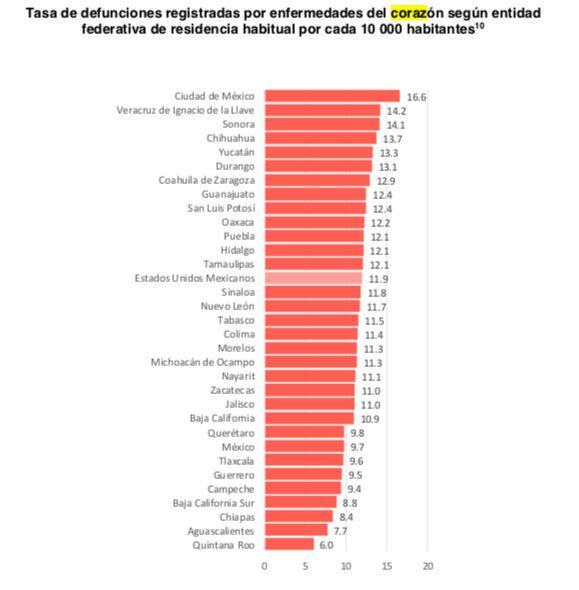 Estos datos resultan alarmantes, más aún considerando que la mayoría de las enfermedades del corazón son prevenibles.A nivel nacional como local, se han realizado enormes esfuerzos por difundir los principales factores de riesgo asociados con las enfermedades cardiovasculares, tales como el consumo de alcohol, el tabaquismo, el consumo de sal, el sedentarismo, una dieta malsana, la preexistencia de hipertensión arterial y la obesidad. En congruencia, se han implementado acciones de prevención, tales como la introducción de un nuevo impuesto que grava el consumo de alimentos con alto contenido de azúcar, restricciones legislativas para inhibir el consumo de sal, así como la expedición de leyes de cardioprotección, como sucedió en Coahuila en el año 2018. Si bien son muchas las las enfermedades cardiovasculares, como lo son la hipertensión arterial, enfermedades cerebrovasculares, enfermedad vascular periférica, insuficiencia cardíaca, cardiopatía reumática, cardiopatía congénita y las miocardiopatías, la cardiopatía coronaria también conocida como infarto al miocardio es el más común, pues una de cada cuatro personas con dicha patología fallece.La información médica muestra claramente que, cuando se presenta una arritmia cardiaca maligna, cada minuto que el corazón de la persona permanece con fibrilación ventricular, las posibilidades de sobrevivencia se reducen un 10%, dependiendo ésta de una serie de intervenciones críticas que, si se omiten o retrasan, comprometen seriamente las posibilidades de vida del paciente. En ese sentido, la Ley de Cardioprotección del Estado de Coahuila de Zaragoza fue sin duda un gran acierto, promoviendo en el Estado la reanimación cardiopulmonar, a partir del uso del desfibrilador externo automático (DEA) en espacios públicos o eventos en los que se concentran altas cantidades de personas, convirtiéndolos en sitios cardioprotegidos.Siguiendo con la buena praxis emprendida por este ordenamiento, la presente iniciativa busca impulsar una cultura de capacitación constante de por lo menos el 30% del personal que labora, vive o frecuenta estos espacios o edificios, así como además la instalación de material ilustrativo para el correcto uso y mantenimiento de los desfibriladores externos automáticos.Es por ello por lo que, en el marco del Día Mundial de la Concienciación de la Insuficiencia Cardíaca, a conmemorarse el próximo 9 de mayo, es que las diputadas y los diputados del Partido Revolucionario Institucional, ponemos a su consideración para su estudio, análisis y, en su caso, aprobación, la siguiente:INICIATIVA CON PROYECTO DE DECRETOÚNICO.- Se reforma el numeral 2 y se adiciona el numeral 3 al artículo 5º, y se reforma el primer párrafo del artículo 6º de la Ley de Cardioprotección del Estado de Coahuila de Zaragoza, para quedar como sigue:Artículo 5. ……Contar dentro del personal a su cargo, con un mínimo de 30% de personas del inmueble y/o del evento capacitadas en el uso de los desfibriladores automáticos externos e instruidos en las técnicas de reanimación cardiopulmonar, de conformidad a lo establecido en el Reglamento respectivo.Promover la capacitación, perfeccionamiento y actualización constante de su personal, sobre el manejo de los desfibriladores automáticos externos, resucitación cardiopulmonar y primeros auxilios.Artículo 6. Los desfibriladores automáticos externos deberán situarse en lugares de fácil acceso y adecuadamente señalizados, colocando sus instrucciones en idioma español de manera clara y visible, así como material ilustrativo tanto de su manejo como de la técnica de resucitación pulmonar, de tal forma que se facilite su uso a cualquier persona, estos dispositivos deberán estar adecuadamente protegidos para su mayor seguridad y conservación. …T R A N S I T O R I O SPRIMERO.- El presente Decreto entrará en vigor al día siguiente de su publicación en el Periódico Oficial del Gobierno del Estado.SEGUNDO.- Se concede un plazo de noventa días naturales, contados a partir de la publicación del presente Decreto, para que los administradores de los inmuebles a que se refiere la presente ley, capaciten a las personas que al efecto se designen. A T E N T A M E N T ESaltillo, Coahuila de Zaragoza, mayo de 2020CONJUNTAMENTE CON LAS DEMAS DIPUTADAS Y LOS DIPUTADOS INTEGRANTES DEL GRUPO PARLAMENTARIO “GRAL. ANDRÉS S. VIESCA”, DEL PARTIDO REVOLUCIONARIO INSTITUCIONAL.ESTA HOJA DE FIRMAS CORRESPONDE A LA INICIATIVA CON PROYECTO DE DECRETO POR EL QUE SE REFORMAN Y ADICIONAN DIVERSAS DISPOSICIONES A LA LEY DE CARDIOPROTECCIÓN DEL ESTADO DE COAHUILA DE ZARAGOZA.INICIATIVA CON PROYECTO DE DECRETO QUE PRESENTAN LAS DIPUTADAS Y DIPUTADOS INTEGRANTES DEL GRUPO PARLAMENTARIO “GRAL. ANDRÉS S. VIESCA”, DEL PARTIDO REVOLUCIONARIO INSTITUCIONAL, POR CONDUCTO DEL DIPUTADO JAIME BUENO ZERTUCHE, POR EL QUE SE ADICIONAN Y REFORMAN DIVERSAS DISPOSICIONES DE LA LEY PARA LA PROTECCIÓN DE LAS Y LOS PERIODISTAS PARA EL ESTADO DE COAHUILA DE ZARAGOZA, CON EL OBJETO DE REFORZAR LAS FACULTADES DE LA COMISIÓN DE PREVENCIÓN Y PROTECCIÓN DE LOS PERIODISTAS. H. PLENO DEL CONGRESO DEL ESTADODE COAHUILA DE ZARAGOZAP R E S E N T E.-El suscrito Diputado Jaime Bueno Zertuche, conjuntamente con los demás integrantes del Grupo Parlamentario “Gral. Andrés S. Viesca” del Partido Revolucionario Institucional, en ejercicio de las facultades que nos otorga el artículo 59 fracción I de la Constitución Política del Estado de Coahuila de Zaragoza, así como los artículos 21 fracción IV, 152 fracción I y demás aplicables de la Ley Orgánica del Congreso del Estado Independiente, Libre y Soberano de Coahuila de Zaragoza, nos permitimos presentar a este Honorable Pleno del Congreso, la presente iniciativa con proyecto de decreto por el que se adiciona un último párrafo al artículo 2, se reforma la fracción a) y se adicionan las fracciones d) y e) del artículo 9 de la Ley para la Protección de las y los Periodistas para el Estado de Coahuila de Zaragoza, conforme a la siguiente:E X P O S I C I O N   D E   M O T I V O SToda persona tiene derecho a la libertad de ideas, pensamiento y expresión, este derecho es reconocido por la Constitución Política de los Estados Unidos Mexicanos y por la Declaración Universal de los Derechos Humanos.En nuestro país, el derecho a la libertad de expresión se encuentra regulado en los artículos 6° y 7° de nuestra Carta Magna, en los que establece que la manifestación de las ideas no será objeto de ninguna inquisición judicial o administrativa (salvo en el caso de que ataque a la moral, la vida privada o los derechos de terceros, provoque algún delito, o perturbe el orden público) además señala que es inviolable la libertad de difundir opiniones, información e ideas por cualquier medio.Este derecho comprende la libertad de buscar, recibir y difundir información e ideas de toda índole, por diferentes medios de comunicación, ya sea de manera oral o escrita.A nivel internacional, nos encontramos que este derecho a la libertad de expresión se encuentra reconocido en el artículo 13 de la Convención Americana sobre Derechos Humanos, el artículo 19 de la Declaración Universal de los Derechos Humanos, el artículo IV de la Declaración Americana de los Derechos y Deberes del Hombre, el 19 del Pacto Internacional de Derechos Civiles y Políticos y el finalmente el artículo 8 de la Declaración de Principios sobre la Libertad de Expresión, que señala que “todo comunicador social tiene derecho a la reserva de sus fuentes de información, apuntes y archivos personales y profesionales”, siendo este derecho uno de los pilares en el desarrollo de la labor periodística, lo que hace evidente que cualquier afectación a este derecho también lo es a la libertad de expresión. La libertad de expresión constituye no solo un elemento esencial para el progreso y fortalecimiento de la democracia, sino también para el ejercicio pleno de los derechos humanos. De ahí que sea obligación del Estado garantizar su ejercicio y así asegurar un estado de derecho.En el año 2010 cuando se crea la Fiscalía Especial para la Atención de Delitos cometidos contra la Libertad de Expresión (FEADLE) con el propósito de que, en nuestro país, contara un área especializada para dirigir, coordinar y supervisar las investigaciones, imputar y sancionar las agresiones que atenten contra la libertad de expresión. Aunado a lo anterior, se creó el Mecanismo de Protección para Personas Defensoras de Derechos Humanos y Periodistas, la cual depende de la Secretaría de Gobernación y tiene como objeto garantizar la protección del derecho la libertad de expresión, mediante el diseño e implementación de acciones urgentes para periodistas y defensores de derechos humanos que se encuentren en riesgo o que sufren agresiones con motivo de su labor. Coahuila cuenta con una Ley para la Protección de las y los Periodistas para el Estado de Coahuila de Zaragoza, la cual tiene como objeto establecer medidas de prevención y de protección, que contribuyan a mejorar y garantizar la vida, la integridad y la seguridad de las personas que se encuentren en situación de riesgo por el ejercicio de la libertad de expresión y del periodismo. La presente iniciativa, propone fortalecer las disposiciones de la legislación actual, que permita atender la protección integral de los periodistas en el ejercicio de la libertad de expresión. Se contempla incluir el concepto de libre expresión, con el objeto de que sea clara su definición y pueda garantizar su libre ejercicio en el Estado. En el mismo tenor, el proyecto de iniciativa contempla adicionar facultades de la Comisión de Prevención y Protección de los Periodistas en el Estado, con objetivo de proteger, respetar y garantizar los derechos humanos de las personas que se encuentren en situación de riesgo como consecuencia de la libertad de expresión y el ejercicio periodístico que desempeñan, además se incorpora que en las sesiones de esta Comisión se establezcan las bases de coordinación entre las instituciones públicas y la sociedad para generar la protección efectiva de los derechos humanos y diseñar y ejecutar políticas públicas para prevenir y reducir los factores de riesgos y también puedan diseñar y ejecutar políticas públicas encaminadas a prevenir y reducir los factores de riesgos contra periodistas, así como para combatir las causas que las producen y generar garantías. En virtud de lo anterior, quienes integramos el Grupo Parlamentario “Gral. Andrés S. Viesca” del Partido Revolucionario Institucional, ponemos a la consideración de este H. Pleno del Congreso, la siguiente:I N I C I A T I V A   C O N   P R O Y E C T O   D E   D E C R E T OÚNICO. – Se adiciona un último párrafo al artículo 2 y se reforma la fracción a) y se adicionan las fracciones d) y e) al artículo 9 de la Ley para la Protección de las y los Periodistas para el Estado de Coahuila de Zaragoza, para quedar como sigue:Artículo 2.- Para los efectos de esta Ley se entiende por:  … … …   …  … …    Libre expresión: Es el derecho humano que tiene toda persona para investigar, solicitar, recibir o recabar información de interés público, expresar, difundir y publicar ideas u opiniones, ya sea de forma personal o colectiva y por cualquier medio de expresión. Artículo 9.- En las sesiones de la Comisión se tratarán: a) 	Los asuntos relacionados con la investigación y aplicación de medidas que garanticen el ejercicio de la profesión de los periodistas, con el objeto de proteger, respetar y garantizar los derechos humanos de las personas que se encuentren en situación de riesgo como consecuencia de la libertad de expresión y del ejercicio de periodismo;  b) y c) … 	 d) Establecer las bases de coordinación entre las instituciones públicas y la sociedad en general para una efectiva protección de los derechos de los periodistas; e) Diseñar y ejecutar políticas públicas encaminadas a prevenir y reducir los factores de riesgos contra periodistas, así como para combatir las causas que las producen y generar garantías. … T R A N S I T O R I O SÚNICO. - El presente decreto entrará en vigor al día siguiente de su publicación en el Periódico Oficial del Gobierno del Estado.A T E N T A M E N T ESaltillo, Coahuila de Zaragoza, mayo de 2020CONJUNTAMENTE CON LAS DIPUTADAS Y LOS DIPUTADOS INTEGRANTES DEL GRUPO PARLAMENTARIO “GRAL. ANDRÉS S. VIESCA”, DEL PARTIDO REVOLUCIONARIO INSTITUCIONAL.LAS FIRMAS CONTENIDAS EN LA PRESENTE HOJA, FORMAN PARTE DE LA INICIATIVA CON PROYECTO DE DECRETO POR LA QUE SE ADICIONA UN ÚLTIMO PÁRRAFO AL ARTÍCULO 2 Y SE REFORMA LA FRACCIÓN A) Y SE ADICIONAN LAS FRACCIONES D) Y E) DEL ARTÍCULO 9 DE LA LEY PARA LA PROTECCIÓN DE LAS Y LOS PERIODISTAS PARA EL ESTADO DE COAHUILA DE ZARAGOZA, CON EL OBJETO DE REFORZAR LAS FACULTADES DE LA COMISION DE PREVENCIÓN Y PROTECCIÓN DE LOS PERIODISTAS.INICIATIVA CON PROYECTO DE DECRETO QUE PRESENTAN LAS DIPUTADAS Y DIPUTADOS INTEGRANTES DEL GRUPO PARLAMENTARIO “GRAL. ANDRÉS S. VIESCA”, DEL PARTIDO REVOLUCIONARIO INSTITUCIONAL, POR CONDUCTO DE LA DIPUTADA MARÍA ESPERANZA CHAPA GARCÍA, MEDIANTE LA CUAL SE REFORMA LA FRACCIÓN I DEL ARTÍCULO 291 DEL CÓDIGO PENAL DE COAHUILA DE ZARAGOZA, CON EL OBJETO DE ESTABLECER PENA DE PRISIÓN Y MULTA AL DELITO DE FRAUDE DE CUANTÍA MÍNIMA, COMO EN LA LEGISLACIÓN COMPARADA Y EVITAR QUE LAS PERSONAS QUE COMETAN ESA CONDUCTA DELICTIVA EVADAN LA APLICACIÓN DE JUSTICIA.H. PLENO DEL CONGRESO DEL ESTADODE COAHUILA DE ZARAGOZA.P R E S E N T E.-La suscrita Diputada María Esperanza Chapa García, conjuntamente con las demás Diputadas y Diputados integrantes del Grupo Parlamentario “Gral. Andrés S. Viesca” del Partido Revolucionario Institucional, en ejercicio de las facultades que nos otorga la fracción I del artículo 59 de la Constitución Política del Estado de Coahuila de Zaragoza, así como los artículos 21 fracción IV, 152 fracción I y 167 de la Ley Orgánica del Congreso del Estado Independiente, Libre y Soberano de Coahuila de Zaragoza, nos permitimos someter a este H. Pleno del Congreso, la presente Iniciativa con Proyecto de Decreto mediante la cual se reforma la fracción I del Artículo 291 del Código Penal de Coahuila de Zaragoza, conforme a la siguiente:EXPOSICIÓN DE MOTIVOSLa ley penal establece que comete el delito de fraude el que engañando a uno o aprovechándose del error en que éste se halla se hace ilícitamente de alguna cosa o alcanza un lucro indebido.En nuestro Estado el Código Penal señala que comete fraude “quien, por medio del engaño, o aprovechándose del error en que una persona se halla, se haga de alguna cosa ajena, mueble o inmueble, u obtenga un lucro, en beneficio propio o de una tercera persona, física o moral”. De este tipo penal se desprenden los elementos como el engaño, el ánimo de lucro y el perjuicio patrimonial.La sanción para este delito en general se divide, según el valor de lo defraudado, pero generalmente el castigo es la prisión y multa, dependiendo la legislación de cada Estado.Por ejemplo, el Código Penal Federal establece en el artículo 386 como penas para castigar el delito de fraude, las siguientes:Prisión de 3 días a 6 meses o de 30 a 180 días multa, cuando el valor de lo defraudado no exceda de diez veces el salario;Prisión de 6 meses a 3 años y multa de 10 a 100 veces el salario, cuando el valor de lo defraudado excediera de 10, pero no de 500 veces el salario;Prisión de tres a doce años y multa hasta de ciento veinte veces el salario, si el valor de lo defraudado fuere mayor de quinientas veces el salario.El Estado de Jalisco en su legislación penal, específicamente en el artículo 251, señala las reglas para sancionar al responsable por el delito de fraude, siendo estas las siguientes:  De seis meses a dos años de prisión y multa por el importe de dos a ocho días de salario, cuando el valor de lo defraudado no exceda del importe de cuatrocientos cincuenta días del salario mínimo, vigente en el lugar de la comisión del delito; Cuando el valor de lo defraudado exceda de cuatrocientos cincuenta días del salario mínimo, pero no de dos mil quinientos veinte días de salario mínimo, que rija en el lugar de la comisión del delito, la sanción será de dos a siete años de prisión y multa por el importe de cuatro a cuarenta días de salario. De cuatro a diez años de prisión y multa por el importe de veinte a ochenta días de salario, cuando el valor de lo defraudado exceda del importe de dos mil quinientos veinte días de salario mínimo, que rija en el lugar de la comisión del delito.   El Código Penal del Estado de Nuevo León, también contempla las sanciones para el delito de fraude y señala en el artículo 385 al igual que las anteriores las siguientes:De seis meses a tres años de prisión y multa de cuatro a doce cuotas cuando el valor de lo defraudado no exceda de doscientas cincuenta cuotas;De tres a ocho años de prisión o multa de veinte a cien cuotas, cuando el valor exceda de doscientas cincuenta cuotas, pero no de seiscientas cuotas, o cuando no se pudiere determinar su monto; y De cinco a doce años de prisión y multa de cincuenta a doscientas cuotas, cuando el valor exceda de seiscientas cuotas.En el Código Penal del Estado de Coahuila se establecen las sanciones para quien cometa el delito de fraude, sin embargo, a diferencia de las legislaciones de otros Estados de la República Mexicana, en el caso del fraude de cuantía mínima la fracción I del Artículo 291, solo establece una multa de cincuenta a cien días para el caso de que lo defraudado no exceda de cincuenta veces el importe del valor diario de la unidad de medida y actualización al momento en que se cometió el delito o cuando no sea posible determinar su valor.  Es decir que con la legislación actual, no es posible que se autorice una orden de aprehensión en este supuesto, ya que ni siquiera contempla pena privativa, aún y cuando se haya realizado la misma conducta a diferentes personas, por ejemplo cuántas veces la gente es víctima de fraudes al tratar de rentar un inmueble, se les pide el depósito y al querer llevar a cabo el contrato se dan cuenta que el bien inmueble ya está rentado o es de otra persona, pero como la cantidad defraudada no excede de cuatro mil pesos, el responsable puede sencillamente evadir la justicia y seguir cometiendo el mismo delito a más personas. Es por ello por lo que la presente iniciativa, propone modificar el texto actual de la fracción I del artículo 291 del Código Penal de nuestro Estado, para establecer pena de prisión y multa al delito de fraude de cuantía mínima, con el objeto de evitar que las personas que lleven a cabo esa conducta delictiva evadan la justicia y sean sancionados no solo con multa sino con pena privativa de libertad, ya que cada vez se hace más común este tipo de conductas delictivas.En virtud de lo anterior, quienes integramos el Grupo Parlamentario “Gral. Andrés S. Viesca” del Partido Revolucionario Institucional, ponemos a la consideración de este H. Pleno del Congreso, la siguiente:INICIATIVA CON PROYECTO DE DECRETOÚNICO. - Se reforma la Fracción I del Artículo 291 del Código Penal de Coahuila de Zaragoza, para quedar como sigue:Artículo 291 ……I.	(Fraude de cuantía mínima)De tres días a seis meses de prisión y de cincuenta a cien días multa, cuando el valor de lo defraudado no exceda de cincuenta veces el importe del valor diario de la unidad de medida y actualización, al momento en que se cometió el delito, o no sea posible determinar su valor.II. a la V. …T R A N S I T O R I O SÚNICO. - El presente decreto entrará en vigor al día siguiente de su publicación en el Periódico Oficial del Gobierno del Estado.A T E N T A M E N T ESaltillo, Coahuila de Zaragoza, mayo de 2020CONJUNTAMENTE CON LAS DIPUTADAS Y LOS DIPUTADOS INTEGRANTES DEL GRUPO PARLAMENTARIO “GRAL. ANDRÉS S. VIESCA”, DEL PARTIDO REVOLUCIONARIO INSTITUCIONAL.ESTA HOJA DE FIRMAS CORRESPONDE A LA INICIATIVA CON PROYECTO DE DECRETO POR EL QUE SE REFORMA LA FRACCIÓN I DEL ARTÍCULO 291 DEL CÓDIGO PENAL DE COAHUILA DE ZARAGOZA.Dictamen de la Comisión de Salud, Medio Ambiente, Recursos Naturales y Agua, del Congreso del Estado Independiente, Libre y Soberano de Coahuila de Zaragoza, relativo a la Iniciativa con Proyecto de Decreto presentada por la Diputada Lilia Isabel Gutiérrez Burciaga, del Grupo Parlamentario “Gral. Andrés S. Viesca”, del Partido Revolucionario Institucional, por el que se reforma el último párrafo del artículo 56 de la Ley Estatal de Salud, con el objeto de hacer obligatoria la vacuna contra enfermedades transmisibles, prevenibles por ese medio de inmunización, que estime necesaria la secretaría de salud.RESULTANDOPRIMERO. - Que, en la sesión celebrada por el Honorable Pleno del Congreso del Estado, el día 25 de marzo de 2020, se desahogó lo relativo al trámite de la primera lectura de dicha iniciativa con proyecto de decreto.SEGUNDO. - Que, en la citada sesión, por acuerdo del Pleno, se turnó a esta Comisión de Salud, Medio Ambiente, Recursos Naturales y Agua, la iniciativa contenida en el presente dictamen, para efectos de hacer el estudio correspondiente y proceder, en su caso, a su aprobación.CONSIDERANDOPRIMERO. - Que esta Comisión de Salud, Medio Ambiente, Recursos Naturales y Agua, con fundamento en los artículos 100, 163, 164 y demás relativos de la Ley Orgánica del Congreso del Estado Independiente, Libre y Soberano de Coahuila de Zaragoza, es competente para emitir el presente dictamen.SEGUNDO. - Que la iniciativa con proyecto de decreto por el que se reforma el último párrafo del artículo 56 de la Ley Estatal de Salud, con el objeto de hacer obligatoria la vacuna contra enfermedades transmisibles, prevenibles por ese medio de inmunización, que estime necesaria la secretaría de salud, en conformidad con la siguiente...EXPOSICIÓN DE MOTIVOSEn nuestro país, desde mediados del siglo pasado, se han producido varios cambios positivos en la esfera del desarrollo humano, especialmente, en el acceso a la salud. La gente vive más tiempo: la esperanza media de vida al nacer en nuestro país es de 77 años en las mujeres y 72 años en los hombres. Por primera vez en la historia documentada, la tasa de niñas y niños menores de un año que muere anualmente ha caído por debajo de 11.6 muertes por cada mil nacimientos.Uno de los esfuerzos más notables para disminuir el número de muertes en niñas y niños ha sido la implementación de programas de vacunación. Desde el siglo XIX, cuando se introdujo a nuestro país la vacuna para la viruela, México ha destacado en la aplicación y producción de vacunas. Hasta 1991, cuando se creó el Consejo Nacional de Vacunación, se consolidó el Programa de Inmunizaciones y se convirtió en un Programa de Vacunación Universal, garantizando la inclusión de nuevos biológicos, lo que ha permitido que este país cuente con un esquema modelo para el mundo. Las vacunas tienen la capacidad no sólo de salvar vidas, sino también de transformarlas, pues brindan a nuestras niñas y niños la oportunidad de crecer sanos, ir a la escuela y mejorar sus perspectivas de futuro.  Darles a nuestros hijos e hijas cada una de las dosis recomendadas para cada vacuna les proporciona la mejor protección posible. Dependiendo de la vacuna, se necesita más de una dosis para crear una inmunidad suficientemente alta para prevenir enfermedades, fortalecer la inmunidad que va desapareciendo con el tiempo, asegurar que las personas que no obtuvieron suficiente inmunidad con una primera dosis estén protegidas, o para protegerse contra los gérmenes que van mutando, como la influenza. Cada dosis de cada vacuna es importante, porque conjuntamente, todas las dosis protegen contra las enfermedades infecciosas que actualmente representan una amenaza y que pueden ser especialmente graves para los bebés y los niños muy pequeños. Las vacunas deben comenzar a administrarse al momento del nacimiento y haber culminado en su mayor parte a la edad de dos años. Al vacunar a tiempo (antes de los dos años) protegemos a la niñez de enfermedades como: rotavirus, sarampión, tos ferina y tétanos.Las vacunas son seguras, pues para ser aprobadas son sometidas a pruebas rigurosas antes y después de ser comercializadas. Los científicos, así como los gobiernos, siguen constantemente la información procedente de diferentes fuentes en busca de síntomas que indiquen que una vacuna pueda tener efectos adversos en las personas a las que se le aplica. La mayoría de las reacciones a las vacunas son leves y temporales, tales como el dolor en el lugar de aplicación de la inyección. Los raros efectos colaterales graves notificados son investigados inmediatamente.El Gobierno Federal, consciente de la importancia y los beneficios de la vacunación, inició en 1993 las Semanas Nacionales de Salud para proveer a la población menor de 14 años un paquete de salud con acciones integrales de atención primaria, cuyo eje central son las acciones de vacunación.En los últimos años, las autoridades en materia de salud se han esforzado en las acciones de inmunización, lo cual se refleja en el hecho de que pasamos de tener un 73.8% de niños de 1 año con cobertura de vacunación contra el sarampión en 1990 a 86.8% la cobertura de vacunación con triple viral (SRP) en 2012, es decir, un aumento de 13 puntos.Este logro también fue impulsado desde la legislación de nuestro país. En el artículo 13 de la Ley General de los Derechos de Niñas, Niños y Adolescentes se establece la protección a su salud y la obligación del Estado en garantizarla. Además, en el artículo 144 de la Ley General de Salud se establece que: La vacunación contra enfermedades transmisibles, prevenibles por ese medio de inmunización, que estime necesaria la Secretaría de Salud, será obligatoria en los términos que fije dicha dependencia y de acuerdo con lo previsto en la presente Ley (Ley General de Salud).La obligación que se dicta desde la legislación federal y local es relevante, pues garantiza el derecho a la salud de las niñas, niños y adolescentes. Datos de la Secretaría de Salud muestran que en 2018 se logró aplicar el esquema completo de vacunación a 90% de las niñas y niños de hasta un año. Nuestro Estado se convirtió en la entidad que más porcentaje de niños menores a un año fueron vacunados, con un 98% de los 65 mil 878 niños que están inscritos.Sin embargo, han surgido movimientos que se oponen a la aplicación de vacunas en niñas y niños menores, debido a la desinformación. Encontramos opiniones como la hecha por Tania Romero al periódico El Heraldo de México en donde dice que “A las vacunas les ponen metales pesados, como mercurio y aluminio como conservantes, y estos componentes dañan la salud del niño, por lo que al final, las farmacéuticas terminan vendiendo más”.Además, hace apenas unas semanas se presentó un brote de 10 casos de sarampión, cuyo común denominador es que fueron personas sin antecedentes de vacunación. Es relevante, porque nuestro país no había presentado brotes de esta enfermedad desde hace más de 20 años.Estos movimientos que afirman, de manera errónea, que las vacunas aumentan la probabilidad de ciertas enfermedades como el autismo han cobrado tanta fuerza los últimos años que la Organización Mundial de la Salud, en su reporte de salud europea 2018, los sitúa en los primeros lugares de riesgos para la salud. Inclusive países como Alemania han aprobado multas de hasta 2,500 euros para los padres que no vacunen de sarampión a sus hijos en edad escolar. En el Congreso del Estado de Nuevo León, se han presentado propuestas para multar a aquellos padres que, bajo el delito de negligencia contra la salud, no han vacunado a sus hijos.Estas acciones por parte de los poderes del Estado están acordes con lo dictado por el principio 2 de la Declaración de los Derechos del Niño que establece que al promulgar leyes relativas a la protección y desarrollo de la niñez “la consideración fundamental a que se atenderá será el interés superior del niño”. De esta manera, ante la necesidad de garantizar que la niñez coahuilense no quede indefensa presento esta propuesta que modifica el artículo 56 de la Ley Estatal de Salud para armonizarla con lo dictado en el artículo 144 de la Ley General de Salud.TERCERO. – Que los diputados y las diputadas integrantes de la Comisión de Salud, Medio Ambiente Recursos Naturales y Agua, una vez analizada la referida exposición, estamos de acuerdo con sus términos, mismos que concuerdan con las siguientes consideraciones:Se advierte en varios países, principalmente europeos, pero también en México, la tendencia de obligar legalmente a los padres de familia a vacunar a sus hijos, lo que permitiría alcanzar las metas del sector salud en materia de inmunización contra por lo menos 14 padecimientos.México, a través de proyectos legislativos federales, y particularmente Coahuila, mediante la aprobación de la presente iniciativa, tal como sucede también en otros estados de la república, estarían siguiendo el ejemplo de Francia, que retorno a la vacunación obligatoria desde 2018.En contrapartida, grupos de ciudadanos promueven que los niños no sean vacunados, bajo el argumento que las sustancias que les son administradas contienen elementos que, a la larga, resultan perjudiciales.El debate en torno a si la vacunación, además de ser un derecho, debe ser una obligación, se ha polarizado. Un ejemplo de ello fue que escuelas públicas de Seattle (EUA) negaron recientemente el acceso a estudiantes sin vacunar al terminar las vacaciones de invierno.El sector salud ha opinado que los movimientos antivacunas son un riesgo potencial de que la cobertura de vacunas no llegue al 95%, a saber, la meta de México cuando se trata de niñez.La controversia se agudizó luego de que a una niña de la Ciudad de México se le detectó sarampión, a pesar de que se aseguraba que esta enfermedad ya había sido erradicada.Lo cierto es que el sarampión es sólo una de 14 enfermedades prevenibles mediante vacunas, como son: difteria, hepatitis A y B, influenza estacional y tipo b, infecciones neumocócicas, parotiditis, poliomielitis, rotavirus, rubéola, tétanos, tosferina, tuberculosis, varicela, virus del papiloma humano y dengue.Las y los integrantes de esta Comisión estimamos pertinente pronunciarnos a favor del presente planteamiento, sin menoscabo de mantener abierta toda investigación pública o privada, para corroborar o descartar las versiones ciudadanas sobre la nocividad de las vacunas, y también de que se establezcan sanciones para casos de incumplimiento de esta eventual obligación.CUARTO. – Que, en virtud de todo lo anteriormente expuesto, esta Comisión dictaminadora considera procedente la iniciativa contenida en el presente dictamen, por lo que expide y, a su vez, pone a consideración del Honorable Congreso del Estado, el siguiente...PROYECTO DE DECRETOÚNICO. - Se reforma el último párrafo del artículo 56 de la Ley Estatal de Salud, para quedar como sigue:  Artículo 56. ... I. a la V. …El derecho a la salud de los niños y las niñas en su primera infancia es una prioridad estatal, por lo tanto, los padres, madres, tutores o quienes ejerzan la patria potestad o guardia y custodia de los mismos, deberán acudir de manera obligatoria a las instituciones de salud pública o privada para que los menores de edad reciban todas sus vacunas contra enfermedades transmisibles, prevenibles por ese medio de inmunización, que estime necesaria la Secretaría de Salud.TRANSITORIOARTÍCULO ÚNICO. El presente decreto iniciará su vigencia el día siguiente al de su publicación en el Periódico Oficial del Estado.Así lo acuerdan los Diputados y Diputadas de la Comisión de Salud, Medio Ambiente, Recursos Naturales y Agua, de la LXI Legislatura del Congreso del Estado Independiente, Libre y Soberano de Coahuila de Zaragoza.Saltillo, Coahuila de Zaragoza, a los 29 días del mes de abril de 2020COMISIÓN DE SALUD, MEDIO AMBIENTE, RECURSOS NATURALES Y AGUADictamen de la Comisión de Salud, Medio Ambiente, Recursos Naturales y Agua, del Honorable Congreso del Estado Independiente, Libre y Soberano de Coahuila de Zaragoza, relativo a la Iniciativa con Proyecto de Decreto presentada por la Diputada Josefina Garza Barrera y demás Diputados que la suscriben, del Grupo Parlamentario “Gral. Andrés S. Viesca” del Partido Revolucionario Institucional, por el que se reforma la Fracción X del Inciso B del Artículo 4, se reforma la denominación del Capítulo XI, y se adicionan un Segundo y Tercer Párrafo al Artículo 222 de la Ley Estatal de Salud, con el objeto de incorporar dentro de las atribuciones del Estado en materia de salubridad local, la verificación de las condiciones sanitarias en que operan las albercas, para prevenir y minimizar riesgos en la salud de las personas.RESULTANDOPRIMERO. - Que, en la sesión celebrada por el Honorable Pleno del Congreso del Estado, el día 01 de abril de 2020, se desahogó lo relativo al trámite de la primera lectura de dicha iniciativa con proyecto de decreto.SEGUNDO. - Que, en la citada sesión, por acuerdo del Pleno, se turnó a esta Comisión de Salud, Medio Ambiente, Recursos Naturales y Agua, la iniciativa contenida en el presente dictamen, para efectos de hacer el estudio correspondiente y proceder, en su caso, a su aprobación.CONSIDERANDOPRIMERO. - Que esta Comisión de Salud, Medio Ambiente, Recursos Naturales y Agua, con fundamento en los artículos 100, 163, 164 y demás relativos de la Ley Orgánica del Congreso del Estado Independiente, Libre y Soberano de Coahuila de Zaragoza, es competente para emitir el presente dictamen.SEGUNDO. - Que la iniciativa con proyecto de decreto por el que se reforma la Fracción X del Inciso B del Artículo 4, se reforma la denominación del Capítulo XI, y se adicionan un Segundo y Tercer Párrafo al Artículo 222 de la Ley Estatal de Salud, con el objeto de incorporar dentro de las atribuciones del Estado en materia de salubridad local, la verificación de las condiciones sanitarias en que operan las albercas, para prevenir y minimizar riesgos en la salud de las personas, al tenor de la siguiente...EXPOSICIÓN DE MOTIVOSSegún información meteorológica de varios países, coinciden que 2020 será uno de los más calientes en la historia de la tierra, con un promedio global de 1.1 grados Celsius (°C) por encima del promedio.Ante esa situación, es importante reforzar diversos mecanismos de control para prevenir riesgos en la salud de las personas; una de esas medidas de control y vigilancia que es importante atender, son las condiciones sanitarias de operación de las albercas públicas, que, durante esta temporada, las personas acuden con mayor afluencia para minimizar el calor.Algunas de las enfermedades que suelen presentarse por ingestión, contacto e inhalación de microorganismos patógenos y sustancias químicas en el agua de albercas, son principalmente gastrointestinales y enfermedades de la piel.El año pasado en esta tribuna, previo al inicio de la temporada de calor intenso en nuestro Estado, solicitamos que elementos de Protección Civil y Salubridad lleven a cabo una minuciosa revisión de las albercas públicas y privadas con la finalidad de verificar cuestiones de seguridad, salud e higiene, de acuerdo con la Norma Oficial Mexicana NOM-245-SSA1-2010.El objetivo de esta Norma Oficial Mexicana NOM-245-SSA1-2010 es establecer las especificaciones sanitarias que deben cumplir las albercas para minimizar o controlar riesgos a la salud de los usuarios.Esta normatividad es aplicable a todas las albercas de centros vacacionales, clubes deportivos, balnearios, centros de enseñanza, hoteles, moteles, desarrollos turísticos, parques acuáticos o cualquiera que preste un servicio público. Contiene secciones que abarcan las disposiciones específicas que las partes responsables de las albercas deben cumplir en referencia a la operación, limpieza y mantenimiento de las albercas y establece los límites permisibles mínimos de parámetros fisicoquímicos y microbiológicos, el método de detección y frecuencia de muestreo del agua de las albercas. Así mismo, el artículo 13, fracción XV, inciso G), de la Ley de Protección Civil para el Estado de Coahuila señala que corresponde a los Ayuntamientos ordenar actos de inspección, con la finalidad de constatar el cumplimiento de las disposiciones relativas a la constitución de unidades internas y a la formulación y aplicación de los Programas Internos de Protección Civil a cargo de propietarios, poseedores o encargados de los establecimientos tales como los balnearios.Sin embargo, estas revisiones sabemos son materia de salubridad local y nuestra  legislación estatal en materia de salud, no contempla a las albercas como parte de aquellos lugares sujetos a revisión, es decir, en materia de salubridad local, la Ley Estatal de Salud contempla a mercados y centros de abasto, construcciones, cementerios, crematorios y funerarias, limpieza pública, rastros, agua potable y alcantarillado, reclusorios o centros de readaptación social, baños públicos, por mencionar algunos.Estados como Sonora, Baja California, Nuevo León, Jalisco, Chihuahua, Estado de México, Nayarit, entre otros, sí contemplan dentro de sus legislaciones estatales y en materia de salubridad local a las albercas, por ejemplo, Nuevo León inclusive cuenta con un artículo específico de los requisitos para el servicio de albercas dentro de su Ley Estatal de Salud.  Por ello la importancia y la intención de que la Ley Estatal de Salud contenga también y en lo que corresponde a salubridad local la vigilancia sobre las condiciones sanitarias de operación de albercas.TERCERO. – Que los diputados y las diputadas integrantes de la Comisión de Salud, Medio Ambiente Recursos Naturales y Agua, una vez analizada la referida exposición, estamos de acuerdo con sus términos, mismos que son compatibles con las siguientes consideraciones:La presente iniciativa concuerda con las demás facultades y competencias de la Secretaría de Salud que avalan su injerencia en la vigilancia sanitaria en los baños y alberas públicas de los 38 municipios del Estado. Según el artículo 12 de la Ley Estatal de Salud, corresponde al Gobierno del Estado por conducto de la Secretaría de Salud del Estado: A. En materia de Salubridad General: I. Aplicar y vigilar el cumplimiento de las normas oficiales mexicanas que emita la Secretaría de Salud del Gobierno Federal.Más concretamente, el inciso “B” del mismo artículo establece, en materia de Salubridad Local, es competencia de la Secretaría de Salud I. Ejercer la vigilancia y control sanitario de los establecimientos y servicios a que se refiere el Artículo 4o. apartado "B" de esta Ley y verificar su cumplimiento; (...) II. Dictar las normas técnicas en materia de salubridad local; (...) IV. Llevar a cabo los programas y acciones que en materia de salubridad local se implanten; V. Promover, orientar, fomentar y apoyar las acciones en materia de salubridad local a cargo de los municipios, con sujeción a las políticas nacional y estatal de salud y a los convenios que al efecto se celebren;En vista de estas disposiciones, estimamos pertinente la proposición en cuestión, pero sobre todo valoramos el objeto de la misma: prevenir entre la población padecimientos que se acentúan en temporada de calor, en este caso infecciones o enfermedades que suelen contraerse al ingresar en baños comunitarios o cuerpos de agua de uso público carentes de higiene.CUARTO. – Que, en virtud de todo lo anteriormente expuesto, esta Comisión dictaminadora considera procedente la iniciativa contenida en el presente dictamen, por lo que expide y, a su vez, pone a consideración del Honorable Congreso del Estado, el siguiente...PROYECTO DE DECRETOÚNICO. - Se reforma la Fracción X del Inciso B del Artículo 4º, se reforma la denominación del Capítulo XI y se adicionan un Segundo y Tercer Párrafo al Artículo 222 de la Ley Estatal de Salud, para quedar como sigue:Artículo 4o. …A. En materia de Salubridad General:I. a la XXIII. …B. En materia de Salubridad Local:I. a la IX. ….X. 	Baños y albercas públicos;XI. a la XX. …CAPITULO XIBAÑOS Y ALBERCAS PÚBLICOSArtículo 222. …Se entiende por alberca pública, el estanque de agua artificialmente construido que facilite el nado, la recreación o el relajamiento y al que pueda concurrir el público.  En todo caso, las albercas públicas deberán cumplir con los requisitos previstos en la normatividad aplicable. TRANSITORIOSÚNICO. - El presente decreto entrará en vigor al día siguiente de su publicación en el Periódico Oficial del Gobierno del Estado.Así lo acuerdan los Diputados y Diputadas de la Comisión de Salud, Medio Ambiente, Recursos Naturales y Agua, de la LXI Legislatura del Congreso del Estado Independiente, Libre y Soberano de Coahuila de Zaragoza.Dado en el Salón de Sesiones “Venustiano Carranza Garza”.Saltillo, Coahuila, a los 29 días del mes de abril de 2020.COMISIÓN DE SALUD, MEDIO AMBIENTE, RECURSOS NATURALES Y AGUAPROPOSICIÓN CON PUNTO DE ACUERDO QUE PRESENTAN LAS DIPUTADAS Y DIPUTADOS INTEGRANTES DEL GRUPO PARLAMENTARIO “GRAL. ANDRÉS S. VIESCA” DEL PARTIDO REVOLUCIONARIO INSTITUCIONAL, POR CONDUCTO DE LA DIPUTADA MARÍA DEL ROSARIO CONTRERAS PÉREZ, MEDIANTE EL CUAL SE EXHORTA RESPETUOSAMENTE A LOS 38 MUNICIPIOS DEL ESTADO, PARA QUE EN LA MEDIDA DE SUS POSIBILIDADES, LOS MUNICIPIOS QUE CUENTEN CON ÁREAS PARA EL CONTROL ANIMAL REFUERCEN ACCIONES PARA MANTENERLOS EN ÓPTIMAS CONDICIONES Y AQUELLOS MUNICIPIOS QUE AÚN NO CUENTEN CON ESTOS LUGARES, IMPLEMENTEN ESPACIOS PARA EL RESGUARDO DE ANIMALES ABANDONADOS, ASIMISMO SE IMPULSEN PROGRAMAS EN MATERIA PROTECCIÓN Y TRATO DIGNO A LOS ANIMALES Y SE PROMUEVA LA ADOPCIÓN DE ANIMALES ABANDONADOS, COMO UNA FORMA DE BRINDARLES UNA NUEVA OPORTUNIDAD DE VIDA.H. PLENO DEL CONGRESO DEL ESTADODE COAHUILA DE ZARAGOZAP R E S E N T E.-La suscrita Diputada María del Rosario Contreras Pérez, conjuntamente con las demás Diputadas y Diputados integrantes del Grupo Parlamentario “Gral. Andrés S. Viesca”, del Partido Revolucionario Institucional, con fundamento en lo dispuesto por los artículos 21 fracción VI, 179, 180, 181, 182 y demás relativos de la Ley Orgánica del Congreso del Estado Independiente, Libre y Soberano de Coahuila de Zaragoza, nos permitimos presentar a esta Soberanía, la presente Proposición con Punto de Acuerdo, solicitando sea considerada de urgente y obvia resolución en base a las siguientes:C O N S I D E R A C I O N E SLa Ley de Protección y Trato Digno a los Animales para el Estado de Coahuila de Zaragoza, tiene por objetivo establecer las bases sobre las cuales se debe brindar la debida protección y trato digno a los animales que se encuentran dentro del territorio del Estado.Nuestro Grupo Parlamentario ha presentado varias iniciativas para fomentar el trato digno hacia los animales, recordamos la iniciativa que el pasado mes de abril postuló mi compañera Verónica Boreque Martínez González, con el objeto de fortalecer el cuidado y el trato digno, así como fomentar la participación de la sociedad en esta tarea.Hoy vengo a sumarme a este esfuerzo por brindar mejores condiciones para los animales, mi propuesta va dirigida hacia los Municipios, para que, a través de los órganos o unidades administrativas competentes, quienes, con fundamento en la ley antes citada, son los encargados de establecer y regular los centros de control animal, optimicen estos espacios si ya cuentan con ellos o bien prevean espacios adecuados en caso de no contar con ellos.La intención de esta propuesta es dirigirla a los animales abandonadosque como lo establece la ley, son los animales que deambulen libremente por la vía pública sin placa de identificación u otra forma de identificación, así como aquellos que se encuentren sin el control y cuidados adecuados de sus propietarios.Que si bien es cierto, la mayoría de la veces es normal ver deambular perros por ejemplo, ya sea en solitario o en pequeñas manadas, por las calles, es especialmente en esta pandemia, que pedimos su apoyo, ya que la población desconoce cómo se va desarrollando esta enfermedad y por temor a que los animales domésticos sean portadores del virus SAR-COV-2, los han abandonado a su suerte en las calles de nuestras ciudades, basados solo en creencias que hasta hoy no cuenta con algún sustento científico.La página oficial de la Organización Mundial de Sanidad (OIE), cuenta con una amplia explicación del virus SAR-COV-2 en los animales, mencionando que, hasta la fecha, no existe evidencia de que los animales de compañía tengan un rol significativo en la propagación de esta enfermedad.Me gustaría aprovechar este momento para reproducir las recomendaciones que la OIE y la Asociación Mundial de Veterinarios de Pequeños Animales, desplegadas en la página oficial del Hospital Veterinario UNAM-Banfield, en relación con el cuidado de nuestras mascotas:Hay que mantenerlas alejadas de las personas infectadas con COVID-19.Evitarles el contacto con la vida silvestre, y evitemos consumir animales silvestres como alimento.Mantengamos a las mascotas adentro y lejos del contacto potencial con la vida silvestre y caminemos con ellas usando correa cuando estemos al aire libre.Si estamos infectado o hemos estado expuesto, incluyamos a la (s) mascota (s) entre las que no debemos de tener contacto y lavarnos las manos antes y después de manipular a nuestra (s) mascota (s).Limpiemos y desinfectemos rutinariamente las superficies de contacto con animales (por ejemplo, jaulas, áreas de alimentación) e inmediatamente después del contacto con especímenes de alto riesgo.Practiquemos una buena higiene y un lavado de manos adecuado en todo momento, especialmente cuando se esté interactuando con nuestras mascotas.Siguiendo con el tema, estamos seguros de que los animales abandonados serán bien protegidos y tratados con en el respeto que ameritan, por ello apelamos a las autoridades municipales, para que tengan una comunicación cercana con las asociaciones protectoras de animales, para que, a través de ellas, estos animales abandonados puedan ser adoptados por personas que les den el cuidado y protección que se merecen.Existen muchos beneficios al tener una mascota en casa, su compañía puede evitarnos caer en estados de depresión, al atenderlos perdemos de vista nuestras preocupaciones diarias, cambiando con ello nuestro estado de ánimo, es decir nos provocan un efecto placebo.Asimismo, tener una mascota ayuda para el descenso de la presión arterial alta y de los niveles de colesterol y triglicéridos en la sangre.En un artículo académico del American Journal of Cadiology, publicaron los resultados de sus investigaciones en casi 200 personas, en los que se demuestra que quienes poseen un animal de compañía contaban con mayor variabilidad de ritmo cardíaco que aquellos que no tuvieran una mascota, lo que se refiere este término es que la variabilidad reducida se relaciona con un riesgo mayor de morir por un problema cardíaco; lo que quiere decir es que los corazones de las personas que cuentan con un animal doméstico, responden mejor a las exigencias de cambios corporales, como lo es bombear más rápido durante situaciones de estrés.Lo anteriormente expuesto, solo es una breve reseña de todo el bien que hace tener una mascota en casa, por eso es tan importante sumar acciones entre autoridades y sociedad para seguir creándoles un entorno seguro y un óptimo bienestar.Sumemos acciones que promuevan la protección y trato digno hacia los animales, informando a la sociedad que no abandonen a sus mascotas por temor de creer que nos portadores o propagadores del virus del SAR-COV-2, pues no hay evidencia científica de ello y a nuestras autoridades municipales que reforzar acciones para el cuidado y protección de los animales abandonados, impulsando la practica de la adopción de animales en situación de calle o abandonados, como una manera de brindarles una nueva oportunidad de vida.Por lo anteriormente expuesto y con fundamento en lo dispuesto por los artículos 21 fracción VI, 179, 180, 181, 182 y demás relativos de la Ley Orgánica del Congreso del Estado Independiente, Libre y Soberano de Coahuila de Zaragoza, se presenta ante este H. Pleno del Congreso del Estado, solicitando que sea tramitado como de urgente y obvia resolución el siguiente:PUNTO DE ACUERDOÚNICO.– SE EXHORTA RESPETUOSAMENTE A LOS 38 MUNICIPIOS DEL ESTADO, PARA QUE EN LA MEDIDA DE SUS POSIBILIDADES, LOS MUNICIPIOS QUE CUENTEN CON ÁREAS PARA EL CONTROL ANIMAL REFUERCEN ACCIONES PARA MANTENERLOS EN ÓPTIMAS CONDICIONES Y AQUELLOS MUNICIPIOS QUE AÚN NO CUENTEN CON ESTOS LUGARES, IMPLEMENTEN ESPACIOS PARA EL RESGUARDO DE ANIMALES ABANDONADOS, ASIMISMO SE IMPULSEN PROGRAMAS EN MATERIA PROTECCIÓN Y TRATO DIGNO A LOS ANIMALES Y SE PROMUEVA LA ADOPCIÓN DE ANIMALES ABANDONADOS, COMO UNA FORMA DE BRINDARLES UNA NUEVA OPORTUNIDAD DE VIDA.A T E N T A M E N T ESaltillo, Coahuila de Zaragoza, mayo de 2020.LAS DIPUTADAS Y LOS DIPUTADOS INTEGRANTES DELGRUPO PARLAMENTARIO “GRAL. ANDRÉS S. VIESCA”,DEL PARTIDO REVOLUCIONARIO INSTITUCIONALESTA HOJA DE FIRMAS CORRESPONDE A LA PROPOSICIÓN CON PUNTO DE ACUERDO, MEDIANTE EL CUAL SE EXHORTA RESPETUOSAMENTE A LOS 38 MUNICIPIOS DEL ESTADO, PARA QUE EN LA MEDIDA DE SUS POSIBILIDADES, LOS MUNICIPIOS QUE CUENTEN CON ÁREAS PARA EL CONTROL ANIMAL REFUERCEN ACCIONES PARA MANTENERLOS EN ÓPTIMAS CONDICIONES Y AQUELLOS MUNICIPIOS QUE AÚN NO CUENTEN CON ESTOS LUGARES, IMPLEMENTEN ESPACIOS PARA EL RESGUARDO DE ANIMALES ABANDONADOS, ASIMISMO SE IMPULSEN PROGRAMAS EN MATERIA PROTECCIÓN Y TRATO DIGNO A LOS ANIMALES Y SE PROMUEVA LA ADOPCIÓN DE ANIMALES ABANDONADOS, COMO UNA FORMA DE BRINDARLES UNA NUEVA OPORTUNIDAD DE VIDA.H.  PLENO DEL CONGRESO DEL ESTADO INDEPENDIENTE, LIBRE Y SOBERANO DE COAHUILA DE ZARAGOZA.PRESENTE. - Proposición con Punto de Acuerdo en la Vía de Urgente y Obvia Resolución, que presenta  el Diputado Marcelo de Jesús Torres Cofiño, en conjunto con las Diputadas y Diputados integrantes  del Grupo Parlamentario “Del Partido Acción Nacional”,  con el objeto de que esta Soberanía haga un oportuno exhorto al Titular de la Comisión Nacional Bancaria y de Valores, Juan Pablo Graf Noriega, para que en base a sus facultades de regulación, supervisión y posible sanción, de las entidades bancarias que integran el sistema financiero en México, se emita un acuerdo o circular a tales entes, para que otorguen a sus cuentahabientes, y particularmente a los discapacitados y usuarios de edad avanzada de los Bancos del Estado de Coahuila, las condiciones de seguridad, comodidad, higiene, calidad en el servicio, y prontitud en la atención de dichos ciudadanos, los cuales necesariamente recurren a realizar cualquier trámite bancario, más aún, porque ante las condiciones de la contingencia sanitaria derivada del Virus Covid-19, las personas se aglomeran al exterior de los Bancos sin cumplir con la sana distancia, y como dichas Instituciones Crediticias actualmente están trabajando con poco personal, los usuarios están padeciendo una serie de incomodidades y riesgos para su salud, al no tenerse un protocolo establecido para darles la atención rápida, eficiente  y de calidad en el servicio a los clientes, lo anterior con base en las siguientes:CONSIDERACIONES:La Comisión Nacional Bancaria y de Valores, es un órgano desconcentrado de la Secretaría de Hacienda y Crédito Público, con facultades en materia de autorización, regulación, supervisión y sanción sobre los diversos sectores y entidades que integran el sistema financiero en México, así como sobre aquellas personas físicas y morales que realicen actividades previstas en las leyes relativas al sistema financiero.También, tiene la autoridad para supervisar y regular a las entidades integrantes del sistema financiero en México, a fin de procurar su estabilidad y correcto funcionamiento, así como mantener y fomentar el sano y equilibrado desarrollo de dicho sistema en su conjunto, en protección de los intereses del público, bajo las premisas de ser una autoridad eficiente, moderna y respetada que procure la estabilidad del sistema financiero en México, acorde con mejores prácticas internacionales, y que contribuya a la construcción de un México próspero, donde cada familia acceda a más y mejores servicios financieros.Ahora bien, con fecha 26 de marzo de 2020, la Comisión Nacional Bancaria y de Valores publicó en el Diario Oficial de la Federación el “Acuerdo por el que se establecen las medidas temporales y extraordinarias y se suspenden algunos plazos para la atención de las entidades financieras y personas sujetas a supervisión de la Comisión Nacional Bancaria y de Valores, a causa del coronavirus denominado COVID-19”, esto derivado de la contingencia que por el COVID-19 se vive en el país, y con base en lo publicado por el Gobierno Federal el pasado 24 de marzo, donde se ordena la suspensión de actividades no esenciales a las dependencias y entidades de la administración pública federal, en donde las actividades financieras no se encuentran en tal hipótesis, debiendo los bancos funcionar regularmente atendiendo todas las medidas de seguridad e higiene a favor de sus empleados y usuarios, para la debida atención de las operaciones bancarias que se tengan que desarrollar para la necesaria continuación y plena vigencia de la banca nacional. En ese sentido, si bien es cierto, la Comisión Nacional Bancaria, emitió el acuerdo en el que se amplía el término por el que se suspenden los plazos respecto de las audiencias, trámites, procedimientos y obligaciones bancarias que estén en curso ante tales Instituciones, dicha Autoridad Bancaria, no ha emitido un protocolo para la atención a los usuarios, cuenta habientes o de cualquier ciudadano que amerite sus servicios financieros, más aún, tratándose de personas adultas mayores o discapacitados, en donde los ciudadanos que de forma ordinaria y cotidiana tienen que acudir a los bancos para realizar un simple trámite como el de cobrar o depositar un cheque, a ellos indebidamente se les hace pasar una serie de molestias o calamidades para poder lograrlo, en parte por el poco personal que tienen laborando, y  porque los bancos ubicados en nuestro Estado, están dejando que los ciudadanos se aglomeren al exterior de sus instalaciones sin respetar las medidas de la sana distancia, y donde  literalmente a sus clientes los dejan a la intemperie bajo las inclemencias del sol, dejando mucho que desear la eficiencia y atención de calidad que deberían ofrecer, exponiéndolos de forma indebida al contagio, y sin un protocolo de atención a su clientela, en donde por las circunstancias particulares que hoy estamos viviendo, tales instituciones bancarias deberían mejorar sus mecanismos de atención a sus usuarios, con mayor personal que atienda a los ciudadanos y así se les facilite cualquier trámite bancario, ya que sus servicios son de los considerados esenciales para la economía de nuestro país, de ahí, que presente a esta Soberanía en la Vía de Urgente y de Obvia Resolución la siguiente:PROPOSICIÓN CON PUNTO DE ACUERDO ÚNICO. que esta Soberanía haga un oportuno exhorto al Titular de la Comisión Nacional Bancaria y de Valores, Juan Pablo Graf Noriega, para que en base a sus facultades de regulación, supervisión y posible sanción, de las entidades bancarias que integran el sistema financiero en México, se emita un acuerdo o circular a tales entes, para que otorguen a sus cuentahabientes, y particularmente a los discapacitados y usuarios de edad avanzada de los Bancos del Estado de Coahuila, las condiciones de seguridad, comodidad, higiene, calidad en el servicio, y prontitud en la atención de dichos ciudadanos, los cuales necesariamente recurren a realizar cualquier trámite bancario, más aún, porque ante las condiciones de la contingencia sanitaria derivada del Virus Covid-19, las personas se aglomeran al exterior de los Bancos sin cumplir con la sana distancia, y como dichas Instituciones Crediticias actualmente están trabajando con poco personal, los usuarios están padeciendo una serie de incomodidades y riesgos para su salud, al no tenerse un protocolo establecido para darles la atención rápida, eficiente  y de calidad en el servicio a los clientes.ATENTAMENTE,“POR UNA PATRIA ORDENADA Y GENEROSA Y UNA VIDA MEJOR Y MÁS DIGNA PARA TODOS”POR EL GRUPO PARLAMENTARIO “DEL PARTIDO ACCIÓN NACIONAL” Saltillo, Coahuila de Zaragoza, 06 de mayo de 2020DIP. MARCELO DE JESÚS TORRES COFIÑOProposición con Punto de Acuerdo que presenta la Diputada Zulmma Verenice Guerrero Cázares del Partido Unidad Democrática de Coahuila conjuntamente con el Diputado Emilio Alejandro De Hoyos Montemayor por el que exhorta a las autoridades del Estado de Coahuila de Zaragoza y los municipios para que las acciones y medidas tomadas con motivo de la pandemia de COVID–19 al respeto irrestricto de los Derechos Humanos y a lo establecido en el marco legal que los ampara. Con su venia Diputado Presidente.H. Pleno del Congreso del Estado.Presente. -Los suscritos Diputados Zulmma Verenice Guerrero Cázares y Emilio Alejandro De Hoyos Montemayor, del Grupo Parlamentario “Brigido Ramiro Moreno Hernández” del Partido Unidad Democrática de Coahuila, conjuntamente con quienes suscriben este punto de acuerdo, con fundamento en lo dispuesto por los artículos 21 fracción VI, 179, 180, 181, 182 y demás relativos de la Ley Orgánica del Congreso del Estado Independiente, Libre y Soberano de Coahuila de Zaragoza, nos permitimos presentar a esta soberanía la presente Proposición con Punto de Acuerdo, a través de la siguiente:Como legisladores, los suscritos entendemos la importancia de tener respuestas inmediatas, eficientes y certeras ante la pandemia del COVID–19, que ha afectado mundial y nacionalmente tanto a las diversas autoridades, como al sector empresarial, así como a la ciudadanía.De igual forma, reconocemos los esfuerzos del Gobierno Federal, Estatal, el Poder Judicial del Estado, los órganos constitucionales autónómos y quienes encabezan los 38 municipios de Coahuila para responder en las diferentes fases de la pandemia del nuevo coronavirus que ha causado la contingencia actual, y de esta forma cumplir con sus obligaciones constitucionales y legales ante una emergencia sanitaria como a la que ahora nos enfrentamos.Por otro lado, también escuchamos la voz de la sociedad que, durante la presente crisis, en el ejercicio de sus actividades o al tratar de ejercerlas se ha enfrentado a problemas cotidianos relacionados con el libre transito, el derecho a la no discriminación, el derecho a la alimentación, la educación y el derecho a una vida libre de violencia. Muchos de estos problemas, lamentablemente, tienen su origen en las acciones de las mismas autoridades.El actuar de todos los que conformamos el Poder Público del Estado, debemos ser conscientes, debe estar estrictamente dentro del marco legal del país. Es por esto que es preocupante que, ante la pandemia, y aunque con el propósito bien intencionado de proteger la salud pública de la población del Estado de Coahuila, se estén tomando medidas y se ejecuten acciones que potencial y efectivamente vulneran los derechos humanos de la sociedad coahuilense. Esto seria un grave retroceso en todo lo que la entidad ha avanzado en este tema.El marco legal y constitucional mexicano es suficientemente claro y preciso por lo que hace al respeto y garantía de los derechos. En este sentido, por un lado, la Constitución Política Mexicana, en su artículo Primero, señala que:“En los Estados Unidos Mexicanos todas las personas gozarán de los derechos humanos reconocidos en esta Constitución y en los tratados internacionales de los que el Estado Mexicano sea parte, así como de las garantías para su protección, cuyo ejercicio no podrá restringirse ni suspenderse, salvo en los casos y bajo las condiciones que esta Constitución establece”.En el mismo sentido, la Suprema Corte de Justicia de la Nación, las autoridades nacionales en materia de derechos humanos, así como la Organización de las Naciones Unidas y la Corte Interamericana de Derechos Humanos han sido muy enfáticos en que el respeto a los derechos humanos debe ser irrestricto. Y que el respeto a los denominados Derechos Económicos Sociales y Culturales (DESCA) debe ser de especial atención en situaciones como las que nos encontramos.Este énfasis ha sido destacado también por las autoridades sanitarias federales. En este sentido, el Subsecretario de Salud a nivel federal, Hugo López Gatell, ha sido enfático en reconocer el trabajo de las autoridades estatales para detener la pandemia. El mismo ha señalado, en sus diversos mensajes que:“Las medidas de seguridad sanitaria fueron cuidadosamente diseñadas considerando las realidades sociales y económicos de nuestro País. También la zona geográfica. Las medidas no están destinadas al ciudadano y a la ciudadana están destinadas a reducir los elementos estructurales que hacen que las personas tengan que salir de casa: el trabajo, la escuela y la actividad recreativa”.Si estas disposiciones se hacen cumplir no es necesario hacer coerción sobre los ciudadanos y las ciudadanas. No tenemos intención alguna de militarizar la intervención sanitaria o de utilizar la fuerza pública dirigida hacia los ciudadanos. Lo que tenemos que hacer es cumplir la Ley para que las disposiciones generales apliquen donde tengan que aplicar”.En el mismo sentido, la Secretaria de Gobernación, Olga Sánchez Cordero, hizo una llamada a la atención a las autoridades municipales al irse “por la libre” al imponer medidas que no han sido autorizadas por el Consejo de Salubridad: “Se ha invitado al auto confinamiento, que es muy distinto. Pero aun así no estamos en un estado de excepción, sino de emergencia sanitaria que es muy distintos”, enfatizo en una videoconferencia la semana pasada.Dicha autoridad, además, destacó en su documento de “Observaciones sobre violaciones a derechos humanos durante la contingencia sanitaria por COVID-19” publicado el 28 de abril pasado, que “algunas acciones preocupantes que han implementado autoridades locales incluyen (…) el establecimiento de un mal llamado “Toque de queda” en al menos 31 municipios de 11 estados al 22 de abril”, entre estos nuestro Estado. Además, destacó como preocupante que “los gobernadores de Coahuila, Tamaulipas y Nuevo León anunciaron el cierre de fronteras entre sus estados con el uso de retenes y el control estricto de los 21 puentes fronterizos entre sus entidades con Estados Unidos.” De igual forma, resaltó que “se han registrado al menos 47 casos de agresiones contra personal de salud, en 22 estados”, incluido Coahuila. Resalta también que el “IMSS ha registrado 21 agresiones al personal de enfermería en 12 entidades”, entre estas Coahuila, donde “destaca la denuncia realizada por un médico del Hospital General Amparo Pape de Benavides en torno a la actuación de policías municipales de San Buenaventura, Coahuila, de acuerdo con la cual éstos lo golpearon y detuvieron arbitrariamente al impedirle el acceso al municipio en el cual se encuentra su domicilio, aparentemente por motivo de su profesión, para evitar contagios de COVID-19.”Por su parte, el pasado 10 de abril, la Comisión Interamericana de Derechos Humanos (CIDH) emitió la resolución “Pandemia y Derechos Humanos en las Américas”. En esta destaca que la atención debe centrarse en estricto apego a los derechos humanos. Así, se señala que “la pandemia del COVID-19 puede afectar gravemente la plena vigencia de los derechos humanos de la población en virtud de los serios riesgos para la vida, salud e integridad personal que supone el COVID-19; así como sus impactos de inmediato, mediano y largo plazo sobre las sociedades en general, y sobre las personas y grupos en situación de especial vulnerabilidad”.Por otro lado, se ha observado que por lo que hace a las medidas de contención con el fin de enfrentar y prevenir los efectos de la pandemia, la CIDH, en diversos países y entidades de la región latinoamericana se han suspendido y restringido algunos derechos, y en otros casos se han declarado “estados de emergencia”, “estados de excepción”, “estados de catástrofe por calamidad pública”, o “emergencia sanitaria”, a través de decretos presidenciales y normativa de diversa naturaleza jurídica con el fin de proteger la salud pública y evitar el incremento de contagios. Estas circunstancias, sin embargo, no ha sido decretado en el caso mexicano.De igual forma, en el mencionado documento se destaca también que se han establecido medidas de distinta naturaleza que, en algunos casos, restringen los derechos de la libertad de expresión, el derecho de acceso a la información pública, la libertad personal, la inviolabilidad del domicilio, el derecho a la propiedad privada; y se ha recurrido al uso de tecnología de vigilancia para rastrear la propagación del coronavirus, y al almacenamiento de datos de forma masiva.   “La Comisión Interamericana de Derechos Humanos (CIDH), con el apoyo de sus Relatorías Especiales sobre los Derechos Económicos, Sociales, Culturales y Ambientales y sobre Libertad de Expresión, en ejercicio de su mandato, adopta la presente resolución con estándares y recomendaciones bajo la convicción de que las medidas adoptadas por los Estados en la atención y contención de la pandemia deben tener como centro el pleno respeto de los derechos humanos”, concluye dicho informe. En relación al Estado de Coahuila, es de nuestro conocimiento que la autoridad estatal publicó el pasado 23 de abril dos decretos para tomar medidas especificas en materia de uso adecuado de cubrebocas, así como para limitar la movilidad de personas dentro de los municipios del Estado.Por lo que hace al primero de los decretos mencionados, nos parece adecuadas las medidas dirigidas a fomentar la generalización del uso de cubrebocas para prevenir la propagación del virus COVID–19. Esta medida, sin embargo, debe ser aplicada teniendo en cuenta las condiciones sociales, económicas, sanitarias, de género y demás circunstancias de las personas que conforman la sociedad coahuilense. Las sanciones, en todo caso, deben ser el último de los recursos a los que deben de acudir las autoridades. Y en cualquier circunstancia, deben de atender los prinicipios legales que son aplicable para la disposición y aplicación de dichas infracciones.  En el caso de la reducción de la movilidad, si bien dicho decreto se basa en varios preceptos de instrumentos internacionales firmados por México tales como el Pacto para los Derechos Civiles y Político, así como el artículo 11 de la Constitución para señalar acciones en favor de la salubridad, es pertinente tener en cuenta las disposiciones constitucionales que prohíben la suspensión y restricción de los derechos humanos en forma generalizada, incluída la libertad de tránsito. La preocupación de la magnitud de las medidas y las eventuales sanciones en el ejercicio de los derechos humanos ya ha sido expresada por diversos sectoraes de la sociedad coahuilense. Por ejemplo, organismos de la sociedad civil como el Centro Diocesano para los Derechos Humanos "Fray Juan de Larios A.C” han anunciado que interpondran diversos recursos legales ante la actuación de las autoridades y el penúltimo decreto del Ejecutivo publicado sobre la movilidad. Las reacciones de la sociedad civil, por tanto, nos deben motivar a tener en cuenta como necesaria la complejidad de la población coahuilense en la generación y aplicación de dichas medidas.Reiteramos que reconocemos el esfuerzo del Ejecutivo Estatal por su trabajo preventivo en coordinación con los Ayuntamientos y la iniciativa privada.  Así como también la publicación de un tercer decreto donde establece la ampliación del periodo hasta el 31 de mayo las medidas para prevenir y controlar la propagación del COVID-19 y también donde se compromete y especifica que todas las medidas se “llevarán a cabo con el apego irrestricto a los derechos humanos”.Aunque contamos y confiamos en la palabra y el compromiso de la máxima autoridad estatal, creemos importante dejar en claro la necesidad de proteger los derechos humanos aplicando medidas compensatorias que permitan el mejor ejercicio de los derechos antes que imponiendo medidas restrictivas que impidan su ejercicio. Las autoridades que ejecutan estas medidas deben tener en cuenta que las sociedad cooperará con dichas acciones en la medida de sus circunstancias, y que las sanciones por lo general significan violaciones adicionales a los derechos humanos.Por mencionar sólo un aspecto, en Coahuila, según destacan datos del Consejo Nacional de Evaluación de la Política y Desarrollo Social (Coneval), 691 mil personas se encontraron en situación de pobreza y 44 mil 50 personas viven en pobreza extrema durante el año 2018. Para un gran sector de la población de nuestro Estado, por tanto, cumplir con requerimentos que exigen la generación de un gasto económico adicional puede ser díficil, sino es que imposible. Las autoridades que crean y hacen cumplir dichas medidas no pueden ignorar estas circunstancias.Para ello es importante que las áreas jurídicas correspondientes donde se diseñan dichas medidas tengan en cuenta un sentido de proporcionalidad de los derechos humanos afectados antes de emitir medidas restrictivas que afectan de muchas maneras a la comunidad. La necesidad de aplicar dichas medidas siempre debe ser valorada en contra de la posibilidad de aplicar medidas que logren los mismos o mejores resultados que la aplicación de sanciones.De esta forma, para la creación y aplicación de las medidas para superar esta crisis, tenemos que entender la cotidianidad de quienes son parte de poblaciones vulnerables, tales como quienes en nuestro Estado viven en zonas rurales o que tienen que necesidad de salir cada fin de semana a sus comunidades a revisar su viviendas o parcelas que por otro parte permiten fortalecer la agricultura rural.En este mismo sentido, debemos también tener en cuenta los derechos de quienes pertenecen a sectores en riesgo, excluidas o históricamente discriminadas, tales como mujeres, población LGBTIQ+, niños, niñas y adolescentes, personas adultas mayores, indígenas o migrantes y demás personas cuyo contacto con las autoridades sanitarias o en general de las autoridades públicas se puede dar en contextos que generan violaciones adicionales en el ejercicio de los derechos.Y debemos también atender la necesidad de vigilar aspectos que pueden significar indirectamente la grave violación de otros derechos humanos. Este es el caso de la vigilancia que deben realizar las autoridades para evitar situaciones como que los precios de los productos básicos no se aumenten de forma irrazonable, como ha sucedido en localidades diferentes del Estado y tal como se ha reportado en localidades del municipio de General Cepeda en los últimos días, por señalar un caso.Para lograr lo anterior, por tanto, también es necesario tener como principio de la aplicación de dichas medidas la capacitación del personal presente en los filtros sanitarios, con la finalidad de evitar cualquier abuso o daño en nombre de la protección de salud por la pandemia. La aplicación en el marco legal y constitucional de dichas medidas será representativa del éxito o fracaso de estas.Dicha capacitación, además, debe estar complementada con acciones que permitan a la cuidadanía exigir la rendición de cuentas de las acciones y medidas tomadas por las autoridades, mediante mecanismos tales como la vigilancia constante de instituciones defensores de los derechos humanos como la Comisión de Estatal de los Derechos Humanos (CEDH). En este sentido, damos la bienvenida al acompañamiento que pueda realizar dicha Comisión y la supervisión que las mismas autoridades hagan en los retenes sanitarios.Finalmente, es distinguible el rico marco en materia de derechos humanos existente en el Estado, que instituciones como este Congreso ha hecho posible, y que el Gobierno del Estado ha destacado en numerosas veces, ha puesto a Coahuila en el centro de discusiones nacionales por lo que hace a la generación de condiciones para alcanzar una sociedad cada vez más justas a través de dichos derechos. Sabemos que la perspectiva de los derechos humanos es una valiosa herramienta que marca las pautas para la creación de leyes y la aplicación de políticas públicas. Las situaciones de emergencia como en la que nos encontramos no son en ningún caso excusas de algún valor para ignorar los mecanismos legales existentes que nos guían para la creación y aplicación de herramientas que nos ayuden a superar dichas crisis.Por lo anteriormente expuesto, es importante aprobar este punto de acuerdo con carácter de urgente y obvia resolución que nos permita ser sensibles y congruentes con los compromisos que quienes conforman el Poder Público del Estado tenemos en favor de garantizar los derechos humanos:PRIMERO. - Que este Congreso del Estado haga un atento exhorto a todas las autoridades del Estado: Poder Ejecutivo, Legislativo y Judicial, las representaciones federales y a los Presidentes Municipales de los 38 municipios del Estado a continuar con el compromiso de aplicar acciones y medidas de forma preventiva que permitan fortalecer disminuir la pandemia del Covid-19, y sólo acuda a la imposición de acciones coercitivas como último recurso, en virtud del potencial de las mismas para afectar los derechos humanos de los coahuilenses.SEGUNDO. Que este Congreso del Estado exhorte de forma respetuosa a todas las dependencias que conforman el Poder Ejecutivo Estatal y los Presidentes Municipales de los 38 municipios del Estado para aplicar acciones y medidas de supervisión y vigilancia constante de las autoridades que ejecutan las medidas tomadas en la presente contingencia en toda la entidad para garantizar el respeto de los derechos humanos, así como para permitir el ejercicio de las labores de las personas, organismos y autoridades dedicadas a la defensa de los derechos humanos, tal como lo establece los criterios de la Suprema Corte de Justicia de la Nación y la Corte Interamericana de Derechos Humanos y los lineamientos la Comisión Interamericana de Derechos Humanos ante crisis sanitarias como la actual pandemia del COVID–19.TERCERO. – Que este Pleno Legislativo exhorte a las autoridades de todos los órdenes de Gobierno Federal, Estatal, Municipal, así como los poderes Ejecutivo, Legislativo y Judicial del Estado, para que capaciten al personal que crea y aplica la acciones medidas para confrontar la actual la pandemia de COVID–19 de acuerdo a los estándares contenidos en las recomendaciones internacionales tanto universales y americanas, para garantizar el respeto y garantía de los derechos humanos de los coahuilenses.Por un Gobierno de Concertación Democrática Grupo Parlamentario Unidad Democrática de Coahuila “Brigido Ramiro Moreno Hernández” DIPUTADA ZULMMA VERENICE GUERRERO CÁZARESDIPUTADO EMILIO ALEJANDRO DE HOYOS MONTEMAYORSALTILLO, COAHUILA DE ZARAGOZA,  A 06 DE MAYO DE 2020.PROPOSICIÓN CON PUNTO DE ACUERDO QUE PRESENTA LA DIPUTADA CLAUDIA ISELA RAMÍREZ PINEDA DE LA FRACCIÓN PARLAMENTARIA “ELVIA CARRILLO PUERTO” DEL PARTIDO DE LA REVOLUCIÓN DEMOCRÁTICA, A TRAVÉS DE LA QUE SE EXHORTA RESPETUOSAMENTE A LAS CÁMARAS DEL CONGRESO DE LA UNIÓN ASÍ COMO A LAS LEGISLATURAS DE LOS ESTADOS A QUE DE ACUERDO A LA MEDIDA DE SUS POSIBILIDADES, REALICEN TODOS LOS CAMBIOS LEGISLATIVOS Y REGLAMENTARIOS NECESARIOS PARA INSTITUIR LAS SESIONES LEGISLATIVAS VIRTUALES.H. CONGRESO DEL ESTADO. PRESENTE.La suscrita Diputada Claudia Isela Ramírez Pineda, de la Fracción Parlamentaria “Elvia Carrillo Puerto” del Partido de la Revolución Democrática, con apoyo en lo dispuesto por los artículos 21 fracciones VI y VII, 179, 180, 181, 182 y demás relativos de la Ley Orgánica del Congreso del Estado Independiente, Libre y Soberano de Coahuila de Zaragoza, me permito presentar a esta soberanía la siguiente proposición con punto de acuerdo a través de la que se exhorta respetuosamente a las Cámaras del Congreso de la Unión así como a las Legislaturas de los Estados a que de acuerdo a la medida de sus posibilidades, realicen todos los cambios legislativos y reglamentarios necesarios para instituir las sesiones legislativas virtuales.MOTIVOS DE ESTA PROPOSICIÓN.El miércoles 25 de marzo el Congreso del Estado de Coahuila hizo historia a nivel estatal y a nivel nacional  al convertirse en la primera legislatura del país en sesionar de manera virtual y así cumplir con los deberes constitucionales que establece el máximo ordenamiento de nuestra entidad federativa.Las sesiones virtuales fueron una medida idónea, adecuada y necesaria, para enfrentar la crisis sanitaria derivada de la pandemia del Covid 19 que desde finales de febrero azotó el país y nos ha obligado a mantenernos en nuestras casas como una medida preventiva a los posibles contagios.Además el hecho de que sesionáramos de manera virtual, nos puso a la vanguardia en el uso de tecnologías para el trabajo legislativo. Este ejemplo fue seguido posteriormente por algunos otros congresos locales. De acuerdo con el centro de investigación parlamentaria “Visión Legislativa”  tras la sesión virtual de Coahuila, diversos congresos locales como los de Colima, San Luis Potosí, Baja California y Chiapas realizaron a través de  sesiones plenarias presenciales, reformas sus leyes orgánicas  y sus reglamentos internos, para sesionar de manera remota.Los cambios tecnológicos, sociales y las coyunturas globales han propiciado la creación de nuevos escenarios. Ante los 2, 682,225 casos confirmados de COVID-19 en el mundo, las legislaturas federal y estatales deben reaccionar con inmediatez y legalidad para garantizar algunas de sus principales funciones como lo son representar a las personas y fungir como contrapeso en un sistema democrático.Es necesario apuntar que en días pasados, el subsecretario de Salud Federal, Hugo López-Gatell recomendó al Senado de la República no sesionar de manera presencial debido a que las reuniones concurridas pueden propiciar la transmisión del Covid–19 por lo que bajo estas condiciones, es primordial que la representación legislativa esté vinculada con las necesidades de la sociedad, que las decisiones que tomen de acuerdo con sus facultades, estén provistas de legalidad. Por ello, se hace un llamado a los congresos del país para que las decisiones tomadas a través de sesiones en modalidad virtual durante la pandemia, tengan sustento en disposiciones constitucionales, legales y reglamentarias.Cabe mencionar que en el Congreso de la Unión existen temas pendientes de gran relevancia para todo el país, la despenalización del aborto, el código penal único y un código nacional de procedimientos familiares, son sólo parte del trabajo legislativo que por ahora está detenido debido a la contingencia sanitaria.A medida que la pandemia avanza,  es necesario instaurar mecanismos que permitan seguir con el funcionamiento de las instituciones, como lo ha hecho Coahuila a través de las sesiones en forma virtual, que sin duda constituyen un ejemplo para todo el país y que deberían ser instituidas por las demás legislaturas de los estados, para efecto de no retrasar ni paralizar la labor legislativa.Es por estas razones que con fundamento en lo dispuesto por los artículos 21 fracción VI, VII, 179, 180, 181, 182 y demás relativos de la Ley Orgánica del Congreso del Estado Independiente, Libre y Soberano de Coahuila de Zaragoza, me permito presentar ante esta H. Congreso del Estado, la siguiente:PROPOSICIÓN CON PUNTO DE ACUERDOMisma que solicitamos sea tramitada como de urgente y obvia resolución.ÚNICO.- Se exhorta respetuosamente a las Cámaras del Congreso de la Unión así como a las Legislaturas de los Estados a que de acuerdo a la medida de sus posibilidades, realicen todos los cambios legislativos y reglamentarios necesarios para instituir las sesiones legislativas virtuales, con el objeto de hacer eficiente y no paralizar el trabajo legislativo de sus respectivas competencias.SALÓN DE SESIONES DEL H. CONGRESO DEL ESTADO.Saltillo, Coahuila de Zaragoza, a 06 de mayo de 2020.DIPUTADACLAUDIA ISELA RAMÍREZ PINEDA.PROPOSICIÓN CON PUNTOS DE ACUERDO, DE URGENTE Y OBVIA RESOLUCIÓN, QUE PRESENTA LA DIPUTADA ELISA CATALINA VILLALOBOS HERNÁNDEZ, DEL PARTIDO MOVIMIENTO DE REGENERACIÓN NACIONAL (MORENA), CON EL OBJETO DE EXHORTAR A LOS AYUNTAMIENTOS DE LA ENTIDAD A TOMAR LAS ACCIONES Y MEDIDAS NECESARIAS PARA EVITAR LA PROPAGACIÓN DEL CONTAGIO POR COVID-19 EN SUS MUNICIPIOS.Compañeras y Compañeros:La suscrita, DIPUTADA ELISA CATALINA VILLALOBOS HERNÁNDEZ, del Partido Movimiento de Regeneración Nacional (MORENA), con fundamento en las disposiciones aplicables de la Ley Orgánica del Congreso, comparezco para presentar Proposición con Puntos de Acuerdo, por el que el Pleno del Congreso del Estado exhorta a los ayuntamientos del Estado a tomar las acciones y medidas necesarias para evitar la propagación del contagio por covid-19 en sus municipios.Sustento mi proposición en las siguientes consideraciones:Al inicio de esta semana la pandemia provocada por el virus SARS-Cov-2 que causa la enfermedad Covid-19, ha llegado a niveles catastróficos: Más de tres millones y medio de casos confirmados en el mundo y alrededor de 250 mil muertes causadas por esta enfermedad.En nuestro país la propagación del contagio no ha sido uniforme: La semana pasada el Doctor López Gatell informó que la mayoría de los casos activos, esto es, los casos confirmados en los últimos 14 días, se concentran en la Ciudad de México y su área metropolitana, Tabasco, Baja California, Quintana Roo, Sinaloa y Veracruz.Según los datos que diariamente proporciona el Doctor López Gatell, aunque Coahuila se encuentra entre los primeros diez lugares, tanto en casos confirmados acumulados, como en fallecidos por la enfermedad, nuestro Estado en la última semana se ha mantenido entre los lugares veinte y veintidós en la incidencia de casos activos que, como ya se dijo, son los casos confirmados en los últimos catorce días y que se considera la “carga activa” de la epidemia en tanto tiene el potencial de propagar el contagio.Se estima que, para la Ciudad de México y su área metropolitana, el “pico” más alto se producirá entre los días 8 al 10 de mayo y se espera que, a partir de eso, los casos diarios empiecen a disminuir. Desafortunadamente muchos medios de comunicación han manejado esta información como si la estimación aplicara para todo el territorio nacional, creando una confusión que puede tener consecuencias lamentables.En efecto, como ya se dijo la incidencia de la epidemia es diferente en cada región, en cada estado y en cada municipio. Por ello, en Coahuila, no podemos permitir que se relajen las medidas para contener la propagación del contagio.En Coahuila se ha hecho un gran esfuerzo y, en la última semana, se ha logrado aplanar la curva de contagios. Pero eso seguirá ocurriendo siempre y cuando continuemos aplicando las medidas de contención y mitigación que han dictado las autoridades sanitarias federales y estatales.En estos momentos es mezquino querer politizar la pandemia: Yo podría aprovechar esta ocasión para criticar a algún alcalde cuya terquedad ha incidido en la propagación del contagio, pero no lo voy a hacer porque, a pesar de nuestras diferencias políticas e ideológicas hoy lo verdaderamente importante es salvar vidas y eso lo lograremos controlando la incidencia de contagios.Varias cosas deben quedar claras: La pandemia no se detendrá con discursos o críticas sino con las acciones que todos, gobiernos y sociedad, tomemos para evitar la propagación del contagio. Además, es evidente que seguirán aumentando los casos confirmados y las defunciones, eso es inevitable, pero lo que si podemos evitar es que eso se salga de control y se saturen los servicios médicos. Podemos reducir el incremento de los contagios y podemos reducirlo sustancialmente si todos, Gobierno Federal, Gobierno del Estado y Gobiernos Municipales, así como los Poderes del Estado actuamos como uno solo, dejando para después nuestras diferencias y poniendo en el centro la protección de la vida y la salud del pueblo coahuilense.Atenta a lo anterior, propongo exhortar a los 38 ayuntamientos para que coordinen sus acciones con las autoridades sanitarias federales y estatales; Para que acaten los decretos de la Secretaría de Salud del Gobierno Federal y del Gobernador del Estado; Para que suspendan aquellas actividades administrativas no esenciales para el funcionamiento de los servicios públicos; Para que tomen medidas enérgicas para evitar que los edificios e instalaciones municipales se conviertan en focos de contagio; y para que, en uso de sus atribuciones dicten medidas para prorrogar el pago de impuestos y derechos municipales, así como para eliminar intereses moratorios y multas por el tiempo que dure la emergencia sanitaria.Las autoridades sanitarias federales y estatales están cumpliendo con su obligación y necesitamos que las autoridades municipales hagan lo mismo.Por lo expuesto, solicito al Pleno del Congreso del Estado, se sirva calificar como de urgente y obvia la resolución y, en su caso, aprobación, de la siguientePROPOSICIÓN CON PUNTOS DE ACUERDOPRIMERO. El Pleno del Congreso del Estado de Coahuila de Zaragoza, exhorta a los 38 ayuntamientos de la entidad a tomar las acciones y medidas necesarias para evitar la propagación del contagio por covid-19 en sus municipio;SEGUNDO. El Pleno del Congreso del Estado de Coahuila de Zaragoza, exhorta a los 38 ayuntamientos de la entidad a suspender las actividades administrativas no esenciales para el funcionamiento de los servicios públicos;TERCERO. El Pleno del Congreso del Estado de Coahuila de Zaragoza, exhorta a los 38 ayuntamientos de la entidad a tomar las medidas necesarias para evitar que las instalaciones municipales y edificios públicos se conviertan en foco de contagio por covid-19; CUARTO. El Pleno del Congreso del Estado de Coahuila de Zaragoza, exhorta a los 38 ayuntamientos de la entidad a dictar medidas administrativas para prorrogar el pago de impuestos y derechos municipales, así como aquellas relativas a eliminar intereses moratorios y multas por el tiempo que dure la emergencia sanitaria; yQUINTO. El Pleno del Congreso del Estado de Coahuila de Zaragoza, exhorta a los 38 ayuntamientos de la entidad a coordinar sus acciones con las autoridades sanitarias federales y estatales y, en especial, al acatamiento de los decretos publicados en el Diario Oficial de la Federación y el Periódico Oficial del Gobierno del Estado relativos a las medidas de contención y mitigación del contagio por covid-19.Saltillo, Coahuila, a  6 de Mayo de 2020.DIPUTADA ELISA CATALINA VILLALOBOS HERNÁNDEZPROPOSICIÓN CON PUNTO DE ACUERDO QUE PRESENTAN LAS DIPUTADAS Y LOS DIPUTADOS INTEGRANTES DEL GRUPO PARLAMENTARIO “GRAL. ANDRÉS S. VIESCA”, DEL PARTIDO REVOLUCIONARIO INSTITUCIONAL, POR CONDUCTO DE LA DIPUTADA DIANA PATRICIA GONZÁLEZ SOTO, CON EL OBJETO DE SOLICITAR DE LA MANERA MÁS ATENTA A LA COMISIÓN NACIONAL DE DERECHOS HUMANOS, SE SUME A LA INICIATIVA DE PROMOVER, MOTIVAR, DIFUNDIR LOS BENEFICIOS DE LA NORMA MEXICANA NMX-R- 025-SCFI-2015 EN IGUALDAD LABORAL Y NO DISCRIMINACIÓN, A FIN DE QUE MÁS CENTROS DE TRABAJO, EMPRESAS Y DEPENDENCIAS PÚBLICAS Y PRIVADAS LA ADOPTEN Y CON ELLO CONTRIBUIR AL FORTALECIMIENTO DE LOS VALORES Y AL RESPETO DE LOS DERECHOS HUMANOS. H. PLENO DEL CONGRESO DEL ESTADODE COAHUILA DE ZARAGOZAP R E S E N T E.-La suscrita Diputada Diana Patricia González Soto, conjuntamente con las demás Diputadas y Diputados integrantes del Grupo Parlamentario “Gral. Andrés S. Viesca” del Partido Revolucionario Institucional, en ejercicio de las facultades que nos otorga la fracción I del artículo 59 de la Constitución Política del Estado de Coahuila de Zaragoza, así como los artículos 21 fracción IV, 152 fracción I y 167 de la Ley Orgánica del Congreso del Estado Independiente, Libre y Soberano de Coahuila de Zaragoza, nos permitimos presentar a esta Soberanía, la presente Proposición con Punto de Acuerdo, solicitando sea considerada de urgente y obvia resolución en base a las siguientes:C O N S I D E R A C I O N E SLo que estamos viviendo en estos momentos sobre la pandemia del COVID-19, nos hace reflexionar sobre acciones urgentes que tenemos que tomar en diferentes aspectos y desde diversos espacios. En esta situación extraordinaria, el Estado Mexicano tiene la obligación de colocar los derechos en el centro de la política y vigilarlos con mayor escrutinio. Las Autoridades Federales, Estatales y Municipales deben aplicar las medidas emergentes con apego irrestricto a los derechos de las personas frenando todo abuso de autoridad, amenazas o castigos a la población. La sociedad en conjunto debe ser corresponsable y acatar estas medidas de forma solidaria, sin vulnerar los derechos a terceros. Sin embargo, en estos días que inició la sana distancia y el confinamiento obligatorio nos enfrentamos a una seria de problemática social; por un lado, la incredulidad de muchas personas de que esta emergencia sea real, y por otro lado la discriminación a ciertos sectores de la población.Si bien es cierto que en Coahuila nuestras Autoridades desde los primeros días tomaron con seriedad y gran responsabilidad la contingencia, también es cierto que aún existen personas que se rehúsan a seguir las recomendaciones y medidas de seguridad para evitar que este virus se propague. La estadística actual en relación a la Discriminación y violencia en contexto por el Covid , siendo el desconocimiento sobre el comportamiento de VIRUS SARS-CoV2 lo que ha generado un aumento de actos discriminatorios y discursos de odio e intolerancia que ha derivado en violencia sobre personas que desarrollan actividades esenciales, dentro de las que destacan el sector salud y grupos discriminados, Según el informe de la Subsecretaría de Derechos Humanos, población y Migración tan solo el  CONAPRED ha recibido 159 quejas relacionadas con COVID-19 donde destacan personal médico, de limpieza y personal diagnosticadas con SAR-CoV2 o COVID-19, los cuales han manifestado algún acto de violencia o discriminación en su contra.El panorama de lucha contra la discriminación en los centros de trabajo, es muy amplio, es por ello que consideramos una gran oportunidad el contar con estrategias y planes que permitan la instrumentación de medidas de nivelación, de inclusión y acciones afirmativas, fomentando en todo momento un enfoque participativo para reforzar los conocimientos y las capacidades del personal. La Ley Federal para Prevenir y Eliminar la Discriminación, define por discriminación toda distinción, exclusión, restricción o preferencia que, por acción u omisión, con intención o sin ella, no sea objetiva, racional ni proporcional y tenga por objeto o resultado obstaculizar, restringir, impedir, o anular el reconocimiento, goce o ejercicio de los derechos humanos y libertades, cuando se base en uno o más de los siguientes motivos   el origen étnico o nacional, el color de piel, la cultura, el sexo, el género, la edad, las discapacidades, la condición social, económica, de salud o jurídica, la religión, la apariencia física, las características genéticas, la situación migratoria, el embarazo, la lengua, las opiniones, las preferencias sexuales, la identidad o filiación política, el estado civil, la situación familiar, las responsabilidades familiares, el idioma, los antecedentes penales o cualquier otro motivo.La Norma Mexicana en Igualdad Laboral y No Discriminación es un instrumento del Gobierno de la República que busca promover el acceso y permanencia de las mujeres y los grupos en situación de discriminación al mercado laboral con igualdad de oportunidades, reconociendo las buenas prácticas laborales en los centros de trabajo del sectores público, privado y social, a través de la Secretaría del Trabajo y Previsión Social en coordinación con el Instituto Nacional de las Mujeres y el Consejo Nacional para Prevenir la Discriminación, quienes firmaron un Convenio de Colaboración en agosto de 2014.   Con el fin de dar cumplimiento a la normatividad nacional e internacional en materia de igualdad y promover una cultura laboral donde el sexo, la edad, la discapacidad, el estado de salud o cualquier otra condición, no sean obstáculo para la inclusión laboral.La Norma Mexicana NMX-R-025-SCFI-2015 en Igualdad Laboral y No Discriminación, fue ratificada en el 2017 y fundamentada en la normatividad vigente a nivel nacional e internacional, citando nuestra Constitución Política de los Estados Unidos Mexicanos, en su artículo 4 la igualdad del varón y la mujer ante la ley y en su artículo 123 establece que para trabajo igual debe corresponder salario igual, sin tener en cuenta sexo ni nacionalidad. En México desde el 2001 se encuentra entre los países, donde la discriminación está prohibida en cualquiera de sus manifestaciones.La presente Norma Mexicana establece los requisitos de los centros de trabajo ya sean públicos, privados y sociales, con el fin de que implementen y ejecuten dentro de sus procesos de gestión y de recursos humanos, prácticas para la igualdad laboral y no discriminación que favorezca el desarrollo integral de sus trabajadores, con la finalidad de fijar las bases para el reconocimiento público de sus centros de trabajo. ¿Y porqué mencionar la Norma en estos momentos?Por que consideramos importante y muy necesario que los centros de trabajo, empresas, Instituciones públicas, privadas y dependencias de Gobierno la adopten y logren certificarse para que desde estos espacios las y los empleados se sensibilicen en temas de gran importancia como son los Derechos Humanos, Discriminación e Igualdad. Por otra parte, la sociedad en general también se beneficiará con el fortalecimiento de los valores y derechos humanos que aplicarán y promoverán indirectamente los centros de trabajo, las empleadas y empleados.Según el Padrón Nacional de Centros de Trabajo Certificados en la Norma Mexicana en materia de Igualdad Laboral y No discriminación al 28 de abril del 2020, los Centros de Trabajo Certificados son 4,886 y un total de 810,024 trabajadores, siendo 367,261 mujeres y 426,033 hombres.Si tomamos en cuenta que en México existe una población total de 126,371,358, de los cuales son trabajadores económicamente activos 57,625,521, según datos de INEGI en el cuarto trimestre del 2019, consideramos que aún nos falta mucho por hacer, por ello solicitamos a la Comisión Nacional de Derechos Humanos se sume a esta iniciativa como principal entidad gubernamental mexicana responsable de promover y proteger los Derechos Humanos, con el fin de apoyar a la difusión de esta Norma Mexicana y promover los beneficios.Por lo anteriormente expuesto y con fundamento en lo dispuesto por los artículos 21 fracción VI, 179, 180, 181, 182 y demás relativos de la Ley Orgánica del Congreso del Estado Independiente, Libre y Soberano de Coahuila de Zaragoza, se presenta ante este H. Pleno del Congreso del Estado, solicitando que sea tramitado como de urgente y obvia resolución el siguiente:PUNTO DE ACUERDOÚNICO.- ESTE H. PLENO DEL CONGRESO DEL ESTADO, SOLICITA DE LA MANERA MÁS ATENTA A LA COMISIÓN NACIONAL DE DERECHOS HUMANOS, SE SUME A LA INICIATIVA DE PROMOVER, MOTIVAR, DIFUNDIR LOS BENEFICIOS DE LA NORMA MEXICANA NMX-R- 025-SCFI-2015 EN IGUALDAD LABORAL Y NO DISCRIMINACIÓN, A FIN DE QUE MÁS CENTROS DE TRABAJO, EMPRESAS Y DEPENDENCIAS PÚBLICAS Y PRIVADAS LA ADOPTEN Y CON ELLO CONTRIBUIR AL FORTALECIMIENTO DE LOS VALORES Y AL RESPETO DE LOS DERECHOS HUMANOS. A T E N T A M E N T ESaltillo, Coahuila de Zaragoza, a mayo de 2020CONJUNTAMENTE CON LAS DEMAS DIPUTADAS Y LOS DIPUTADOS INTEGRANTES DEL GRUPO PARLAMENTARIO “GRAL. ANDRÉS S. VIESCA”, DEL PARTIDO REVOLUCIONARIO INSTITUCIONAL.ESTA HOJA DE FIRMAS CORRESPONDE A LA PROPOSICIÓN CON PUNTO DE ACUERDO CON EL OBJETO SOLICITAR DE LA MANERA MÁS ATENTA A LA COMISIÓN NACIONAL DE DERECHOS HUMANOS, SE SUME A LA INICIATIVA DE PROMOVER, MOTIVAR, DIFUNDIR LOS BENEFICIOS DE LA NORMA MEXICANA NMX-R- 025-SCFI-2015 EN IGUALDAD LABORAL Y NO DISCRIMINACIÓN, A FIN DE QUE MÁS CENTROS DE TRABAJO, EMPRESAS Y DEPENDENCIAS PÚBLICAS Y PRIVADAS LA ADOPTEN Y CON ELLO CONTRIBUIR AL FORTALECIMIENTO DE LOS VALORES Y AL RESPETO DE LOS DERECHOS HUMANOS. H. PLENO DEL CONGRESO DEL ESTADO DE COAHUILA DE ZARAGOZA.PRESENTE. – Proposición con Punto de Acuerdo que presenta la diputada María Eugenia Cázares Martínez, conjuntamente con los diputados integrantes del Grupo Parlamentario del Partido Acción Nacional, con objeto de que este H.  Pleno   instruya a la Comisión de Presupuesto, para que a la brevedad, celebre una reunión de trabajo con el Secretario de Finanzas o con el personal que él designe, a fin de elaborar un proyecto para  modificar el Presupuesto de Egresos 2020 y reasignar recursos a los capítulos que se requieran para proteger al personal del sector salud, y  a la población  de nuestro Estado. Asimismo, que se requiera al Secretario de Finanzas  para que, por conducto de la Comisión de Presupuesto,  informe a este Congreso sobre los ahorros presupuestales derivados de la política de austeridad implementada por el Gobernador del Estado, y su aplicación; lo anterior con base en la siguiente:Exposición de MotivosEl presupuesto autorizado por el Congreso del Estado para el ejercicio 2020 y publicado el pasado 31 de Diciembre del 2019, asciende a $49'746,134,928.93 de pesos, en el cual se consideró $ 589,084,598.19  para la Secretaría de Salud,  de éstos el 15.40%   es para pagar sueldos y prestaciones al personal, para materiales y suministros el 13.03% ( medicamentos y productos farmacéuticos), servicios generales 20.63% ( Agua, luz, arrendamientos así como difusión y publicidad) y el restante 50.94% es decir 300 millones de pesos están destinados a la partida "Asignaciones presupuestarias al Poder Ejecutivo".Adicionalmente en el capítulo de transferencias a organismos descentralizados se consideró un monto para ¨" Servicios de Salud de Coahuila" por $2,120,612,676.00, cantidad que no se conoce al detalle la aplicación dado que está, como ya se mencionó, en el capítulo de transferencias.Obviamente la  cantidad es  insuficiente, y nos quedamos esperando que se realizara un convenio con  la Federación, situación que no se ha concretado hasta donde tenemos conocimiento.La situación en la que actualmente nos encontramos por la Pandemia que impera en nuestro país hace necesaria una revisión del presupuesto de nuestro Estado, y por supuesto, reducir al máximo el gasto corriente o no esencial y destinarlo al tema de Salud Pública para proteger a nuestras doctoras y doctores, personal de enfermería y en general a todo aquel que colabora en el sistema de salud, así como a la población en general.El Gobernador del Estado decretó el uso obligatorio del cubre bocas y ofreció instalar módulos para la entrega a la población,  sin que a la fecha se hayan instalado. Si la Federación no protege al personal médico, nosotros debemos hacerlo y no caer en un acto de irresponsabilidad que ponga  en un riesgo mayor a éstos profesionistas.Es por esa razón que es imperativo  que actuemos desde el Congreso; y en coordinación con el Ejecutivo a través de la Secretaría de Finanzas, tenemos la obligación de reasignar el presupuesto, dado que algunas secretarías no podrán ejercer, por obvias razones, el monto asignado.Todo el presupuesto tiene que revisarse con cuidado, de manera meticulosa pero con el objetivo de  cubrir al máximo lo que hoy es un reclamo, una prioridad.Algunas de las partidas que se tienen que revisar son las que se presentan en el siguiente cuadro, y que suman más de 2 mil millones.El Presupuesto de Egresos del Estado fue publicado en el Periódico Oficial el 31 de Diciembre del 2019 y se encuentra publicado en la página de la Secretaria de Finanzas del Gobierno del Estado http://periodico.sfpcoahuila.gob.mx/ArchivosPO/105-SS-31-DIC-2019.PDFGOBIERNO DEL ESTADO DE COAHUILA DE ZARAGOZAPRESUPUESTO DE EGRESOS PARA EL EJERCICIO 2020 PARTIDA GENERALPESOSNo debemos olvidar que las modificaciones presupuestales deben ser aprobadas por el Congreso, como lo establece el artículo 102 de la Constitución del Estado, que refiere:Artículo 102. No se hará ningún gasto que no esté comprendido en el Presupuesto o haya sido autorizado por el Congreso. La infracción de este artículo hace responsable a la autoridad que ordene el gasto y al servidor público que lo ejecute.Consta que en la denuncia penal que hizo la Auditoría Superior del Estado en relación a la cuenta pública del ejercicio 2010,  se detalla la violación del Ejecutivo al artículo 102 de la Constitución del Estado, por haber realizado modificaciones presupuestales sin la aprobación del legislativo. . Por las razones expuestas, presentamos a esta soberanía la siguiente: Proposición con Puntos de Acuerdo:Que por las características del caso solicitamos que sea resuelta en la vía de urgente y obvia resolución.Primero.-    Este H.  Pleno instruye a la Comisión de Presupuesto para que, a la brevedad, celebre una reunión de trabajo con el Secretario de Finanzas o con el personal que él designe, a fin de elaborar un proyecto para  modificar el Presupuesto de Egresos 2020 y reasignar recursos a los capítulos que se requieran para proteger al personal del sector salud y  a la población  de nuestro Estado.Segundo.-  Se extiende una invitación formal al Secretario de Finanzas del Estado, para que participe en los trabajos propuestos en el considerando anterior. Tercero.- Este H. Pleno solicita al Secretario de Finanzas que, por conducto de la Comisión de Presupuesto,  informe a este Congreso sobre los ahorros presupuestales derivados de la política de austeridad implementada por el Gobernador del Estado, y su aplicación.Fundamos esta petición en los artículos 21, Fracción VI, 179, 180 y 182 de La Ley Orgánica del Congreso del Estado de Coahuila de Zaragoza. ATENTAMENTE“POR UNA PATRIA ORDENADA Y GENEROSA Y UNA VIDA MEJOR Y MÁS DIGNA PARA TODOS”GRUPO PARLAMENTARIO “DEL PARTIDO ACCIÓN NACIONAL”Saltillo, Coahuila de Zaragoza, 06 de mayo de 2020DIP. MARIA EUGENIA CAZARES MARTINEZDIP. MARCELO DE JESUS TORRES COFIÑO	DIP. FERNANDO IZAGUIRRE VALDÉSDIP. ROSA NILDA GONZÁLEZ NORIEGA	DIP. GERARDO ABRAHAM AGUADO GÓMEZ	DIP. BLANCA EPPEN CANALES                                 DIP. JUAN CARLOS GUERRA LÓPEZ NEGRETEDIP. JUAN ANTONIO GARCÍA VILLA	                        DIP. GABRIELA ZAPOPAN GARZA GALVÁNHOJA DE FIRMAS QUE ACOMPAÑA LA PROPOSICIÓN CON PUNTO DE ACUERDO CON OBJETO DE QUE ESTE H.  PLENO   INSTRUYA A LA COMISIÓN DE PRESUPUESTO, PARA QUE A LA BREVEDAD, CELEBRE UNA REUNIÓN DE TRABAJO CON EL SECRETARIO DE FINANZAS O CON EL PERSONAL QUE ÉL DESIGNE, A FIN DE ELABORAR UN PROYECTO PARA  MODIFICAR EL PRESUPUESTO DE EGRESOS 2020 Y REASIGNAR RECURSOS A LOS CAPÍTULOS QUE SE REQUIERAN PARA PROTEGER AL PERSONAL DEL SECTOR SALUD, Y  A LA POBLACIÓN  DE NUESTRO ESTADO. PROPOSICIÓN CON PUNTO DE ACUERDO QUE PRESENTAN LAS DIPUTADAS Y DIPUTADOS INTEGRANTES DEL GRUPO PARLAMENTARIO “GRAL. ANDRÉS S. VIESCA”, DEL PARTIDO REVOLUCIONARIO INSTITUCIONAL, POR CONDUCTO DE LA DIPUTADA VERÓNICA BOREQUE MARTÍNEZ GONZÁLEZ, A FIN DE EXHORTAR RESPETUOSAMENTE A LA TITULAR DEL SISTEMA NACIONAL PARA EL DESARROLLO INTEGRAL DE LA FAMILIA PARA QUE EN COORDINACIÓN CON LOS SISTEMAS PARA EL DESARROLLO INTEGRAL DE LA FAMILIA ESTATALES, PROMUEVAN, DIFUNDAN Y FOMENTEN LOS VALORES PRIMARIOS DE LA FAMILIA, LA IMPORTANCIA DE LA UNIÓN FAMILIAR Y SU CONVIVENCIA, LO ANTERIOR, CON LA FIRME INTENCIÓN DE FRENAR LA RECIENTE OLA DE VIOLENCIA INTRAFAMILIAR PRESENTADA DURANTE LOS ÚLTIMOS MESES A CAUSA DE LA SITUACIÓN DE SALUD QUE SE VIVE.H. PLENO DEL CONGRESO DEL ESTADO DE COAHUILA DE ZARAGOZA.P R E S E N T E.-La suscrita Diputada Verónica Boreque Martínez González, conjuntamente con las Diputadas y Diputados integrantes del Grupo Parlamentario “Gral. Andrés S. Viesca”, del Partido Revolucionario Institucional, en el ejercicio de las facultades que nos confieren el Artículo 59 Fracción I de la Constitución Política del Estado de Coahuila de Zaragoza, así como los Artículos 21 Fracción IV, 152 Fracción I, 179, 180, 181, 182 y demás aplicables de la Ley Orgánica del Congreso del Estado Independiente, Libre y Soberano de Coahuila de Zaragoza, nos permitimos presentar esta proposición con Punto de Acuerdo, solicitando que la misma sea considerada de urgente y obvia resolución, en base a la siguiente:E X P O S I C I O N   D E   M O T I V O SLa situación y ambiente social que se vive hoy en día es gris; con todo lo que se escucha sobre la constante negativa de desgracia entre la gente, los cientos de comerciantes afectados y la pérdida de vidas, o el cierre de fronteras entre naciones, nos hace pensar que nunca saldrá el sol y no se compondrá el día para mucha de nuestra gente.Los malos números en el negocio, la falta de actividad rutinaria, el confinamiento, la falta de distracción social, entre muchas otras calificativas son las que rondan la mente de los mexicanos, y en general, de todas las personas del mundo que vivimos tiempos difíciles; todas estas características influyen directamente en la acción y decisión diaria, en el comportamiento y trato ante terceros, en el desenvolvimiento ante la situación que nos rodea, pero sobre todo, con la postura tomada frente a los familiares. Lamentablemente todo eso refleja una consecuencia que si no es bien canalizada puede resultar negativa o inclusive lamentable.Es el caso que hoy vivimos, donde obligados por una pandemia mundial y exposición inminente a la muerte, nos vemos en la necesidad de resguardarnos en casa, no salir a la calle y evitar la propagación de este virus mortal que ya todos conocemos. Podemos pensar, y muchos inclusive hasta asegurarían, que “al menos tenemos la oportunidad de quedarnos en casa sanos y salvos”, en ese lugar donde aparentemente, o afortunadamente, en su mayoría, se traduce a nuestro espacio de confort, de paz y de amor; donde tenemos a la mano seguridad y protección brindada por padres, madres, hermanos, abuelos, en fin, por quienes demuestran un amor, respeto y admiración.Pero no podemos olvidar que siempre existe la otra cara de la moneda y para muchas familias mexicanas no es para nada como lo imaginamos, ni siquiera visualizan esto como “un encierro para aportar a la salud de México”; sino más bien, para muchos, es una etapa de tortura y martirio diario del cual no pueden escapar yendo a su trabajo, a su escuela, visitando a la abuela o en sus actividades diarias.Aquellos que sufren de ansiedad o de hiperactividad y que encontraban estabilidad mental en deporte, arte, sesiones de terapia, talleres de dialogo, hoy ya no lo pueden hacer, al menos no como algunos estaban acostumbrados. También algunos menores viven maltrato físico y psicológico, esposas que sufren de violencia por parte de sus parejas, adultos mayores siendo maltratados por sus familias o en los lugares de cuidado, todos estos son algunos de los casos que seguramente están activos por todo el territorio mexicano, consecuencia del encierro, la falta de distractores y actividades, y por supuesto, la imposición legal y “social” que obliga tomar dichas medidas preventivas.Para algunas, implica nadar en un mar de incertidumbres por el quiebre de sus rutinas, con ansiedad y algunos miedos. Para otras, provoca que reaparezcan o se exacerben viejos conflictos y padecimientos mentales. A casi dos meses del comienzo de la cuarentena para prevenir la propagación del COVID-19, no cabe duda de que lo inédito de la situación hace que las personas experimenten todo tipo de cambios de ánimo y sensaciones y sufran el daño colateral de esta pandemia.De ahí que hoy se dispare al alza lamentablemente los casos de violencia intrafamiliar; la pandemia por Coronavirus no sólo está cobrando las vidas de los infectados, sino también de forma indirecta, la de miles de mujeres y niñas en todo el mundo, obligadas a permanecer en un autoaislamiento con sus agresores.Las cifras en todo el mundo crecen exponencialmente, llamadas de auxilio por violencia intrafamiliar al 911, solicitudes para acudir a refugios de mujeres víctimas, violaciones, abusos sexuales y feminicidios son la noticia de cada día. El fondo de población de la ONU reveló que el impacto para las mujeres durante la cuarentena será catastrófico, pues se prevén 31 millones de casos más de actos de violencia de género, 15 millones de embarazos no deseados, con un alto porcentaje de ellos en niñas y menores de edad, además de agravar la condición de pobreza a nivel mundial, lo que trae consigo más y más violencia intrafamiliar.En México las condiciones pintan hacia el mismo precipicio, y eso debería preocuparnos y ocuparnos, ya que tan solo en marzo se recibieron más de 26, 000 llamadas de auxilio a los servicios de emergencia por situaciones de violencia contra la mujer, la cifra más alta desde 2016 que empezaron a recibirse dichas llamadas.Es entonces cuando nos preguntamos ¿Qué se está haciendo en los tres niveles de gobierno para prevenir, combatir y contener la violencia familia? ¿Qué políticas estamos implementando durante el encierro para brindar mayor seguridad a nuestras mujeres, niños y niñas? Puebla, Yucatán, Estado de México, Chihuahua son Estados que ya prendieron los focos rojos y están acatando medidas al respecto. No esperemos que esto pase también en Coahuila.Es por eso que mediante este llamado pedimos al sistema del DIF nacional para que en coordinación con los DIF estatales, contemple la implementación de acciones y mecanismos dirigidos a mejorar las condiciones de familia, la convivencia y tiempo de calidad; que realice campañas publicitarias, spots en televisión y radiodifusoras, inserciones en periódicos, terapias psicológicas virtuales, pláticas con expertos vía internet, y demás actividades que tengan por finalidad el mejoramiento del individuo.Es necesario hacer ver en la gente la necesidad del amor en familia, la importancia de valores primarios de convivencia como el amor, el respeto, la tolerancia, la honestidad y la unión que debe de existir firme entre los miembros de esta, representando así lo que la familia es, una fortaleza.Por lo anteriormente expuesto y con fundamento en lo dispuesto por los artículos 21 fracción VI, 179, 180, 181, 182 y demás relativos de la Ley Orgánica del Congreso del Estado Independiente, Libre y Soberano de Coahuila de Zaragoza, se presenta ante este H. Pleno del Congreso del Estado, solicitando que sea tramitado como de urgente y obvia resolución el siguiente:P U N T O   D E   A C U E R D OÚNICO.- SE ENVÍA UN ATENTO Y RESPETUOSO EXHORTO A LA TITULAR DEL SISTEMA NACIONAL PARA EL DESARROLLO INTEGRAL DE LA FAMILIA PARA QUE EN COORDINACIÓN CON LOS SISTEMAS PARA EL DESARROLLO INTEGRAL DE LA FAMILIA ESTATALES, PROMUEVAN, DIFUNDAN Y FOMENTEN LOS VALORES PRIMARIOS DE LA FAMILIA, LA IMPORTANCIA DE LA UNIÓN FAMILIAR Y SU CONVIVENCIA, LO ANTERIOR, CON LA FIRME INTENCIÓN DE FRENAR LA RECIENTE OLA DE VIOLENCIA INTRAFAMILIAR PRESENTADA DURANTE LOS ÚLTIMOS MESES A CAUSA DE LA SITUACIÓN DE SALUD QUE SE VIVE.A T E N T A M E N T ESaltillo, Coahuila de Zaragoza, mayo de 2020CONJUNTAMENTE CON LAS DEMAS DIPUTADAS Y LOS DIPUTADOS INTEGRANTES DEL GRUPO PARLAMENTARIO “GRAL. ANDRÉS S. VIESCA”, DEL PARTIDO REVOLUCIONARIO INSTITUCIONAL.ESTA HOJA FORMA PARTE INTEGRANTE DE LA PROPOSICIÓN CON PUNTO DE ACUERDO PARA EXHORTAR RESPETUOSAMENTE A LA TITULAR DEL SISTEMA NACIONAL PARA EL DESARROLLO INTEGRAL DE LA FAMILIA PARA QUE EN COORDINACIÓN CON LOS SISTEMAS PARA EL DESARROLLO INTEGRAL DE LA FAMILIA ESTATALES, PROMUEVAN, DIFUNDAN Y FOMENTEN LOS VALORES PRIMARIOS DE LA FAMILIA, LA IMPORTANCIA DE LA UNIÓN FAMILIAR Y SU CONVIVENCIA, LO ANTERIOR, CON LA FIRME INTENCIÓN DE FRENAR LA RECIENTE OLA DE VIOLENCIA INTRAFAMILIAR PRESENTADA DURANTE LOS ÚLTIMOS MESES A CAUSA DE LA SITUACIÓN DE SALUD QUE SE VIVE.H.  PLENO DEL CONGRESO DEL ESTADO INDEPENDIENTE, LIBRE Y SOBERANO DE COAHUILA DE ZARAGOZA.PRESENTE. - Proposición con punto de acuerdo que presenta el Dip. Juan Antonio García Villa, del Grupo Parlamentario del Partido Acción Nacional, mediante el cual propone a esta honorable asamblea solicite a la Secretaría de Fiscalización y Rendición de Cuentas del gobierno del estado, considerando las circunstancias prevalecientes con motivo de la emergencia sanitaria que enfrenta el país, prorrogue hasta el 10 de julio de 2020 la presentación de la declaración anual de situación patrimonial a que están obligados todos los servidores públicos en los ámbitos estatal y municipal de Coahuila.Juan Antonio García Villa, en mi carácter de diputado del Grupo Parlamentario del Partido Acción Nacional, con fundamento en lo que al respecto disponen los artículos 179, 180, 181, 182 y relativos de la Ley Orgánica del Congreso del Estado de Coahuila, me permito presentar a la consideración de este Pleno la siguiente proposición con Punto de Acuerdo, a la que solicito se le dé trámite de urgente u obvia resolución, al tenor de la siguiente EXPOSICIÓN DE MOTIVOS:La Ley General de Responsabilidades Administrativas dispone, en su artículo 32, la obligación que tienen todos los servidores públicos --en el caso los estatales y municipales de Coahuila-- de presentar anualmente su declaración de situación patrimonial y de intereses ante la Secretaría de Fiscalización y Rendición de Cuentas dentro del plazo que se tiene para hacerlo que es dentro del mes de mayo, de acuerdo a lo establecido en el artículo 33, fracción II, de la Ley mencionada.Señala asimismo dicho artículo 33 que la Secretaría podrá solicitar a los servidores públicos una copia de la declaración del Impuesto sobre la Renta del año que corresponda, en el caso la relativa al ejercicio 2019.Tal declaración del Impuesto sobre la Renta, en los términos de la legislación de la materia, tienen las personas físicas para presentarla al Servicio de Administración Tributaria (SAT) hasta el 30 de abril.Ahora bien, el pasado 22 de abril el SAT extendió el plazo para realizar la declaración del Impuesto sobre la Renta de las personas físicas hasta el 30 de junio de 2020, con motivo de que el día anterior, es decir, el 21 de abril, la autoridad federal sanitaria declaró el inicio de la fase 3 de la pandemia por la COVID-19, así como el mandato a los gobiernos de las entidades federativas a instrumentar las medidas de prevención pertinentes.Toda vez que para la preparación de la declaración anual de situación patrimonial resulta absolutamente necesaria la previa elaboración de la declaración anual del Impuesto sobre la Renta de las personas físicas --que por definición lo son todos los servidores públicos--, declaración esta última de la que además puede solicitar copia la Secretaría de Fiscalización y Rendición de Cuentas, es que resulta perfectamente procedente que esta Secretaría prorrogue el plazo para la presentación de la declaración anual de situación patrimonial de los servidores públicos estatales y municipales del estado de Coahuila, al menos diez días adicionales al plazo ampliado por el SAT por lo que hace a la declaración del ISR.Por lo expuesto, resulta obvio que existen sobradas y muy atendibles causas para justificar en esta ocasión la ampliación del plazo para la presentación de la declaración anual de situación patrimonial de los servidores públicos, justificación de carácter general que corresponde hacer a la Secretaría de Fiscalización y Rendición de Cuentas, con fundamento en lo previsto por el antepenúltimo párrafo del artículo 33 de la Ley General de Responsabilidades Administrativas. En consecuencia y con base en los preceptos invocados de la Ley Orgánica del Congreso del Estado, se propone la aprobación, por la vía de urgente u obvia resolución del siguiente PUNTO DE ACUERDOÚNICO. Se exhorta a la Secretaría de Fiscalización y Rendición de Cuentas amplíe hasta el 10 de julio de 2020 el plazo de que disponen los servidores públicos para presentar, en esta ocasión, las declaraciones de situación patrimonial y de intereses. Saltillo, Coahuila, a 6 de mayo de 2020.ATENTAMENTE,“POR UNA PATRIA ORDENADA Y GENEROSA Y UNA VIDA MEJOR Y MÁS DIGNA PARA TODOS”HOJA DE FIRMAS QUE ACOMPAÑAN A LA PROPOSICIÓN CON PUNTO DE ACUERDO MEDIANTE EL CUAL PROPONE A ESTA HONORABLE ASAMBLEA SOLICITE A LA SECRETARÍA DE FISCALIZACIÓN Y RENDICIÓN DE CUENTAS DEL GOBIERNO DEL ESTADO, CONSIDERANDO LAS CIRCUNSTANCIAS PREVALECIENTES CON MOTIVO DE LA EMERGENCIA SANITARIA QUE ENFRENTA EL PAÍS, PRORROGUE HASTA EL 10 DE JULIO DE 2020 LA PRESENTACIÓN DE LA DECLARACIÓN ANUAL DE SITUACIÓN PATRIMONIAL A QUE ESTÁN OBLIGADOS TODOS LOS SERVIDORES PÚBLICOS EN LOS ÁMBITOS ESTATAL Y MUNICIPAL DE COAHUILA.PROPOSICIÓN CON PUNTO DE ACUERDO QUE PRESENTAN LAS DIPUTADAS Y DIPUTADOS INTEGRANTES DEL GRUPO PARLAMENTARIO “GRAL. ANDRÉS S. VIESCA” DEL PARTIDO REVOLUCIONARIO INSTITUCIONAL, POR CONDUCTO DE LA DIPUTADA LILIA ISABEL GUTIÉRREZ BURCIAGA, MEDIANTE EL CUAL RESPETUOSAMENTE SE EXHORTA AL TITULAR DEL EJECUTIVO FEDERAL, LIC. ANDRÉS MANUEL LÓPEZ OBRADOR, PARA QUE RECTIFIQUE LAS MEDIDAS ECONÓMICAS, EN BENEFICIO DE LAS Y LOS TRABAJADORES DEL SECTOR PÚBLICO Y PRIVADO. H. PLENO DEL CONGRESO DEL ESTADODE COAHUILA DE ZARAGOZAP R E S E N T E.-La suscrita Diputada Lilia Isabel Gutiérrez Burciaga, conjuntamente con las demás Diputadas y Diputados integrantes del Grupo Parlamentario “Gral. Andrés S. Viesca”, del Partido Revolucionario Institucional, con fundamento en lo dispuesto por los artículos 21 fracción VI, 179, 180, 181, 182 y demás relativos de la Ley Orgánica del Congreso del Estado Independiente, Libre y Soberano de Coahuila de Zaragoza, nos permitimos presentar a esta Soberanía, la presente Proposición con Punto de Acuerdo, en base a las siguientes:C O N S I D E R A C I O N E SEl pasado primero de mayo se conmemoró el Día Internacional de los Trabajadores o conocido también como Día del Trabajo. Dicha conmemoración tuvo su origen en la lucha obrera por la mejora a los derechos laborales y con esto, mejorar las condiciones en las que trabajaban millones de obreros.A finales del siglo XIX, debido a las injusticias que vivían los trabajadores después de la Revolución Industrial, la clase obrera optó por hacerle frente a las malas condiciones de trabajo, de manera colectiva. De esta forma, el 1° de mayo de 1889 en la ciudad de Chicago, trabajadores iniciaron una huelga que culminó con una revuelta en donde 180 policías abrieron fuego contra más de 20 mil trabajadores.En 1889, durante el Congreso Obrero Socialista de la Segunda Internacional, celebrado en París, se reivindicó la fecha de origen del movimiento y se estableció el 1° de mayo como el Día del Trabajo, conmemorando así a los sindicalistas de Chicago.Se derramó sangre para que el día de hoy millones de hombres y mujeres puedan salir a trabajar de manera honesta, para tener un mejor futuro, con la certeza de que, al finalizar su etapa laboral, podrán retirarse y disfrutar de todo lo que cosecharon cuando trabajaron.El Derecho a la seguridad social, a un salario digno y a un aguinaldo, se encuentran plasmados en nuestra Carta Magna, pionera en introducir los derechos laborales. Sin embargo, aun cuando es mandato de nuestra Constitución que toda mujer y todo hombre que trabajen de manera honrada, puedan acceder a estas prestaciones, hay quienes, bajo una falsa premisa de austeridad, quieren violentar estos derechos.Nuestro país está atravesando no solo una crisis sanitaria que atenta contra la vida de millones de mexicanas y mexicanos, sino también una crisis económica. Según datos del Instituto Nacional de Estadística, Geografía e Informática (INEGI), la economía mexicana sufre su mayor baja en 11 años, al cumplirse cinco trimestres con decrecimiento del Producto Interno Bruto (PIB).Esta crisis económica y sanitaria exige de todos, un mayor esfuerzo para impulsar acciones para contrarrestar esta crisis económica. Debemos evitar que nuestra frágil economía siga cayendo y con ella, que más trabajadores y sus familias queden en el desamparo.Una política de austeridad debe ir encaminada a lograr ahorros en el gasto público, pero no a costa de dejar de ejercer recursos en rubros que constituyen un derecho colectivo o en programas que más requiere la población. La austeridad, no debe violentar los derechos laborales, esos derechos que costó la sangre derramada de quienes lucharon por conquistar mejores condiciones laborales y que hoy gracias a ellos se tienen. Resulta paradójico, que quien durante esta crisis sanitaria exige a los empresarios mantener al 100% los sueldos y prestaciones de sus empleados, por otro lado, obligue a sus trabajadores a renunciar a las prestaciones que, por mandato constitucional, les corresponden.En plena crisis sanitaria y económica, en donde ya miles de empleos se han perdido, resulta inaceptable que se tengan que sacrificar a trabajadores honestos que aún mantienen su empleo. El banco de inversión UBS pronostica que el desempleo en México, al finalizar el año, será de alrededor de un 7.6%, la peor cifra de los últimos 100 años.Solo en el periodo que va del 13 de marzo al 6 de abril, se perdieron 346 mil 878 plazas, es decir, en un solo mes se perdió el equivalente a todo el empleo generado en 2019. Sumado a lo anterior, el flujo de remesas disminuyó debido a la contracción de la economía americana y la inversión en nuestro país disminuyó en casi 5%.Estas cifras deben alertarnos, la crisis que viene no tiene precedentes. Millones de personas no tendrán recursos para cubrir sus necesidades básicas. El gobierno de la República debe redoblar esfuerzos para evitar que más personas pierdan su empleo y apoyar a los empresarios en la reactivación de la economía, para que aquellos que perdieron su empleo, puedan encontrar uno nuevo.Sin embargo, las acciones que ha emprendido el gobierno federal van en contra de lo esperado. No solo han apostado recursos a proyectos insostenibles como el tren maya, el nuevo aeropuerto de Santa Lucia y la refinería Dos Bocas, también han evitado dar estímulos fiscales a las empresas, como lo han hecho las demás naciones. Aunado a esto, han decretado la disminución de los salarios de 179 mil 754 funcionarios públicos, que en su mayoría tienen un salario promedio, todo esto sumado a la cancelación de sus aguinaldos.Es nuestra responsabilidad, como representantes del pueblo, alzar la voz cuando se promueven esta clase de injusticias. No podemos permitir que, bajo la excusa de salir de la crisis sanitaria y económica, se tomen medidas arbitrarias. No podemos permitir que se tomen decisiones en detrimento de la democracia y de los derechos laborales que mucho ha costado adquirir. No podemos permitir que se sacrifique el salario y las prestaciones de los trabajadores de la administración pública federal, de miles de servidores públicos honestos. No podemos permitir que se siga recortando el gasto público, mientras se sacrifica a los empresarios, en su mayoría dueños de micro, pequeñas y medianas empresas. La conmemoración del Día del Trabajo nos debe servir de reflexión, para darnos cuenta de la importancia de los derechos laborales en la productividad del país y en el desarrollo económico. Nos debe ayudar a darnos cuenta, de la importancia de la estabilidad económica y laboral, para mantener una buena calidad de vida dentro de nuestra sociedad.Aún estamos a tiempo de evitar que nuestro país entre en la peor recesión en su historia. Esto solo se puede lograr, si el gobierno federal toma la decisión de cambiar de rumbo, rectificando las medidas que tomó, viendo en todo momento por el bienestar de las trabajadoras y los trabajadores del sector público y privado.Por lo anteriormente expuesto y con fundamento en lo dispuesto por los artículos 21 fracción VI, 179, 180, 181, 182 y demás relativos de la Ley Orgánica del Congreso del Estado Independiente, Libre y Soberano de Coahuila de Zaragoza, se presenta ante este H. Pleno del Congreso del Estado, solicitando que sea turnado a la Comisión de Desarrollo Económico, Competitividad y Turismo, para que de considerarlo procedente apruebe lo siguiente:ÚNICO.- ENVÍESE UN ATENTO EXHORTO AL TITULAR DEL EJECUTIVO FEDERAL, LIC. ANDRÉS MANUEL LÓPEZ OBRADOR, PARA QUE RECTIFIQUE LAS MEDIDAS ECONÓMICAS, EN BENEFICIO DE LAS Y LOS TRABAJADORES DEL SECTOR PÚBLICO Y PRIVADO.A T E N T A M E N T ESaltillo, Coahuila de Zaragoza, mayo de 2020CONJUNTAMENTE CON LAS DEMAS DIPUTADAS Y LOS DIPUTADOS DEL GRUPO PARLAMENTARIO “GRAL. ANDRÉS S. VIESCA”, DEL PARTIDO REVOLUCIONARIO INSTITUCIONAL.ESTA HOJA DE FIRMAS CORRESPONDE A LA PROPOSICIÓN CON PUNTO DE ACUERDO, MEDIANTE EL CUAL RESPETUOSAMENTE SE EXHORTA AL TITULAR DEL EJECUTIVO FEDERAL, LIC. ANDRÉS MANUEL LÓPEZ OBRADOR, PARA QUE RECTIFIQUE LAS MEDIDAS ECONÓMICAS, EN BENEFICIO DE LAS Y LOS TRABAJADORES DEL SECTOR PÚBLICO Y PRIVADO. H. PLENO DEL CONGRESO DEL ESTADO DE COAHUILA DE ZARAGOZA.PRESENTE. - Proposición con Punto de Acuerdo que presenta el diputado Gerardo Abraham Aguado Gómez, conjuntamente con los diputados integrantes del Grupo Parlamentario del Partido Acción Nacional, con objeto de que este H. Pleno solicite  a las autoridades sanitarias del Estado a que, en coordinación con las autoridades federales y municipales que los apoyan en los filtros  y retenes sanitarios, con motivo de la pandemia generada por el Covid-19; se refuercen los protocolos provisionales de actuación y que estos cumplan con los siguientes elementos y características: 1) Personal de salud que auxilie a las fuerzas de seguridad; 2) seguimiento permanente a la capacitación en materia de derechos humanos, para llevar el debido proceso y garantizar la libertad de tránsito; 3) reforzar los criterios en los protocolos para que las personas que por motivos de salud, rehabilitación o movilización de enfermos deben transitar; y, 4)  mantener los parámetros que determinen la posibilidad de tránsito y movilidad de los ciudadanos de manera ágil y eficiente, para no hacerlos perder tiempo en los filtros; lo anterior con base en la siguiente:Exposición de MotivosEl “DECRETO por el que se emiten las disposiciones relativas a la movilidad de las personas en el Estado de Coahuila de Zaragoza durante la contingencia COVID-19.”; refiere lo siguiente:Artículo 3. Cuando así lo determinen las autoridades competentes, la movilidad de las personas dentro del territorio de la entidad sólo podrá llevarse a cabo por los siguientes supuestos:I. Para el desempeño de actividades laborales o actividades esenciales;II. Para la asistencia a instituciones de salud;III. Para el desempeño de labores de defensores de derechos humanos, periodistas, sindicatos y servicios sociales que brindan asistencia humanitaria;IV. Para la atención de situaciones de emergencia; oV. Por situaciones especiales justificadas.…Artículo 4. Las autoridades estatales y municipales, y en su caso las federales, podrán acordar de manera conjunta, establecer filtros de control sanitario con la finalidad de fortalecer todas las áreas y puntos de colindancias de las zonas conurbadas y en los accesos a los municipios, para evitar la dispersión del contagio de COVID-19 en el territorio del Estado de Coahuila de Zaragoza.El personal responsable de los filtros de control sanitario, deberá medir la temperatura, formular preguntas relacionadas con los síntomas del COVID-19 y verificar el cumplimiento de las medidas de prevención establecidas por las autoridades federales y estatales, entre otras que la autoridad sanitaria acuerde, con el objeto de contener la propagación de dicha enfermedad.Artículo 5. Los filtros de control sanitario estarán en funcionamiento en los horarios que determinen las autoridades competentes, y deberán estar integrados por lo menos, con personal del sector salud, de seguridad, de protección civil y de apoyo, que para tal efecto se designe.Las acciones que se realicen por las autoridades en los filtros de control sanitario, deberán efectuarse con absoluto respeto a los derechos humanos, y de acuerdo a los principios de legalidad, proporcionalidad y necesidad, debiendo mantener informada a la población sobre los mismos.Artículo 7. El personal que integre el filtro de control sanitario, durante el desempeño de sus actividades, deberá:I. Hacer del conocimiento a las personas el propósito de los mismos;II. Preguntar a las personas datos generales como procedencia, destino, ocupación, viajes realizados al extranjero en últimas fechas, si ha tenido contacto con alguna persona con síntomas de COVID-19, si ha presentado molestias físicas como dolor de cabeza, temperatura, dificultad para respirar, mareos, tos seca;III. Realizar la toma de temperatura corporal con termómetro digital, de acuerdo a los lineamientos que para tal efecto emita la Secretaría de Salud.Si la temperatura es superior a los treinta y siete grados centígrados, se solicitará a la persona realizar una nueva toma transcurridos diez minutos.Si persiste esta temperatura, se le indicará que tendrá que regresar a su domicilio particular para mantenerse en aislamiento social y disminuir el riesgo de propagación de enfermedades transmisibles;IV. Se deberá tomar nota de los datos generales, domicilio donde permanecerá aislado y teléfono de las personas a que se refiere el párrafo tercero de la fracción anterior, a fin de hacerlo del conocimiento de las autoridades sanitarias correspondientes;V. Si la temperatura es superior a los treinta y ocho grados centígrados y presenta además dos de los siguientes síntomas: tos seca, dolor de cabeza, diarrea o dificultad para respirar; se deberá realizar una llamada al número de emergencia 911 para que se le indique a que institución de salud habilitada para atender pacientes con sintomatología de COVID-19 deberá ser trasladada;VI. Para el traslado de la persona a una institución de salud, se podrá tomar en cuenta si dispone con cobertura de seguridad social o algún servicio de atención médica como el Instituto Mexicano del Seguro Social (IMSS) o el Instituto de Seguridad y Servicios Sociales para los Trabajadores del Estado (ISSSTE);VII. La autoridad sanitaria que se encuentre en el filtro de control será la responsable de coordinar y verificar el traslado; yArtículo 8….La Secretaría de Seguridad Pública podrá acordar el cierre de carreteras estatales o algunos tramos de ellas, así como restringir o no permitir la circulación de vehículos cuando se ponga en riesgo la salud de las personas por la posible propagación del COVID19 en el Estado de Coahuila de Zaragoza, con absoluto respeto a los derechos humanos, debiendo dar aviso de ello con anticipación a la población y manteniendo la información actualizada de manera constante.En esta misma sesión, presentamos una iniciativa de reforma a la Ley Estatal de Salud, relacionada con los filtros sanitarios, y con los protocolos que deben crear las autoridades sanitarias para dar certidumbre, legalidad y funcionalidad a todas las medidas de seguridad sanitarias contempladas en dicho ordenamiento; por su estrecha relación con el objetivo del a presente, vamos a tomar parte de la exposición de motivos de dicha iniciativa como apoyo a esta proposición:“…hemos podido verificar de manera personal y directa, que en la mayoría de estos filtros sanitarios, se debe reforzar la presencia de personal de la secretaria de salud, y reforzar la participación de personas capacitadas para llevar a cabo las tareas que establece la Ley General de Salud, la Ley Estatal de Salud y el Decreto del gobernador que ya hemos mencionado.Esto ayudara a un mejor funcionamiento de estos filtros, y garantizara de mejor manera los derechos humanos de los automovilistas.Son muchas las peticiones que como legisladores no ha tocado recibir de parte de la ciudadanía en tal sentido: que se refuerce la participación  del personal de salud en los filtros, que se refuercen los protocolos de actuación  y que se evite la discrecionalidad y la ocurrencia. Todo esto en bien de todos, de los ciudadanos, de las autoridades, de quienes son responsables de los filtros, y en bien de cumplir mejor los objetivos finales, que son la prevención y contención del Covid-19.”En los hechos, las buenas intenciones no bastan, y mucho menos las medidas accidentadas, ocurrentes o azarosas cuando se implementan estos importantes filtros, no hacerlos bien, seria “cubrir el expediente”,o “hacer como que se hace algo, como que se cumple”Coahuila necesita mantener y reforzar las medidas sanitarias, controles, estamos de acuerdo, y apoyaremos dichas medidas, siempre que sean: constitucionales, respetuosas de los derechos humanos, accionadas y operadas por personal de salud debidamente capacitado y, sobre todo, apoyadas estas medidas en protocolos profesionales que le den certeza, funcionalidad, legalidad y eficacia a dichas medidas. Este es un pedido sensato, congruente y apoyado en la lógica.Por las razones expuestas, presentamos a esta soberanía la siguiente: Proposición con Puntos de AcuerdoQue, por las características del caso solicitamos que sea resuelta en la vía de urgente y obvia resolución.Único. -  Este H. Pleno solicita a las autoridades sanitarias del estado que, en coordinación con las autoridades federales y municipales que los apoyan en los filtros  y retenes sanitarios, con motivo de la pandemia generada por el Covid-19; se implementen de inmediato protocolos provisionales de actuación que cumplan con los siguientes elementos y características: 1) Personal de salud que auxilie a las fuerzas de seguridad; 2) seguimiento permanente a la capacitación en materia de derechos humanos, para llevar el debido proceso y garantizar la libertad de tránsito; 3) reforzar los criterios en los protocolos para que las personas que por motivos de salud, rehabilitación o movilización de enfermos deben transitar; y, 4)  mantener los parámetros que determinen la posibilidad de tránsito y movilidad de los ciudadanos de manera ágil y eficiente, para no hacerlos perder tiempo en los filtros.Fundamos esta petición en los artículos 21, Fracción VI, 179, 180 y 182 de La Ley Orgánica del Congreso del Estado de Coahuila de Zaragoza. ATENTAMENTESaltillo, Coahuila de Zaragoza, 06 de mayo de 2020“POR UNA PATRIA ORDENADA Y GENEROSA Y UNA VIDA MEJOR Y MÁS DIGNA PARA TODOS”DIP. GERARDO ABRAHAM AGUADO GÓMEZDIP. MARIA EUGENIA CAZARES MARTINEZ	DIP. FERNANDO IZAGUIRRE VALDÉSDIP. ROSA NILDA GONZÁLEZ NORIEGA	DIP. MARCELO DE JESUS TORRES COFIÑO	DIP. BLANCA EPPEN CANALES                            DIP. JUAN CARLOS GUERRA LÓPEZ NEGRETEDIP. JUAN ANTONIO GARCÍA VILLA	DIP. GABRIELA ZAPOPAN GARZA GALVÁNPROPOSICIÓN CON PUNTO DE ACUERDO QUE PRESENTAN LAS DIPUTADAS Y LOS DIPUTADOS INTEGRANTES DEL GRUPO PARLAMENTARIO “GRAL. ANDRÉS S. VIESCA”, DEL PARTIDO REVOLUCIONARIO INSTITUCIONAL, POR CONDUCTO DEL DIPUTADO JESÚS BERINO GRANADOS, CON EL OBJETO DE EXHORTAR RESPETUOSAMENTE A LAS AUTORIDADES DEL IMSS Y DEL ISSSTE A NIVEL FEDERAL Y ESTATAL, ASÍ COMO AL SECRETARIO DE SALUD FEDERAL, DR. JORGE ALCOCER VARELA, PARA QUE UNA VEZ SUPERADA LA PANDEMIA Y NUESTRO SECTOR SALUD REGRESE A LA NORMALIDAD, NO SE TOMEN REPRESALIAS EN CONTRA DE MÉDICOS, ENFERMERAS Y PERSONAL DE SALUD O SE LES DESPIDA CON MOTIVO DE SUS MANIFESTACIONES POR FALTA DE EQUIPO, INSUMOS Y MEDICAMENTOS, SINO POR EL CONTRARIO, SEAN RECONOCIDOS DE FORMA ADECUADA POR SU LOABLE LABOR Y SU COMPROMISO DE TRABAJAR PARA ENFRENTAR LA PANDEMIA CAUSADA POR EL COVID-19.H. PLENO DEL CONGRESO DEL ESTADODE COAHUILA DE ZARAGOZAP R E S E N T E.-El suscrito Diputado Jesús Berino Granados, conjuntamente con las Diputadas y Diputados integrantes del Grupo Parlamentario “Gral. Andrés S. Viesca”, del Partido Revolucionario Institucional, con fundamento en lo dispuesto por los artículos 21 fracción VI, 179, 180, 181, 182 y demás relativos de la Ley Orgánica del Congreso del Estado Independiente, Libre y Soberano de Coahuila de Zaragoza, nos permitimos presentar a esta Soberanía, la presente Proposición con Punto de Acuerdo, solicitando sea considerada de urgente y obvia resolución en base a las siguientes:C O N S I D E R A C I O N E SPrevio a que las autoridades federales en materia de salud, publicaran en el Diario Oficial de la Federación el Acuerdo por el que se declara como emergencia sanitaria por causa de fuerza mayor, a la epidemia de enfermedad generada por el virus SARS-CoV2 (COVID-19), médicos, enfermeras y demás personal que laboran en diversos hospitales del Instituto Mexicano del Seguro Social (IMSS) y del Instituto de Seguridad y Servicios Sociales de los Trabajadores del Estado (ISSSTE) de todo el país y que en nuestro Estado no fue la excepción, hicieron pública su inconformidad por las condiciones en las que se encontraban laborando, sin material médico necesario para desempeñar sus funciones y sin el equipo de protección personal para el manejo de los pacientes sospechosos y confirmados de COVID-19, poniendo en riesgo su salud y teniendo que hacer frente a esta pandemia bajo esos riesgos de contagio.En este H. Congreso del Estado hemos externado nuestro apoyo y reconocimiento a todo el personal que labora en las diversas clínicas del sector salud en nuestra Entidad y hemos exhortado a las autoridades correspondientes para que atiendan esta petición.Asimismo, hemos repudiado los ataques y agresiones que han sido objeto las personas que prestan sus servicios en el sector salud, cuando salen de su jornada laboral y se trasladan a su hogar, siendo muchas veces discriminados en el transporte público.Nuestro Grupo Parlamentario “Gral. Andrés S. Viesca”, del Partido Revolucionario Institucional, por conducto de nuestro Diputado Jaime Bueno Zertuche, presentamos una iniciativa con proyecto de decreto para fijar una mayor penalidad a las conductas delictivas que se cometan en contra de personas que desempeñan algún cargo, profesión, oficio, o actividad relacionada con la prestación de servicios de salud.Hemos sido solidarios al reclamo que los trabajadores del sector salud han manifestado, exigiendo que se les brinden mejores condiciones laborales y hoy queremos solicitar a las autoridades del IMSS y del ISSSTE no tomen represalias contra quienes manifestaron públicamente su inconformidad.Ese reclamo realizado por el personal que labora tanto en las clínicas del IMSS como del ISSSTE en las diversas ciudades de nuestro País y de la  Entidad, principalmente Saltillo, Monclova y Torreón, no debe ser objeto de represalias por parte las autoridades, pues es un reclamo legítimo de contar con las mejores condiciones laborales para desempeñar su trabajo así como un comprensible miedo ante una enfermedad que amenaza y ha puesto en riesgo la vida de todos, pero principalmente la de mujeres y hombres médicos, enfermeras y de todo el personal de salud que hace frente a este terrible virus.Asimismo, sería injusto e irresponsable que una vez superada la contingencia sanitaria en la que nos encontramos, esos mismos médicos, enfermeras o cualquier otro trabajador del sector salud, que aún a pesar del miedo y el riesgo que supone enfrentarse a esta enfermedad, fueran castigados o despedidos debido a sus justos reclamos.De acuerdo con la Ley Federal de Trabajo, se debe propiciar el trabajo digno o decente en todas las relaciones laborales, entendiéndose por trabajo digno o decente aquél en el que se respeta plenamente la dignidad humana del trabajador e incluye el respeto irrestricto a los derechos colectivos de los trabajadores, tales como la libertad de asociación, autonomía, el derecho de huelga, etc.Asimismo, señala que el patrón es responsable de la seguridad e higiene y de la prevención de riesgos en el trabajo y es obligación de los trabajadores observar esas medidas. En ese sentido, está obligado a proporcionar el equipo de protección personal necesario, a fin de evitar la ocurrencia de riesgos de trabajo.Bajo esa premisa, debe respetarse el legítimo reclamo que realizó el personal que labora en los diversos hospitales del IMSS y del ISSSTE ubicados en el territorio nacional y particularmente en nuestra entidad, por lo que no debe ser objeto de represalias por parte de las autoridades, quienes además estaban obligadas a prever en su presupuesto las partidas necesarias para ejercer los recursos de tal forma que cubra las necesidades esenciales para el funcionamiento de las instituciones de salud y no se vean afectados ni sus trabajadores, ni los derechohabientes.Por lo anteriormente expuesto y con fundamento en lo dispuesto por los artículos 21 fracción VI, 179, 180, 181, 182 y demás relativos de la Ley Orgánica del Congreso del Estado Independiente, Libre y Soberano de Coahuila de Zaragoza, se presenta ante este H. Pleno del Congreso del Estado, solicitando que sea tramitado como de urgente y obvia resolución el siguiente:PUNTO DE ACUERDOÚNICO.- EL PLENO DEL CONGRESO DEL ESTADO DE COAHUILA DE ZARAGOZA EXHORTA RESPETUOSAMENTE A LAS AUTORIDADES DEL IMSS Y DEL ISSSTE A NIVEL FEDERAL Y ESTATAL, ASÍ COMO AL SECRETARIO DE SALUD FEDERAL, DR. JORGE ALCOCER VARELA, PARA QUE UNA VEZ SUPERADA LA PANDEMIA Y NUESTRO SECTOR SALUD REGRESE A LA NORMALIDAD, NO SE TOMEN REPRESALIAS EN CONTRA DE MÉDICOS, ENFERMERAS Y PERSONAL DE SALUD O SE LES DESPIDA CON MOTIVO DE SUS MANIFESTACIONES POR FALTA DE EQUIPO, INSUMOS Y MEDICAMENTOS, SINO POR EL CONTRARIO, SEAN RECONOCIDOS DE FORMA ADECUADA POR SU LOABLE LABOR Y SU COMPROMISO DE TRABAJAR PARA ENFRENTAR LA PANDEMIA CAUSADA POR EL COVID-19.A T E N T A M E N T ESaltillo, Coahuila de Zaragoza, mayo de 2020DIPUTADO JESÚS BERINO GRANADOSDEL GRUPO PARLAMENTARIO “GRAL. ANDRÉS S. VIESCA” DEL PARTIDO REVOLUCIONARIO INSTITUCIONALCONJUNTAMENTE CON LAS DIPUTADAS Y LOS DIPUTADOS INTEGRANTES DELGRUPO PARLAMENTARIO “GRAL. ANDRÉS S. VIESCA”, DEL PARTIDO REVOLUCIONARIO INSTITUCIONAL.ESTA HOJA DE FIRMAS CORRESPONDE A LA PROPOSICIÓN CON PUNTO DE ACUERDO CON EL OBJETO DE EXHORTAR DE MANERA RESPETUOSA A LAS AUTORIDADES DEL IMSS Y DEL ISSSTE EN COAHUILA, PARA QUE NO TOMEN REPRESALIAS EN CONTRA DE MEDICOS, ENFERMERAS Y PERSONAL DE SALUD QUE SE MANIFESTARON POR FALTA DE EQUIPO, INSUMOS Y MEDICAMENTOS, POR EL CONTRARIO, SEAN RECONOCIDOS POR SU LOABLE LABOR Y SU COMPROMISO DE TRABAJAR PARA ENFRENTAR LA PANDEMIA CAUSADA POR EL COVID-19.H.  PLENO DEL CONGRESO DEL ESTADO INDEPENDIENTE, LIBRE Y SOBERANO DE COAHUILA DE ZARAGOZA.PRESENTE. - Proposición con punto de acuerdo que presenta el Dip. Juan Antonio García Villa, del Grupo Parlamentario del Partido Acción Nacional, mediante el cual propone a este Pleno se sirva exhortar al coordinador de la Comisión de Gobernación, Puntos Constitucionales y Justicia de esta Legislatura, a fin de que tome las providencias necesarias y cuanto antes sea dictaminado el punto de acuerdo que en la inmediata sesión de este Congreso presenté, en relación con el “Decreto por el que se emiten disposiciones relativas a la movilidad de las personas en el Estado de Coahuila de Zaragoza durante la contingencia (sic) COVID-19”, emitido por el gobernador del estado y publicado en el Periódico Oficial de fecha 22 de abril de 2020, y se le solicite proceda a abrogarlo por su notoria inconstitucionalidad y sus evidentes deficiencias jurídicas.Juan Antonio García Villa, en mi carácter de diputado del Grupo Parlamentario del Partido Acción Nacional, con fundamento en lo que al respecto disponen los artículos 179, 180, 181, 182 y relativos de la Ley Orgánica del Congreso del Estado de Coahuila, me permito presentar a la consideración de este Pleno la siguiente proposición con Punto de Acuerdo, a la que solicito se le dé trámite de urgente u obvia resolución, al tenor de la siguiente EXPOSICIÓN DE MOTIVOS:El proyecto de punto de acuerdo a que se hace referencia y para el cual se solicitó se le concediera el trámite de urgente u obvia resolución, la mayoría numérica de esta asamblea, fiel a su inamovible posición de no contrariar al gobernador, acordó darle el trámite ordinario y fue turnado para su análisis y dictamen a la Comisión ya referida.Si las cosas no empiezan a cambiar, como el ciudadano común espera que cambien, todos sabemos lo que va a suceder. Esa propuesta permanecerá sin dictaminar, “será congelada” como se dice en el argot legislativo. Transcurrirán fácilmente los sesenta días naturales que para emitir dictamen ordena la Ley Orgánica del Congreso (artículo 129), y nada. Concluirán los tres años de esta Legislatura, y nada. Terminará la pandemia provocada por el coronavirus SARS-CoV2, y por supuesto nada. ¿No creen que es hora de que esta carencia de dignidad y decoro llegue ya a su fin? ¿Realmente consideran que estas maniobras menores son creíbles y brindan confianza a los ciudadanos? No es posible que ignoren, como lo señalan numerosas encuestas, que para la casi totalidad de los hombres y las mujeres de este país, y por desgracia también en Coahuila, el Poder Legislativo se encuentra en la escala más baja de la estima pública. Porque ven a sus integrantes no como sus representantes ni como miembros de un auténtico Poder, con categoría y dignidad, sino como personeros del gobernador en turno. No es posible que en Coahuila estemos exactamente igual que hace medio siglo.¿A qué viene lo anterior? A que curiosamente el mismo día de nuestra sesión inmediata anterior, el 29 de abril, fecha en que presenté el proyecto de punto de acuerdo a que vengo haciendo referencia, el titular de la Comisión de los Derechos Humanos del Estado de Coahuila (CDHEC), Dr. Hugo Morales Valdés, presentó Acción de Inconstitucionalidad ante el Tribunal Superior de Justicia precisamente en contra del decreto expedido por el gobernador del estado el pasado 22 de abril, por ser violatorio de derechos humanos y por carecer el Ejecutivo de facultades para haberlo emitido.De los conceptos de invalidez que en su demanda de acción de inconstitucionalidad invoca la CDHEC, transcribo el tercero, dice así:“Tercero.- Así mismo, el decreto de fecha 22 de abril de 2020 viola lo establecido en la Constitución local, en específico lo ordenado en su articulo 68, el cual señala que solamente en casos de grave perturbación de la paz pública, o cualquier situación que ponga en riesgo a la sociedad, es solamente el Congreso, quien puede conceder autorizaciones necesarias para que el Poder Ejecutivo, en este caso el Gobernador del Estado, tenga facultades extraordinarias para atender dicha situación”.A continuación sigue diciendo la CDHEC:“En el presente caso, en ningún momento el Congreso del Estado, confirió facultades extraordinarias al Titular del Poder Ejecutivo para extralimitarse de sus facultades, o de obtener facultades que no se encuentran establecidas en el texto constitucional local, específicamente en el artículo 82. Es por ello, que para que se haya satisfecho y cumplido con el mandato constitucional se debió haber reunido el Congreso Estatal y autorizar al Titular del Ejecutivo para poder determinar la restricción y limitación a los derechos humanos de las personas dentro del territorio estatal, siempre y cuando se hubiera acreditado un riesgo grave para la perturbación a la paz, reiterando que el Poder Legislativo no ha accionado en el sentido de la disposición constitucional antes mencionada”Y termina así la CDHEC su tercer concepto de invalidez:“Es por ello, que dicho decreto es inconstitucional al no haber cumplido con el contenido en el artículo 68 de la Constitución Política del Estado de Coahuila de Zaragoza, por ende, deberá de ser declarado inválido e inconstitucional por parte de la autoridad competente”Que es lo que deberá hacer precisamente el Tribunal Superior de Justicia al resolver esta acción de inconstitucionalidad.Por donde se quiera ver, resulta más sano y conveniente, más razonable y cuerdo, más pertinente y viable, que sea el propio gobernador quien abrogue su inconstitucional decreto, como lo propuso nuestro proyecto de punto de acuerdo de la semana anterior.En consecuencia, con fundamento en los preceptos invocados de la Ley Orgánica del Congreso del Estado, se propone la aprobación, por la vía de urgente u obvia resolución, del siguientePUNTO DE ACUERDOÚNICO. Se exhorta a la Comisión de Gobernación, Puntos Constitucionales y Justicia proceda a la brevedad a emitir dictamen en relación con la propuesta de punto de acuerdo presentado en la sesión celebrada por el Congreso el 29 de abril de 2020, respecto del decreto dictado por el Ejecutivo del estado por el que emite diversas disposiciones a la movilidad de las personas durante la actual emergencia sanitaria.Saltillo, Coahuila, a 6 de mayo de 2020.ATENTAMENTE,“POR UNA PATRIA ORDENADA Y GENEROSA Y UNA VIDA MEJOR Y MÁS DIGNA PARA TODOS”PROPOSICIÓN CON PUNTO DE ACUERDO QUE PRESENTAN LAS DIPUTADAS Y LOS DIPUTADOS INTEGRANTES DEL GRUPO PARLAMENTARIO “GRAL. ANDRÉS S. VIESCA” DEL PARTIDO REVOLUCIONARIO INSTITUCIONAL, POR CONDUCTO DE LA DIPUTADA JOSEFINA GARZA BARRERA, CON EL OBJETO DE EXHORTAR A LA SECRETARÍA DE EDUCACIÓN PÚBLICA FEDERAL, PARA QUE SE HAGAN ACCESIBLES LAS CLASES DE “APRENDE EN CASA” COLOCANDO UN INTÉRPRETE DE LENGUA DE SEÑAS MEXICANA, CON OBJETO DE GARANTIZAR EL DERECHO A LA EDUCACIÓN DE LOS NIÑOS CON DISCAPACIDAD AUDITIVA.H. PLENO DEL CONGRESO DEL ESTADODE COAHUILA DE ZARAGOZA P R E S E N T E.-La suscrita Diputada Josefina Garza Barrera, conjuntamente con Diputadas y los Diputados integrantes del Grupo Parlamentario “Gral. Andrés S. Viesca”, del Partido Revolucionario Institucional, con fundamento en lo dispuesto por los artículos 21 fracción VI, 179, 180, 181, 182 y demás relativos de la Ley Orgánica del Congreso del Estado Independiente, Libre y Soberano de Coahuila de Zaragoza, nos permitimos presentar a esta Soberanía, la presente Proposición con Punto de Acuerdo, en base a las siguientes:C O N S I D E R A C I O N E SHace dos semanas, regresaron a clases en línea cerca de un millón de alumnos en Coahuila, de todos los niveles educativos, debido a que todos los planteles educativos están cerrados por la contingencia, por lo que este regreso a clases ha sido de manera virtual, a través de diferentes sistemas o aplicaciones que han ocupado los maestros.En nuestro Estado el Secretario de Educación solicitó a los padres de familia apoyar a los estudiantes para que cumplan con las tareas que se les asignen y el Gobierno Federal ha solicitado utilizar la programación televisiva de canales abiertos Once Niños y TV UNAM de Aprende en Casa, designando diferentes horarios para los distintos grados de estudios.Actualmente gracias a las diferentes opciones que se han brindado a los estudiantes de nivel básico, las expectativas que se tienen, es concluir exitosamente el ciclo escolar.El estado mexicano tiene la obligación de garantizar una educación inclusiva, así como la plena eficacia de esta, por lo tanto, no se puede adoptar una enseñanza general y por otro lado de naturaleza segregada, todos los alumnos deben aprender juntos, adoptando medidas, hasta en el máximo de sus recursos que se encuentren disponibles, ajustando las medidas necesarias e informando a su familia sus necesidades, avance y desempeño.La Secretaría de Educación Pública Federal, dentro de su programa Aprende en casa, transmitió contenido de televisión de Argentina para niños sordos mexicanos, sin tomar en cuenta que cada país cuenta con su propio lenguaje de señas.La Lengua de Señas Mexicana, se reconoció oficialmente desde el año 2005; y aunque la Lengua de Señas Argentina es similar a la de nuestro país, el contenido de este programa llamado PAKAPAKA, no es del todo útil para el eficaz aprendizaje de los niños con tal discapacidad, por lo tanto, no se está garantizando en su máxima expresión, el derecho de la infancia sorda a educación en su propia lengua.Pese al gran esfuerzo realizado por parte de nuestro Gobernador, Miguel Ángel Riquelme Solís y su gabinete, a fin de preservar la salud de las y los coahuilenses, hay ciertas facultades que le competen al Gobierno Federal, por lo que es necesario velar por el derecho a la educación inclusiva de los niños, niñas y adolescentes, adoptando las medidas que sean necesarias, para que la educación llegue a todos, tomando en cuenta los distintos panoramas, ya que hay alumnos con necesidades educativas especiales.La pandemia a la que nos enfrentamos hoy en día ha transformado por completo la vida cotidiana de la población, por lo que nos hemos visto obligados a generar diferentes condiciones de vida en todos los ámbitos, pero también hemos aprendido a construir una sociedad con más empatía, más inclusiva, combatiendo las actitudes discriminatorias, generando estrategias para que nuestros niños, niñas y adolescentes, continúen con su plan de estudios siempre buscando una educación para todos. Nuestro Grupo Parlamentario “Gral. Andrés S. Viesca”, del Partido Revolucionario Institucional, respaldamos la exigencia de que, a todos nuestros niños, niñas y jóvenes, les sea garantizado el derecho a la educación inclusiva, dotando de traductores de Lenguaje de Señas Mexicanas, a la programación televisiva de canales abiertos Once Niños y TV UNAM de Aprende en Casa.Por lo anteriormente expuesto y con fundamento en lo dispuesto por los artículos 21 fracción VI, 179, 180, 181, 182 y demás relativos de la Ley Orgánica del Congreso del Estado Independiente, Libre y Soberano de Coahuila de Zaragoza, se presenta ante este H. Pleno del Congreso del Estado, el siguiente:PUNTO DE ACUERDOÚNICO. - RESPETUOSAMENTE SE EXHORTA A LA SECRETARÍA DE EDUCACIÓN PÚBLICA FEDERAL, PARA QUE SE HAGAN ACCESIBLES LAS CLASES DE “APRENDE EN CASA” COLOCANDO UN INTÉRPRETE DE LENGUA DE SEÑAS MEXICANA, CON OBJETO DE GARANTIZAR EL DERECHO A LA EDUCACION DE LOS NIÑOS CON DISCAPACIDAD AUDITIVA.A T E N T A M E N T ESaltillo, Coahuila de Zaragoza, a mayo de 2020.CONJUNTAMENTE CON LAS DIPUTADAS Y LOS DIPUTADOS INTEGRANTES DEL GRUPO PARLAMENTARIO “GRAL. ANDRÉS S. VIESCA”, DEL PARTIDO REVOLUCIONARIO INSTITUCIONAL.ESTA HOJA FORMA PARTE INTEGRANTE DE LA PROPOSICIÓN CON PUNTO DE ACUERDO, POR EL QUE RESPETUOSAMENTE SE EXHORTA A LA SECRETARÍA DE EDUCACIÓN PÚBLICA FEDERAL, PARA QUE SE HAGAN ACCESIBLES LAS CLASES DE “APRENDE EN CASA” COLOCANDO UN INTÉRPRETE DE LENGUA DE SEÑAS MEXICANA, CON OBJETO DE GARANTIZAR EL DERECHO A LA EDUCACION DE LOS NIÑOS CON DISCAPACIDAD AUDITIVA.Proposición con punto de acuerdo, que presenta el Diputado Edgar Sánchez Garza, de la Fracción Parlamentaria General Francisco L. Urquizo, con relación a solicitar se atiendan de manera urgente los problemas de salud mental, que se generan entre la población, producto  del COVID-19.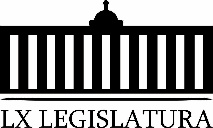 H. Pleno del Congreso delEstado de Coahuila de Zaragoza.Presente.-El Suscrito Diputado Edgar Sánchez Garza, de la Fracción Parlamentaria General Francisco L. Urquizo, con fundamento en lo dispuesto por los artículos 21, fracción VI, 179, 180, 181, 182  y demás relativos de la Ley Orgánica del Congreso del Estado Independiente, Libre y Soberano de Coahuila de Zaragoza, me permito presentar a este pleno, la presente Proposición con Punto de Acuerdo, a través de la siguiente:Exposición de MotivosCompañeras y compañeros diputados, la semana pasada les comentaba que la pandemia por coronavirus, ha realizado grandes estragos económicos en nuestro país, pues desde que se declaró por parte de la autoridad sanitaria la cuarentena en el mes de marzo, misma que por lo menos esta prevista se prolongue todo este mes de mayo, un sin número de establecimientos comerciales, pero sobre todo millones de fuentes de empleos se han visto seriamente afectados.Pero aunado a esa difícil situación económica que se está viviendo en todo el país, también existe otra situación que está empezando a provocar efectos entre la sociedad me refiero precisamente a los daños en la salud mental. En efecto, el aislamiento, aumento de enfermos, personas fallecidas, estrés en los hospitales, así como otras situaciones están provocando una perturbación psicosocial entre los habitantes de todo el estado, pero con mayor énfasis en la región centro de nuestro estado, que urge atender por parte de las autoridades sanitarias en conjunto con organizaciones no gubernamentales, universidades, médicos especialistas en salud mental, entre otros.   Los expertos en salud, señalan que las pandemias como por la que estamos atravesando actualmente, son emergencias sanitarias en las que se ve amenazada la vida de las personas, que normalmente causan cantidades significativas de enfermos y muertos.Durante una pandemia, por lo general, se sobrecargan los recursos locales, quedando amenazados la seguridad así como el funcionamiento normal de la comunidad. Como resultado se requiere, con carácter urgente la intervención de las autoridades gubernamentales para atender la aflicción y las consecuencias psicológicas que se causan entre la sociedad.Por desgracia, los efectos en la salud mental, generalmente, son más marcados en las poblaciones que viven en condiciones precarias, poseen escasos recursos, además de tener limitado acceso a los servicios sociales y de salud.Desde la perspectiva de la salud mental, una pandemia de gran magnitud implica una perturbación psicosocial que puede exceder la capacidad de manejo de la población afectada. Puede considerarse, incluso, que toda la población sufre tensiones y angustias en mayor o menor medida. Por tanto, los especialistas estiman un incremento de la incidencia de trastornos psíquicos entre una tercera parte y la mitad de la población expuesta podrá sufrir alguna manifestación psicopatológica, de acuerdo a la magnitud del evento y el grado de vulnerabilidad.Entre los trastornos psíquicos inmediatos más frecuentes entre la población que está viviendo una pandemia, son los episodios depresivos, miedo, ansiedad, así como las reacciones de estrés agudo de tipo transitorio. El riesgo de aparición de estos trastornos aumenta de acuerdo a las características de las pérdidas y otros factores de vulnerabilidad. De igual forma, se observa el incremento de las conductas violentas, así como el consumo excesivo de alcohol.También se ha reconocido que después de grandes catástrofes como una pandemia, los problemas de salud mental requerirán de atención durante un periodo prolongado en los sobrevivientes, cuando tengan que enfrentar la tarea de reconstruir sus vidas. Esto nos pone frente a la necesidad de prever planes de recuperación psicosocial en el corto, mediano y largo plazo.Desde el punto de vista de la atención hay que distinguir tres momentos (antes, durante y después) y cuatro grupos de personas:Los enfermosLos que padecieron la enfermedad y sobrevivieron Los que no están enfermos, pero pueden potencialmente enfermar; y pueden haber experimentado pérdidas importantes (fallecidos o enfermos entre sus familiares, amigos o vecinos)Los miembros de los equipos de respuesta que trabajan en la emergenciaEntre las medidas inmediatas más generales que contribuyen a crear un clima de orden y tranquilidad emocional están:Una respuesta acertada y ordenada, por parte de las autoridades. Una veraz y oportuna información. Una buena estrategia de comunicación social es fundamental para mantener la calma y un estado emocional apropiado en todas las etapas (antes, durante y después).Favorecer la cooperación interinstitucional y la participación de la comunidad. Garantizar los servicios básicos de salud, incluido el componente psicosocial.Atención de salud mental priorizada a los grupos más vulnerables y tener en consideración las diferencias relacionadas con el género y la edad. La primera ayuda emocional a los enfermos y su familia está dada, en gran medida, por una eficiente atención sanitaria y el apoyo humanitario que reciban. Prever el incremento de personas con manifestaciones de duelo alterado o trastornos psiquiátricos y facilitar su adecuada atención. Garantizar el manejo cuidadoso y ético de los cadáveres, estableciendo una manera ordenada e individualizada de realizar las notificaciones de las muertes.El partido Verde Ecologista de México, reconoce el gran esfuerzo que realiza el Gobierno del Estado encabezado por el Gobernador Miguel Ángel Riquelme Solís, así como todo su equipo de trabajo, en coordinación con los 38 municipios del Estado, para afrontar en todo nuestro territorio, la actual situación de la pandemia denominada COVID-19, consideramos que se ha actuado en todo momento con un alto grado de responsabilidad, pero sobre todo con un gran sentido humanitario.Por otro lado, el Partido Verde Ecologista de México, considera que es necesario que tanto las autoridades federales, estatales como municipales de manera coordinada, a través de los subcomités de salud regionales que se crearon para atender las cuestiones de vulnerabilidad sanitaria producidas por el coronavirus, se den a la tarea de implementar, así como reforzar las medidas tendientes a proteger la salud mental de la población que ya empieza a sentir los estragos del aislamiento, la incertidumbre, inestabilidad económica y demás efectos que está produciendo esta pandemia mundial que nos está afectando a todos.Por lo anteriormente expuesto y con fundamento en la fracción VI del artículo 21, en los artículos 172, 179, 180, 181 y 182 de la Ley Orgánica del Congreso del Estado Independiente, Libre y Soberano de Coahuila de Zaragoza, se presenta ante este Pleno del Congreso del Estado, la siguiente proposición con punto de acuerdo para que sea turnado a la Comisión de Salud, Medio Ambiente, Recursos Naturales y Agua, para que de considerarlo procedente apruebe lo siguiente:ÚNICO.- Que Esta LXI Legislatura, envié un atento exhorto al Ejecutivo del Estado, al Delegado del Gobierno Federal en Coahuila así como a los 38 alcaldes municipales, a efecto de que a través de los Subcomités de Salud Regionales, se implementen las medidas necesarias a efecto de identificar y atender de manera urgente, los problemas de salud mental que se presenten entre la población, toda vez que nos encontramos en la fase 3, la más difícil de la pandemia y aún falta muchos días de aislamiento, de incertidumbre laboral, pero sobre todo económica, que sin lugar a dudas pueden ser detonantes de miedos, ansiedad, angustia, depresión, entre otros trastornos que deben ser atendidos con prontitud.   Atentamente Saltillo, Coahuila a 04 de Mayo del 2020.Dip. Edgar Sánchez GarzaFuente.-https://www.paho.org/hq/dmdocuments/2009/Pandemia.PRONUNCIAMIENTO QUE PRESENTAN LAS DIPUTADAS Y DIPUTADOS INTEGRANTES DEL GRUPO PARLAMENTARIO “GRAL. ANDRÉS S. VIESCA”, DEL PARTIDO REVOLUCIONARIO INSTITUCIONAL, POR CONDUCTO DE LA DIPUTADA DIANA PATRICIA GONZÁLEZ SOTO, CON MOTIVO DE LA CONMEMORACIÓN DEL “DÍA DE LA MADRE”.H. PLENO DEL CONGRESO DEL ESTADODE COAHUILA DE ZARAGOZAP R E S E N T E.-“Si hay amor que podamos llamar verdadero, es el amor sincero e incondicional de una Madre”.En México el día 10 de mayo de 1922, se declaró como un día especial para celebrar a las Madres del País… y a partir de esa fecha, todos los días 10 de mayo sin importar que día sea de la semana festejamos en grande esta tradición que se ha convertido en una de las fiestas más significativas e importantes entre las familias mexicanas.Este reconocimiento es el trabajo más duro y difícil que una persona pueda tener el de criar, cuidar… educar y acompañar a los hijos durante toda su vida… porque a partir de que se convierte en Madre no hay obstáculo en la vida que no haya demostrado con creces que puede superarlo.Por ello el día de las Madres… la protagonista es la Mujer… la Mujer que nos dio la vida… la que realizó infinidad de sacrificios por nosotros, pero sobre todo… la que nos amó y nos protegió aun antes de conocernos…De acuerdo con el Instituto Nacional de Estadística y Geográfica (INEGI), 32 millones de Mujeres son Madres en México, Mujeres con historias diferentes que contar… muchas han tenido la fortuna de contar con el apoyo de su pareja… y muchos han tenido que salir adelante totalmente solas.Porque así es la Maternidad… no todo significa sonreír siempre… si no también llorar a mares en algún momento… requiere de noches de insomnio, de un sinfín de preocupaciones, miedos, angustias y sacrificios.Este año… el día de las Madres será muy diferente… y lo más difícil de todo será el pasar el día alejada de los suyos.La pandemia producida por el Coronavirus ha trastocado todo tipo de eventos y sucesos importantes.Serán muchas las familias que celebraran a la distancia… muchas incluso aunque están a un par de kilómetros tal vez podrán verse, pero sin poder abrazarse.Por ello hoy… desde este espacio virtual queremos reconocer a las Madres de México y de Coahuila.A las Madres fuertes, valientes y decididas a quienes abren sus brazos sin pensarla cuando sus hijos necesitan un abrazo, pero también preparan las alas a sus hijos cuando deciden volar.A esas Madres luchadoras, invencibles y amorosas…¡Gracias!Porque solo el amor de una Madre apoya a sus hijos, cuando todo mundo deja de hacerlo…¡Gracias!Porque solo el amor de una Madre perdona cuando ningún otro entendería…¡Gracias!Porque solo el amor de Madre resiste cualquier tipo de pruebas…¡Gracias!Porque cuando existen Madres como tú, formas a las y los mejores ciudadanos y nuestro País y nuestro Estado, se engrandece y fortalece.Por todo ello… nuestra gratitud y admiración permanente… Feliz día a las Madres de Coahuila…A T E N T A M E N T ESaltillo, Coahuila de Zaragoza, mayo de 2020CONJUNTAMENTE CON LAS DEMAS DIPUTADAS Y LOS DIPUTADOS INTEGRANTES DEL GRUPO PARLAMENTARIO “GRAL. ANDRÉS S. VIESCA”, DEL PARTIDO REVOLUCIONARIO INSTITUCIONAL.ESTA HOJA DE FIRMAS CORRESPONDE AL PRONUNCIAMIENTO QUE PRESENTA LA DIPUTADA DIANA PATRICIA GONZÁLEZ SOTO, CON MOTIVO DE LA CONMEMORACIÓN DEL “DÍA DE LA MADRE”.Pronunciamiento que presenta el Diputado Edgar Sánchez Garza, de la Fracción Parlamentaria General Francisco L. Urquizo, con relación al día Internacional del Combatiente de Incendios Forestales.H. Pleno del Congreso delEstado de Coahuila de Zaragoza.Presente.-Los incendios forestales son uno de los grandes problemas del siglo XXI. Las altas temperaturas, la escasez de lluvias y la mano del hombre, propician este triste fenómeno, que deja a su paso un paisaje desolador e incluso acaba, eventualmente, con vidas humanas. Para recordar a las víctimas de los incendios forestales y concienciar a la población de este problema, se conmemora cada 4 de mayo el Día Internacional del Combatiente de Incendios Forestales.Como símbolo asociado a este día aparece el lazo rojo y azul, cuyos colores, utilizados para identificar los servicios de emergencia en todo el mundo, representan respectivamente los elementos de fuego y agua.Este día se instituyó en 1998 como homenaje a los 5 combatientes que perdieron la vida en el incendio de Linton, Canadá. Ese hecho, que se suma a otros incidentes trágicos ocurridos durante la lucha contra los fuegos de bosques y campos a lo largo y ancho del mundo, fue el punto de partida para el inicio de un movimiento que, paulatinamente, se ha ido extendiendo por diversos países.Este movimiento fue difundido a través de Internet, y la comunidad internacional reaccionó rápidamente. Brigadas de otros países, principalmente de los E.E.U.U. convinieron en principio en adoptar también la cinta roja para simbolizar la profesión de combatiente forestal.Con este día se muestra:– El apoyo hacia aquellos que combaten los fuegos en bosques y campos de todo el mundo, reconociendo su nivel de compromiso y dedicación.– Recordar a quienes han perdido la vida, o sufrido daños o secuelas en la lucha contra los incendios de bosques y campos.– Como una señal de respeto y agradecimiento hacia quienes tratan de preservar la vida y la integridad de los patrimonios y recursos naturales de los efectos de fuegos no deseados.A pesar de todas las tragedias humanas y medioambientales que ha ocasionado este fenómeno, son numerosos los incendios forestales que anualmente afectan una superficie de unos 350 millones de hectáreas, lo peor de todo es que gran parte de estos incendios son provocados por la mano del hombre, además del aumento de la densidad de población implica un riesgo más alto incendios, debido a la mayor demanda de tierras así como de otros recursos naturales. Seguramente, muchos de nosotros hemos sentido impotencia al ver que las llamas acababan con un bosque o con la vida de muchas personas, por eso es necesario concienciar a la gente que te rodea sobre la importancia de tener cuidado de nuestros bosques.El Partido Verde Ecologista de México en esta fecha que se conmemora el día Internacional del Combatiente de Incendios Forestales, hace un pequeño homenaje a todas y todos aquellos que combaten los fuegos en bosques y campos de todo el mundo, reconociendo su nivel de compromiso y dedicación para la conservación del medio ambiente, que en estos días mucha falta que hace ese compromiso del ser humano por conservar la naturaleza.En efecto, desafortunadamente son numerosos los incendios forestales que arrasan millones de hectáreas cada año, muriendo personas en ellos o luchando contra ellos. Por ello, el Partido Verde en esta fecha conmemorativa hace agradece a todos esos héroes, que exponen sus vidas constantemente para combatir el fuego, con el único fin de preservar los recursos naturales.Atentamente Saltillo, Coahuila a 04 de Mayo de 2020.Dip. Edgar Sánchez GarzaFuente.-https://www.reciclame.info/calendario-medioambiental/dia-internacional-del-combatiente-de-incendios-forestales/DIP. JOSEFINA GARZA BARRERASECRETARIADIP. BLANCA EPPEN CANALES.SECRETARIADIP. ROSA NILDA GONZALEZ NORIEGA DIP. MARIA EUGENIA CAZARES MARTINEZDIP. BLANCA EPPEN CANALESDIP. FERNANDO IZAGUIRRE VALDESDIP. GABRIELA ZAPOPAN GARZA GALVÁNDIP. GERARDO ABRAHAM AGUADO GÓMEZDIP. JUAN ANTONIO GARCÍA VILLADIP. JUAN CARLOS GUERRA LÓPEZ NEGRETEDIP. ROSA NILDA GONZALEZ NORIEGA DIP. MARIA EUGENIA CAZARES MARTINEZDIP. BLANCA EPPEN CANALESDIP. FERNANDO IZAGUIRRE VALDESDIP. GABRIELA ZAPOPAN GARZA GALVÁNDIP. GERARDO ABRAHAM AGUADO GÓMEZDIP. JUAN ANTONIO GARCÍA VILLADIP. JUAN CARLOS GUERRA LÓPEZ NEGRETEDIP. GRACIELA FERNÁNDEZ ALMARAZ DEL GRUPO PARLAMENTARIO “GRAL. ANDRÉS S. VIESCA”, DEL PARTIDO REVOLUCIONARIO INSTITUCIONAL.DIP. MARÍA ESPERANZA CHAPA GARCÍADIP. JOSEFINA GARZA BARRERADIP. LILIA ISABEL GUTIÉRREZ BURCIAGADIP. JAIME BUENO ZERTUCHE DIP. MARÍA DEL ROSARIO CONTRERAS PÉREZDIP.  JESÚS ANDRÉS LOYA CARDONADIP. VERÓNICA BOREQUE MARTÍNEZ GONZÁLEZDIP. JESÚS BERINO GRANADOSDIP. DIANA PATRICIA GONZÁLEZ SOTODIP. DIANA PATRICIA GONZÁLEZ SOTODIP. DIANA PATRICIA GONZÁLEZ SOTODIP.  JESÚS ANDRÉS LOYA CARDONADEL GRUPO PARLAMENTARIO “GRAL. ANDRÉS S. VIESCA”, DEL PARTIDO REVOLUCIONARIO INSTITUCIONALDIP. MARÍA ESPERANZA CHAPA GARCÍADIP. JOSEFINA GARZA BARRERADIP. GRACIELA FERNÁNDEZ ALMARAZDIP. LILIA ISABEL GUTIÉRREZ BURCIAGA DIP. JAIME BUENO ZERTUCHEDIP. MARÍA DEL ROSARIO CONTRERAS PÉREZ DIP. VERÓNICA BOREQUE MARTÍNEZ GONZÁLEZ DIP. JESÚS BERINO GRANADOSDIP. DIANA PATRICIA GONZÁLEZ SOTODIP. DIANA PATRICIA GONZÁLEZ SOTODIP. DIANA PATRICIA GONZÁLEZ SOTODIP. VERÓNICA BOREQUE MARTÍNEZ GONZÁLEZDEL GRUPO PARLAMENTARIO “GRAL. ANDRÉS S. VIESCA”, DEL PARTIDO REVOLUCIONARIO INSTITUCIONALDIP. MARÍA ESPERANZA CHAPA GARCÍADIP. JOSEFINA GARZA BARRERADIP. GRACIELA FERNÁNDEZ ALMARAZDIP. LILIA ISABEL GUTIÉRREZ BURCIAGADIP. JAIME BUENO ZERTUCHEDIP. MARÍA DEL ROSARIO CONTRERAS PÉREZDIP.  JESÚS ANDRÉS LOYA CARDONADIP. JESÚS BERINO GRANADOSDIP. DIANA PATRICIA GONZÁLEZ SOTODIP. DIANA PATRICIA GONZÁLEZ SOTODIP. DIANA PATRICIA GONZÁLEZ SOTODIP. MARÍA DEL ROSARIO CONTRERAS PÉREZDEL GRUPO PARLAMENTARIO “GRAL. ANDRÉS S. VIESCA”, DEL PARTIDO REVOLUCIONARIO INSTITUCIONALDIP. MARÍA ESPERANZA CHAPA GARCÍADIP. JOSEFINA GARZA BARRERADIP. GRACIELA FERNÁNDEZ ALMARAZDIP. LILIA ISABEL GUTIÉRREZ BURCIAGADIP. JAIME BUENO ZERTUCHE DIP.  JESÚS ANDRÉS LOYA CARDONADIP. VERÓNICA BOREQUE MARTÍNEZ GONZÁLEZDIP. JESÚS BERINO GRANADOSDIP. DIANA PATRICIA GONZÁLEZ SOTODIP. DIANA PATRICIA GONZÁLEZ SOTODIP. DIANA PATRICIA GONZÁLEZ SOTODIP. VERÓNICA BOREQUE MARTÍNEZ GONZÁLEZDEL GRUPO PARLAMENTARIO “GRAL. ANDRÉS S. VIESCA”, DEL PARTIDO REVOLUCIONARIO INSTITUCIONALDIP. MARÍA ESPERANZA CHAPA GARCÍADIP. JOSEFINA GARZA BARRERADIP. GRACIELA FERNÁNDEZ ALMARAZDIP. LILIA ISABEL GUTIÉRREZ BURCIAGADIP. JAIME BUENO ZERTUCHEDIP. MARÍA DEL ROSARIO CONTRERAS PÉREZDIP.  JESÚS ANDRÉS LOYA CARDONADIP. JESÚS BERINO GRANADOSDIP. DIANA PATRICIA GONZÁLEZ SOTODIP. DIANA PATRICIA GONZÁLEZ SOTODIP. DIANA PATRICIA GONZÁLEZ SOTODIP.  JESÚS ANDRÉS LOYA CARDONADEL GRUPO PARLAMENTARIO “GRAL. ANDRÉS S. VIESCA”, DEL PARTIDO REVOLUCIONARIO INSTITUCIONALDIP. MARÍA ESPERANZA CHAPA GARCÍADIP. JOSEFINA GARZA BARRERADIP. GRACIELA FERNÁNDEZ ALMARAZDIP. LILIA ISABEL GUTIÉRREZ BURCIAGA DIP. JAIME BUENO ZERTUCHEDIP. MARÍA DEL ROSARIO CONTRERAS PÉREZ DIP. VERÓNICA BOREQUE MARTÍNEZ GONZÁLEZ DIP. JESÚS BERINO GRANADOSDIP. DIANA PATRICIA GONZÁLEZ SOTODIP. DIANA PATRICIA GONZÁLEZ SOTODIP. DIANA PATRICIA GONZÁLEZ SOTODIP. JAIME BUENO ZERTUCHEDEL GRUPO PARLAMENTARIO “GRAL. ANDRÉS S. VIESCA”, DEL PARTIDO REVOLUCIONARIO INSTITUCIONAL.DIP. MARÍA ESPERANZA CHAPA GARCÍADIP. JOSEFINA GARZA BARRERADIP. GRACIELA FERNÁNDEZ ALMARAZDIP. LILIA ISABEL GUTIÉRREZ BURCIAGADIP. MARÍA DEL ROSARIO CONTRERAS PÉREZDIP.  JESÚS ANDRÉS LOYA CARDONADIP. VERÓNICA BOREQUE MARTÍNEZ GONZÁLEZDIP. JESÚS BERINO GRANADOSDIP. DIANA PATRICIA GONZÁLEZ SOTODIP. DIANA PATRICIA GONZÁLEZ SOTODIP. DIANA PATRICIA GONZÁLEZ SOTODIP. MARÍA ESPERANZA CHAPA GARCÍADIP. JOSEFINA GARZA BARRERADIP. GRACIELA FERNÁNDEZ ALMARAZ DIP. LILIA ISABEL GUTIÉRREZ BURCIAGADIP. JAIME BUENO ZERTUCHE DIP. MARÍA DEL ROSARIO CONTRERAS PÉREZDIP.  JESÚS ANDRÉS LOYA CARDONADIP. VERÓNICA BOREQUE MARTÍNEZ GONZÁLEZDIP. JESÚS BERINO GRANADOSDIP. DIANA PATRICIA GONZÁLEZ SOTODIP. DIANA PATRICIA GONZÁLEZ SOTODIP. DIANA PATRICIA GONZÁLEZ SOTONOMBRE Y FIRMAVOTOVOTOVOTORESERVA DE ARTÍCULOSRESERVA DE ARTÍCULOSDIP. JOSÉ BENITO RAMÍREZ ROSAS(COORDINADOR)A FAVOREN CONTRAABSTENCIÓNSÍCUÁLESDIP. JOSÉ BENITO RAMÍREZ ROSAS(COORDINADOR)DIP. ZULMMA VERENICE GUERRERO CÁZARES(SECRETARIA)A FAVOREN CONTRAABSTENCIÓNSÍCUÁLESDIP. ZULMMA VERENICE GUERRERO CÁZARES(SECRETARIA)DIP. JOSEFINA GARZA BARRERAA FAVOREN CONTRAABSTENCIÓNSÍCUÁLESDIP. JOSEFINA GARZA BARRERADIP. ROSA NILDA GONZÁLEZ NORIEGAA FAVOREN CONTRAABSTENCIÓNSÍCUÁLESDIP. ROSA NILDA GONZÁLEZ NORIEGADIP. FERNANDO IZAGUIRRE VALDÉSA FAVOREN CONTRAABSTENCIÓNSÍCUÁLESDIP. FERNANDO IZAGUIRRE VALDÉSNOMBRE Y FIRMAVOTOVOTOVOTORESERVA DE ARTÍCULOSRESERVA DE ARTÍCULOSDIP. JOSÉ BENITO RAMÍREZ ROSAS(COORDINADOR)A FAVOREN CONTRAABSTENCIÓNSÍCUÁLESDIP. JOSÉ BENITO RAMÍREZ ROSAS(COORDINADOR)DIP. ZULMMA VERENICE GUERRERO CÁZARES(SECRETARIA)A FAVOREN CONTRAABSTENCIÓNSÍCUÁLESDIP. ZULMMA VERENICE GUERRERO CÁZARES(SECRETARIA)DIP. JOSEFINA GARZA BARRERAA FAVOREN CONTRAABSTENCIÓNSÍCUÁLESDIP. JOSEFINA GARZA BARRERADIP. ROSA NILDA GONZÁLEZ NORIEGAA FAVOREN CONTRAABSTENCIÓNSÍCUÁLESDIP. ROSA NILDA GONZÁLEZ NORIEGADIP. FERNANDO IZAGUIRRE VALDÉSA FAVOREN CONTRAABSTENCIÓNSÍCUÁLESDIP. FERNANDO IZAGUIRRE VALDÉSDIP. MARÍA DEL ROSARIO CONTRERAS PÉREZDEL GRUPO PARLAMENTARIO “GRAL. ANDRÉS S. VIESCA”, DEL PARTIDO REVOLUCIONARIO INSTITUCIONALDIP. MARÍA ESPERANZA CHAPA GARCÍADIP. JOSEFINA GARZA BARRERADIP. GRACIELA FERNÁNDEZ ALMARAZDIP. LILIA ISABEL GUTIÉRREZ BURCIAGADIP. JAIME BUENO ZERTUCHE DIP.  JESÚS ANDRÉS LOYA CARDONADIP. VERÓNICA BOREQUE MARTÍNEZ GONZÁLEZDIP. JESÚS BERINO GRANADOSDIP. DIANA PATRICIA GONZÁLEZ SOTODIP. DIANA PATRICIA GONZÁLEZ SOTODIP. DIANA PATRICIA GONZÁLEZ SOTODIP. ROSA NILDA GONZALEZ NORIEGA DIP. MARIA EUGENIA CAZARES MARTINEZDIP. BLANCA EPPEN CANALESDIP. FERNANDO IZAGUIRRE VALDESDIP. GABRIELA ZAPOPAN GARZA GALVÁNDIP. GERARDO ABRAHAM AGUADO GÓMEZDIP. JUAN ANTONIO GARCÍA VILLADIP. JUAN CARLOS GUERRA LÓPEZ NEGRETEDIP. DIANA PATRICIA GONZÁLEZ SOTO DEL GRUPO PARLAMENTARIO “GRAL. ANDRÉS S. VIESCA”, DEL PARTIDO REVOLUCIONARIO INSTITUCIONALDIP. MARÍA ESPERANZA CHAPA GARCÍADIP. JOSEFINA GARZA BARRERADIP. GRACIELA FERNÁNDEZ ALMARAZDIP. LILIA ISABEL GUTIÉRREZ BURCIAGA DIP. JAIME BUENO ZERTUCHEDIP. MARÍA DEL ROSARIO CONTRERAS PÉREZ DIP.  JESÚS ANDRÉS LOYA CARDONA DIP. VERÓNICA BOREQUE MARTÍNEZ GONZÁLEZDIP. JESÚS BERINO GRANADOSDIP. JESÚS BERINO GRANADOSDIP. JESÚS BERINO GRANADOSPARTIDACONCEPTOPRESUPUESTO POR CAPÍTULO  PARA  2020PRESUPUESTO ASIGNADO A LAS  PARTIDAS1000SERVICIOS PERSONALES $ 17,277,177,537.44 13419ASIGNACIÓN POR ACTIVIDADES CULTURALES $       7,285,891.04 16103OTRAS MEDIDAS DE CARÁCTER LABORAL Y ECONÓMICAS $   598,946,813.43 SUBTOTAL $   606,232,704.47 2000MATERIALES Y SUMINISTROS $        877,095,676.88 26103COMBUSTIBLES, LUBRICANTES Y ADITIVOS PARA VEHÍCULOS  TERRESTRES, AÉREOS, MARITIMOS, LACUSTRES Y FLUVIALES DESTINADOS  A SERVICIOS ADMINISTRATIVOS $     31,725,490.11 SUBTOTAL $     31,725,490.11 3000SERVICIOS GENERALES $   1,554,354,924.65 31801SERVICIO POSTAL $       6,934,511.07 32503ARRENDAMIENTO DE VEHÍCULOS TERRESTRES, AÉREOS, MARITIMOS LACUSTRES Y FLUVIALES PARA SERV.ADMTVOS. $           815,719.04 32505ARRENDAMIENTO DE VEHÍCULOS TERRESTRES, AÉREOS, MARITIMOS LACUSTRES Y FLUVIALES PARA SERVIDORES PUBLICOS $           861,869.91 34101SERVICIOS BANCARIOS Y FINANCIEROS $     79,097,806.26 35101MANTENIMIENTO Y CONSERVACION DE INMUEBLES $     41,442,864.68 37504VIATICOS NALES. PARA SERV. PÚBLICOS EN EL DESEMPEÑO DE SUS FUNCIONES OFICIALES $     32,187,237.46 38201GASTOS DE ORDEN SOCIAL $     16,638,558.36 38206GASTOS POR ESPECTACULOS CULTURALES $           660,000.00 38301CONGRESOS Y CONVENCIONES $     16,216,331.90 39913OTROS SERVICIOS GRALES. $           478,912.47 39914GASTOS MENORES $           174,000.00 39915OTROS SERVICIOS  $           495,012.00 SUBTOTAL $   196,002,823.15 4000TRANSFERENCIAS, ASIGNACIONES, SUBSIDIOS Y OTRAS AYUDAS $ 15,331,352,755.14 41101ASIGNACIONES PRESUPUESTARIAS AL PODER EJECUTIVO $   688,564,711.00 41103PRESTACIONES CONTRACTUALES $     26,022,000.00 46104TRANSFERENCIAS A FIDEICOMISOS DEL PODER EJECUTIVO $     11,000,000.00 SUBTOTAL $   725,586,711.00 5000BIENES, MUEBLES,INMUEBLES E INTANGIBLES $       448,510,773.60 59101ADQUISICIÓN DE SOFTWARE $   330,249,255.60 SUBTOTAL $   330,249,255.60 6000INVERSION PUBLICA $   2,051,201,899.00 7000INVERSIIONES FINANCIERAS Y OTRAS PROVISIONES $       156,914,242.14 76101DEPÓSITOS A LARGO PLAZO EN M.N. $   149,914,242.14 SUBTOTAL $   149,914,242.14 8000PARTICIPACIONES Y APORTACIONES $   7,944,545,689.00 9000DEUDA PUBLICA $   4,104,981,430.00 TOTAL $ 49,746,134,927.85 PROPUESTA DE REASIGNACIONES PRESUPUESTALES $2,039,711,226.47 DIP. VERÓNICA BOREQUE MARTÍNEZ GONZÁLEZDEL GRUPO PARLAMENTARIO “GRAL. ANDRÉS S. VIESCA”, DEL PARTIDO REVOLUCIONARIO INSTITUCIONALDIP. MARÍA ESPERANZA CHAPA GARCÍADIP. JOSEFINA GARZA BARRERADIP. GRACIELA FERNÁNDEZ ALMARAZDIP. LILIA ISABEL GUTIÉRREZ BURCIAGADIP. JAIME BUENO ZERTUCHEDIP. MARÍA DEL ROSARIO CONTRERAS PÉREZDIP.  JESÚS ANDRÉS LOYA CARDONADIP. JESÚS BERINO GRANADOSDIP. DIANA PATRICIA GONZÁLEZ SOTODIP. DIANA PATRICIA GONZÁLEZ SOTODIP. DIANA PATRICIA GONZÁLEZ SOTODIP. JUAN ANTONIO GARCÍA VILLADIP. MARCELO DE JESÚS TORRES COFIÑODIP. GERARDO ABRAHAM AGUADO GÓMEZDIP. BLANCA EPPEN CANALESDIP. MARIA EUGENIA CAZARES MARTÍNEZDIP. ROSA NILDA GONZÁLEZ NORIEGADIP. FERNANDO IZAGUIRRE VALDÉSDIP. JUAN CARLOS GUERRA LÓPEZ NEGRETEDIP. GABRIELA ZAPOPAN GARZA GALVÁNDIP. LILIA ISABEL GUTIÉRREZ BURCIAGADEL GRUPO PARLAMENTARIO “GRAL. ANDRÉS S. VIESCA”, DEL PARTIDO REVOLUCIONARIO INSTITUCIONAL.DIP. MARÍA ESPERANZA CHAPA GARCÍADIP. JOSEFINA GARZA BARRERADIP. GRACIELA FERNÁNDEZ ALMARAZDIP. JAIME BUENO ZERTUCHE DIP. MARÍA DEL ROSARIO CONTRERAS PÉREZDIP.  JESÚS ANDRÉS LOYA CARDONADIP. VERÓNICA BOREQUE MARTÍNEZ GONZÁLEZDIP. JESÚS BERINO GRANADOSDIP. DIANA PATRICIA GONZÁLEZ SOTODIP. DIANA PATRICIA GONZÁLEZ SOTODIP. DIANA PATRICIA GONZÁLEZ SOTODIP. JAIME BUENO ZERTUCHEDIP. JAIME BUENO ZERTUCHEDIP. JAIME BUENO ZERTUCHEDIP. MARÍA ESPERANZA CHAPA GARCÍADIP. JOSEFINA GARZA BARRERADIP. GRACIELA FERNÁNDEZ ALMARAZDIP. LILIA ISABEL GUTIÉRREZ BURCIAGADIP. MARÍA DEL ROSARIO CONTRERAS PÉREZDIP.  JESÚS ANDRÉS LOYA CARDONADIP. VERÓNICA BOREQUE MARTÍNEZ GONZÁLEZDIP. DIANA PATRICIA GONZÁLEZ SOTODIP. JUAN ANTONIO GARCÍA VILLADIP. MARCELO DE JESÚS TORRES COFIÑODIP. GERARDO ABRAHAM AGUADO GÓMEZDIP. BLANCA EPPEN CANALESDIP. MARIA EUGENIA CAZARES MARTÍNEZDIP. ROSA NILDA GONZÁLEZ NORIEGADIP. FERNANDO IZAGUIRRE VALDÉSDIP. JUAN CARLOS GUERRA LÓPEZ NEGRETEDIP. GABRIELA ZAPOPAN GARZA GALVÁNDIP. JOSEFINA GARZA BARRERA DEL GRUPO PARLAMENTARIO “GRAL. ANDRÉS S. VIESCA”, DEL PARTIDO REVOLUCIONARIO INSTITUCIONAL.DIP. MARÍA ESPERANZA CHAPA GARCÍADIP. GRACIELA FERNÁNDEZ ALMARAZ DIP. LILIA ISABEL GUTIÉRREZ BURCIAGADIP. JAIME BUENO ZERTUCHE DIP. MARÍA DEL ROSARIO CONTRERAS PÉREZDIP.  JESÚS ANDRÉS LOYA CARDONADIP. VERÓNICA BOREQUE MARTÍNEZ GONZÁLEZDIP. JESÚS BERINO GRANADOSDIP. DIANA PATRICIA GONZÁLEZ SOTODIP. DIANA PATRICIA GONZÁLEZ SOTODIP. DIANA PATRICIA GONZÁLEZ SOTODIP. DIANA PATRICIA GONZÁLEZ SOTO DEL GRUPO PARLAMENTARIO “GRAL. ANDRÉS S. VIESCA”, DEL PARTIDO REVOLUCIONARIO INSTITUCIONALDIP. MARÍA ESPERANZA CHAPA GARCÍADIP. JOSEFINA GARZA BARRERADIP. GRACIELA FERNÁNDEZ ALMARAZDIP. LILIA ISABEL GUTIÉRREZ BURCIAGA DIP. JAIME BUENO ZERTUCHEDIP. MARÍA DEL ROSARIO CONTRERAS PÉREZ DIP.  JESÚS ANDRÉS LOYA CARDONA DIP. VERÓNICA BOREQUE MARTÍNEZ GONZÁLEZDIP. JESÚS BERINO GRANADOSDIP. JESÚS BERINO GRANADOSDIP. JESÚS BERINO GRANADOS